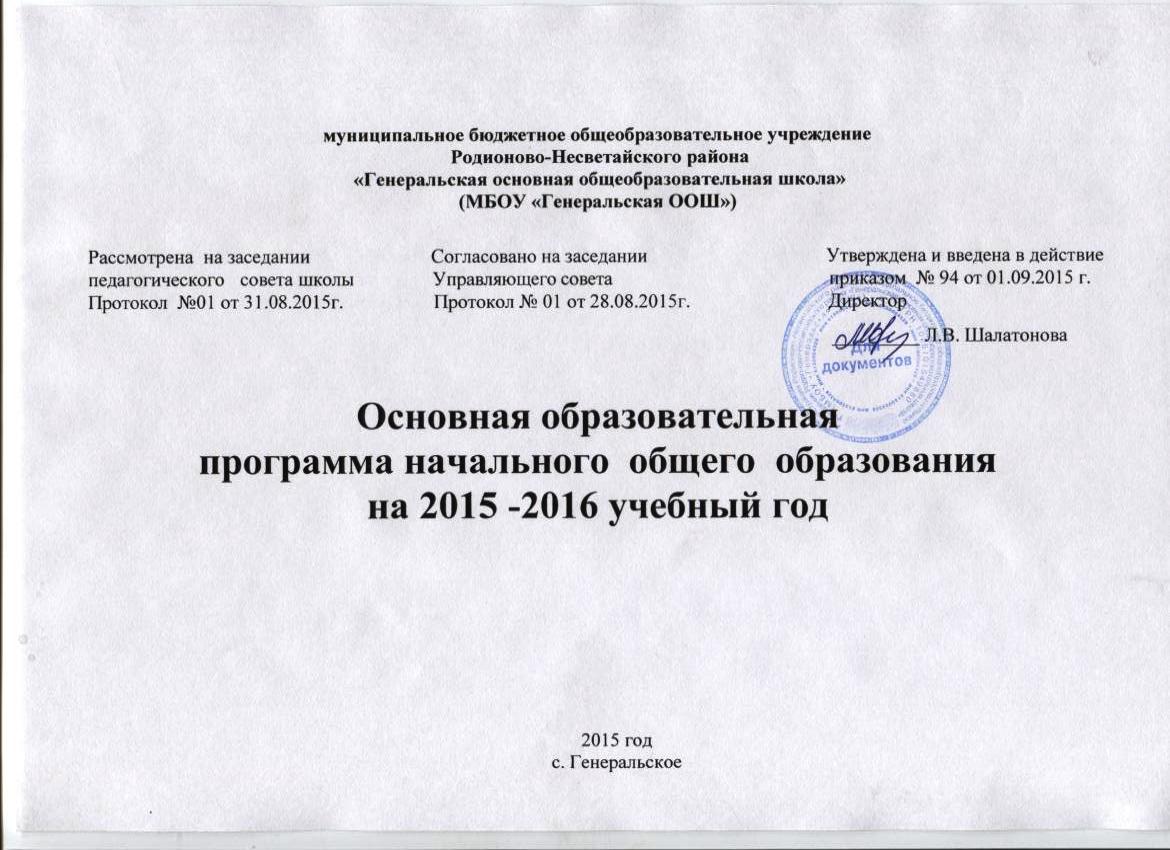   Содержание         Целевой разделПояснительная запискаПланируемые результаты освоения обучающимися основной образовательной программы начального общего образованияФормирование универсальных учебных действийЧтение. Работа с текстом (метапредметные результаты)Формирование ИКТ­компетентности обучающихся (метапредметные результаты)Русский языкЛитературное чтениеНемецкий языкМатематикаОсновы религиозных культур и светской этикиОкружающий мирИзобразительное искусствоМузыкаТехнологияФизическая культураСистема оценки достижения планируемых результатов освоения основной образовательной программы начального общего образованияСодержательный разделПрограмма формирования универсальных учебных действий Программы учебных предметов, курсов внеурочной деятельностиОбщие положенияОсновное содержание учебных предметовПрограмма духовно-нравственного воспитания, развития обучающихся при получении начального общего образованияПрограмма формирования экологической культуры, здорового и безопасного образа жизниПрограмма коррекционной работыОрганизационный разделУчебный план начального общего образованияПлан внеурочной деятельности                                              Система условий реализации основной образовательной программыКадровые условия реализации основной образовательной программыПсихолого-педагогические условия реализации основной образовательной программыФинансовое обеспечение реализации основной образовательной программыМатериально-технические условия реализации основной образовательной программыИнформационно-методические условия реализации основной образовательной программыМеханизмы достижения целевых ориентиров в системе условийКонтроль за состоянием системы условий реализации основной образовательной программы начального общего образованI.Пояснительная запискаХарактеристика основной образовательной программыОсновная образовательная программа начального общего образования МБОУ «Генеральская ООШ» разработана в соответствии с требованиями федерального государственного образовательного стандарта начального общего образования, с учетом рекомендаций Примерной основной образовательной программы  начального общего образования, особенностей школы, образовательных потребностей и запросов обучающихся, а также концептуальных положений УМК «Планета Знаний», реализующих фундаментальное ядро содержания современного общего начального образования.Основная образовательная программа (ООП) определяет содержание и организацию образовательного процесса и направлена на формирование общей культуры обучающихся, на их духовно-нравственное и интеллектуальное развитие, социальное и личностное становление. Основные компоненты программы создают условия для самостоятельной реализации учебной деятельности, обеспечивающей социальную успешность, развитие творческих способностей, саморазвитие и самосовершенствование, сохранение и укрепление здоровья обучающихся. Общий срок освоения основной образовательной программы начального общего образования составляет 4 года. В соответствии с требованиями ФГОС ООП содержит обязательную часть и часть, формируемую участниками образовательных отношений в соотношении 80% к 20%. Данное соотношение обеспечивается суммированием компонентов программы. Часть, формируемая участниками образовательных отношений, в целевом разделе составляет 5%, в содержательном разделе 25%, в организационном разделе 30%. Общая сумма 60% делится на 3 и равно 20%.ООП обеспечивает:достижение результатов освоения ООП всеми обучающимися;выявление и развитие способностей обучающихся, включая одаренных детей, через систему внеурочной деятельности  и организацию общественно полезной деятельности; участие обучающихся и их родителей, педагогов и общественности в развитии внутришкольной социальной среды;проектирование образовательного процесса на принципах системно-деятельностного подхода;создание условий для самореализации обучающихся в разных видах деятельности.Участниками образовательных отношений являются обучающиеся, педагогические работники школы, родители (законные представители) обучающихся.Содержание основной образовательной программы  образовательной организации отражает требования ФГОС НОО и содержит три основных раздела: целевой, содержательный и организационный.Целевой раздел определяет общее назначение, цели, задачи и планируемые результаты реализации основной образовательной программы, конкретизированные в соответствии с требованиями ФГОС НОО и учитывающие региональные, национальные и этнокультурные особенности народов Российской Федерации, а также способы определения достижения этих целей и результатов.Целевой раздел включает: пояснительную записку;планируемые результаты освоения обучающимися основной образовательной программы;систему оценки достижения планируемых результатов освоения основной образовательной программы.Содержательный раздел определяет общее содержание начального общего образования и включает образовательные программы, ориентированные на достижение личностных, предметных и метапредметных результатов, в том числе:программу формирования универсальных учебных действий у обучающихся; программы отдельных учебных предметов, курсов;программу духовно­нравственного развития,  воспитания обучающихся;программу формирования экологической культуры, здорового и безопасного образа жизни;программу коррекционной работы.Организационный раздел устанавливает общие рамки организации образовательной деятельности, а также механизм реализации компонентов основной образовательной программы.Организационный раздел включает:учебный план начального общего образования;план внеурочной деятельности;календарный учебный график;систему условий реализации основной образовательной программы в соответствии с требованиями ФГОС НОО.Особенность ООП заключается в разумном сочетании требований действующего стандарта  и перспективных мер по переходу к   требованиям стандарта основного общего и среднего общего образования. В данной программе вводятся следующие понятия:Целью реализации ООП является обеспечение обеспечение выполнения требований ФГОС НОО, достижения качественных образовательных результатов: личностных, метапредметных, предметных.Школа реализуя программу начального общего образование, определяет следующие целевые установки:формирование общей культуры, духовно­нравственное,
гражданское, социальное, личностное и интеллектуальное развитие, развитие творческих способностей, сохранение и укрепление здоровья;обеспечение планируемых результатов по освоению выпускником целевых установок, приобретению знаний, умений, навыков, компетенций и компетентностей, определяемых личностными, семейными, общественными, государственными потребностями и возможностями обучающегося младшего школьного возраста, индивидуальными особенностями его развития и состояния здоровья;становление и развитие личности в её индивидуальности, самобытности, уникальности и неповторимости;обеспечение преемственности начального общего и основного общего образования;достижение планируемых результатов освоения основной образовательной программы начального общего образования всеми обучающимися, в том числе детьми с ограниченными возможностями здоровья (далее-дети с ОВЗ);обеспечение доступности получения качественного начального общего образования;выявление и развитие способностей обучающихся, в том числе лиц, проявивших выдающиеся способности, через систему внеурочной деятельности, организацию общественно полезных практик;организация интеллектуальных и творческих соревнований, научно­технического творчества и проектно­исследовательской деятельности;участие обучающихся, их родителей (законных представителей), педагогических работников и общественности в проектировании и развитии внутришкольной социальной среды;использование в образовательной деятельности современных образовательных технологий деятельностного типа;предоставление обучающимся возможности для эффективной самостоятельной работы;включение обучающихся в процессы познания и преобразования внешкольной социальной среды  села.В результате освоения основной образовательной программы выпускник начальной школы должен обладать следующими личностными характеристиками:любящий свой народ, свой край и свою Родину; уважающий и принимающий ценности семьи и общества;любознательный, активно и заинтересованно познающий мир;владеющий основами умения учиться, способный к организации собственной деятельности; готовый самостоятельно действовать и отвечать за свои поступки перед семьей и обществом;доброжелательный, умеющий слушать и слышать собеседника, обосновывать  свою позицию, высказывать свое мнение; выполняющий правила здорового и безопасного для себя и окружающих образа жизни. Основные принципы формирования основной образовательной программы – преемственность уровней обучения, вариативность учебных курсов, системность контроля уровня освоения учебных программ, интеграция общего и дополнительного образования, индивидуализация на основе дифференциации, социально-педагогическая поддержка  детей с ограниченными возможностями, психолого-педагогическое сопровождение образовательного процесса, здоровье сберегающие технологии.Подготовке образовательной программы предшествовал анализ:современных требований к образовательным результатам освоения основной образовательной программы ФГОС;приоритетных направлений развития системы образования;общеобразовательных потребностей и возможностей окружающего школу микросоциума;уровня профессионализма педагогического коллектива школы;результативности инновационных процессов, происходящих в школе;перспективы динамики демографического и экономического состояния микросоциума. Основная образовательная программа  учитывает специфику начальной школы – особый этап в жизни ребенка, связанный:с изменением при поступлении в школу ведущей деятельности ребенка – с переходом к учебной деятельности (при сохранении значимости игровой), имеющей общественный характер и являющейся социальной по содержанию;освоением новой социальной позиции, расширением сферы взаимодействия с окружающим миром, развитием потребностей в общении, познании, социальном признании и самовыражении;принятием и освоением ребенком новой социальной роли ученика, выражающейся в формировании внутренней позиции школьника, определяющей новый образ школьной жизни и перспективы личностного и познавательного развития;формированием у школьника основ умения учиться и способности к организации своей деятельности: принимать, сохранять цели и следовать им в учебной деятельности; планировать свою деятельность, осуществлять ее контроль и оценку; взаимодействовать с учителем и сверстниками в учебной деятельности.Планируемые результаты освоения обучающимися основной образовательной программы начального общего образованияФедеральный государственный образовательный стандарт начального общего образования представляет собой совокупность требований, обязательных при реализации основной программы начального общего образования. Стандарт устанавливает требования к личностным   метапредметным и предметным результатам обучающихся, освоившим основную образовательную программу.Личностные планируемые результаты в условиях современного общества предполагают адаптацию к изменениям окружающей среды. Для учащихся начальных классов – это:формирование положительной «Я» - концепции, опыта самопознания и личностной самооценки; формирование основ гражданской идентичности; начальная ориентация в общечеловеческих ценностях добра, красоты, истины; адекватная реакция в проявлениях эмоционально-оценочного отношения к миру (интересы, склонности, предпочтения); выражение собственного мнения, позиции; овладение культурой общения и поведения. Личностные результаты проявляются в сформированности универсальных учебных действий: иметь свою точку зрения, отстаивать ее при необходимости, активно сотрудничать со взрослыми, совместно с другими учащимися решать учебные и неучебные задачи, давать оценку своим поступкам и поведению других людей.Среди планируемых метапредметных результатов выделяют группу результатов, связанную с формированием регулятивных учебных действий. Самоопределение, самопознание, самореализация обеспечивают способность обучающегося к непрерывному образованию и самообразованию на протяжении всей жизни. Овладение новым для первоклассника видом деятельности – учебной деятельностью – включает в себя осмысленное целеполагание (понять, принять, самому ставить цель); планирование (действий, объема работы, темпа ее выполнения), осуществление задуманного плана, самоконтроль (коррекцию), самооценку.В возрасте 7–12 лет познавательные – логические – универсальные учебные действия в большей степени, чем ранее или в последующие годы, должны также стать предметом овладения младшим школьником. Целостное восприятие образов, свойственное ребенку-дошкольнику, анализируется, выделяются свойства, существенные признаки, осуществляется сравнение, классификация (по выбранному признаку, свойству), на основе синтеза, обобщения предпринимаются попытки дать определения. В начальной школе закладываются умения в самостоятельном поиске необходимой информации. В качестве источников в первую очередь рассматриваются варианты проявления умственной самостоятельности (постарайся додуматься сам) и познавательной активности в общении (спроси у учителя или …). По мере овладения письменной речью учащиеся все чаще обращаются к книгам (словарям, энциклопедиям, справочникам, научно-популярной литературе). На уроках происходит формирование так называемых информационных умений, позволяющих ученику ориентироваться в учебном или художественном тексте. В одной отдельно взятой книге ученик выделяет титульный лист, автора, название, определяет содержание по иллюстрациям, оглавление. Эти умения, далее развиваются в информационно-компьютерных технологиях. Коммуникативные умения, заложенные в дошкольном детстве (на основе бытового устного общения), дополняются в школе опытом делового (учебного) сотрудничества. Школьники продолжают осваивать культуру общения (слушать речь учителя, адресованную всему классу, слушать товарища, не перебивать высказывания других людей, задавать вопросы на понимание и уточнение). Принципиальным новообразованием в коммуникативных умениях является овладение письменной речью (способностью читать и писать). Смысл этого умения заключается не столько в выполнении программных требований по русскому языку и литературному чтению, сколько в пробуждении мотивации к передаче информации в знаковой форме (схемы, таблицы, рисунки, нотная запись, иностранный язык с его алфавитом). Способом оценки достигаемых личностных и метапредметных результатов становится уровень притязаний ученика в выполнении предметных заданий различных уровней сложности и успешность выполнения заданий повышенного уровня сложности. Количественной и качественной оценке подлежат только метапредметные и предметные результаты, личностные результаты количественно не оцениваются, их оценивание ведется учителем в основном методом наблюдения, получением информации от семьи. Планируемые предметные результаты, приводятся в двух блоках к каждому разделу учебной программы. Они ориентируют в том, какой уровень освоения опорного учебного материала ожидается от выпускников. Первый блок «Выпускник научится». Критериями отбора данных результатов служат: их значимость для решения основных задач образования на данном уровне, необходимость для последующего обучения, а также потенциальная возможность их достижения большинством обучающихся, как минимум, на уровне, характеризующем исполнительскую компетентность обучающихся. В эту группу включается  система знаний и учебных действий которая необходима для успешного обучения в начальной и основной школе и, во­вторых, при наличии специальной целенаправленной работы учителя может быть освоена подавляющим большинством детей.Достижение планируемых результатов этой группы выносится на итоговую оценку, которая может осуществляться как в ходе освоения данной программы посредством накопительной системы оценки (например, портфеля достижений), так и по итогам её освоения (с помощью итоговой работы). Оценка освоения опорного материала на уровне, характеризующем исполнительскую компетентность обучающихся, ведётся с помощью заданий базового уровня, а на уровне действий, соответствующих зоне ближайшего развития, — с помощью заданий  повышенного уровня. Успешное выполнение обучающимися заданий базового уровня служит основанием для положительного решения вопроса о переходе на следующий уровень обучения.Цели, характеризующие систему учебных действий в отношении знаний, умений, навыков, расширяющих и углубляющих опорную систему или выступающих как пропедевтика для дальнейшего изучения данного предмета. Планируемые результаты, описывающие указанную группу целей, приводятся в блоках «Выпускник получит возможность научиться» к каждому разделу примерной программы учебного предмета и выделяются курсивом. Уровень достижений, соответствующий планируемым результатам этой группы, могут продемонстрировать только отдельные обучающиеся, имеющие более высокий уровень мотивации и способностей. В повседневной практике обучения эта группа целей не отрабатывается со всеми без исключения обучающимися как в силу повышенной сложности учебных действий для обучающихся, так и в силу повышенной сложности учебного материала и/или его пропедевтического характера на данном уровне обучения. Оценка достижения этих целей ведётся преимущественно в ходе процедур, допускающих предоставление и использование исключительно неперсонифицированной информации. Частично задания, ориентированные на оценку достижения этой группы планируемых результатов, могут включаться в материалы итогового контроля.Основные цели такого включения — предоставить возможность обучающимся продемонстрировать овладение более высокими (по сравнению с базовым) уровнями достижений и выявить динамику роста численности группы наиболее подготовленных обучающихся. При этом  невыполнение обучающимися заданий, с помощью которых ведётся оценка достижения планируемых результатов этой группы, не является препятствием для перехода на следующий уровень обучения. Учёт достижения планируемых результатов этой группы ведется в ходе текущего и промежуточного оценивания, а полученные результаты фиксируются посредством накопительной системы оценки (в форме портфеля достижений) и учитываются при определении итоговой оценки.Подобная структура представления планируемых результатов подчёркивает тот факт, что при организации образовательной деятельности, направленной на реализацию и достижение планируемых результатов, от учителя требуется использование таких педагогических технологий, которые основаны на дифференциации требований к подготовке обучающихся.При получении начального общего образования устанавливаются планируемые результаты освоения:междисциплинарной программы «Формирование универсальных учебных действий», а также её разделов «Чтение. Работа с текстом» и «Формирование ИКТ-компетентности обучающихся»;программ по всем учебным предметам — «Русский язык», «Литературное чтение», «Немецкий язык», «Математика», «Окружающий мир», « Основы религиозных культур и светской этики», «Музыка», «Изобразительное искусство», «Технология», «Физическая культура».Главное направление  ФГОС – усиление заботы о развивающей стороне обучения, о формировании у школьников умения учиться. Вот почему в стандартах, ставится вопрос о системном переходе от былого «знаниевого» подхода к деятельностному. УМК «Планета Знаний» обеспечивает реализацию деятельностного подхода через соблюдение следующих условий.1. Наличие познавательного мотива и конкретной  учебной цели2. Выполнение действий для приобретения недостающих знаний 3. Выявление и освоение способа действия для осознанного применения знаний (для формирования  осознанных умений)4. Формирование самоконтроля – как после выполнения действий, так и по ходу5. Включение содержания обучения в контекст решения значимых жизненных задач.Выбор учебно-методического комплекса «Планета Знаний» для реализации основной образовательной программы начального общего образования школы является обоснованным.   Система планируемых результатов даёт представление о том, какими именно действиями — познавательными, личностными, регулятивными, коммуникативными, преломлёнными через специфику содержания того или иного предмета — овладеют обучающиеся в ходе образовательного процесса. Формирование универсальных учебных действий(личностные и метапредметные результаты)В результате изучения всех без исключения предметов при получении начального общего образования у выпускников будут сформированы личностные, регулятивные, познавательные и коммуникативные универсальные учебные действия как основа умения учиться.Личностные универсальные учебные действияУ выпускника будут сформированы:внутренняя позиция школьника на уровне положительного отношения к школе, ориентации на содержательные моменты школьной действительности и принятия образца «хорошего ученика»;широкая мотивационная основа учебной деятельности, включающая социальные, учебно­познавательные и внешние мотивы;учебно­познавательный интерес к новому учебному материалу и способам решения новой задачи;ориентация на понимание причин успеха в учебной деятельности, в том числе на самоанализ и самоконтроль результата, на анализ соответствия результатов требованиям конкретной задачи, на понимание оценок учителей, товарищей, родителей и других людей;способность к оценке своей учебной деятельности;основы гражданской идентичности, своей этнической принадлежности в форме осознания «Я» как члена семьи, представителя народа, гражданина России, чувства сопричастности и гордости за свою Родину, народ и историю, осознание ответственности человека за общее благополучие;ориентация в нравственном содержании и смысле как собственных поступков, так и поступков окружающих людей;знание основных моральных норм и ориентация на их выполнение;развитие этических чувств — стыда, вины, совести как регуляторов морального поведения; понимание чувств других людей и сопереживание им;установка на здоровый образ жизни;основы экологической культуры: принятие ценности природного мира, готовность следовать в своей деятельности нормам природоохранного, нерасточительного, здоровьесберегающего поведения;чувство прекрасного и эстетические чувства на основе знакомства с мировой и отечественной художественной культурой.Выпускник получит возможность для формирования:внутренней позиции обучающегося на уровне положительного отношения к образовательной организации, понимания необходимости учения, выраженного в преобладании учебно­познавательных мотивов и предпочтении социального способа оценки знаний;выраженной устойчивой учебно­познавательной мотивации учения;устойчивого учебно­познавательного интереса к новым общим способам решения задач;адекватного понимания причин успешности/неуспешности учебной деятельности;положительной адекватной дифференцированной самооценки на основе критерия успешности реализации социальной роли «хорошего ученика»;компетентности в реализации основ гражданской идентичности в поступках и деятельности;морального сознания на конвенциональном уровне, способности к решению моральных дилемм на основе учёта позиций партнёров в общении, ориентации на их мотивы и чувства, устойчивое следование в поведении моральным нормам и этическим требованиям;установки на здоровый образ жизни и реализации её в реальном поведении и поступках;осознанных устойчивых эстетических предпочтений и ориентации на искусство как значимую сферу человеческой жизни; эмпатии как осознанного понимания чувств других людей и сопереживания им, выражающихся в поступках, направленных на помощь другим и обеспечение их благополучия.Регулятивные универсальные учебные действияВыпускник научится:принимать и сохранять учебную задачу;учитывать выделенные учителем ориентиры действия в новом учебном материале в сотрудничестве с учителем;планировать свои действия в соответствии с поставленной задачей и условиями её реализации, в том числе во внутреннем плане;учитывать установленные правила в планировании и контроле способа решения;осуществлять итоговый и пошаговый контроль по результату;оценивать правильность выполнения действия на уровне адекватной ретроспективной оценки соответствия результатов требованиям данной задачи;адекватно воспринимать предложения и оценку учителей, товарищей, родителей и других людей;различать способ и результат действия;вносить необходимые коррективы в действие после его завершения на основе его оценки и учёта характера сделанных ошибок, использовать предложения и оценки для создания нового, более совершенного результата, использовать запись в цифровой форме хода и результатов решения задачи, собственной звучащей речи на русском, родном и иностранном языках.Выпускник получит возможность научиться:в сотрудничестве с учителем ставить новые учебные задачи;преобразовывать практическую задачу в познавательную;проявлять познавательную инициативу в учебном сотрудничестве;самостоятельно учитывать выделенные учителем ориентиры действия в новом учебном материале;осуществлять констатирующий и предвосхищающий контроль по результату и по способу действия, актуальный контроль на уровне произвольного внимания;самостоятельно оценивать правильность выполнения действия и вносить необходимые коррективы в исполнение как по ходу его реализации, так и в конце действия.Познавательные универсальные учебные действияВыпускник научится:осуществлять поиск необходимой информации для выполнения учебных заданий с использованием учебной литературы, энциклопедий, справочников (включая электронные, цифровые), в открытом информационном пространстве, в том числе контролируемом пространстве сети Интернет;осуществлять запись (фиксацию) выборочной информации об окружающем мире и о себе самом, в том числе с помощью инструментов ИКТ;использовать знаково­символические средства, в том числе модели (включая виртуальные) и схемы (включая концептуальные), для решения задач;проявлять познавательную инициативу в учебном сотрудничестве;строить сообщения в устной и письменной форме;ориентироваться на разнообразие способов решения задач;основам смыслового восприятия художественных и познавательных текстов, выделять существенную информацию из сообщений разных видов (в первую очередь текстов);осуществлять анализ объектов с выделением существенных и несущественных признаков;осуществлять синтез как составление целого из частей;проводить сравнение, сериацию и классификацию по заданным критериям;устанавливать причинно­следственные связи в изучаемом круге явлений;строить рассуждения в форме связи простых суждений об объекте, его строении, свойствах и связях;обобщать, т. е. осуществлять генерализацию и выведение общности для целого ряда или класса единичных объектов, на основе выделения сущностной связи;осуществлять подведение под понятие на основе распознавания объектов, выделения существенных признаков и их синтеза;устанавливать аналогии;владеть рядом общих приёмов решения задач.Выпускник получит возможность научиться:осуществлять расширенный поиск информации с использованием ресурсов библиотек и сети Интернет;записывать, фиксировать информацию об окружающем мире с помощью инструментов ИКТ;создавать и преобразовывать модели и схемы для решения задач;осознанно и произвольно строить сообщения в устной и письменной форме;осуществлять выбор наиболее эффективных способов решения задач в зависимости от конкретных условий;осуществлять синтез как составление целого из частей, самостоятельно достраивая и восполняя недостающие компоненты;осуществлять сравнение, сериацию и классификацию, самостоятельно выбирая основания и критерии для указанных логических операций;строить логическое рассуждение, включающее установление причинно­следственных связей;произвольно и осознанно владеть общими приёмами решения задач.Коммуникативные универсальные учебные действияВыпускник научится:адекватно использовать коммуникативные, прежде всего речевые, средства для решения различных коммуникативных задач, строить монологическое высказывание (в том числе сопровождая его аудиовизуальной поддержкой), владеть диалогической формой коммуникации, используя в том числе средства и инструменты ИКТ и дистанционного общения;допускать возможность существования у людей различных точек зрения, в том числе не совпадающих с его собственной, и ориентироваться на позицию партнёра в общении и взаимодействии;учитывать разные мнения и стремиться к координации различных позиций в сотрудничестве;формулировать собственное мнение и позицию;договариваться и приходить к общему решению в совместной деятельности, в том числе в ситуации столкновения интересов;строить понятные для партнёра высказывания, учитывающие, что партнёр знает и видит, а что нет;задавать вопросы;контролировать действия партнёра;использовать речь для регуляции своего действия;адекватно использовать речевые средства для решения различных коммуникативных задач, строить монологическое высказывание, владеть диалогической формой речи.Выпускник получит возможность научиться:учитывать и координировать в сотрудничестве позиции других людей, отличные от собственной;учитывать разные мнения и интересы и обосновывать собственную позицию;понимать относительность мнений и подходов к решению проблемы;аргументировать свою позицию и координировать её с позициями партнёров в сотрудничестве при выработке общего решения в совместной деятельности;продуктивно содействовать разрешению конфликтов на основе учёта интересов и позиций всех участников;с учётом целей коммуникации достаточно точно, последовательно и полно передавать партнёру необходимую информацию как ориентир для построения действия;задавать вопросы, необходимые для организации собственной деятельности и сотрудничества с партнёром;осуществлять взаимный контроль и оказывать в сотрудничестве необходимую взаимопомощь;адекватно использовать речевые средства для эффективного решения разнообразных коммуникативных задач, планирования и регуляции своей деятельности.Чтение. Работа с текстом (метапредметные результаты)В результате изучения всех без исключения учебных предметов при получении  начального общего образования выпускники приобретут первичные навыки работы с содержащейся в текстах информацией в процессе чтения соответствующих возрасту литературных, учебных, научно­познавательных текстов, инструкций. Выпускники научатся осознанно читать тексты с целью удовлетворения познавательного интереса, освоения и использования информации. Выпускники овладеют элементарными навыками чтения информации, представленной в наглядно-символической форме, приобретут опыт работы с текстами, содержащими рисунки, таблицы, диаграммы, схемы.У выпускников будут развиты такие читательские действия, как поиск информации, выделение нужной для решения практической или учебной задачи информации, систематизация, сопоставление, анализ и обобщение имеющихся в тексте идей и информации, их интерпретация и преобразование. Обучающиеся смогут использовать полученную из разного вида текстов информацию для установления несложных причинно-следственных связей и зависимостей, объяснения, обоснования утверждений, а также принятия решений в простых учебных и практических ситуациях.Выпускники получат возможность научиться самостоятельно организовывать поиск информации. Они приобретут первичный опыт критического отношения к получаемой информации, сопоставления ее с информацией из других источников и имеющимся жизненным опытом.Работа с текстом: поиск информации и понимание прочитанногоВыпускник научится:находить в тексте конкретные сведения, факты, заданные в явном виде;определять тему и главную мысль текста;делить тексты на смысловые части, составлять план текста;вычленять содержащиеся в тексте основные события и
устанавливать их последовательность; упорядочивать информацию по заданному основанию;сравнивать между собой объекты, описанные в тексте, выделяя 2—3 существенных признака;понимать информацию, представленную в неявном виде (например, находить в тексте несколько примеров, доказывающих приведённое утверждение; характеризовать явление по его описанию; выделять общий признак группы элементов);понимать информацию, представленную разными способами: словесно, в виде таблицы, схемы, диаграммы;понимать текст, опираясь не только на содержащуюся в нём информацию, но и на жанр, структуру, выразительные средства текста;использовать различные виды чтения: ознакомительное, изучающее, поисковое, выбирать нужный вид чтения в соответствии с целью чтения;ориентироваться в соответствующих возрасту словарях и справочниках.Выпускник получит возможность научиться:использовать формальные элементы текста (например,
подзаголовки, сноски) для поиска нужной информации;работать с несколькими источниками информации;сопоставлять информацию, полученную из нескольких источников.Работа с текстом: преобразование и интерпретация информацииВыпускник научится:пересказывать текст подробно и сжато, устно и письменно;соотносить факты с общей идеей текста, устанавливать простые связи, не показанные в тексте напрямую;формулировать несложные выводы, основываясь на тексте; находить аргументы, подтверждающие вывод;сопоставлять и обобщать содержащуюся в разных частях текста информацию;составлять на основании текста небольшое монологическое высказывание, отвечая на поставленный вопрос.Выпускник получит возможность научиться:делать выписки из прочитанных текстов с учётом цели их дальнейшего использования;составлять небольшие письменные аннотации к тексту, отзывы о прочитанном.Работа с текстом: оценка информацииВыпускник научится:высказывать оценочные суждения и свою точку зрения о прочитанном тексте;оценивать содержание, языковые особенности и структуру текста; определять место и роль иллюстративного ряда в тексте;на основе имеющихся знаний, жизненного опыта подвергать сомнению достоверность прочитанного, обнаруживать недостоверность получаемых сведений, пробелы в информации и находить пути восполнения этих пробелов;участвовать в учебном диалоге при обсуждении прочитанного или прослушанного текста.Выпускник получит возможность научиться:сопоставлять различные точки зрения;соотносить позицию автора с собственной точкой зрения;в процессе работы с одним или несколькими источниками выявлять достоверную (противоречивую) информацию.Формирование ИКТ­компетентности обучающихся (метапредметные результаты)В результате изучения всех без исключения предметов на уровне начального общего образования начинается формирование навыков, необходимых для жизни и работы в современном высокотехнологичном обществе. Обучающиеся приобретут опыт работы с информационными объектами, в которых объединяются текст, наглядно-графические изображения, цифровые данные, неподвижные и движущиеся изображения, звук, ссылки и базы данных и которые могут передаваться как устно, так и с помощью телекоммуникационных технологий или размещаться в Интернете.Обучающиеся познакомятся с различными средствами информационно-коммуникационных технологий (ИКТ), освоят общие безопасные и эргономичные принципы работы с ними; осознают возможности различных средств ИКТ для использования в обучении, развития собственной познавательной деятельности и общей культуры.Они приобретут первичные навыки обработки и поиска информации при помощи средств ИКТ: научатся вводить различные виды информации в компьютер: текст, звук, изображение, цифровые данные; создавать, редактировать, сохранять и передавать медиасообщения.Выпускники научатся оценивать потребность в дополнительной информации для решения учебных задач и самостоятельной познавательной деятельности; определять возможные источники ее получения; критически относиться к информации и к выбору источника информации.Они научатся планировать, проектировать и моделировать процессы в простых учебных и практических ситуациях.В результате использования средств и инструментов ИКТ и ИКТ-ресурсов для решения разнообразных учебно-познавательных и учебно-практических задач, охватывающих содержание всех изучаемых предметов, у обучающихся будут формироваться и развиваться необходимые универсальные учебные действия и специальные учебные умения, что заложит основу успешной учебной деятельности в средней и старшей школе.Знакомство со средствами ИКТ, гигиена работы с компьютеромВыпускник научится:использовать безопасные для органов зрения, нервной системы, опорно­двигательного аппарата эргономичные приёмы работы с компьютером и другими средствами ИКТ; выполнять компенсирующие физические упражнения (мини­зарядку);организовывать систему папок для хранения собственной информации в компьютере.Технология ввода информации в компьютер: ввод текста, запись звука, изображения, цифровых данныхВыпускник научится:вводить информацию в компьютер с использованием различных технических средств (фото- и видеокамеры, микрофона и т. д.), сохранять полученную информацию набирать небольшие тексты на родном языке; набирать короткие тексты на иностранном языке, использовать компьютерный перевод отдельных слов;рисовать (создавать простые изображения)на графическом планшете;сканировать рисунки и тексты.Выпускник получит возможность научиться использовать программу распознавания сканированного текста на русском языке.Обработка и поиск информацииВыпускник научится:подбирать подходящий по содержанию и техническому качеству результат видеозаписи и фотографирования, использовать сменные носители (флэш-карты);описывать по определенному алгоритму объект или процесс наблюдения, записывать аудиовизуальную и числовую информацию о нем, используя инструменты ИКТ;собирать числовые данные в естественно-научных наблюдениях и экспериментах, используя цифровые датчики, камеру, микрофон и другие средства ИКТ, а также в ходе опроса людей;редактировать тексты, последовательности изображений, слайды в соответствии с коммуникативной или учебной задачей, включая редактирование текста, цепочек изображений, видео- и аудиозаписей, фотоизображений;пользоваться основными функциями стандартного текстового редактора, использовать полуавтоматический орфографический контроль; использовать, добавлять и удалять ссылки в сообщениях разного вида; следовать основным правилам оформления текста;искать информацию в соответствующих возрасту цифровых словарях и справочниках, базах данных, контролируемом Интернете, системе поиска внутри компьютера; составлять список используемых информационных источников (в том числе с использованием ссылок);заполнять учебные базы данных.Выпускник получит возможность научиться грамотно формулировать запросы при поиске в сети Интернет и базах данных, оценивать, интерпретировать и сохранять найденную информацию; критически относиться к информации и к выбору источника информации.Создание, представление и передача сообщенийВыпускник научится:создавать текстовые сообщения с использованием средств ИКТ, редактировать, оформлять и сохранять их;создавать простые сообщения в виде аудио- и видеофрагментов или последовательности слайдов с использованием иллюстраций, видеоизображения, звука, текста;готовить и проводить презентацию перед небольшой аудиторией: создавать план презентации, выбирать аудиовизуальную поддержку, писать пояснения и тезисы для презентации;создавать простые схемы, диаграммы, планы и пр.;создавать простые изображения, пользуясь графическими возможностями компьютера; составлять новое изображение из готовых фрагментов (аппликация);размещать сообщение в информационной образовательной среде образовательной организации;пользоваться основными средствами телекоммуникации; участвовать в коллективной коммуникативной деятельности в информационной образовательной среде, фиксировать ход и результаты общения на экране и в файлах.Выпускник получит возможность научиться:представлять данные;создавать музыкальные произведения с использованием компьютера и музыкальной клавиатуры, в том числе из готовых музыкальных фрагментов и «музыкальных петель».Планирование деятельности, управление и организацияВыпускник научится:создавать движущиеся модели и управлять ими в компьютерно управляемых средах (создание простейших роботов);определять последовательность выполнения действий, составлять инструкции (простые алгоритмы) в несколько действий, строить программы для компьютерного исполнителя с использованием конструкций последовательного выполнения и повторения;планировать несложные исследования объектов и процессов внешнего мира.Выпускник получит возможность научиться:проектировать несложные объекты и процессы реального мира, своей собственной деятельности и деятельности группы, включая навыки роботехнического проектированиямоделировать объекты и процессы реального мира.Планируемые результаты и содержание образовательной области «Филология» на уровне начального общего образованияРусский языкВ результате изучения курса русского языка обучающиеся при получении начального общего образования научатся осознавать язык как основное средство человеческого общения и явление национальной культуры, у них начнёт формироваться позитивное эмоционально­ценностное отношение к русскому и родному языкам, стремление к их грамотному использованию, русский язык и родной язык станут для учеников основой всего процесса обучения, средством развития их мышления, воображения, интеллектуальных и творческих способностей.В процессе изучения обучающиеся получат возможность реализовать в устном и письменном общении (в том числе с использованием средств ИКТ) потребность в творческом самовыражении, научатся использовать язык с целью поиска необходимой информации в различных источниках для выполнения учебных заданий.У выпускников, освоивших основную образовательную программу начального общего образования, будет сформировано отношение к правильной устной и письменной речи как показателям общей культуры человека. Они получат начальные представления о нормах русского и родного литературного языка (орфоэпических, лексических, грамматических) и правилах речевого этикета, научатся ориентироваться в целях, задачах, средствах и условиях общения, что станет основой выбора адекватных языковых средств для успешного решения коммуникативной задачи при составлении несложных устных монологических высказываний и письменных текстов. У них будут сформированы коммуникативные учебные действия, необходимые для успешного участия в диалоге: ориентация на позицию партнера, учет различных мнений и координация различных позиций в сотрудничестве, стремление к более точному выражению собственного мнения и позиции, умение задавать вопросы.Выпускник на уровне начального общего образования:научится осознавать безошибочное письмо как одно из проявлений собственного уровня культуры;сможет применять орфографические правила и правила постановки знаков препинания (в объеме изученного) при записи собственных и предложенных текстов, овладеет умением проверять написанное;получит первоначальные представления о системе и структуре русского и родного языков: познакомится с разделами изучения языка – фонетикой и графикой, лексикой, словообразованием (морфемикой), морфологией и синтаксисом; в объеме содержания курса научится находить, характеризовать, сравнивать, классифицировать такие языковые единицы, как звук, буква, часть слова, часть речи, член предложения, простое предложение, что послужит основой для дальнейшего формирования общеучебных, логических и познавательных (символико-моделирующих) универсальных учебных действий с языковыми единицами.В результате изучения курса у выпускников, освоивших основную образовательную программу начального общего образования, будет сформирован учебно-познавательный интерес к новому учебному материалу и способам решения новой языковой задачи, что заложит основы успешной учебной деятельности при продолжении изучения курса русского языка и родного языка на следующем уровне образования.Содержательная линия «Система языка»Раздел «Фонетика и графика»Выпускник научится:различать звуки и буквы;характеризовать звуки русского языка: гласные ударные/безударные; согласные твёрдые/мягкие, парные/непарные твёрдые и мягкие; согласные звонкие/глухие, парные/непарные звонкие и глухие;пользоваться русским алфавитом на основе знания последовательности букв в нем для упорядочивания слов и поиска необходимой информации в различных словарях и справочниках.Выпускник получит возможность научиться пользоваться русским алфавитом на основе знания последовательности букв в нем для упорядочивания слов и поиска необходимой информации в различных словарях и справочниках.Раздел «Орфоэпия»Выпускник получит возможность научиться:соблюдать нормы русского и родного литературного языка в собственной речи и оценивать соблюдение этих норм в речи собеседников (в объёме представленного в учебнике материала);находить при сомнении в правильности постановки ударения или произношения слова ответ самостоятельно (по словарю учебника) либо обращаться за помощью к учителю, родителям и др.Раздел «Состав слова (морфемика)»Выпускник научится:различать изменяемые и неизменяемые слова;различать родственные (однокоренные) слова и формы слова;находить в словах с однозначно выделяемыми морфемами окончание, корень, приставку, суффикс.Выпускник получит возможность научитьсявыполнять морфемный анализ слова в соответствии с предложенным учебником алгоритмом, оценивать правильность его выполнения;использовать результаты выполненного морфемного анализа для решения орфографических и/или речевых задач.Раздел «Лексика»Выпускник научится:выявлять слова, значение которых требует уточнения;определять значение слова по тексту или уточнять с помощью толкового словаряподбирать синонимы для устранения повторов в тексте.Выпускник получит возможность научиться:подбирать антонимы для точной характеристики предметов при их сравнении;различать употребление в тексте слов в прямом и переносном значении (простые случаи);оценивать уместность использования слов в тексте;выбирать слова из ряда предложенных для успешного решения коммуникативной задачи.Раздел «Морфология»Выпускник научится:распознавать грамматические признаки слов; с учетом совокупности выявленных признаков (что называет, на какие вопросы отвечает, как изменяется) относить слова к определенной группе основных частей речи (имена существительные, имена прилагательные, глаголы).Выпускник получит возможность научиться:проводить морфологический разбор имён существительных, имён прилагательных, глаголов по предложенному в учебнике алгоритму; оценивать правильность проведения морфологического разбора;находить в тексте такие части речи, как личные местоимения и наречия, предлоги вместе с существительными и личными местоимениями, к которым они относятся, союзы и, а, но, частицу не при глаголах.Раздел «Синтаксис»Выпускник научится:различать предложение, словосочетание, слово;устанавливать при помощи смысловых вопросов связь между словами в словосочетании и предложении;классифицировать предложения по цели высказывания, находить повествовательные/побудительные/вопросительные предложения;определять восклицательную/невосклицательную интонацию предложения;находить главные и второстепенные (без деления на виды) члены предложения;выделять предложения с однородными членами.Выпускник получит возможность научиться:различать второстепенные члены предложения —определения, дополнения, обстоятельства;выполнять в соответствии с предложенным в учебнике алгоритмом разбор простого предложения (по членам предложения, синтаксический), оценивать правильность разбора;различать простые и сложные предложения.Содержательная линия «Орфография и пунктуация»Выпускник научится:применять правила правописания (в объёме содержания курса);определять (уточнять) написание слова по орфографическому словарю учебника;безошибочно списывать текст объёмом 80—90 слов;писать под диктовку тексты объёмом 75—80 слов в соответствии с изученными правилами правописания;проверять собственный и предложенный текст, находить и исправлять орфографические и пунктуационные ошибки.Выпускник получит возможность научиться:осознавать место возможного возникновения орфографической ошибки;подбирать примеры с определённой орфограммой;при составлении собственных текстов перефразировать записываемое, чтобы избежать орфографических
и пунктуационных ошибок;при работе над ошибками осознавать причины появления ошибки и определять способы действий, помогающие предотвратить её в последующих письменных работах.Содержательная линия «Развитие речи»Выпускник научится:оценивать правильность (уместность) выбора языковых
и неязыковых средств устного общения на уроке, в школе,
в быту, со знакомыми и незнакомыми, с людьми разного возраста;соблюдать в повседневной жизни нормы речевого этикета и правила устного общения (умение слышать, реагировать на реплики, поддерживать разговор);выражать собственное мнение и аргументировать его;самостоятельно озаглавливать текст;составлять план текста;сочинять письма, поздравительные открытки, записки и другие небольшие тексты для конкретных ситуаций общения.Выпускник получит возможность научиться:создавать тексты по предложенному заголовку;подробно или выборочно пересказывать текст;пересказывать текст от другого лица;составлять устный рассказ на определённую тему с использованием разных типов речи: описание, повествование, рассуждение;анализировать и корректировать тексты с нарушенным порядком предложений, находить в тексте смысловые пропуски;корректировать тексты, в которых допущены нарушения культуры речи;анализировать последовательность собственных действий при работе над изложениями и сочинениями и соотносить их с разработанным алгоритмом; оценивать правильность выполнения учебной задачи: соотносить собственный текст с исходным (для изложений) и с назначением, задачами, условиями общения (для самостоятельно создаваемых текстов);соблюдать нормы речевого взаимодействия при интерактивном общении (sms­сообщения, электронная почта, Интернет и другие виды и способы связи).Литературное чтениеВыпускники начальной школы осознáют значимость чтения для своего дальнейшего развития и успешного обучения по другим предметам на основе осознания и развития дошкольного и внешкольного опыта, связанного с художественной литературой. У обучающихся будет формироваться потребность в систематическом чтении как средстве познания мира и самого себя. Младшие школьники будут с интересом читать художественные, научно-популярные и учебные тексты, которые помогут им сформировать собственную позицию в жизни, расширят кругозор.Учащиеся получат возможность познакомиться с культурно-историческим наследием России и общечеловеческими ценностями для развития этических чувств и эмоционально-нравственной отзывчивости.Младшие школьники будут учиться полноценно воспринимать художественную литературу, воспроизводить в воображении словесные художественные образы, эмоционально отзываться на прочитанное, высказывать свою точку зрения и уважать мнение собеседника. Они получат возможность воспринимать художественное произведение как особый вид искусства, соотносить его с другими видами искусства как источниками формирования эстетических потребностей и чувств, познакомятся с некоторыми коммуникативными и эстетическими возможностями родного языка, используемыми в художественных произведениях, научатся соотносить собственный жизненный опыт с художественными впечатлениями.К концу обучения в начальной школе дети будут готовы к дальнейшему обучению и систематическому изучению литературы в средней школе, будет достигнут необходимый уровень читательской компетентности, речевого развития, сформированы универсальные действия, отражающие учебную самостоятельность и познавательные интересы, основы элементарной оценочной деятельности.Выпускники овладеют техникой чтения (правильным плавным чтением, приближающимся к темпу нормальной речи), приемами понимания прочитанного и прослушанного произведения, элементарными приемами анализа, интерпретации и преобразования художественных, научно-популярных и учебных текстов. Научатся самостоятельно выбирать интересующую литературу, пользоваться словарями и справочниками, осознают себя как грамотного читателя, способного к творческой деятельности.Школьники научатся вести диалог в различных коммуникативных ситуациях, соблюдая правила речевого этикета, участвовать в обсуждении прослушанного (прочитанного) произведения. Они будут составлять несложные монологические высказывания о произведении (героях, событиях); устно передавать содержание текста по плану; составлять небольшие тексты повествовательного характера с элементами рассуждения и описания. Выпускники научатся декламировать (читать наизусть) стихотворные произведения. Они получат возможность научиться выступать перед знакомой аудиторией (сверстников, родителей, педагогов) с небольшими сообщениями, используя иллюстративный ряд (плакаты, презентацию).Выпускники начальной школы приобретут первичные умения работы с учебной и научно-популярной литературой, будут находить и использовать информацию для практической работы.Выпускники овладеют основами коммуникативной деятельности, на практическом уровне осознают значимость работы в группе и освоят правила групповой работы.Виды речевой и читательской деятельностиВыпускник научится:осознавать значимость чтения для дальнейшего обучения, саморазвития; воспринимать чтение как источник эстетического, нравственного, познавательного опыта; понимать цель чтения: удовлетворение читательского интереса и приобретение опыта чтения, поиск фактов и суждений, аргументации, иной информации;прогнозировать содержание текста художественного произведения по заголовку, автору, жанру и осознавать цель чтения;читать со скоростью, позволяющей понимать смысл прочитанного;различать на практическом уровне виды текстов (художественный, учебный, справочный), опираясь на особенности каждого вида текста;читать (вслух) выразительно доступные для данного возраста прозаические произведения и декламировать стихотворные произведения после предварительной подготовки;использовать различные виды чтения: изучающее, выборочное ознакомительное, выборочное поисковое, выборочное просмотровое в соответствии с целью чтения (для всех видов текстов);ориентироваться в содержании художественного, учебного и научно-популярного текста, понимать его смысл (при чтении вслух и про себя, при прослушивании):  для художественных текстов: определять главную мысль и героев произведения; воспроизводить в воображении словесные художественные образы и картины жизни, изображенные автором; этически оценивать поступки персонажей, формировать свое отношение к героям произведения; определять основные события и устанавливать их последовательность; озаглавливать текст, передавая в заголовке главную мысль текста; находить в тексте требуемую информацию (конкретные сведения, факты, описания), заданную в явном виде; задавать вопросы по содержанию произведения и отвечать на них, подтверждая ответ примерами из текста; объяснять значение слова с опорой на контекст, с использованием словарей и другой справочной литературы;для научно-популярных текстов: определять основное содержание текста; озаглавливать текст, в краткой форме отражая в названии основное содержание текста; находить в тексте требуемую информацию (конкретные сведения, факты, описания явлений, процессов), заданную в явном виде; задавать вопросы по содержанию текста и отвечать на них, подтверждая ответ примерами из текста; объяснять значение слова с опорой на контекст, с использованием словарей и другой справочной литературы; использовать простейшие приемы анализа различных видов текстов:для художественных текстов: устанавливать взаимосвязь между событиями, фактами, поступками (мотивы, последствия), мыслями, чувствами героев, опираясь на содержание текста; для научно-популярных текстов: устанавливать взаимосвязь между отдельными фактами, событиями, явлениями, описаниями, процессами и между отдельными частями текста, опираясь на его содержание; использовать различные формы интерпретации содержания текстов:для художественных текстов: формулировать простые выводы, основываясь на содержании текста; составлять характеристику персонажа; интерпретировать текст, опираясь на некоторые его жанровые, структурные, языковые особенности; устанавливать связи, отношения, не высказанные в тексте напрямую, например, соотносить ситуацию и поступки героев, объяснять (пояснять) поступки героев, опираясь на содержание текста; для научно-популярных текстов: формулировать простые выводы, основываясь на тексте; устанавливать связи, отношения, не высказанные в тексте напрямую, например, объяснять явления природы, пояснять описываемые события, соотнося их с содержанием текста;ориентироваться в нравственном содержании прочитанного, самостоятельно делать выводы, соотносить поступки героев с нравственными нормами (только для художественных текстов);различать на практическом уровне виды текстов (художественный и научно-популярный), опираясь на особенности каждого вида текста (для всех видов текстов);передавать содержание прочитанного или прослушанного с учетом специфики текста в виде пересказа (полного или краткого) (для всех видов текстов);участвовать в обсуждении прослушанного/прочитанного текста (задавать вопросы, высказывать и обосновывать собственное мнение, соблюдая правила речевого этикета и правила работы в группе), опираясь на текст или собственный опыт (для всех видов текстов).Выпускник получит возможность научиться:осмысливать эстетические и нравственные ценности художественного текста и высказывать суждение;осмысливать эстетические и нравственные ценности художественного текста и высказывать собственное суждение;высказывать собственное суждение о прочитанном (прослушанном) произведении, доказывать и подтверждать его фактами со ссылками на текст;устанавливать ассоциации с жизненным опытом, с впечатлениями от восприятия других видов искусства; составлять по аналогии устные рассказы (повествование, рассуждение, описание).Круг детского чтения (для всех видов текстов)Выпускник научится:осуществлять выбор книги в библиотеке (или в контролируемом Интернете) по заданной тематике или по собственному желанию;вести список прочитанных книг с целью использования его в учебной и внеучебной деятельности, в том числе для планирования своего круга чтения;составлять аннотацию и краткий отзыв на прочитанное произведение по заданному образцу.Выпускник получит возможность научиться:работать с тематическим каталогом;работать с детской периодикой;самостоятельно писать отзыв о прочитанной книге (в свободной форме).Литературоведческая пропедевтика (только для художественных текстов)Выпускник научится:распознавать некоторые отличительные особенности художественных произведений (на примерах художественных образов и средств художественной выразительности);отличать на практическом уровне прозаический текст
от стихотворного, приводить примеры прозаических и стихотворных текстов;различать художественные произведения разных жанров (рассказ, басня, сказка, загадка, пословица), приводить примеры этих произведений;находить средства художественной выразительности (метафора, олицетворение, эпитет).Выпускник получит возможность научиться:воспринимать художественную литературу как вид искусства, приводить примеры проявления художественного вымысла в произведениях;сравнивать, сопоставлять, делать элементарный анализ различных текстов, используя ряд литературоведческих понятий (фольклорная и авторская литература, структура текста, герой, автор) и средств художественной выразительности (иносказание, метафора, олицетворение, сравнение, эпитет);определять позиции героев художественного текста, позицию автора художественного текста.Творческая деятельность (только для художественных текстов)Выпускник научится:создавать по аналогии собственный текст в жанре сказки и загадки;восстанавливать текст, дополняя его начало или окончание или пополняя его событиями;составлять устный рассказ по репродукциям картин художников и/или на основе личного опыта;составлять устный рассказ на основе прочитанных произведений с учетом коммуникативной задачи (для разных адресатов).Выпускник получит возможность научиться:вести рассказ (или повествование) на основе сюжета известного литературного произведения, дополняя и/или изменяя его содержание, например, рассказывать известное литературное произведение от имени одного из действующих лиц или неодушевленного предмета;писать сочинения по поводу прочитанного в виде читательских аннотации или отзыва;создавать серии иллюстраций с короткими текстами по содержанию прочитанного (прослушанного) произведения;создавать проекты в виде книжек-самоделок, презентаций с аудиовизуальной поддержкой и пояснениями;работать в группе, создавая сценарии и инсценируя прочитанное (прослушанное, созданное самостоятельно) художественное произведение, в том числе и в виде мультимедийного продукта (мультфильма). Немецкий язык Говорение. Диалогическая речьВыпускник научится вести комбинированный диалог в стандартных ситуациях неофициального общения, соблюдая нормы речевого этикета, принятые в стране изучаемого языка. Выпускник получит возможность научиться брать и давать интервью.Говорение. Монологическая речьВыпускник научится:• рассказывать о себе, своей семье, друзьях, школе, своих интересах, планах на будущее; о своём городе/селе, своей стране и странах изучаемого языка с опорой на зрительную наглядность и/или вербальные опоры (ключевые слова, план, вопросы);• описывать события с опорой на зрительную наглядность и/или вербальные опоры (ключевые слова, план, вопросы);• давать краткую характеристику реальных людей и литературных персонажей; • передавать основное содержание прочитанного текста с опорой или без опоры на текст/ключевые слова/план/вопросы.Выпускник получит возможность научиться:• делать сообщение на заданную тему на основе прочитанного;• комментировать факты из прочитанного/прослушанного текста, аргументировать своё отношение к прочитанному/прослушанному;• кратко высказываться без предварительной подготовки на заданную тему в соответствии с предложенной ситуацией общения;• кратко излагать результаты выполненной проектной работы.АудированиеВыпускник научится:• воспринимать на слух и понимать основное содержание несложных аутентичных текстов, содержащих некоторое количество неизученных языковых явлений;• воспринимать на слух и понимать значимую/нужную/запрашиваемую информацию в аутентичных текстах, содержащих как изученные языковые явления, так и некоторое количество неизученных языковых явлений. Выпускник получит возможность научиться:• выделять основную мысль в воспринимаемом на слух тексте;• отделять в тексте, воспринимаемом на слух, главные факты от второстепенных;• использовать контекстуальную или языковую догадку при восприятии на слух текстов, содержащих незнакомые слова;• игнорировать незнакомые языковые явления, несущественные для понимания основного содержания воспринимаемого на слух текста.ЧтениеВыпускник научится:• читать и понимать основное содержание несложных аутентичных текстов, содержащих некоторое количество неизученных языковых явлений;• читать и выборочно понимать значимую/нужную/запрашиваемую информацию в несложных аутентичных текстах, содержащих некоторое количество неизученных языковых явлений.Выпускник получит возможность научиться:• читать и полностью понимать несложные аутентичные тексты, построенные в основном на изученном языковом материале;• догадываться о значении незнакомых слов по сходству с русским/родным языком, по словообразовательным элементам, по контексту;• игнорировать в процессе чтения незнакомые слова, не мешающие понимать основное содержание текста;• пользоваться сносками и лингвострановедческим справочником.Письменная речьВыпускник научится:• заполнять анкеты и формуляры в соответствии с нормами, принятыми в стране изучаемого языка;• писать личное письмо в ответ на письмо-стимул с употреблением формул речевого этикета, принятых в стране изучаемого языка.Выпускник получит возможность научиться:• делать краткие выписки из текста с целью их использования в собственных устных высказываниях; • составлять план/тезисы устного или письменного сообщения;• кратко излагать в письменном виде результаты своей проектной деятельности;• писать небольшие письменные высказывания с опорой на образец. Языковая компетентность (владение языковыми средствами)Фонетическая сторона речиВыпускник научится:• различать на слух и адекватно, без фонематических ошибок, ведущих к сбою коммуникации, произносить все звуки английского языка;• соблюдать правильное ударение в изученных словах;• различать коммуникативные типы предложения по интонации;• адекватно, без ошибок, ведущих к сбою коммуникации, произносить фразы с точки зрения их ритмико-интонационных особенностей, в том числе соблюдая правило отсутствия фразового ударения на служебных словах.Выпускник получит возможность научиться:• выражать модальные значения, чувства и эмоции с помощью интонации;ОрфографияВыпускник научится правильно писать изученные слова.Выпускник получит возможность научиться сравнивать и анализировать буквосочетания английского языка и их транскрипцию.Лексическая сторона речиВыпускник научится:• узнавать в письменном и звучащем тексте изученные лексические единицы (слова, словосочетания, реплики-клише речевого этикета), в том числе многозначные, в пределах тематики основной школы;• употреблять в устной и письменной речи в их основном значении изученные лексические единицы (слова, словосочетания, реплики-клише речевого этикета), в том числе многозначные, в пределах тематики основной школы в соответствии с решаемой коммуникативной задачей;• соблюдать существующие в английском языке нормы лексической сочетаемости;• распознавать и образовывать родственные слова с использованием основных способов словообразования (аффиксации, конверсии) в пределах тематики основной школы в соответствии с решаемой коммуникативной задачей.Выпускник получит возможность научиться:• употреблять в речи в нескольких значениях многозначные слова, изученные в пределах тематики основной школы; • находить различия между явлениями синонимии и антонимии;• распознавать принадлежность слов к частям речи по определённым признакам (артиклям, аффиксам и др.);• использовать языковую догадку в процессе чтения и аудирования (догадываться о значении незнакомых слов по контексту и по словообразовательным элементам).Грамматическая сторона речиВыпускник научится: • оперировать в процессе устного и письменного общения основными синтаксическими конструкциями и морфологическими формами английского языка в соответствии с коммуникативной задачей в коммуникативно-значимом контексте;• распознавать и употреблять в речи:— различные коммуникативные типы предложений: утвердительные, отрицательные, вопросительные (общий, специальный, альтернативный, разделительный вопросы), побудительные (в утвердительной и отрицательной форме);— распространённые простые предложения, в том числе с несколькими обстоятельствами, следующими в определённом порядке;— предложения с прямым и обратным порядком слов;— вопросительные предложения;— сложносочинённые предложения с сочинительными союзами and, but, or;— косвенную речь в утвердительных и вопросительных предложениях в настоящем и прошедшем времени;— имена существительные в единственном и множественном числе, образованные по правилу и исключения;— имена существительные c определённым/неопределённым/нулевым артиклем;— личные, притяжательные, указательные, неопределённые, относительные, вопросительные местоимения;— имена прилагательные в положительной, сравнительной и превосходной степени, образованные по правилу и исключения, а также наречия, выражающие количество;— количественные и порядковые числительные;— глаголы в наиболее употребительных временных формах действительного залога: Präsens, Präteritum, Perfekt, Plusquamperfekt, Futurum,;— глаголы в следующих формах страдательного залога: Passiv, Passiv Präteritum, Passiv Perfekt;— модальные глаголы и их эквиваленты (können, müssen, mögen, sollen, dürfen, wollen).Выпускник получит возможность научиться:• распознавать сложноподчинённые предложения с придаточными: времени с союзами als, wann; цели с союзом womit; условия с союзом wenn; определительными с союзами die, der, das;• распознавать в речи предложения с конструкциями um … zu; ohne … zu;• распознавать в речи условные предложения нереального характера (Konditionalis);• использовать в речи глаголы во временны́х формах действительного залога: Präsens, Präteritum, Perfekt, Plusquamperfekt, Futurum,;• употреблять в речи глаголы в формах страдательного залога: Passiv, Passiv Präteritum, Passiv Perfekt;• распознавать и употреблять в речи модальные глаголы können, müssen, mögen, sollen, dürfen, wollen.МатематикаВ результате изучения курса математики обучающиеся на уровне начального общего образования:научатся использовать начальные математические знания для описания окружающих предметов, процессов, явлений, оценки количественных и пространственных отношений;овладеют основами логического и алгоритмического мышления, пространственного воображения и математической речи, приобретут необходимые вычислительные навыки;научатся применять математические знания и представления для решения учебных задач, приобретут начальный опыт применения математических знаний в повседневных ситуациях;получат представление о числе как результате счета и измерения, о десятичном принципе записи чисел; научатся выполнять устно и письменно арифметические действия с числами; находить неизвестный компонент арифметического действия; составлять числовое выражение и находить его значение; накопят опыт решения текстовых задач;познакомятся с простейшими геометрическими формами, научатся распознавать, называть и изображать геометрические фигуры, овладеют способами измерения длин и площадей;приобретут в ходе работы с таблицами и диаграммами важные для практико-ориентированной математической деятельности умения, связанные с представлением, анализом и интерпретацией данных; смогут научиться извлекать необходимые данные из таблиц и диаграмм, заполнять готовые формы, объяснять, сравнивать и обобщать информацию, делать выводы и прогнозы.Числа и величиныВыпускник научится:читать, записывать, сравнивать, упорядочивать числа от нуля до миллиона;устанавливать закономерность — правило, по которому составлена числовая последовательность, и составлять последовательность по заданному или самостоятельно выбранному правилу (увеличение/уменьшение числа на несколько единиц, увеличение/уменьшение числа в несколько раз);группировать числа по заданному или самостоятельно установленному признаку;классифицировать числа по одному или нескольким основаниям, объяснять свои действия;читать, записывать и сравнивать величины (массу, время, длину, площадь, скорость), используя основные единицы измерения величин и соотношения между ними (килограмм — грамм; час — минута, минута — секунда; километр — метр, метр — дециметр, дециметр — сантиметр, метр — сантиметр, сантиметр — миллиметр).Выпускник получит возможность научиться:выбирать единицу для измерения данной величины (длины, массы, площади, времени), объяснять свои действия.Арифметические действияВыпускник научится:выполнять письменно действия с многозначными числами (сложение, вычитание, умножение и деление на однозначное, двузначное числа в пределах 10 000) с использованием таблиц сложения и умножения чисел, алгоритмов письменных арифметических действий (в том числе деления с остатком);выполнять устно сложение, вычитание, умножение и деление однозначных, двузначных и трёхзначных чисел в случаях, сводимых к действиям в пределах 100 (в том числе с нулём и числом 1);выделять неизвестный компонент арифметического действия и находить его значение;вычислять значение числового выражения (содержащего 2—3 арифметических действия, со скобками и без скобок).Выпускник получит возможность научиться:выполнять действия с величинами;использовать свойства арифметических действий для удобства вычислений;проводить проверку правильности вычислений (с помощью обратного действия, прикидки и оценки результата действия и др.).Работа с текстовыми задачамиВыпускник научится:устанавливать зависимость между величинами, представленными в задаче, планировать ход решения задачи, выбирать и объяснять выбор действий;решать арифметическим способом (в 1—2 действия) учебные задачи и задачи, связанные с повседневной жизнью;решать задачи на нахождение доли величины и величины по значению её доли (половина, треть, четверть, пятая, десятая часть);оценивать правильность хода решения и реальность ответа на вопрос задачи.Выпускник получит возможность научиться:решать задачи в 3—4 действия;находить разные способы решения задачи.Пространственные отношенияГеометрические фигурыВыпускник научится:описывать взаимное расположение предметов в пространстве и на плоскости;распознавать, называть, изображать геометрические фигуры (точка, отрезок, ломаная, прямой угол, многоугольник, треугольник, прямоугольник, квадрат, окружность, круг);выполнять построение геометрических фигур с заданными измерениями (отрезок, квадрат, прямоугольник) с помощью линейки, угольника;использовать свойства прямоугольника и квадрата для решения задач;распознавать и называть геометрические тела (куб, шар);соотносить реальные объекты с моделями геометрических фигур.Выпускник получит возможность научиться распознавать, различать и называть геометрические тела: параллелепипед, пирамиду, цилиндр, конус.Геометрические величиныВыпускник научится:измерять длину отрезка;вычислять периметр треугольника, прямоугольника и квадрата, площадь прямоугольника и квадрата;оценивать размеры геометрических объектов, расстояния приближённо (на глаз).Выпускник получит возможность научиться вычислять периметр многоугольника, площадь фигуры, составленной из прямоугольников.Работа с информациейВыпускник научится:читать несложные готовые таблицы;заполнять несложные готовые таблицы;читать несложные готовые столбчатые диаграммы.Выпускник получит возможность научиться:читать несложные готовые круговые диаграммы;достраивать несложную готовую столбчатую диаграмму;сравнивать и обобщать информацию, представленную в строках и столбцах несложных таблиц и диаграмм;понимать простейшие выражения, содержащие логические связки и слова («…и…», «если… то…», «верно/неверно, что…», «каждый», «все», «некоторые», «не»);составлять, записывать и выполнять инструкцию (простой алгоритм), план поиска информации;распознавать одну и ту же информацию, представленную в разной форме (таблицы и диаграммы);планировать несложные исследования, собирать и представлять полученную информацию с помощью таблиц и диаграмм;интерпретировать информацию, полученную при проведении несложных исследований (объяснять, сравнивать и обобщать данные, делать выводы и прогнозы).Основы религиозных культур и светской этикиПланируемые результаты освоения предметной области «Основы религиозных культур и светской этики» включают общие результаты по предметной области (учебному предмету) и результаты по каждому учебному модулю с учетом содержания примерных рабочих программ по Основам православной культуры, Основам исламской культуры, Основам буддийской культуры, Основам иудейской культуры, Основам мировых религиозных культур, Основам светской этики.Общие планируемые результаты. В результате освоения каждого модуля курса выпускник научится:– понимать значение нравственных норм и ценностей для достойной жизни личности, семьи, общества;– поступать в соответствии с нравственными принципами, основанными на свободе совести и вероисповедания, духовных традициях народов России, общепринятых в российском обществе нравственных нормах и ценностях;– осознавать ценность человеческой жизни, необходимость стремления к нравственному совершенствованию и духовному развитию;– развивать первоначальные представления о традиционных религиях народов России (православии, исламе, буддизме, иудаизме), их роли в культуре, истории и современности, становлении российской государственности, российской светской (гражданской) этике, основанной на конституционных обязанностях, правах и свободах человека и гражданина в Российской Федерации; – ориентироваться в вопросах нравственного выбора на внутреннюю установку личности поступать согласно своей совести;Планируемые результаты по учебным модулям.Основы православной культурыВыпускник научится:– раскрывать содержание основных составляющих православной христианской культуры, духовной традиции (религиозная вера, мораль, священные книги и места, сооружения, ритуалы, обычаи и обряды, религиозный календарь и праздники, нормы отношений между людьми, в  семье, религиозное искусство, отношение к труду и др.);–	ориентироваться в истории возникновения православной христианской религиозной традиции, истории её формирования в России; –	на примере православной религиозной традиции понимать значение традиционных религий, религиозных культур в жизни людей, семей, народов, российского общества, в истории России; –	излагать свое мнение по поводу значения религии, религиозной культуры в жизни людей и общества;–	соотносить нравственные формы поведения с нормами православной христианской религиозной морали; –	осуществлять поиск необходимой информации для выполнения заданий; участвовать в диспутах, слушать собеседника и излагать свое мнение; готовить сообщения по выбранным темам. Выпускник получит возможность научиться:–	развивать нравственную рефлексию, совершенствовать морально-нравственное самосознание, регулировать собственное поведение на основе традиционных для российского общества, народов России духовно-нравственных ценностей;–	устанавливать взаимосвязь между содержанием православной культуры и поведением людей, общественными явлениями;–	выстраивать отношения с представителями разных мировоззрений и культурных традиций на основе взаимного уважения прав и законных интересов сограждан; –	акцентировать внимание на религиозных, духовно-нравственных аспектах человеческого поведения при изучении гуманитарных предметов на последующих уровнях общего образования.Основы исламской культурыВыпускник научится:–	раскрывать содержание основных составляющих исламской культуры, духовной традиции (религиозная вера, мораль, священные книги и места, сооружения, ритуалы, обычаи и обряды, религиозный календарь и праздники, нормы отношений между людьми, в  семье, религиозное искусство, отношение к труду и др.);–	ориентироваться в истории возникновения исламской религиозной традиции, истории её формирования в России; –	на примере исламской религиозной традиции понимать значение традиционных религий, религиозных культур в жизни людей, семей, народов, российского общества, в истории России; –	излагать свое мнение по поводу значения религии, религиозной культуры в жизни людей и общества;–	соотносить нравственные формы поведения с нормами исламской религиозной морали; –	осуществлять поиск необходимой информации для выполнения заданий; участвовать в диспутах, слушать собеседника и излагать свое мнение; готовить сообщения по выбранным темам. Выпускник получит возможность научиться:–	развивать нравственную рефлексию, совершенствовать морально-нравственное самосознание, регулировать собственное поведение на основе традиционных для российского общества, народов России духовно-нравственных ценностей;–	устанавливать взаимосвязь между содержанием исламской культуры и поведением людей, общественными явлениями;–	выстраивать отношения с представителями разных мировоззрений и культурных традиций на основе взаимного уважения прав и законных интересов сограждан; –	акцентировать внимание на религиозных, духовно-нравственных аспектах человеческого поведения при изучении гуманитарных предметов на последующих уровнях общего образования.Основы буддийской культурыВыпускник научится:–	раскрывать содержание основных составляющих буддийской культуры, духовной традиции (религиозная вера, мораль, священные книги и места, сооружения, ритуалы, обычаи и обряды, религиозный календарь и праздники, нормы отношений между людьми, в  семье, религиозное искусство, отношение к труду и др.);–	ориентироваться в истории возникновения буддийской религиозной традиции, истории её формирования в России; –	на примере буддийской религиозной традиции понимать значение традиционных религий, религиозных культур в жизни людей, семей, народов, российского общества, в истории России; –	излагать свое мнение по поводу значения религии, религиозной культуры в жизни людей и общества;–	соотносить нравственные формы поведения с нормами буддийской религиозной морали; –	осуществлять поиск необходимой информации для выполнения заданий; участвовать в диспутах, слушать собеседника и излагать свое мнение; готовить сообщения по выбранным темам. Выпускник получит возможность научиться:–	развивать нравственную рефлексию, совершенствовать морально-нравственное самосознание, регулировать собственное поведение на основе традиционных для российского общества, народов России духовно-нравственных ценностей;–	устанавливать взаимосвязь между содержанием буддийской культуры и поведением людей, общественными явлениями;–	выстраивать отношения с представителями разных мировоззрений и культурных традиций на основе взаимного уважения прав и законных интересов сограждан; –	акцентировать внимание на религиозных, духовно-нравственных аспектах человеческого поведения при изучении гуманитарных предметов на последующих уровнях общего образования.Основы иудейской культурыВыпускник научится:– раскрывать содержание основных составляющих иудейской культуры, духовной традиции (религиозная вера, мораль, священные книги и места, сооружения, ритуалы, обычаи и обряды, религиозный календарь и праздники, нормы отношений между людьми, в  семье, религиозное искусство, отношение к труду и др.);–	ориентироваться в истории возникновения иудейской религиозной традиции, истории её формирования в России; – на примере иудейской религиозной традиции понимать значение традиционных религий, религиозных культур в жизни людей, семей, народов, российского общества, в истории России; – излагать свое мнение по поводу значения религии, религиозной культуры в жизни людей и общества;–	соотносить нравственные формы поведения с нормами иудейской религиозной морали; –	осуществлять поиск необходимой информации для выполнения заданий; участвовать в диспутах, слушать собеседника и излагать свое мнение; готовить сообщения по выбранным темам. Выпускник получит возможность научиться:–	развивать нравственную рефлексию, совершенствовать морально-нравственное самосознание, регулировать собственное поведение на основе традиционных для российского общества, народов России духовно-нравственных ценностей;–	устанавливать взаимосвязь между содержанием иудейской культуры и поведением людей, общественными явлениями;–	выстраивать отношения с представителями разных мировоззрений и культурных традиций на основе взаимного уважения прав и законных интересов сограждан; –	акцентировать внимание на религиозных, духовно-нравственных аспектах человеческого поведения при изучении гуманитарных предметов на последующих уровнях общего образования.Основы мировых религиозных культурВыпускник научится:–	раскрывать содержание основных составляющих мировых религиозных культур (религиозная вера и мораль, священные книги и места, сооружения, ритуалы, обычаи и обряды, религиозные праздники и календари, нормы отношений людей друг к другу, в семье, религиозное искусство, отношение к труду и др.);–	ориентироваться в истории возникновения религиозных традиций православия, ислама, буддизма, иудаизма, истории их формирования в России; –	понимать значение традиционных религий, религиозных культур в жизни людей, семей, народов, российского общества, в истории России; –	излагать свое мнение по поводу значения религии, религиозной культуры в жизни людей и общества;–	соотносить нравственные формы поведения с нормами религиозной морали; –	осуществлять поиск необходимой информации для выполнения заданий; участвовать в диспутах, слушать собеседника и излагать свое мнение; готовить сообщения по выбранным темам. Выпускник получит возможность научиться:– развивать нравственную рефлексию, совершенствовать морально-нравственное самосознание, регулировать собственное поведение на основе традиционных для российского общества, народов России духовно-нравственных ценностей;–	устанавливать взаимосвязь между содержанием религиозной культуры и поведением людей, общественными явлениями;–	выстраивать отношения с представителями разных мировоззрений и культурных традиций на основе взаимного уважения прав и законных интересов сограждан; –	акцентировать внимание на религиозных духовно-нравственных аспектах человеческого поведения при изучении гуманитарных предметов на последующих уровнях общего образования.Основы светской этикиВыпускник научится:–	раскрывать содержание основных составляющих российской светской (гражданской) этики, основанной на конституционных обязанностях, правах и свободах человека и гражданина в Российской Федерации (отношение к природе, историческому и культурному наследию народов России, государству, отношения детей и родителей, гражданские и народные праздники, трудовая мораль, этикет и др.);–	на примере российской светской этики понимать значение нравственных ценностей, идеалов в жизни людей, общества; –	излагать свое мнение по поводу значения российской светской этики в жизни людей и общества;–	соотносить нравственные формы поведения с нормами российской светской (гражданской) этики; –	осуществлять поиск необходимой информации для выполнения заданий; участвовать в диспутах, слушать собеседника и излагать свое мнение; готовить сообщения по выбранным темам. Выпускник получит возможность научиться:– развивать нравственную рефлексию, совершенствовать морально-нравственное самосознание, регулировать собственное поведение на основе общепринятых в российском обществе норм светской (гражданской) этики;–	устанавливать взаимосвязь между содержанием российской светской этики и поведением людей, общественными явлениями;–	выстраивать отношения с представителями разных мировоззрений и культурных традиций на основе взаимного уважения прав и законных интересов сограждан; –	акцентировать внимание на нравственных аспектах человеческого поведения при изучении гуманитарных предметов на последующих уровнях общего образования.Окружающий мирВ результате изучения курса «Окружающий мир» обучающиеся на уровне начального общего образования:получат возможность расширить, систематизировать и углубить исходные представления о природных и социальных объектах и явлениях как компонентах единого мира, овладеть основами практико-ориентированных знаний о природе, человеке и обществе, приобрести целостный взгляд на мир в его органичном единстве и разнообразии природы, народов, культур и религий;обретут чувство гордости за свою Родину, российский народ и его историю, осознают свою этническую и национальную принадлежность в контексте ценностей многонационального российского общества, а также гуманистических и демократических ценностных ориентаций, способствующих формированию российской гражданской идентичности;приобретут опыт эмоционально окрашенного, личностного отношения к миру природы и культуры; ознакомятся с началами естественных и социально-гуманитарных наук в их единстве и взаимосвязях, что даст учащимся ключ (метод) к осмыслению личного опыта, позволит сделать восприятие явлений окружающего мира более понятными, знакомыми и предсказуемыми, определить свое место в ближайшем окружении;получат возможность осознать свое место в мире на основе единства рационально-научного познания и эмоционально-ценностного осмысления личного опыта общения с людьми, обществом и природой, что станет основой уважительного отношения к иному мнению, истории и культуре других народов;познакомятся с некоторыми способами изучения природы и общества, начнут осваивать умения проводить наблюдения в природе, ставить опыты, научатся видеть и понимать некоторые причинно-следственные связи в окружающем мире и неизбежность его изменения под воздействием человека, в том числе на многообразном материале природы и культуры родного края, что поможет им овладеть начальными навыками адаптации в динамично изменяющемся и развивающемся мире;получат возможность приобрести базовые умения работы с ИКТ-средствами, поиска информации в электронных источниках и контролируемом Интернете, научатся создавать сообщения в виде текстов, аудио- и видеофрагментов, готовить и проводить небольшие презентации в поддержку собственных сообщений;примут и освоят социальную роль обучающегося, для которой характерно развитие мотивов учебной деятельности и формирование личностного смысла учения, самостоятельности и личной ответственности за свои поступки, в том числе в информационной деятельности, на основе представлений о нравственных нормах, социальной справедливости и свободе.В результате изучения курса выпускники заложат фундамент своей экологической и культурологической грамотности, получат возможность научиться соблюдать правила поведения в мире природы и людей, правила здорового образа жизни, освоят элементарные нормы адекватного природо- и культуросообразного поведения в окружающей природной и социальной среде.Человек и природаВыпускник научится:узнавать изученные объекты и явления живой и неживой природы;описывать на основе предложенного плана изученные объекты и явления живой и неживой природы, выделять их существенные признаки;сравнивать объекты живой и неживой природы на основе внешних признаков или известных характерных свойств и проводить простейшую классификацию изученных объектов природы;проводить несложные наблюдения в окружающей среде и ставить опыты, используя простейшее лабораторное оборудование и измерительные приборы; следовать инструкциями правилам техники безопасности при проведении наблюдений и опытов;использовать естественно­научные тексты (на бумажных и электронных носителях, в том числе в контролируемом Интернете) с целью поиска и извлечения информации, ответов на вопросы, объяснений, создания собственных устных или письменных высказываний;использовать различные справочные издания (словарь по естествознанию, определитель растений и животных на основе иллюстраций, атлас карт, в том числе и компьютерные издания) для поиска необходимой информации;использовать готовые модели (глобус, карту, план) для объяснения явлений или описания свойств объектов;обнаруживать простейшие взаимосвязи между живой и неживой природой, взаимосвязи в живой природе; использовать их для объяснения необходимости бережного отношения к природе;определять характер взаимоотношений человека и природы, находить примеры влияния этих отношений на природные объекты, здоровье и безопасность человека;понимать необходимость здорового образа жизни, соблюдения правил безопасного поведения; использовать знания о строении и функционировании организма человека для сохранения и укрепления своего здоровья.Выпускник получит возможность научиться:использовать при проведении практических работ инструменты ИКТ (фото- и видеокамеру, микрофон и др.) для записи и обработки информации, готовить небольшие презентации по результатам наблюдений и опытов;моделировать объекты и отдельные процессы реального мира с использованием виртуальных лабораторий и механизмов, собранных из конструктора;осознавать ценность природы и необходимость нести ответственность за её сохранение, соблюдать правила экологичного поведения в школе и в быту (раздельный сбор мусора, экономия воды и электроэнергии) и природной среде;пользоваться простыми навыками самоконтроля самочувствия для сохранения здоровья; осознанно соблюдать режим дня, правила рационального питания и личной гигиены;выполнять правила безопасного поведения в доме, на улице, природной среде, оказывать первую помощь при несложных несчастных случаях;планировать, контролировать и оценивать учебные действия в процессе познания окружающего мира в соответствии с поставленной задачей и условиями её реализации.Человек и обществоВыпускник научится:узнавать государственную символику Российской Федерации и своего региона; описывать достопримечательности столицы и родного края; находить на карте мира Российскую Федерацию, на карте России Москву, свой регион и его главный город;различать прошлое, настоящее, будущее; соотносить изученные исторические события с датами, конкретную дату с веком; находить место изученных событий на «ленте времени»;используя дополнительные источники информации (на бумажных и электронных носителях, в том числе в контролируемом Интернете), находить факты, относящиеся к образу жизни, обычаям и верованиям своих предков; на основе имеющихся знаний отличать реальные исторические факты от вымыслов;оценивать характер взаимоотношений людей в различных социальных группах (семья, группа сверстников, этнос), в том числе с позиции развития этических чувств, доброжелательности и эмоционально­нравственной отзывчивости, понимания чувств других людей и сопереживания им;использовать различные справочные издания (словари, энциклопедии) и детскую литературу о человеке и обществе с целью поиска информации, ответов на вопросы, объяснений, для создания собственных устных или письменных высказываний.Выпускник получит возможность научиться:осознавать свою неразрывную связь с разнообразными окружающими социальными группами;ориентироваться в важнейших для страны и личности событиях и фактах прошлого и настоящего; оценивать их возможное влияние на будущее, приобретая тем самым чувство исторической перспективы;наблюдать и описывать проявления богатства внутреннего мира человека в его созидательной деятельности на благо семьи, в интересах  образовательной организации, социума, этноса, страны;проявлять уважение и готовность выполнять совместно установленные договорённости и правила, в том числе правила общения со взрослыми и сверстниками в официальной обстановке; участвовать в коллективной коммуникативной деятельности в информационной образовательной среде;определять общую цель в совместной деятельности и пути её достижения; договариваться о распределении функций и ролей; осуществлять взаимный контроль в совместной деятельности; адекватно оценивать собственное поведение и поведение окружающих.Изобразительное искусствоВ результате изучения изобразительного искусства на уровне начального общего образования у обучающихся:будут сформированы основы художественной культуры: представление о специфике изобразительного искусства, потребность в художественном творчестве и в общении с искусством, первоначальные понятия о выразительных возможностях языка искусства;начнут развиваться образное мышление, наблюдательность и воображение, учебно-творческие способности, эстетические чувства, формироваться основы анализа произведения искусства; будут проявляться эмоционально-ценностное отношение к миру, явлениям действительности и художественный вкус;сформируются основы духовно-нравственных ценностей личности – способности оценивать и выстраивать на основе традиционных моральных норм и нравственных идеалов, воплощенных в искусстве, отношение к себе, другим людям, обществу, государству, Отечеству, миру в целом; устойчивое представление о добре и зле, должном и недопустимом, которые станут базой самостоятельных поступков и действий на основе морального выбора, понимания и поддержания нравственных устоев, нашедших отражение и оценку в искусстве, любви, взаимопомощи, уважении к родителям, заботе о младших и старших, ответственности за другого человека;появится готовность и способность к реализации своего творческого потенциала в духовной и художественно-продуктивной деятельности, разовьется трудолюбие, оптимизм, способность к преодолению трудностей, открытость миру, диалогичность;установится осознанное уважение и принятие традиций, самобытных культурных ценностей, форм культурно-исторической, социальной и духовной жизни родного края, наполнятся конкретным содержанием понятия «Отечество», «родная земля», «моя семья и род», «мой дом», разовьется принятие культуры и духовных традиций многонационального народа Российской Федерации, зародится целостный, социально ориентированный взгляд на мир в его органическом единстве и разнообразии природы, народов, культур и религий;будут заложены основы российской гражданской идентичности, чувства сопричастности и гордости за свою Родину, российский народ и историю России, появится осознание своей этнической и национальной принадлежности, ответственности за общее благополучие.Обучающиеся:овладеют практическими умениями и навыками в восприятии произведений пластических искусств и в различных видах художественной деятельности: графике (рисунке), живописи, скульптуре, архитектуре, художественном конструировании, декоративно-прикладном искусстве;смогут понимать образную природу искусства; давать эстетическую оценку и выражать свое отношение к событиям и явлениям окружающего мира, к природе, человеку и обществу; воплощать художественные образы в различных формах художественно-творческой деятельности;научатся применять художественные умения, знания и представления о пластических искусствах для выполнения учебных и художественно-практических задач, познакомятся с возможностями использования в творчестве различных ИКТ-средств;получат навыки сотрудничества со взрослыми и сверстниками, научатся вести диалог, участвовать в обсуждении значимых для человека явлений жизни и искусства, будут способны вставать на позицию другого человека;смогут реализовать собственный творческий потенциал, применяя полученные знания и представления об изобразительном искусстве для выполнения учебных и художественно-практических задач, действовать самостоятельно при разрешении проблемно-творческих ситуаций в повседневной жизни.Восприятие искусства и виды художественной деятельностиВыпускник научится:различать основные виды художественной деятельности (рисунок, живопись, скульптура, художественное конструирование и дизайн, декоративно­прикладное искусство) и участвовать в художественно­творческой деятельности, используя различные художественные материалы и приёмы работы с ними для передачи собственного замысла;различать основные виды и жанры пластических искусств, понимать их специфику;эмоционально­ценностно относиться к природе, человеку, обществу; различать и передавать в художественно­творческой деятельности характер, эмоциональные состояния и своё отношение к ним средствами художественного образного языка;узнавать, воспринимать, описывать и эмоционально оценивать шедевры своего национального, российского и мирового искусства, изображающие природу, человека, различные стороны (разнообразие, красоту, трагизм и т. д.) окружающего мира и жизненных явлений;приводить примеры ведущих художественных музеев России и художественных музеев своего региона, показывать на примерах их роль и назначение.Выпускник получит возможность научиться:воспринимать произведения изобразительного искусства; участвовать в обсуждении их содержания и выразительных средств; различать сюжет и содержание в знакомых произведениях;видеть проявления прекрасного в произведениях искусства (картины, архитектура, скульптура и т. д.), в природе, на улице, в быту;высказывать аргументированное суждение о художественных произведениях, изображающих природу и человека в различных эмоциональных состояниях.Азбука искусства. Как говорит искусство?Выпускник научится:создавать простые композиции на заданную тему на плоскости и в пространстве;использовать выразительные средства изобразительного искусства: композицию, форму, ритм, линию, цвет, объём, фактуру; различные художественные материалы для воплощения собственного художественно­творческого замысла;различать основные и составные, тёплые и холодные цвета; изменять их эмоциональную напряжённость с помощью смешивания с белой и чёрной красками; использовать их для передачи художественного замысла в собственной учебно­творческой деятельности;создавать средствами живописи, графики, скульптуры, декоративно­прикладного искусства образ человека: передавать на плоскости и в объёме пропорции лица, фигуры; передавать характерные черты внешнего облика, одежды, украшений человека;наблюдать, сравнивать, сопоставлять и анализировать пространственную форму предмета; изображать предметы различной формы; использовать простые формы для создания выразительных образов в живописи, скульптуре, графике, художественном конструировании;использовать декоративные элементы, геометрические, растительные узоры для украшения своих изделий и предметов быта; использовать ритм и стилизацию форм для создания орнамента; передавать в собственной художественно­творческой деятельности специфику стилистики произведений народных художественных промыслов в России (с учётом местных условий).Выпускник получит возможность научиться:пользоваться средствами выразительности языка живописи, графики, скульптуры, декоративно­прикладного искусства, художественного конструирования в собственной художественно­творческой деятельности; передавать разнообразные эмоциональные состояния, используя различные оттенки цвета, при создании живописных композиций на заданные темы;моделировать новые формы, различные ситуации путём трансформации известного, создавать новые образы природы, человека, фантастического существа и построек средствами изобразительного искусства и компьютерной графики;выполнять простые рисунки и орнаментальные композиции, используя язык компьютерной графики в программе Paint.Значимые темы искусства.
О чём говорит искусство?Выпускник научится:осознавать значимые темы искусства и отражать их в собственной художественно­творческой деятельности;выбирать художественные материалы, средства художественной выразительности для создания образов природы, человека, явлений и передачи своего отношения к ним; решать художественные задачи (передавать характер и намерения объекта — природы, человека, сказочного героя, предмета, явления и т. д. — в живописи, графике и скульптуре, выражая своё отношение к качествам данного объекта) с опорой на правила перспективы, цветоведения, усвоенные способы действия.Выпускник получит возможность научиться:видеть, чувствовать и изображать красоту и разнообразие природы, человека, зданий, предметов;понимать и передавать в художественной работе разницу представлений о красоте человека в разных культурах мира; проявлять терпимость к другим вкусам и мнениям;изображать пейзажи, натюрморты, портреты, выражая своё отношение к ним;изображать многофигурные композиции на значимые жизненные темы и участвовать в коллективных работах на эти темы.МузыкаДостижение личностных, метапредметных и предметных результатов освоения программы обучающимися происходит в процессе активного восприятия и обсуждения музыки, освоения основ музыкальной грамоты, собственного опыта музыкально-творческой деятельности обучающихся: хорового пения и игры на элементарных музыкальных инструментах, пластическом интонировании, подготовке музыкально-театрализованных представлений.В результате освоения программы у обучающихся будут сформированы готовность к саморазвитию, мотивация к обучению и познанию; понимание ценности отечественных национально-культурных традиций, осознание своей этнической и национальной принадлежности, уважение к истории и духовным традициям России, музыкальной культуре ее народов, понимание роли музыки в жизни человека и общества, духовно-нравственном развитии человека. В процессе приобретения собственного опыта музыкально-творческой деятельности обучающиеся научатся понимать музыку как составную и неотъемлемую часть окружающего мира, постигать и осмысливать явления музыкальной культуры, выражать свои мысли и чувства, обусловленные восприятием музыкальных произведений, использовать музыкальные образы при создании театрализованных и музыкально-пластических композиций, исполнении вокально-хоровых и инструментальных произведений, в импровизации. Школьники научатся размышлять о музыке, эмоционально выражать свое отношение к искусству; проявлять эстетические и художественные предпочтения, интерес к музыкальному искусству и музыкальной деятельности; формировать позитивную самооценку, самоуважение, основанные на реализованном творческом потенциале, развитии художественного вкуса, осуществлении собственных музыкально-исполнительских замыслов. У обучающихся проявится способность вставать на позицию другого человека, вести диалог, участвовать в обсуждении значимых для человека явлений жизни и искусства, продуктивно сотрудничать со сверстниками и взрослыми в процессе музыкально-творческой деятельности. Реализация программы обеспечивает овладение социальными компетенциями, развитие коммуникативных способностей через музыкально-игровую деятельность, способности к дальнейшему самопознанию и саморазвитию. Обучающиеся научатся организовывать культурный досуг, самостоятельную музыкально-творческую деятельность, в том числе на основе домашнего музицирования, совместной музыкальной деятельности с друзьями, родителями. Предметные результаты освоения программы должны отражать:сформированность первоначальных представлений о роли музыки в жизни человека, ее роли в духовно-нравственном развитии человека;сформированность основ музыкальной культуры, в том числе на материале музыкальной культуры родного края, развитие художественного вкуса и интереса к музыкальному искусству и музыкальной деятельности;умение воспринимать музыку и выражать свое отношение к музыкальному произведению;умение воплощать музыкальные образы при создании театрализованных и музыкально-пластических композиций, исполнении вокально-хоровых произведений, в импровизации, создании ритмического аккомпанемента и игре на музыкальных инструментах.Предметные результаты по видам деятельности обучающихсяВ результате освоения программы обучающиеся должны научиться в дальнейшем применять знания, умения и навыки, приобретенные в различных видах познавательной, музыкально-исполнительской и творческой деятельности. Основные виды музыкальной деятельности обучающихся основаны на принципе взаимного дополнения и направлены на гармоничное становление личности школьника, включающее формирование его духовно-нравственных качеств, музыкальной культуры, развитие музыкально-исполнительских и творческих способностей, возможностей самооценки и самореализации. Освоение программы позволит обучающимся принимать активное участие в общественной, концертной и музыкально-театральной жизни школы, города, региона.Слушание музыкиОбучающийся:1. Узнает изученные музыкальные произведения и называет имена их авторов.2. Умеет определять характер музыкального произведения, его образ, отдельные элементы музыкального языка: лад, темп, тембр, динамику, регистр. 3. Имеет представление об интонации в музыке, знает о различных типах интонаций, средствах музыкальной выразительности, используемых при создании образа.4. Имеет представление об инструментах симфонического, камерного, духового, эстрадного, джазового оркестров, оркестра русских народных инструментов. Знает особенности звучания оркестров и отдельных инструментов.5. Знает особенности тембрового звучания различных певческих голосов (детских, женских, мужских), хоров (детских, женских, мужских, смешанных, а также народного, академического, церковного) и их исполнительских возможностей и особенностей репертуара.6. Имеет представления о народной и профессиональной (композиторской) музыке; балете, опере, мюзикле, произведениях для симфонического оркестра и оркестра русских народных инструментов. 7. Имеет представления о выразительных возможностях и особенностях музыкальных форм: типах развития (повтор, контраст), простых двухчастной и трехчастной формы, вариаций, рондо.8. Определяет жанровую основу в пройденных музыкальных произведениях.9. Имеет слуховой багаж из прослушанных произведений народной музыки, отечественной и зарубежной классики. 10. Умеет импровизировать под музыку с использованием танцевальных, маршеобразных движений, пластического интонирования.Хоровое пениеОбучающийся:1. Знает слова и мелодию Гимна Российской Федерации.2. Грамотно и выразительно исполняет песни с сопровождением и без сопровождения в соответствии с их образным строем и содержанием.3. Знает о способах и приемах выразительного музыкального интонирования.4. Соблюдает при пении певческую установку. Использует в процессе пения правильное певческое дыхание.5. Поет преимущественно с мягкой атакой звука, осознанно употребляет твердую атаку в зависимости от образного строя исполняемой песни. Поет доступным по силе, не форсированным звуком.6. Ясно выговаривает слова песни, поет гласные округленным звуком, отчетливо произносит согласные; использует средства артикуляции для достижения выразительности исполнения.7. Исполняет одноголосные произведения, а также произведения с элементами двухголосия.Игра в детском инструментальном оркестре (ансамбле)Обучающийся:1. Имеет представления о приемах игры на элементарных инструментах детского оркестра, блокфлейте, синтезаторе, народных инструментах и др. 2. Умеет исполнять различные ритмические группы в оркестровых партиях.3. Имеет первоначальные навыки игры в ансамбле – дуэте, трио (простейшее двух-трехголосие). Владеет основами игры в детском оркестре, инструментальном ансамбле.4. Использует возможности различных инструментов в ансамбле и оркестре, в том числе тембровые возможности синтезатора.Основы музыкальной грамотыОбъем музыкальной грамоты и теоретических понятий: 1. Звук. Свойства музыкального звука: высота, длительность, тембр, громкость.2. Мелодия. Типы мелодического движения. Интонация. Начальное представление о клавиатуре фортепиано (синтезатора). Подбор по слуху попевок и простых песен. 3. Метроритм. Длительности: восьмые, четверти, половинные. Пауза. Акцент в музыке: сильная и слабая доли. Такт. Размеры: 2/4; 3/4; 4/4. Сочетание восьмых, четвертных и половинных длительностей, пауз в ритмических упражнениях, ритмических рисунках исполняемых песен, в оркестровых партиях и аккомпанементах. Двух- и трехдольность – восприятие и передача в движении.4. Лад: мажор, минор; тональность, тоника. 5. Нотная грамота. Скрипичный ключ, нотный стан, расположение нот в объеме первой-второй октав, диез, бемоль. Чтение нот первой-второй октав, пение по нотам выученных по слуху простейших попевок (двухступенных, трехступенных, пятиступенных), песен, разучивание по нотам хоровых и оркестровых партий.6. Интервалы в пределах октавы. Трезвучия: мажорное и минорное. Интервалы и трезвучия в игровых упражнениях, песнях и аккомпанементах, произведениях для слушания музыки.7. Музыкальные жанры. Песня, танец, марш. Инструментальный концерт. Музыкально-сценические жанры: балет, опера, мюзикл.8. Музыкальные формы. Виды развития: повтор, контраст. Вступление, заключение. Простые двухчастная и трехчастная формы, куплетная форма, вариации, рондо.В результате изучения музыки на уровне начального общего образования обучающийся получит возможность научиться:реализовывать творческий потенциал, собственные творческие замыслы в различных видах музыкальной деятельности (в пении и интерпретации музыки, игре на детских и других музыкальных инструментах, музыкально-пластическом движении и импровизации);организовывать культурный досуг, самостоятельную музыкально-творческую деятельность; музицировать;использовать систему графических знаков для ориентации в нотном письме при пении простейших мелодий;владеть певческим голосом как инструментом духовного самовыражения и участвовать в коллективной творческой деятельности при воплощении заинтересовавших его музыкальных образов;адекватно оценивать явления музыкальной культуры и проявлять инициативу в выборе образцов профессионального и музыкально-поэтического творчества народов мира;оказывать помощь в организации и проведении школьных культурно-массовых мероприятий; представлять широкой публике результаты собственной музыкально-творческой деятельности (пение, музицирование, драматизация и др.); собирать музыкальные коллекции (фонотека, видеотека).ТехнологияВ результате изучения курса «Технологии» обучающиеся на уровне начального общего образования:получат начальные представления о материальной культуре как продукте творческой предметно-преобразующей деятельности человека, о предметном мире как основной среде обитания современного человека, о гармонической взаимосвязи предметного мира с миром природы, об отражении в предметах материальной среды нравственно-эстетического и социально-исторического опыта человечества; о ценности предшествующих культур и необходимости бережного отношения к ним в целях сохранения и развития культурных традиций;получат начальные знания и представления о наиболее важных правилах дизайна, которые необходимо учитывать при создании предметов материальной культуры; получат общее представление о мире профессий, их социальном значении, истории возникновения и развития;научатся использовать приобретенные знания и умения для творческой самореализации при оформлении своего дома и классной комнаты, при изготовлении подарков близким и друзьям, игрушечных моделей, художественно-декоративных и других изделий.Решение конструкторских, художественно-конструкторских и технологических задач заложит развитие основ творческой деятельности, конструкторско-технологического мышления, пространственного воображения, эстетических представлений, формирования внутреннего плана действий, мелкой моторики рук.Обучающиеся:в результате выполнения под руководством учителя коллективных и групповых творческих работ, а также элементарных доступных проектов, получат первоначальный опыт использования сформированных в рамках учебного предмета коммуникативных универсальных учебных действий в целях осуществления совместной продуктивной деятельности: распределение ролей руководителя и подчиненных, распределение общего объема работы, приобретение навыков сотрудничества и взаимопомощи, доброжелательного и уважительного общения со сверстниками и взрослыми;овладеют начальными формами познавательных универсальных учебных действий – исследовательскими и логическими: наблюдения, сравнения, анализа, классификации, обобщения;получат первоначальный опыт организации собственной творческой практической деятельности на основе сформированных регулятивных универсальных учебных действий: целеполагания и планирования предстоящего практического действия, прогнозирования, отбора оптимальных способов деятельности, осуществления контроля и коррекции результатов действий; научатся искать, отбирать, преобразовывать необходимую печатную и электронную информацию;познакомятся с персональным компьютером как техническим средством, с его основными устройствами, их назначением; приобретут первоначальный опыт работы с простыми информационными объектами: текстом, рисунком, аудио- и видеофрагментами; овладеют приемами поиска и использования информации, научатся работать с доступными электронными ресурсами;получат первоначальный опыт трудового самовоспитания: научатся самостоятельно обслуживать себя в школе, дома, элементарно ухаживать за одеждой и обувью, помогать младшим и старшим, оказывать доступную помощь по хозяйству.В ходе преобразовательной творческой деятельности будут заложены основы таких социально ценных личностных и нравственных качеств, как трудолюбие, организованность, добросовестное и ответственное отношение к делу, инициативность, любознательность, потребность помогать другим, уважение к чужому труду и результатам труда, культурному наследию.Общекультурные и общетрудовые компетенции. Основы культуры труда, самообслуживаниеВыпускник научится:иметь представление о наиболее распространённых в своём регионе традиционных народных промыслах и ремёслах, современных профессиях (в том числе профессиях своих родителей) и описывать их особенности;понимать общие правила создания предметов рукотворного мира: соответствие изделия обстановке, удобство (функциональность), прочность, эстетическую выразительность — и руководствоваться ими в практической деятельности;планировать и выполнять практическое задание (практическую работу) с опорой на инструкционную карту; при необходимости вносить коррективы в выполняемые действия;выполнять доступные действия по самообслуживанию и доступные виды домашнего труда.Выпускник получит возможность научиться:уважительно относиться к труду людей;понимать культурно­историческую ценность традиций, отражённых в предметном мире, в том числе традиций трудовых династий как своего региона, так и страны, и уважать их;понимать особенности проектной деятельности, осуществлять под руководством учителя элементарную проектную деятельность в малых группах: разрабатывать замысел, искать пути его реализации, воплощать его в продукте, демонстрировать готовый продукт (изделия, комплексные работы, социальные услуги).Технология ручной обработки материалов. Элементы графической грамотыВыпускник научится:на основе полученных представлений о многообразии материалов, их видах, свойствах, происхождении, практическом применении в жизни осознанно подбирать доступные в обработке материалы для изделий по декоративно­художественным и конструктивным свойствам в соответствии с поставленной задачей;отбирать и выполнять в зависимости от свойств освоенных материалов оптимальные и доступные технологические приёмы их ручной обработки (при разметке деталей, их выделении из заготовки, формообразовании, сборке и отделке изделия);применять приёмы рациональной безопасной работы ручными инструментами: чертёжными (линейка, угольник, циркуль), режущими (ножницы) и колющими (швейная игла);выполнять символические действия моделирования и преобразования модели и работать с простейшей технической документацией: распознавать простейшие чертежи и эскизы, читать их и выполнять разметку с опорой на них; изготавливать плоскостные и объёмные изделия по простейшим чертежам, эскизам, схемам, рисункам.Выпускник получит возможность научиться:отбирать и выстраивать оптимальную технологическую последовательность реализации собственного или предложенного учителем замысла;прогнозировать конечный практический результат и самостоятельно комбинировать художественные технологии в соответствии с конструктивной или декоративно­художественной задачей.Конструирование и моделированиеВыпускник научится:анализировать устройство изделия: выделять детали, их форму, определять взаимное расположение, виды соединения деталей;решать простейшие задачи конструктивного характера по изменению вида и способа соединения деталей: на достраивание, придание новых свойств конструкции;изготавливать несложные конструкции изделий по рисунку, простейшему чертежу или эскизу, образцу и доступным заданным условиям.Выпускник получит возможность научиться:соотносить объёмную конструкцию, основанную на правильных геометрических формах, с изображениями их развёрток;создавать мысленный образ конструкции с целью решения определённой конструкторской задачи или передачи определённой художественно­эстетической информации; воплощать этот образ в материале.Практика работы на компьютереВыпускник научится:выполнять на основе знакомства с персональным компьютером как техническим средством, его основными устройствами и их назначением базовые действия с компьютером и другими средствами ИКТ, используя безопасные для органов зрения, нервной системы, опорно­двигательного аппарата эргономичные приёмы работы; выполнять компенсирующие физические упражнения (мини­зарядку);пользоваться компьютером для поиска и воспроизведения необходимой информации;пользоваться компьютером для решения доступных учебных задач с простыми информационными объектами (текстом, рисунками, доступными электронными ресурсами).Выпускник получит возможность научиться пользоваться доступными приёмами работы с готовой текстовой, визуальной, звуковой информацией в сети Интернет, а также познакомится с доступными способами её получения, хранения, переработки.Физическая культура(для обучающихся, не имеющих противопоказаний для занятий физической культурой или существенных ограничений по нагрузке)В результате обучения обучающиеся на уровне начального общего образования начнут понимать значение занятий физической культурой для укрепления здоровья, физического развития, физической подготовленности и трудовой деятельности.Знания о физической культуреВыпускник научится:ориентироваться в понятиях «физическая культура», «режим дня»; характеризовать назначение утренней зарядки, физкультминуток и физкультпауз, уроков физической культуры, закаливания, прогулок на свежем воздухе, подвижных игр, занятий спортом для укрепления здоровья, развития основных физических качеств;раскрывать на примерах положительное влияние занятий физической культурой на успешное выполнение учебной
и трудовой деятельности, укрепление здоровья и развитие физических качеств;ориентироваться в понятии «физическая подготовка»: характеризовать основные физические качества (силу, быстроту, выносливость, равновесие, гибкость) и демонстрировать физические упражнения, направленные на их развитие;характеризовать способы безопасного поведения на уроках физической культуры и организовывать места занятий физическими упражнениями и подвижными играми (как в помещениях, так и на открытом воздухе).Выпускник получит возможность научиться:выявлять связь занятий физической культурой с трудовой и оборонной деятельностью;характеризовать роль и значение режима дня в сохранении и укреплении здоровья; планировать и корректировать режим дня с учётом своей учебной и внешкольной деятельности, показателей своего здоровья, физического развития и физической подготовленности.Способы физкультурной деятельностиВыпускник научится:отбирать упражнения для комплексов утренней зарядки и физкультминуток и выполнять их в соответствии с изученными правилами;организовывать и проводить подвижные игры и простейшие соревнования во время отдыха на открытом воздухе и в помещении (спортивном зале и местах рекреации), соблюдать правила взаимодействия с игроками;измерять показатели физического развития (рост и масса тела) и физической подготовленности (сила, быстрота, выносливость, равновесие, гибкость) с помощью тестовых упражнений; вести систематические наблюдения за динамикой показателей.Выпускник получит возможность научиться:вести тетрадь по физической культуре с записями режима дня, комплексов утренней гимнастики, физкультминуток, общеразвивающих упражнений для индивидуальных занятий, результатов наблюдений за динамикой основных показателей физического развития и физической подготовленности;целенаправленно отбирать физические упражнения для индивидуальных занятий по развитию физических качеств;выполнять простейшие приёмы оказания доврачебной помощи при травмах и ушибах.Физическое совершенствованиеВыпускник научится:выполнять упражнения по коррекции и профилактике нарушения зрения и осанки, упражнения на развитие физических качеств (силы, быстроты, выносливости, гибкости, равновесия); оценивать величину нагрузки по частоте пульса (с помощью специальной таблицы);выполнять организующие строевые команды и приёмы;выполнять акробатические упражнения (кувырки, стойки, перекаты);выполнять гимнастические упражнения на спортивных снарядах (перекладина, гимнастическое бревно);выполнять легкоатлетические упражнения (бег, прыжки, метания и броски мячей разного веса и объёма);выполнять игровые действия и упражнения из подвижных игр разной функциональной направленности.Выпускник получит возможность научиться:сохранять правильную осанку, оптимальное телосложение;выполнять эстетически красиво гимнастические и акробатические комбинации;играть в баскетбол, футбол и волейбол по упрощённым правилам;выполнять тестовые нормативы по физической подготовке;плавать, в том числе спортивными способами;выполнять передвижения на лыжах (для снежных регионов России).III. Система оценки достижения результатов освоения основной образовательной программы начального общего образования 3.1 Общие положенияНа  уровне начального общего образования  система оценки определяется требованиями ФГОС. Объектом оценки выступают планируемые результаты освоения обучающимися основной образовательной программы. Планируемые результаты включают личностное развитие, метапредметные и предметные результаты. Персонифицированной оценке подлежат метапредметные и предметные результаты.Основные функции системы оценки:ориентация образовательного процесса на достижение планируемых результатов освоения ООП НОО;обеспечение эффективной обратной связи, позволяющей осуществлять  управление образовательной деятельностью.В системе оценивания используются:Внутренняя (оценка, выставляемая педагогами) и внешняя оценка (проводится в форме неперсонифицированных процедур – мониторинговых исследований, аккредитации и др., результаты которых не влияют на оценку детей).Разнообразные формы оценивания, выбор которых определяется этапом обучения, общими и специальными целями обучения, текущими учебными задачами; целью получения информации.Интегральная оценка – портфолио, выставки, презентации.Самоанализ и самооценка обучающихся.Основным объектом итоговой оценки подготовки выпускников на  уровне начального общего образования выступают планируемые результаты, составляющие содержание блока «Выпускник научится» для каждой программы, предмета, курса. При оценке результатов деятельности школы и педагогов основным объектом оценки, её содержательной и критериальной базой выступают планируемые результаты освоения основной образовательной программы, составляющие содержание блоков каждой учебной программы «Выпускник научится» и «Выпускник получит возможность научиться».  Итоговая оценка обучающихся определяется с учётом их стартового уровня и динамики образовательных достижений.Система оценки предусматривает уровневый подход, согласно которому за точку отсчёта принимается реально достигаемый большинством учащихся опорный уровень образовательных достижений. Достижение опорного уровня является учебным успехом ребёнка и исполнением им требований Стандарта. Оценка индивидуальных образовательных достижений ведётся «методом сложения», при котором фиксируется достижение опорного уровня и его превышение. Это позволяет поощрять продвижения учащихся, выстраивать индивидуальные траектории движения с учётом зоны ближайшего развития.В текущей оценочной деятельности результаты, продемонстрированные учеником соотносятся с оценками:«зачёт/незачёт» («удовлетворительно/неудовлетворительно»), т.е. оценкой, свидетельствующей об освоении опорной системы знаний и правильном выполнении учебных действий в рамках диапазона (круга) заданных задач, построенных на опорном учебном материале;«хорошо», «отлично» — оценками, свидетельствующими об усвоении опорной системы знаний на уровне осознанного произвольного овладения учебными действиями, а также о кругозоре, широте (или избирательности) интересов.Использование традиционной системы отметок по 5-балльной шкале интерпретируется следующим образом,  достижение опорного уровня соотносится с оценкой «удовлетворительно» (зачёт).В процессе оценки используются разнообразные методы и формы, взаимно дополняющие друг друга (стандартизированные письменные и устные работы, проекты, практические работы, творческие работы, самоанализ и самооценка, наблюдения и др.).3.2. Оценка личностных, метапредметных и предметных результатовЛичностные результатыДостижение личностных результатов обеспечивается за счет всех компонентов образовательной деятельности основной образовательной программы. Оценка этих результатов образовательной деятельности осуществляется в ходе внешних неперсонифицированных мониторинговых исследований. Предметом оценки в этом случае становится не прогресс личностного развития учащегося, а эффективность воспитательно-образовательной деятельности школы. Другой формой оценки личностных результатов учащихся является оценка индивидуального прогресса личностного развития учащихся, которым необходима специальная поддержка. Такая оценка осуществляется только по запросу родителей (или по запросу педагогов или администрации и при согласии родителей) и проводится психологом.  Основное содержание оценки личностных результатов на ступени начального общего образования строится на:·сформированности внутренней позиции обучающегося, которая находит отражение в эмоционально-положительном отношении обучающегося к школе, ориентации на содержательные моменты образовательного процесса — уроки, познание нового, овладение умениями и компетенциями, характер учебного сотрудничества с учителем и одноклассниками;·сформированности основ гражданской идентичности — чувства гордости за свою Родину, знание знаменательных для Отечества исторических событий; любовь к своему краю, осознание своей национальности, уважение культуры и традиций народов России и мира; развитие доверия и способности к пониманию и сопереживанию чувствам других людей;·сформированности самооценки, включая осознание своих возможностей в учении, способности адекватно судить о причинах своего успеха/неуспеха в учении; умение видеть свои достоинства и недостатки, уважать себя и верить в успех;·сформированности мотивации учебной деятельности, включая социальные, учебно-познавательные и внешние мотивы, любознательность и интерес к новому содержанию и способам решения проблем, приобретению новых знаний и умений, мотивации достижения результата, стремления к совершенствованию своих способностей;·знания моральных норм и сформированности морально-этических суждений, способности к решению моральных проблем, способности к оценке своих поступков и действий других людей с точки зрения соблюдения/нарушения моральной нормы.Личностные результаты выпускников на  уровне начального общего образования в полном соответствии с требованиями Стандарта не подлежат итоговой оценке.Метапредметные результатыДостижение метапредметных результатов обеспечивается за счёт основных компонентов образовательной деятельности — учебных предметов. Основным объектом оценки метапредметных результатов служит сформированность у обучающегося регулятивных, коммуникативных и познавательных универсальных действий. К ним относятся:·способность принимать и сохранять учебную цель и задачи; самостоятельно преобразовывать практическую задачу в познавательную; умение планировать собственную деятельность в соответствии с поставленной задачей и условиями её реализации и искать средства её осуществления; умение контролировать и оценивать свои действия, вносить коррективы в их выполнение на основе оценки и учёта характера ошибок, проявлять инициативу и самостоятельность в обучении;·умение осуществлять информационный поиск, сбор и выделение существенной информации из различных информационных источников;·умение использовать знаково-символические средства для создания моделей изучаемых объектов и процессов, схем решения учебно-познавательных и практических задач;·способность к осуществлению логических операций сравнения, анализа, обобщения, классификации по родовидовым признакам, к установлению аналогий, отнесения к известным понятиям;·умение сотрудничать с педагогом и сверстниками при решении учебных проблем, принимать на себя ответственность за результаты своих действий.Основное содержание оценки метапредметных результатов на  уровне  начального общего образования строится вокруг умения учиться, т.·е. той совокупности способов действий, которая, собственно, и обеспечивает способность обучающихся к самостоятельному усвоению новых знаний и умений, включая организацию этой деятельности.Оценка метапредметных результатов может проводиться в ходе различных процедур:специальные комплексные проверочные работы на межпредметной основе;стандартизированные итоговые проверочные работы;проверочные работы по любым предметам;текущая оценка сформированности отдельных умений «взаимодействия с партнером»;неперсонифицированные процедуры оценок по ряду УУД: «включённость» детей в учебную деятельность, уровень их учебной самостоятельности, уровень сотрудничества и др.Предметные результатыОценка предметных результатов представляет собой оценку достижения обучающимся планируемых результатов по отдельным предметам. Достижение этих результатов обеспечивается за счёт учебных предметов, представленных обязательной частью учебного плана. Предметные результаты включают в себя систему предметных знаний и систему действий с предметным содержанием.Система предметных знаний включает опорные знания (знания, усвоение которых принципиально необходимо для текущего и последующего успешного обучения) и знания, дополняющие, расширяющие или углубляющие опорную систему знаний, а также служащие пропедевтикой для последующего изучения курсов.На  уровне начального общего образования к опорной системе знаний отнесён понятийный аппарат (или «язык») учебных предметов, освоение которого позволяет учителю и обучающимся эффективно продвигаться в изучении предмета. Особое значение для продолжения образования имеет усвоение учащимися опорной системы знаний по русскому языку и математике. При оценке предметных результатов основную ценность представляет не само по себе освоение системы опорных знаний и способность воспроизводить их в стандартных учебных ситуациях, а способность использовать эти знания при решении учебно-познавательных и учебно-практических задач. Иными словами, объектом оценки предметных результатов являются действия, выполняемые обучающимися, с предметным содержанием.Действия с предметным содержанием (или предметные действия)— вторая важная составляющая предметных результатов, представляющие универсальные учебные действия, прежде всего познавательные: использование знаково-символических средств; моделирование; сравнение, группировка и классификация объектов; действия анализа, синтеза и обобщения; установление связей (в том числе — причинно-следственных) и аналогий; поиск, преобразование, представление и интерпретация информации, рассуждения и т. д. На разных предметах эти действия преломляются через специфику предмета и выполняются с разными объектами—с числами и математическими выражениями; со звуками и буквами, словами, словосочетаниями и предложениями; высказываниями и текстами; с объектами живой и неживой природы; с музыкальными и художественными произведениями и т. п. Совокупность же всех учебных предметов обеспечивает возможность формирования всех универсальных учебных действий.Оценка достижения предметных результатов ведётся как в ходе текущего и промежуточного оценивания, так и в ходе выполнения итоговых проверочных работ. При этом итоговая оценка ограничивается контролем успешности освоения действий, выполняемых обучающимися с предметным содержанием, отражающим опорную систему знаний данного учебного курса. В 1-ых классах система безотметочного обучения освоена и продолжается в рамках стандарта. 3.3. Портфель достижений обучающегосяПортфель достижений представляет собой специально организованную подборку работ, которые демонстрируют усилия, прогресс и достижения обучающегося в различных областях. Портфель достижений является оптимальным способом организации текущей системы оценки. Портфель достижений позволяет:·поддерживать высокую учебную мотивацию обучающихся;·поощрять их активность и самостоятельность, расширять возможности обучения и самообучения;·развивать навыки рефлексивной и оценочной (в том числе самооценочной) деятельности обучающихся;·формировать умение учиться — ставить цели, планировать и организовывать собственную учебную деятельность.В портфель достижений учеников начальной школы включаются следующие материалы.1.·Выборки детских работ — формальных и творческих, выполненных в ходе обязательных учебных занятий по всем изучаемым предметам, а также в ходе посещаемых учащимися факультативных учебных занятий, реализуемых в рамках образовательной программы образовательного учреждения (как её общеобразовательной составляющей, так и программы дополнительного образования).Обязательной составляющей портфеля достижений являются материалы стартовой диагностики, промежуточных и итоговых стандартизированных работ по отдельным предметам.Остальные работы должны быть подобраны так, чтобы их совокупность демонстрировала нарастающие успешность, объём и глубину знаний, достижение более высоких уровней формируемых учебных действий. Примерами такого рода работ могут быть:·по русскому, родному языку и литературному чтению, литературному чтению на родном языке, иностранному языку — диктанты и изложения, сочинения на заданную тему, сочинения на произвольную тему, аудиозаписи монологических и диалогических высказываний, «дневники читателя», иллюстрированные «авторские» работы детей, материалы их самоанализа и рефлексии и т.п.;·по математике — математические диктанты, оформленные результаты мини-исследований, записи решения учебно-познавательных и учебно-практических задач, математические модели, аудиозаписи устных ответов (демонстрирующих навыки устного счёта, рассуждений, доказательств, выступлений, сообщений на математические темы), материалы самоанализа и рефлексии и т.п.;·по окружающему миру — дневники наблюдений, оформленные результаты мини-исследований и мини-проектов, интервью, аудиозаписи устных ответов, творческие работы, материалы самоанализа и рефлексии и·т.п.;·по предметам эстетического цикла — аудиозаписи, фото- и видеоизображения примеров исполнительской деятельности, иллюстрации к музыкальным произведениям, иллюстрации на заданную тему, продукты собственного творчества, аудиозаписи монологических высказываний-описаний, материалы самоанализа и рефлексии и т. п.;·по технологии — фото- и видеоизображения продуктов исполнительской деятельности, аудиозаписи монологических высказываний-описаний, продукты собственного творчества, материалы самоанализа и рефлексии и т. п.;·по физкультуре — видеоизображения примеров исполнительской деятельности, дневники наблюдений и самоконтроля, самостоятельно составленные расписания и режим дня, комплексы физических упражнений, материалы самоанализа и рефлексии и т. п.2. Систематизированные материалы наблюдений (оценочные листы, материалы и листы наблюдений и т.п.) за процессом овладения универсальными учебными действиями, которые ведут учителя начальных классов (выступающие и в роли учителя-предметника, и в роли классного руководителя), иные учителя-предметники, школьный психолог, организатор воспитательной работы и другие непосредственные участники образовательного процесса.3. Материалы, характеризующие достижения обучающихся в рамках внеучебной (школьной и внешкольной) и досуговой деятельности, например результаты участия в олимпиадах, конкурсах, смотрах, выставках, концертах, спортивных мероприятиях, поделки и др. Основное требование, предъявляемое к этим материалам, – отражение в них степени достижения планируемых результатов освоения примерной образовательной программы начального общего образования.Анализ, интерпретация и оценка отдельных составляющих и портфеля достижений в целом ведутся с позиций достижения планируемых результатов с учётом основных результатов начального общего образования, закреплённых в Стандарте.Оценка как отдельных составляющих, так и портфеля достижений в целом ведётся на критериальной основе, поэтому портфели достижений должны сопровождаться специальными документами, в которых описаны состав портфеля достижений; критерии, на основе которых оцениваются отдельные работы, и вклад каждой работы в накопленную оценку выпускника. Критерии оценки отдельных составляющих портфеля достижений могут полностью соответствовать рекомендуемым или быть адаптированы учителем применительно к особенностям образовательной программы и контингента детей.При адаптации критериев целесообразно соотносить их с критериями и нормами, представленными в примерах инструментария для итоговой оценки достижения планируемых результатов, естественно, спроецировав их предварительно на данный этап обучения.По результатам оценки, которая формируется на основе материалов портфеля достижений, делаются выводы о:1) сформированности у обучающегося универсальных и предметных способов действий, а также опорной системы знаний, обеспечивающих ему возможность продолжения образования в основной школе;2) сформированности основ умения учиться, понимаемой как способности к самоорганизации с целью постановки и решения учебно-познавательных и учебно-практических задач;3) индивидуальном прогрессе в основных сферах развития личности — мотивационно-смысловой, познавательной, эмоциональной, волевой и саморегуляции.3.4. Итоговое оцениваниеНа итоговую оценку на уровне начального общего образования, результаты которой используются при принятии решения о возможности (или невозможности) продолжения обучения на следующем уровне, выносятся только предметные и метапредметные результаты, описанные в разделе «Выпускник научится» планируемых результатов начального общего образования.Итоговая оценка выпускника формируется на основе накопленной оценки, зафиксированной в портфеле достижений, по всем учебным предметам и оценок за выполнение, как минимум, трёх итоговых работ (по русскому языку, математике и комплексной работы на межпредметной основе). При этом накопленная оценка характеризует выполнение всей совокупности планируемых результатов, а также динамику образовательных достижений обучающихся за период обучения. А оценки за итоговые работы характеризуют, как минимум, уровень усвоения обучающимися опорной системы знаний по русскому языку и математике, а также уровень овладения метапредметными действиями.На основании этих оценок по каждому предмету и по программе формирования универсальных учебных действий делаются следующие выводы о достижении планируемых результатов.1. Выпускник овладел опорной системой знаний и учебными действиями, необходимыми для продолжения образования на следующем уровне, и способен использовать их для решения простых учебно-познавательных и учебно-практических задач средствами данного предмета.Такой вывод делается, если в материалах накопительной системы оценки зафиксировано достижение планируемых результатов по всем основным разделам учебной программы, как минимум, с оценкой «зачтено» (или «удовлетворительно»), а результаты выполнения итоговых работ свидетельствуют о правильном выполнении не менее 50% заданий базового уровня.2. Выпускник овладел опорной системой знаний, необходимой для продолжения образования на следующем уровне, на уровне осознанного произвольного овладения учебными действиями.Такой вывод делается, если в материалах накопительной системы оценки зафиксировано достижение планируемых результатов по всем основным разделам учебной программы, причём не менее чем по половине разделов, выставлена оценка «хорошо» или «отлично», а результаты выполнения итоговых работ свидетельствуют о правильном выполнении не менее 65% заданий базового уровня и получении не менее 50% от максимального балла за выполнение заданий повышенного уровня.3. Выпускник не овладел опорной системой знаний и учебными действиями, необходимыми для продолжения образования на следующем уровне.Такой вывод делается, если в материалах накопительной системы оценки не зафиксировано достижение планируемых результатов по всем основным разделам учебной программы, а результаты выполнения итоговых работ свидетельствуют о правильном выполнении менее 50% заданий базового уровня.Таким образом, результаты начального образования представляются как:предметные и универсальные способы действий, обеспечивающие возможность продолжения образования в основной школе; умение учиться – способность к самоорганизации 
с целью решения учебных задач; индивидуальный прогресс в основных сферах личностного развития – эмоциональной, познавательной, саморегуляции. Педагогический совет на основе выводов, сделанных по каждому обучающемуся, рассматривает вопрос об успешном освоении данным обучающимся основной образовательной программы начального общего образования и переводе его на следующий уровень общего образования. Решение о переводе обучающегося на следующий уровень общего образования принимается одновременно с рассмотрением характеристики обучающегося, которая подтверждается материалами портфеля достижений и другими объективными показателями.В случае если полученные обучающимся итоговые оценки не позволяют сделать однозначного вывода о достижении планируемых результатов, решение о переводе на следующий уровень общего образования принимается педагогическим советом с учётом динамики образовательных достижений выпускника и  информации об условиях и особенностях его обучения в рамках регламентированных процедур, устанавливаемых Министерством образования и науки РФ.Итоговая оценка в начальной школе в полном соответствии с ФЗ «Об образовании в Российской Федерации» №273 ФЗ является  внутренней оценкой школы. Система оценки образовательных результатов начального общего образования отражена в локальном акте «Положение о системе оценки результатов освоения общеобразовательных программ начального общего образования».СОДЕРЖАТЕЛЬНЫЙ РАЗДЕЛIV. Программа формирования универсальных учебных действийДанная программа направлена на обеспечение системно-деятельностного подхода, положенного в основу стандарта. Она определяет ценностные ориентиры начального общего образования, дает состав УУД, устанавливает их связь с учебными предметами и характеризует условия для формирования УУД.Ценностные ориентиры:формирование основ гражданской идентичности личности;формирование психологических условий развития общения, сотрудничества;развитие ценностно-смысловой сферы личности на основе принципов нравственности и гуманизма;развитие умения учиться как первого шага к самообразованию и самовоспитанию;развитие самостоятельности, инициативы и ответственности личности как условия ее самоактуализации.Понятие «универсальные учебные действия» означает умение учиться, т.е. способность к саморазвитию и самосовершенствованию путем сознательного и активного присвоения нового социального опыта.Универсальный характер учебных действий проявляется в том, что они носят надпредметный, метапредметный характер, обеспечивают целостность общекультурного, личностного познавательного развития; обеспечивают преемственность всех ступеней образования; лежат в основе организации и регуляции любой деятельности учащегося. УУД обеспечивают этапы усвоения учебного содержания и формирования психологических способностей обучающихся.Виды УУД: личностные, регулятивные, познавательные и коммуникативные.Личностные:личностное, профессиональное, жизненное самоопределение;смыслообразование – установление связи между целью учебной деятельности и ее мотивом;нравственно-этическая ориентация, обеспечивающая личностный моральный выбор.Регулятивные:целеполагание как постановка учебной задачи;планирование;прогнозирование – предвосхищение результата;контроль в форме сличения способа действия и результата с эталоном;коррекция;оценка;саморегуляция как способность к мобилизации сил и энергии, к волевому усилию.Познавательные:общеучебные универсальные действия – выделение цели, поиск информации, структурирование знаний, построение речевого высказывания, выбор способов решения, контроль и оценка результатоввладение текстом, постановка и формулирование проблемы, создание алгоритмов деятельности;знаково-символические – моделирование на основе существенных характеристик объекта, преобразование модели на основе законов;логические – анализ и синтез, выбор критериев, выведение следствий, установление причинно-следственных связей, построение логической цепочки рассуждений, доказательство, выдвижение гипотез и их обоснование;постановка и решение проблемы – формулирование проблемы, самостоятельное создание способов решения проблем творческого и поискового характера.Коммуникативные:планирование учебного сотрудничества;постановка вопросов;разрешение конфликтов;управление поведением партнера;умение выражать свои мысли, владение монологом и диалогом.Связь УУД с содержанием учебных предметов проявляется следующим образом. «Русский язык» и «Литературное чтение» включают формирование всех видов УУД. Работа с текстом формирует логические действия анализа, сравнения. Работа с морфологическими и синтаксическими структурами предполагает моделирование. Самоопределение и самопознание происходит на уроках литературы. «Немецкий язык» прежде всего формирует коммуникативные способности. «Математика» - основа познавательных действий, логических и алгоритмических. «Окружающий мир» обеспечивает формирование научной картины мира, создает основу для жизненного самоопределения личности. Этот предмет имеет большое значение для сферы личностных УУД: гражданская идентичность, экологическое сознание, морально-этическое поведение, здоровый образ жизни. Предмет способствует расширению исследовательской деятельности. «Музыка» формирует личностные, коммуникативные, познавательные действия. «Изобразительное искусство» - личностные, познавательные и регулятивные действия. «Технология» имеет ключевую роль предметно-преобразовательной деятельности как основы формирования универсальных учебных действий. «Физическая культура» обеспечивает формирование личностных универсальных действий: мобилизация человеческих ресурсов, помощь и выручка, воля в преодолении трудностей. Приоритеты предметного содержания в формировании УУДУниверсальные учебные действия содержатся в планируемых результатах по каждому предмету и отражают межпредметный характер образования.Условия, обеспечивающие развитие универсальных учебных действий у обучающихсяУказанное  содержание учебных предметов, преподаваемых в рамках начального образования,  станет средством формирования универсальных учебных действий при соблюдении определенных условий организации образовательной деятельности:использовании  учебников в бумажной и/или электронной форме не только в качестве носителя информации, «готовых» знаний, подлежащих усвоению, но и  как носителя способов «открытия» новых знаний, их практического освоения, обобщения и систематизации, включения обучающимся в свою картину мира;соблюдении технологии проектирования и проведения урока (учебного занятия) в соответствии с требованиями системно-деятельностного подхода: будучи формой учебной деятельности, урок должен отражать её основные этапы – постановку задачи, поиск решения, вывод (моделирование), конкретизацию и применение новых знаний (способов действий), контроль и оценку результата;осуществлении целесообразного выбора организационно-деятельностных форм работы обучающихся на уроке (учебном занятии) – индивидуальной, групповой (парной) работы, общеклассной дискуссии;организации системы мероприятий для формирования контрольно-оценочной деятельности обучающихся с целью развития их учебной самостоятельности; эффективного использования средств ИКТ.Учитывая определенную специфику использования ИКТ как инструмента формирования универсальных учебных действий в начальном образовании и объективную новизну этого направления для педагогов, остановимся на этой составляющей программы более подробно.В условиях интенсификации процессов информатизации общества и образования при формировании универсальных учебных действий наряду с предметными  методиками целесообразно широкое использование цифровых инструментов и возможностей современной информационно­образовательной среды. Ориентировка младших школьников в ИКТ и формирование способности их грамотно применять (ИКТ­компетентность) являются одними из важных средств формирования универсальных учебных действий обучающихся в рамках начального общего образования. ИКТ также могут (и должны) широко применяться при оценке сформированности универсальных учебных действий. Для их формирования исключительную важность имеет использование информационно­образовательной среды, в которой планируют и фиксируют свою деятельность, её результаты учителя и обучающиеся.В рамках ИКТ­компетентности выделяется учебная ИКТ­компетентность - способность решать учебные задачи с использованием общедоступных в начальной школе инструментов ИКТ и источников информации в соответствии с возрастными потребностями и возможностями младшего школьника. Решение задачи формирования ИКТ­компетентности должно проходить не только на занятиях по отдельным учебным предметам (где формируется предметная ИКТ­компетентность), но и в рамках метапредметной программы формирования универсальных учебных действий.При освоении личностных действий на основе указанной программы у обучающихся формируются:- критическое отношение к информации и избирательность её восприятия;- уважение к информации о частной жизни и информационным результатам деятельности других людей;- основы правовой культуры в области использования информации.При освоении регулятивных универсальных учебных действий обеспечиваются:- оценка условий, алгоритмов и результатов действий, выполняемых в информационной среде;- использование результатов действия, размещённых в информационной среде, для оценки и коррекции выполненного действия;- создание цифрового портфолио учебных достижений обучающегося.При освоении познавательных универсальных учебных действий ИКТ играют ключевую роль в следующих универсальных учебных действиях:- поиск информации;- фиксация (запись) информации с помощью различных технических средств;- структурирование информации, её организация и представление в виде диаграмм, картосхем, линий времени и пр.;- создание простых гипермедиасообщений;- построение простейших моделей объектов и процессов.ИКТ является важным инструментом для формирования коммуникативных универсальных учебных действий. Для этого используются:- обмен гипермедиасообщениями;- выступление с аудиовизуальной поддержкой;- фиксация хода коллективной/личной коммуникации;- общение в цифровой среде (электронная почта, чат, видеоконференция, форум, блог).Формирование ИКТ­компетентности обучающихся происходит в рамках системно­деятельностного подхода, на основе изучения всех без исключения предметов учебного плана. Включение задачи формирования ИКТ­компетентности в программу формирования универсальных учебных действий позволяет организации, осуществляющей образовательную деятельность, и учителю формировать соответствующие позиции планируемых результатов, помогает с учётом специфики каждого учебного предмета избежать дублирования при освоении разных умений, осуществлять интеграцию и синхронизацию содержания различных учебных курсов. Освоение умений работать с информацией и использовать инструменты ИКТ также может входить в содержание факультативных курсов, кружков, внеурочной деятельности школьников.Условия, обеспечивающие преемственность программы формирования у обучающихся универсальных учебных действий при переходе от дошкольного к начальному и от начального к основному общему образованиюПроблема реализации преемственности обучения затрагивает все звенья существующей образовательной системы, а именно: переход из организации, осуществляющей образовательную деятельность на уровне дошкольного образования,в организацию, осуществляющую образовательную деятельность в рамках основной образовательной программы начального общего образования и далее в рамках основной образовательной программы основного и среднего (полного) образования, и, наконец, в высшее учебное заведение. При этом, несмотря на огромные возрастно­психологические различия между обучающимися, переживаемые ими трудности переходных периодов имеют много общего.Наиболее остро проблема преемственности стоит в двух ключевых точках — в момент поступления детей в школу (при переходе из дошкольного уровня на уровень начального общего образования) и в период перехода обучающихся на уровень основного общего образования.Исследования готовности детей к обучению в школе к начальному общему образованию показали, что обучение должно рассматриваться как комплексное образование, включающее в себя физическую и психологическую готовность.Физическая готовность определяется состоянием здоровья,
уровнем морфофункциональной зрелости организма ребёнка, в том числе развитием двигательных навыков и качеств (тонкая моторная координация), физической и умственной работоспособности.Психологическая готовность к школе — сложная системная характеристика психического развития ребёнка 6—7 лет, которая предполагает сформированность психологических способностей и свойств, обеспечивающих принятие ребёнком новой социальной позиции школьника; возможность сначала выполнения им учебной деятельности под руководством учителя, а затем переход к её самостоятельному осуществлению; усвоение системы научных понятий; освоение ребёнком новых форм кооперации и учебного сотрудничества в системе отношений с учителем и одноклассниками.Психологическая готовность к школе имеет следующую структуру: личностная готовность, умственная зрелость и произвольность регуляции поведения и деятельности.Личностная готовность включает мотивационную готовность, коммуникативную готовность, сформированность Я­концепции и самооценки, эмоциональную зрелость. Мотивационная готовность предполагает сформированность социальных мотивов (стремление к социально значимому статусу, потребность в социальном признании, мотив социального долга), учебных и познавательных мотивов. Предпосылками возникновения этих мотивов служат, с одной стороны, формирующееся к концу дошкольного возраста желание детей поступить в школу, с другой — развитие любознательности и умственной активности.Мотивационная готовность характеризуется первичным соподчинением мотивов с доминированием учебно­познавательных мотивов. Коммуникативная готовность выступает как готовность ребёнка к произвольному общению с учителем и сверстниками в контексте поставленной учебной задачи и учебного содержания. Коммуникативная готовность создаёт возможности для продуктивного сотрудничества ребёнка с учителем и трансляции культурного опыта в процессе обучения. Сформированность Я­концепции и самосознания характеризуется осознанием ребёнком своих физических возможностей, умений, нравственных качеств, переживаний (личное сознание), характера отношения к нему взрослых, способностью оценки своих достижений и личностных качеств, самокритичностью. Эмоциональная готовность выражается в освоении ребёнком социальных норм проявления чувств и в способности регулировать своё поведение на основе эмоционального предвосхищения и прогнозирования. Показателем эмоциональной готовности к школьному обучению является сформированность высших чувств — нравственных переживаний, интеллектуальных чувств (радость познания), эстетических чувств (чувство прекрасного). Выражением личностной готовности к школе является сформированность внутренней позиции школьника, подразумевающей готовность ребёнка принять новую социальную позицию и роль ученика, иерархию мотивов с высокой учебной мотивацией.Умственную зрелость составляет интеллектуальная, речевая готовность и сформированность восприятия, памяти, внимания, воображения. Интеллектуальная готовность к школе включает особую познавательную позицию ребёнка в отношении мира (децентрацию), переход к понятийному интеллекту, понимание причинности явлений, развитие рассуждения как способа решения мыслительных задач, способность действовать в умственном плане, определённый набор знаний, представлений и умений. Речевая готовность предполагает сформированность фонематической, лексической, грамматической, синтаксической, семантической сторон речи; развитие номинативной, обобщающей, планирующей и регулирующей функций речи, диалогической и начальных форм контекстной речи, формирование особой теоретической позиции ребёнка в отношении речевой действительности и выделение слова как её единицы. Восприятие характеризуется всё большей осознанностью, опирается на использование системы общественных сенсорных эталонов и соответствующих перцептивных действий, основывается на взаимосвязи с речью и мышлением. Память и внимание приобретают черты опосредованности, наблюдается рост объёма и устойчивости внимания.Психологическая готовность в сфере воли и произвольности обеспечивает целенаправленность и планомерность управления ребёнком своей деятельностью и поведением. Воля находит отражение в возможности соподчинения мотивов, целеполагании и сохранении цели, способности прилагать волевое усилие для её достижения. Произвольность выступает как умение строить своё поведение и деятельность в соответствии с предлагаемыми образцами и правилами, осуществлять планирование, контроль и коррекцию выполняемых действий, используя соответствующие средства.Формирование фундамента готовности перехода к обучению на уровень начального общего образования должно осуществляться в рамках специфически детских видов деятельности: сюжетно­ролевой игры, изобразительной деятельности, конструирования, восприятия сказки и пр.Не меньшее значение имеет проблема психологической подготовки обучающихся к переходу на уровень основного общего образования с учётом возможного возникновения определённых трудностей такого перехода — ухудшение успеваемости и дисциплины, рост негативного отношения к учению, возрастание эмоциональной нестабильности, нарушения поведения, которые обусловлены:необходимостью адаптации обучающихся к новой организации процесса и содержания обучения (предметная система, разные преподаватели и т. д.);совпадением начала кризисного периода, в который вступают младшие подростки, со сменой ведущей деятельности (переориентацией подростков на деятельность общения со сверстниками при сохранении значимости учебной деятельности);недостаточной готовностью детей к более сложной и самостоятельной учебной деятельности, связанной с показателями их интеллектуального, личностного развития и главным образом с уровнем сформированности структурных компонентов учебной деятельности (мотивы, учебные действия, контроль, оценка);недостаточно подготовленным переходом с родного языка на русский язык обучения.Все эти компоненты присутствуют в программе формирования универсальных учебных действий и заданы в форме требований к планируемым результатам обучения. Основанием преемственности разных уровней образовательной системы может стать ориентация на ключевой стратегический приоритет непрерывного образования — формирование умения учиться, которое должно быть обеспечено формированием системы универсальных учебных действий, а также на положениях ФГОС ДО, касающихся целевых ориентиров на этапе завершения дошкольного образования.V.  Программы учебных предметов, курсов внеурочной деятельности5.1. Общие положенияОбразование в начальной школе является базой, фундаментом всего последующего обучения. В первую очередь это касается сформированности универсальных учебных действий (УУД), обеспечивающих умение учиться. Сегодня начальное образование призвано решать свою главную задачу — закладывать основу формирования учебной деятельности ребёнка, включающую систему учебных и познавательных мотивов, умения принимать, сохранять, реализовывать учебные цели, планировать, контролировать и оценивать учебные действия и их результат. Кроме этого, определение в программах содержания тех знаний, умений и способов деятельности, которые являются надпредметными, т.·е. формируются средствами каждого учебного предмета, даёт возможность объединить усилия всех учебных предметов для решения общих задач обучения, приблизиться к реализации «идеальных» целей образования. Важным условием развития детской любознательности, потребности самостоятельного познания окружающего мира, познавательной активности и инициативности в начальной школе является создание развивающей образовательной среды, стимулирующей активные формы познания: наблюдение, опыты, учебный диалог и пр. Младшему школьнику должны быть созданы условия для развития рефлексии — способности осознавать и оценивать свои мысли и действия как бы со стороны, соотносить результат деятельности с поставленной целью, определять своё знание и незнание и др. Способность к рефлексии — важнейшее качество, определяющее социальную роль ребёнка как ученика, школьника, направленность на саморазвитие.Начальное  общее образование вносит вклад в социально-личностное развитие ребёнка. В процессе обучения формируется достаточно осознанная система представлений об окружающем мире, о социальных и межличностных отношениях, нравственно-этических нормах. Происходят изменения в самооценке ребёнка. Рабочие программы по предметам учебного плана 1-4 классов составляется с учетом следующих составных компонентов: Пояснительная записка (общая характеристика учебного предмета, курса; описание места учебного предмета, курса в учебном плане, описание ценностных ориентиров содержания учебного предмета);Содержание учебного предмета, курса с указанием планируемых результатов и системы оценки индивидуальных достижений обучающихся;Календарно-тематическое планирование с определением основных видов учебной деятельности обучающихся;Описание материально-технического обеспечения образовательной деятельности.Рабочие программы учебных предметов (приложение в электронном варианте на сайте МБОУ «Генеральская ООШ» в разделе «Рабочие программы»).  Программы  внеурочной   деятельности  самостоятельно разрабатываются и утверждаются  школой. Охвачены следующие направления внеурочной деятельности (спортивно-оздоровительное, духовно-нравственное, социальное, общеинтеллектуальное, общекультурное), обеспечивающие достижение планируемых результатов освоения основной образовательной программы.Программа  внеурочной   деятельности  включает:пояснительную записку;календарно-тематическое планирование содержания деятельности;планируемые результаты освоения программы;ресурсы и условия реализации программы.Темы программы, объемы часов и посещаемость занятий обучающимися фиксируются в журнале внеурочной деятельности.Основной формой учета результатов внеурочной деятельности обучающихся является портфолио.Учет занятости обучающихся внеурочной деятельностью осуществляет ответственное лицо (классный руководитель, учитель).5.2. Основное содержание учебных предметовРусский языкВиды речевой деятельностиСлушание. Осознание цели и ситуации устного общения. Адекватное восприятие звучащей речи. Понимание на слух информации, содержащейся в предъявляемом тексте, определение основной мысли текста, передача его содержания по вопросам.Говорение. Выбор языковых средств в соответствии с целями и условиями общения для эффективного решения коммуникативной задачи. Практическое овладение диалогической формой речи. Овладение умениями начать, поддержать, закончить разговор, привлечь внимание и т. п. Практическое овладение устными монологическими высказываниями в соответствии с учебной задачей (описание, повествование, рассуждение). Овладение нормами речевого этикета в ситуациях учебного и бытового общения (приветствие, прощание, извинение, благодарность, обращение с просьбой). Соблюдение орфоэпических норм и правильной интонации.Чтение. Понимание учебного текста. Выборочное чтение с целью нахождения необходимого материала. Нахождение информации, заданной в тексте в явном виде. Формулирование простых выводов на основе информации, содержащейся в тексте. Интерпретация и обобщение содержащейся в тексте информации. Анализ и оценка содержания, языковых особенностей и структуры текста.Письмо. Письмо букв, буквосочетаний, слогов, слов, предложений в системе обучения грамоте. Овладение разборчивым, аккуратным письмом с учетом гигиенических требований к этому виду учебной работы. Списывание, письмо под диктовку в соответствии с изученными правилами. Письменное изложение содержания прослушанного и прочитанного текста (подробное, выборочное). Создание небольших собственных текстов (сочинений) по интересной детям тематике (на основе впечатлений, литературных произведений, сюжетных картин, серий картин, просмотра фрагмента видеозаписи и т. п.).Обучение грамотеФонетика. Звуки речи. Осознание единства звукового состава слова и его значения. Установление числа и последовательности звуков в слове. Сопоставление слов, различающихся одним или несколькими звуками.Различение гласных и согласных звуков, гласных ударных и безударных, согласных твердых и мягких, звонких и глухих.Слог как минимальная произносительная единица. Деление слов на слоги. Определение места ударения.Графика. Различение звука и буквы: буква как знак звука. Овладение позиционным способом обозначения звуков буквами. Буквы гласных как показатель твердости – мягкости согласных звуков. Функция букв е, е, ю, я. Мягкий знак как показатель мягкости предшествующего согласного звука.Знакомство с русским алфавитом как последовательностью букв.Чтение. Формирование навыка слогового чтения (ориентация на букву, обозначающую гласный звук). Плавное слоговое чтение и чтение целыми словами со скоростью, соответствующей индивидуальному темпу ребенка. Осознанное чтение слов, словосочетаний, предложений и коротких текстов. чтение с интонациями и паузами в соответствии со знаками препинания. Развитие осознанности и выразительности чтения на материале небольших текстов и стихотворений.Знакомство с орфоэпическим чтением (при переходе к чтению целыми словами). Орфографическое чтение (проговаривание) как средство самоконтроля при письме под диктовку и при списывании.Письмо. Усвоение гигиенических требований при письме. Развитие мелкой моторики пальцев и свободы движения руки. Развитие умения ориентироваться на пространстве листа в тетради и на пространстве классной доски. Овладение начертанием письменных прописных (заглавных) и строчных букв. Письмо букв, буквосочетаний, слогов, слов, предложений с соблюдением гигиенических норм. Овладение разборчивым, аккуратным письмом. Письмо под диктовку слов и предложений, написание которых не расходится с их произношением. Усвоение приемов и последовательности правильного списывания текста.Понимание функции небуквенных графических средств: пробела между словами, знака переноса.Слово и предложение. Восприятие слова как объекта изучения, материала для анализа. Наблюдение над значением слова.Различение слова и предложения. Работа с предложением: выделение слов, изменение их порядка.Орфография. Знакомство с правилами правописания и их применение:раздельное написание слов;обозначение гласных после шипящих (ча – ща, чу – щу,жи – ши);прописная (заглавная) буква в начале предложения, в именах собственных;перенос слов по слогам без стечения согласных;знаки препинания в конце предложения.Развитие речи. Понимание прочитанного текста при самостоятельном чтении вслух и при его прослушивании. Составление небольших рассказов повествовательного характера по серии сюжетных картинок, материалам собственных игр, занятий, наблюдений.Систематический курсФонетика и орфоэпия. Различение гласных и согласных звуков. Нахождение в слове ударных и безударных гласных звуков. Различение мягких и твердых согласных звуков, определение парных и непарных по твердости – мягкости согласных звуков. Различение звонких и глухих звуков, определение парных и непарных по звонкости – глухости согласных звуков. Определение качественной характеристики звука: гласный – согласный; гласный ударный – безударный; согласный твердый – мягкий, парный – непарный; согласный звонкий – глухой, парный – непарный. Деление слов на слоги. Ударение, произношение звуков и сочетаний звуков в соответствии с нормами современного русского литературного языка. Фонетический разбор слова.Графика. Различение звуков и букв. Обозначение на письме твердости и мягкости согласных звуков. Использование на письме разделительных ъ и ь.Установление соотношения звукового и буквенного состава слова в словах типа стол, конь; в словах с йотированными гласными е,е,ю, я;в словах с непроизносимыми согласными.Использование небуквенных графических средств: пробела между словами, знака переноса, абзаца.Знание алфавита: правильное название букв, знание их последовательности. Использование алфавита при работе со словарями, справочниками, каталогами.Лексика. Понимание слова как единства звучания и значения. Выявление слов, значение которых требует уточнения. Определение значения слова по тексту или уточнение значения с помощью толкового словаря. Представление об однозначных и многозначных словах, о прямом и переносном значении слова. Наблюдение за использованием в речи синонимов и антонимов.Состав слова (морфемика). Овладение понятием «родственные (однокоренные) слова». Различение однокоренных слов и различных форм одного и того же слова. Различение однокоренных слов и синонимов, однокоренных слов и слов с омонимичными корнями. Выделение в словах с однозначно выделяемыми морфемами окончания, корня, приставки, суффикса. Различение изменяемых и неизменяемых слов. Представление о значении суффиксов и приставок. Образование однокоренных слов с помощью суффиксов и приставок. Разбор слова по составу.Морфология. Части речи; деление частей речи на самостоятельные и служебные.Имя существительное. Значение и употребление в речи. Умение опознавать имена собственные. Различение имен существительных, отвечающих на вопросы «кто?» и «что?». Различение имен существительных мужского, женского и среднего рода. Изменение существительных по числам. Изменение существительных по падежам. Определение падежа, в котором употреблено имя существительное. Различение падежных и смысловых (синтаксических) вопросов. Определение принадлежности имен существительных к 1, 2, 3-му склонению. Морфологический разбор имен существительных.Имя прилагательное. Значение и употребление в речи. Изменение прилагательных по родам, числам и падежам, кроме прилагательных на -ий, -ья, -ов, -ин. Морфологический разбор имен прилагательных.Местоимение. Общее представление о местоимении. Личные местоимения, значение и употребление в речи. Личные местоимения 1, 2, 3-го лица единственного и множественного числа. Склонение личных местоимений.Глагол. Значение и употребление в речи. Неопределенная форма глагола. Различение глаголов, отвечающих на вопросы «что сделать?» и «что делать?». Изменение глаголов по временам. Изменение глаголов по лицам и числам в настоящем и будущем времени (спряжение). Способы определения I и II спряжения глаголов (практическое овладение). Изменение глаголов прошедшего времени по родам и числам. Морфологический разбор глаголов.Наречие. Значение и употребление в речи.Предлог. Знакомство с наиболее употребительными предлогами. Функция предлогов: образование падежных форм имен существительных и местоимений. Отличие предлогов от приставок.Союзы и, а, но, их роль в речи. Частица не, ее значение.Синтаксис. Различение предложения, словосочетания, слова (осознание их сходства и различий). Различение предложений по цели высказывания: повествовательные, вопросительные и побудительные; по эмоциональной окраске (интонации): восклицательные и невосклицательные.Нахождение главных членов предложения: подлежащего и сказуемого. Различение главных и второстепенных членов предложения. Установление связи (при помощи смысловых вопросов) между словами в словосочетании и предложении.Нахождение и самостоятельное составление предложений с однородными членами без союзов и с союзами и, а, но. Использование интонации перечисления в предложениях с однородными членами.Различение простых и сложных предложений.Орфография и пунктуация. Формирование орфографической зоркости, использование разных способов выбора написания в зависимости от места орфограммы в слове. Использование орфографического словаря.Применение правил правописания:сочетания жи – ши, ча – ща, чу – щу в положении под ударением;сочетания чк – чн, чт, щн;перенос слов;прописная буква в начале предложения, в именах собственных;проверяемые безударные гласные в корне слова;парные звонкие и глухие согласные в корне слова;непроизносимые согласные;непроверяемые гласные и согласные в корне слова (на ограниченном перечне слов);гласные и согласные в неизменяемых на письме приставках;разделительные ъ и ь;мягкий знак после шипящих на конце имен существительных (ночь, нож, рожь, мышь);безударные падежные окончания имен существительных (кроме существительных на -мя, -ий, -ья, -ье, -ия, -ов, -ин);безударные окончания имен прилагательных;раздельное написание предлогов с личными местоимениями;не с глаголами;мягкий знак после шипящих на конце глаголов в форме 2-го лица единственного числа (пишешь, учишь);мягкий знак в глаголах в сочетании -ться;безударные личные окончания глаголов;раздельное написание предлогов с другими словами;знаки препинания в конце предложения: точка, вопросительный и восклицательный знаки;знаки препинания (запятая) в предложениях с однородными членами.Развитие речи. Осознание ситуации общения: с какой целью, с кем и где происходит общение.Практическое овладение диалогической формой речи. Выражение собственного мнения, его аргументация. Овладение основными умениями ведения разговора (начать, поддержать, закончить разговор, привлечь внимание и т. п.). Овладение нормами речевого этикета в ситуациях учебного и бытового общения (приветствие, прощание, извинение, благодарность, обращение с просьбой), в том числе при общении с помощью средств ИКТ. Особенности речевого этикета в условиях общения с людьми, плохо владеющими русским языком.Практическое овладение устными монологическими высказываниями на определенную тему с использованием разных типов речи (описание, повествование, рассуждение).Текст. Признаки текста. Смысловое единство предложений в тексте. Заглавие текста.Последовательность предложений в тексте.Последовательность частей текста (абзацев).Комплексная работа над структурой текста: озаглавливание, корректирование порядка предложений и частей текста (абзацев).План текста. Составление планов к данным текстам. Создание собственных текстов по предложенным планам.Типы текстов: описание, повествование, рассуждение, их особенности.Знакомство с жанрами письма и поздравления.Создание собственных текстов и корректирование заданных текстов с учетом точности, правильности, богатства и выразительности письменной речи; использование в текстах синонимов и антонимов.Знакомство с основными видами изложений и сочинений (без заучивания определений): изложения подробные и выборочные, изложения с элементами сочинения; сочинения-повествования, сочинения-описания, сочинения-рассуждения.Литературное чтениеВиды речевой и читательской деятельностиАудирование (слушание)Восприятие на слух звучащей речи (высказывание собеседника, чтение различных текстов). Адекватное понимание содержания звучащей речи, умение отвечать на вопросы по содержанию услышанного произведения, определение последовательности событий, осознание цели речевого высказывания, умение задавать вопрос по услышанному учебному, научно-познавательному и художественному произведению.ЧтениеЧтение вслух. Постепенный переход от слогового к плавному осмысленному правильному чтению целыми словами вслух (скорость чтения в соответствии с индивидуальным темпом чтения), постепенное увеличение скорости чтения. Установка на нормальный для читающего темп беглости, позволяющий ему осознать текст. Соблюдение орфоэпических и интонационных норм чтения. чтение предложений с интонационным выделением знаков препинания. Понимание смысловых особенностей разных по виду и типу текстов, передача их с помощью интонирования.Чтение про себя. Осознание смысла произведения при чтении про себя (доступных по объему и жанру произведений). Определение вида чтения (изучающее, ознакомительное, просмотровое, выборочное). Умение находить в тексте необходимую информацию. Понимание особенностей разных видов чтения: факта, описания, дополнения высказывания и др.Работа с разными видами текста. Общее представление о разных видах текста: художественных, учебных, научно-популярных – и их сравнение. Определение целей создания этих видов текста. Особенности фольклорного текста.Практическое освоение умения отличать текст от набора предложений. Прогнозирование содержания книги по ее названию и оформлению.Самостоятельное определение темы, главной мысли, структуры; деление текста на смысловые части, их озаглавливание. Умение работать с разными видами информации.Участие в коллективном обсуждении: умение отвечать на вопросы, выступать по теме, слушать выступления товарищей, дополнять ответы по ходу беседы, используя текст. Привлечение справочных и иллюстративно-изобразительных материалов.Библиографическая культура. Книга как особый вид искусства. Книга как источник необходимых знаний. Первые книги на Руси и начало книгопечатания (общее представление). Книга учебная, художественная, справочная. Элементы книги: содержание или оглавление, титульный лист, аннотация, иллюстрации. Виды информации в книге: научная, художественная (с опорой на внешние показатели книги, ее справочно-иллюстративный материал).Типы книг (изданий): книга-произведение, книга-сборник, собрание сочинений, периодическая печать, справочные издания (справочники, словари, энциклопедии).Выбор книг на основе рекомендованного списка, картотеки, открытого доступа к детским книгам в библиотеке. Алфавитный каталог. Самостоятельное пользование соответствующими возрасту словарями и справочной литературой.Работа с текстом художественного произведения. Понимание заглавия произведения, его адекватное соотношение с содержанием. Определение особенностей художественного текста: своеобразие выразительных средств языка (с помощью учителя). Осознание того, что фольклор есть выражение общечеловеческих нравственных правил и отношений.Понимание нравственного содержания прочитанного, осознание мотивации поведения героев, анализ поступков героев с точки зрения норм морали. Осознание понятия «Родина», представления о проявлении любви к Родине в литературе разных народов (на примере народов России). Схожесть тем, идей, героев в фольклоре разных народов. Самостоятельное воспроизведение текста с использованием выразительных средств языка: последовательное воспроизведение эпизода с использованием специфической для данного произведения лексики (по вопросам учителя), рассказ по иллюстрациям, пересказ.Характеристика героя произведения с использованием художественно-выразительных средств данного текста. Нахождение в тексте слов и выражений, характеризующих героя и событие. Анализ (с помощью учителя), мотивы поступка персонажа. Сопоставление поступков героев по аналогии или по контрасту. Выявление авторского отношения к герою на основе анализа текста, авторских помет, имен героев.Характеристика героя произведения. Портрет, характер героя, выраженные через поступки и речь.Освоение разных видов пересказа художественного текста: подробный, выборочный и краткий (передача основных мыслей).Подробный пересказ текста: определение главной мысли фрагмента, выделение опорных или ключевых слов, озаглавливание, подробный пересказ эпизода; деление текста на части, определение главной мысли каждой части и всего текста, озаглавливание каждой части и всего текста, составление плана в виде назывных предложений из текста, в виде вопросов, в виде самостоятельно сформулированного высказывания.Самостоятельный выборочный пересказ по заданному фрагменту: характеристика героя произведения (отбор слов, выражений в тексте, позволяющих составить рассказ о герое), описание места действия (выбор слов, выражений в тексте, позволяющих составить данное описание на основе текста). Вычленение и сопоставление эпизодов из разных произведений по общности ситуаций, эмоциональной окраске, характеру поступков героев.Работа с учебными, научно-популярными и другими текстами. Понимание заглавия произведения; адекватное соотношение с его содержанием. Определение особенностей учебного и научно-популярного текста (передача информации). Понимание отдельных, наиболее общих особенностей текстов былин, легенд, библейских рассказов (по отрывкам или небольшим текстам). Знакомство с простейшими приемами анализа различных видов текста: установление причинно-следственных связей. Определение главной мысли текста. Деление текста на части. Определение микротем. Ключевые или опорные слова. Построение алгоритма деятельности по воспроизведению текста. Воспроизведение текста с опорой на ключевые слова, модель, схему. Подробный пересказ текста. Краткий пересказ текста (выделение главного в содержании текста).Говорение (культура речевого общения)Осознание диалога как вида речи. Особенности диалогического общения: понимать вопросы, отвечать на них и самостоятельно задавать вопросы по тексту; выслушивать, не перебивая, собеседника и в вежливой форме высказывать свою точку зрения по обсуждаемому произведению (учебному, научно-познавательному, художественному тексту). Доказательство собственной точки зрения с опорой на текст или собственный опыт. Использование норм речевого этикета в условиях внеучебного общения. Знакомство с особенностями национального этикета на основе фольклорных произведений.Работа со словом (распознавать прямое и переносное значения слов, их многозначность), целенаправленное пополнение активного словарного запаса.Монолог как форма речевого высказывания. Монологическое речевое высказывание небольшого объема с опорой на авторский текст, по предложенной теме или в виде (форме) ответа на вопрос. Отражение основной мысли текста в высказывании. Передача содержания прочитанного или прослушанного с учетом специфики научно-популярного, учебного и художественного текста. Передача впечатлений (из повседневной жизни, художественного произведения, изобразительного искусства) в рассказе (описание, рассуждение, повествование). Самостоятельное построение плана собственного высказывания. Отбор и использование выразительных средств языка (синонимы, антонимы, сравнение) с учетом особенностей монологического высказывания.Устное сочинение как продолжение прочитанного произведения, отдельных его сюжетных линий, короткий рассказ по рисункам либо на заданную тему.Письмо (культура письменной речи)Нормы письменной речи: соответствие содержания заголовку (отражение темы, места действия, характеров героев), использование в письменной речи выразительных средств языка (синонимы, антонимы, сравнение) в мини-сочинениях (повествование, описание, рассуждение), рассказ на заданную тему, отзыв.Круг детского чтенияПроизведения устного народного творчества разных народов России. Произведения классиков отечественной литературы XIX–ХХ вв., классиков детской литературы, произведения современной отечественной (с учетом многонационального характера России) и зарубежной литературы, доступные для восприятия младших школьников.Представленность разных видов книг: историческая, приключенческая, фантастическая, научно-популярная, справочно-энциклопедическая литература; детские периодические издания (по выбору).Основные темы детского чтения: фольклор разных народов, произведения о Родине, природе, детях, братьях наших меньших, добре и зле, юмористические произведения.Литературоведческая пропедевтика (практическое освоение)Нахождение в тексте, определение значения в художественной речи (с помощью учителя) средств выразительности: синонимов, антонимов, эпитетов, сравнений, метафор, гипербол.Ориентировка в литературных понятиях: художественное произведение, художественный образ, искусство слова, автор (рассказчик), сюжет, тема; герой произведения: его портрет, речь, поступки, мысли; отношение автора к герою.Общее представление о композиционных особенностях построения разных видов рассказывания: повествование (рассказ), описание (пейзаж, портрет, интерьер), рассуждение (монолог героя, диалог героев).Прозаическая и стихотворная речь: узнавание, различение, выделение особенностей стихотворного произведения (ритм, рифма).Фольклор и авторские художественные произведения (различение).Жанровое разнообразие произведений. Малые фольклорные формы (колыбельные песни, потешки, пословицы и поговорки, загадки) – узнавание, различение, определение основного смысла. Сказки (о животных, бытовые, волшебные). Художественные особенности сказок: лексика, построение (композиция). Литературная (авторская) сказка.Рассказ, стихотворение, басня – общее представление о жанре, особенностях построения и выразительных средствах.Творческая деятельность обучающихся (на основе литературных произведений)Интерпретация текста литературного произведения в творческой деятельности учащихся: чтение по ролям, инсценирование, драматизация; устное словесное рисование, знакомство с различными способами работы с деформированным текстом и использование их (установление причинно-следственных связей, последовательности событий: соблюдение этапности в выполнении действий); изложение с элементами сочинения, создание собственного текста на основе художественного произведения (текст по аналогии), репродукций картин художников, по серии иллюстраций к произведению или на основе личного опыта.НемецкийязыкВ результате изучения иностранного языка на ступени начального общего образования у обучающихся будут сформированы первоначальные представления о роли и значимости иностранного языка в жизни современного человека и поликультурного мира. Обучающиеся приобретут начальный опыт использования иностранного языка как средства межкультурного общения, как нового инструмента познания мира и культуры других народов, осознают личностный смысл овладения иностранным языком. Знакомство с детским пластом культуры страны (стран) изучаемого языка не только заложит основы уважительного отношения к чужой (иной) культуре, но и будет способствовать более глубокому осознанию обучающимися особенностей культуры своего народа. Начальное общее иноязычное образование позволит сформировать у обучающихся способность в элементарной форме представлять на иностранном языке родную культуру в письменной и устной формах общения с зарубежными сверстниками, в том числе с использованием средств телекоммуникации. Соизучение языков и культур, общепринятых человеческих и базовых национальных ценностей заложит основу для формирования гражданской идентичности, чувства патриотизма и гордости за свой народ, свой край, свою страну, поможет лучше осознать свою этническую и национальную принадлежность. Процесс овладения иностранным языком на ступени начального общего образования внесёт свой вклад в формирование активной жизненной позиции обучающихся. Знакомство на уроках иностранного языка с доступными образцами зарубежного фольклора, выражение своего отношения к литературным героям, участие в ролевых играх будут способствовать становлению обучающихся как членов гражданского общества. В результате изучения иностранного языка на ступени начального общего образования у обучающихся: сформируется элементарная иноязычная коммуникативная компетенция, т. е. способность и готовность общаться с носителями изучаемого иностранного языка в устной (говорение и аудирование) и письменной (чтение и письмо) формах общения с учётом речевых возможностей и потребностей младшего школьника; расширится лингвистический кругозор; будет получено общее представление о строе изучаемого языка и его некоторых отличиях от родного языка;будут заложены основы коммуникативной культуры, т.е. способность ставить и решать посильные коммуникативные задачи, адекватно использовать имеющиеся речевые и неречевые средства общения, соблюдать речевой этикет, быть вежливыми и доброжелательными речевыми партнёрами; сформируются положительная мотивация и устойчивый учебно-познавательный интерес к предмету «Иностранный язык», а также необходимые универсальные учебные действия и специальные учебные умения, что заложит основу успешной учебной деятельностиучаствовать в элементарных диалогах (этикетном, диалоге-расспросе, диалоге-побуждении), соблюдая нормы речевого этикета, принятые в англоязычных странах; Коммуникативные умения.Говорение  Выпускник научится-составлять небольшое описание предмета, картинки, персонажа; рассказывать о себе, своей семье, друге. Выпускник получит возможность научиться: участвовать в элементарных диалогах (этикетном, диалоге-расспросе, диалоге-побуждении), соблюдая нормы речевого этикета, принятые в англоязычных странах; составлять небольшое описание предмета, картинки, персонажа; участвовать в элементарных диалогах (этикетном, диалоге-расспросе, диалоге-побуждении), соблюдая нормы речевого этикета, принятые в немецкоязычных странах; составлять небольшое описание предмета, картинки, персонажа; рассказывать о себе, своей семье, друге. Выпускник получит возможность научиться: АудированиеВыпускник научится: понимать на слух речь учителя и одноклассников при непосредственном общении и вербально/невербально реагировать на услышанное; воспринимать на слух в аудиозаписи и понимать основное содержание небольших сообщений, рассказов, сказок, построенных в основном на знакомом языковом материале.Выпускник получит возможность научиться: воспринимать на слух аудиотекст и полностью понимать содержащуюся в нём информацию; ·использовать контекстуальную или языковую догадку при восприятии на слух текстов, содержащих некоторые незнакомые слова. Чтение Выпускник научится: соотносить графический образ немецкого слова с его звуковым образом; читать вслух небольшой текст, построенный на изученном языковом материале, соблюдая правила произношения и соответствующую интонацию; читать про себя и понимать содержание небольшого текста, построенного в основном на изученном языковом материале; читать про себя и находить необходимую информацию. Выпускник получит возможность научиться: догадываться о значении незнакомых слов по контексту; не обращать внимания на незнакомые слова, не мешающие понимать основное содержание текста. Письмо Выпускник научится: выписывать из текста слова, словосочетания и предложения; писать поздравительную открытку к Новому году, Рождеству, дню рождения (с опорой на образец); писать по образцу краткое письмо зарубежному другу (с опорой на образец). Выпускник получит возможность научиться: в письменной форме кратко отвечать на вопросы к тексту; составлять рассказ в письменной форме по плану/ключевым словам; заполнять простую анкету; правильно оформлять конверт, сервисные поля в системе электронной почты (адрес, тема сообщения). Языковые средства и навыки оперирования ими Графика, каллиграфия, орфография Выпускник научится: воспроизводить графически и каллиграфически корректно все буквы немецкого алфавита (полупечатное написание букв, буквосочетаний, слов); пользоваться немецким алфавитом, знать последовательность букв в нём; списывать текст; восстанавливать слово в соответствии с решаемой учебной задачей; отличать буквы от знаков транскрипции. Выпускник получит возможность научиться: группировать слова в соответствии с изученными правилами чтения; уточнять написание слова по словарю; использовать экранный перевод отдельных слов (с русского языка на иностранный язык и обратно). Фонетическая сторона речи Выпускник научится: 	применительно к произношению и интонацииузнавать/сравнивать интонацию родного и немецкого языка;графически изображать интонацию (повышение/понижение мелодии):сопровождать интонацию ритмическими движениями, жестами, мимикой, постукиванием;соблюдать интонацию утвердительного, вопросительного и побудительного предложения;соблюдать долготу и краткость, открытость и закрытость немецких гласных, придыхание глухих согласных, отсутствие палатализации, ударение в сложных и  производных словах, а также фразовое ударениразличать на слух и адекватно произносить все звуки немецкого языка, соблюдая нормы произношения звуков; соблюдать правильное ударение в изолированном слове, фразе; корректно произносить предложения с точки зрения их ритмико-интонационных особенностей. Выпускник получит возможность научиться: соблюдать интонацию перечисления; соблюдать правило отсутствия ударения на служебных словах (артиклях, союзах, предлогах); .Лексическая сторона речи Выпускник научится: употреблять в процессе общения активную лексику в соответствии с коммуникативной задачей; простейшие словосочетания, оценочную лексику, реплики-клише, соответствующие речевому этикету немецкоязычных стран;узнавать в письменном и устном тексте изученные лексические единицы, в том числе словосочетания, в пределах изучаемой тематики.восстанавливать текст в соответствии с решаемой учебной задачей; вести словарную тетрадь/карточки;пользоваться языковой и контекстуальной догадкой;пользоваться двуязычным словарем;Выпускник получит возможность научиться: узнавать простые словообразовательные элементы; опираться на языковую догадку в процессе чтения и аудирования (интернациональные и сложные слова). Грамматическая сторона речи Выпускник научится: усвоит прежде всего форму, значение и употребление отдельных грамматических явлений, часто не совпадающих с русским языком или отсутствующих в нем, например: глагол-связка, артикли (определенный, неопределенный), глаголы (слабые и сильные) и т. п.;читать грамматические таблицы, структурные схемы, понимать их и использовать их в качестве опор;выводить правило на основе опор, графически (составление схем из геометрических фигур);анализировать фонематические явления, связывать их с аналогичными в родном языке; распознавать и употреблять в речи:артикль (определенный, неопределенный, нулевой);глагол: временные формы (Präsens, Präteritum, Perfekt, Imperativ), возвратные глаголы, глаголы с отделяемой и неотделяемой приставкой, модальные глаголы (können, wollen, dürfen, müssen, sollen, mögen);местоимения: личные, притяжательные, вопросительные;отрицание: nicht, kein;числительные: количественные и порядковые;имя существительное: род, склонение, образование множественного числа;предлоги: употреблениепредлогов, требующих Dativ (mit, nach, aus, zu, von, bei), Akkusativ (durch, für, ohne, um), Dativ и Akkusativ (an, auf, hinter, neben, in, über, vor, zwischen);простое предложение: вопросительное, повествовательное, безличное, восклицательное; порядок слов в простом предложении;сложносочиненное предложение с союзами und, aber, oder;Математика Числа и величиныСчёт предметов. Чтение и запись чисел от нуля до миллиона. Классы и разряды. Представление многозначных чиселв виде суммы разрядных слагаемых. Сравнение и упорядочение чисел, знаки сравнения.Измерение величин; сравнение и упорядочение величин. Единицы массы (грамм, килограмм, центнер, тонна), вместимости (литр), времени (секунда, минута, час). Соотношения между единицами измерения однородных величин. Сравнение и упорядочение однородных величин. Доля величины (половина, треть, четверть, десятая, сотая, тысячная).Арифметические действияСложение, вычитание, умножение и деление. Названия компонентов арифметических действий, знаки действий. Таблица сложения. Таблица умножения. Связь между сложением, вычитанием, умножением и делением. Нахождение неизвестного компонента арифметического действия. Деление с остатком.Числовое выражение. Установление порядка выполнения действий в числовых выражениях со скобками и без скобок. Нахождение значения числового выражения. Использование свойств арифметических действий в вычислениях (перестановка и группировка слагаемых в сумме, множителей в произведении; умножение суммы и разности на число).Алгоритмы письменного сложения, вычитания, умножения и деления многозначных чисел. Способы проверки правильности вычислений (алгоритм, обратное действие, оценка достоверности, прикидки результата, вычисление на калькуляторе).Работа с текстовыми задачамиРешение текстовых задач арифметическим способом. Задачи, содержащие отношения «больше (меньше) на…», «больше (меньше) в…». Зависимости между величинами, характеризующими процессы движения, работы, купли-продажи и др. Скорость, время, путь; объём работы, время, производительность труда; количество товара, его цена и стоимость и др. Планирование хода решения задачи. Представление текста задачи (схема, таблица, диаграмма и другие модели).Задачи на нахождение доли целого и целого по его доле.Пространственные отношения. Геометрические фигурыВзаимное расположение предметов в пространстве и на плоскости (выше—ниже, слева—справа, сверху—снизу, ближе—дальше, между и пр.). Распознавание и изображениегеометрических фигур: точка, линия (кривая, прямая), отрезок, ломаная, угол, многоугольник, треугольник, прямоугольник, квадрат, окружность, круг. Использование чертёжных инструментов для выполнения построений. Геометрические формы в окружающем мире. Распознавание и называние: куб, шар, параллелепипед, пирамида, цилиндр, конус.Геометрические величиныГеометрические величины и их измерение. Измерение длины отрезка. Единицы длины (мм, см, дм, м, км). Периметр. Вычисление периметра многоугольника.Площадь геометрической фигуры. Единицы площади (см2, дм2, м2). Точное и приближённое измерение площади геометрической фигуры. Вычисление площади прямоугольника.Работа с информациейСбор и представление информации, связанной со счётом (пересчётом), измерением величин; фиксирование, анализ полученной информации.Построение простейших выражений с помощью логических связок и слов («и»; «не»; «если… то…»; «верно/неверно, что…»; «каждый»; «все»; «некоторые»); истинность утверждений.Окружающий мирЧеловек и природаПрирода. Природные объекты и предметы, созданные человеком. Неживая и живая природа. Признаки предметов (цвет, форма, сравнительные размеры и др.). Примеры явлений природы: смена времен года, снегопад, листопад, перелеты птиц, смена времени суток, рассвет, закат, ветер, дождь, гроза.Вещество. Разнообразие веществ в окружающем мире. Примеры веществ: соль, сахар, вода, природный газ. Твердые тела, жидкости, газы. Простейшие практические работы с веществами, жидкостями, газами.Звезды и планеты. Солнце – ближайшая к нам звезда, источник света и тепла для всего живого на Земле. Земля – планета, общее представление о форме и размерах Земли. Глобус как модель Земли. Географическая карта и план. Материки и океаны, их названия, расположение на глобусе и карте. Важнейшие природные объекты своей страны, района. Ориентирование на местности. Компас.Смена дня и ночи на Земле. Вращение Земли как причина смены дня и ночи. Времена года, их особенности (на основе наблюдений). Обращение Земли вокруг Солнца как причина смены времен года. Смена времен года в родном крае на основе наблюдений.Погода, ее составляющие (температура воздуха, облачность, осадки, ветер). Наблюдение за погодой своего края. Предсказание погоды и его значение в жизни людей.Формы земной поверхности: равнины, горы, холмы, овраги (общее представление, условное обозначение равнин и гор на карте). Особенности поверхности родного края (краткая характеристика на основе наблюдений).Водоемы, их разнообразие (океан, море, река, озеро, пруд); использование человеком. Водоемы родного края (названия, краткая характеристика на основе наблюдений).Воздух – смесь газов. Свойства воздуха. Значение воздуха для растений, животных, человека.Вода. Свойства воды. Состояния воды, ее распространение в природе, значение для живых организмов и хозяйственной жизни человека. Круговорот воды в природе.Полезные ископаемые, их значение в хозяйстве человека, бережное отношение людей к полезным ископаемым. Полезные ископаемые родного края (2–3 примера).Почва, ее состав, значение для живой природы и для хозяйственной жизни человека.Растения, их разнообразие, части растения (корень, стебель, лист, цветок, плод, семя). Условия, необходимые для жизни растения (свет, тепло, воздух, вода). Наблюдение роста растений, фиксация изменений. Деревья, кустарники, травы. Дикорастущие и культурные растения. Роль растений в природе и жизни людей, бережное отношение человека к растениям. Растения родного края, названия и краткая характеристика на основе наблюдений.Грибы: съедобные и ядовитые. Правила сбора грибов.Животные, их разнообразие. Условия, необходимые для жизни животных (воздух, вода, тепло, пища). Насекомые, рыбы, птицы, звери, их отличия. Особенности питания разных животных (хищные, растительноядные, всеядные). Размножение животных (насекомые, рыбы, птицы, звери). Дикие и домашние животные. Роль животных в природе и жизни людей, бережное отношение человека к животным. Животные родного края, их названия, краткая характеристика на основе наблюдений.Лес, луг, водоем – единство живой и неживой природы (солнечный свет, воздух, вода, почва, растения, животные). Круговорот веществ. Взаимосвязи в природном сообществе: растения – пища и укрытие для животных; животные – распространители плодов и семян растений. Влияние человека на природные сообщества. Природные сообщества родного края (2–3 примера на основе наблюдений).Природные зоны России: общее представление, основные природные зоны (климат, растительный и животный мир, особенности труда и быта людей, влияние человека на природу изучаемых зон, охрана природы).Человек – часть природы. Зависимость жизни человека от природы. Этическое и эстетическое значение природы в жизни человека. Освоение человеком законов жизни природы посредством практической деятельности. Народный календарь (приметы, поговорки, пословицы), определяющий сезонный труд людей.Положительное и отрицательное влияние деятельности человека на природу (в том числе на примере окружающей местности). Правила поведения в природе. Охрана природных богатств: воды, воздуха, полезных ископаемых, растительного и животного мира. Заповедники, национальные парки, их роль в охране природы. Красная книга России, ее значение, отдельные представители растений и животных Красной книги. Посильное участие в охране природы. Личная ответственность каждого человека за сохранность природы.Общее представление о строении тела человека. Системы органов (опорно-двигательная, пищеварительная, дыхательная, кровеносная, нервная, органы чувств), их роль в жизнедеятельности организма. Гигиена систем органов. Измерение температуры тела человека, частоты пульса. Личная ответственность каждого человека за состояние своего здоровья и здоровья окружающих его людей. Внимание, уважительное отношение к людям с ограниченными возможностями здоровья, забота о них.Человек и обществоОбщество – совокупность людей, которые объединены общей культурой и связаны друг с другом совместной деятельностью во имя общей цели. Духовно-нравственные и культурные ценности – основа жизнеспособности общества.Человек – член общества, носитель и создатель культуры. Понимание того, как складывается и развивается культура общества и каждого его члена. Общее представление о вкладе в культуру человечества традиций и религиозных воззрений разных народов. Взаимоотношения человека с другими людьми. Культура общения с представителями разных национальностей, социальных групп: проявление уважения, взаимопомощи, умения прислушиваться к чужому мнению. Внутренний мир человека: общее представление о человеческих свойствах и качествах.Семья – самое близкое окружение человека. Семейные традиции. Взаимоотношения в семье и взаимопомощь членов семьи. Оказание посильной помощи взрослым. Забота о детях, престарелых, больных – долг каждого человека. Хозяйство семьи. Родословная. Имена и фамилии членов семьи. Составление схемы родословного древа, истории семьи. Духовно-нравственные ценности в семейной культуре народов России и мира.Младший школьник. Правила поведения в школе, на уроке. Обращение к учителю. Оценка великой миссии учителя в культуре народов России и мира. Классный, школьный коллектив, совместная учеба, игры, отдых. Составление режима дня школьника.Друзья, взаимоотношения между ними; ценность дружбы, согласия, взаимной помощи. Правила взаимоотношений со взрослыми, сверстниками, культура поведения в школе и других общественных местах. Внимание к сверстникам, одноклассникам, плохо владеющим русским языком, помощь им в ориентации в учебной среде и окружающей обстановке.Значение труда в жизни человека и общества. Трудолюбие как общественно значимая ценность в культуре народов России и мира. Профессии людей. Личная ответственность человека за результаты своего труда и профессиональное мастерство.Общественный транспорт. Транспорт города или села. Наземный, воздушный и водный транспорт. Правила пользования транспортом. Средства связи: почта, телеграф, телефон, электронная почта, аудио- и видеочаты, форум.Средства массовой информации: радио, телевидение, пресса, Интернет. Избирательность при пользовании средствами массовой информации в целях сохранения духовно-нравственного здоровья.Наша Родина – Россия, Российская Федерация. Ценностно-смысловое содержание понятий «Родина», «Отечество», «Отчизна». Государственная символика России: Государственный герб России, Государственный флаг России, Государственный гимн России; правила поведения при прослушивании гимна. Конституция – Основной закон Российской Федерации. Права ребенка.Президент Российской Федерации – глава государства. Ответственность главы государства за социальное и духовно-нравственное благополучие граждан.Праздник в жизни общества как средство укрепления общественной солидарности и упрочения духовно-нравственных связей между соотечественниками. Новый год, Рождество, День защитника Отечества, 8 Mарта, День весны и труда, День Победы, День России, День защиты детей, День народного единства, День Конституции. Праздники и памятные даты своего региона. Оформление плаката или стенной газеты к общественному празднику.Россия на карте, государственная граница России.Москва – столица России. Святыни Москвы – святыни России. Достопримечательности Москвы: Кремль, Красная площадь, Большой театр и др. Характеристика отдельных исторических событий, связанных с Москвой (основание Москвы, строительство Кремля и др.). Герб Москвы. Расположение Москвы на карте.Города России. Санкт-Петербург: достопримечательности (Зимний дворец, памятник Петру I – Медный всадник, разводные мосты через Неву и др.), города Золотого кольца России (по выбору). Святыни городов России. Главный город родного края: достопримечательности, история и характеристика отдельных исторических событий, связанных с ним.Россия – многонациональная страна. Народы, населяющие Россию, их обычаи, характерные особенности быта (по выбору). Основные религии народов России: православие, ислам, иудаизм, буддизм. Уважительное отношение к своему и другим народам, их религии, культуре, истории. Проведение спортивного праздника на основе традиционных детских игр народов своего края.Родной край – частица России. Родной город (населенный пункт), регион (область, край, республика): название, основные достопримечательности; музеи, театры, спортивные комплексы и пр. Особенности труда людей родного края, их профессии. Названия разных народов, проживающих в данной местности, их обычаи, характерные особенности быта. Важные сведения из истории родного края. Святыни родного края. Проведение дня памяти выдающегося земляка.История Отечества. Счет лет в истории. Наиболее важные и яркие события общественной и культурной жизни страны в разные исторические периоды: Древняя Русь, Московское государство, Российская империя, СССР, Российская Федерация. Картины быта, труда, духовно-нравственные и культурные традиции людей в разные исторические времена. Выдающиеся люди разных эпох как носители базовых национальных ценностей. Охрана памятников истории и культуры. Посильное участие в охране памятников истории и культуры своего края. Личная ответственность каждого человека за сохранность историко-культурного наследия своего края.Страны и народы мира. Общее представление о многообразии стран, народов, религий на Земле. Знакомство с 3–4 (несколькими) странами (с контрастными особенностями): название, расположение на политической карте, столица, главные достопримечательности.Правила безопасной жизниЦенность здоровья и здорового образа жизни.Режим дня школьника, чередование труда и отдыха в режиме дня; личная гигиена. Физическая культура, закаливание, игры на воздухе как условие сохранения и укрепления здоровья. Личная ответственность каждого человека за сохранение и укрепление своего физического и нравственного здоровья. Номера телефонов экстренной помощи. Первая помощь при лёгких травмах (ушиб, порез, ожог), обмораживании, перегреве.Дорога от дома до школы, правила безопасного поведения на дорогах, в лесу, на водоёме в разное время года. Правила пожарной безопасности, основные правила обращения с газом, электричеством, водой.Правила безопасного поведения в природе.Забота о здоровье и безопасности окружающих людей.Основы религиозных культур и светской этикиОсновное содержание предметной областиПредметная область «Основы религиозных культур и светской этики» представляет собой единый комплекс структурно и содержательно связанных друг с другом учебных модулей, один из которых изучается по выбору родителей (законных представителей) обучающихся: «Основы православной культуры», «Основы исламской культуры», «Основы буддийской культуры», «Основы иудейской культуры», «Основы мировых религиозных культур», «Основы светской этики».Основы православной культурыРоссия – наша Родина.Введение в православную духовную традицию. Культура и религия. Во что верят православные христиане. Добро и зло в православной традиции. Золотое правило нравственности. Любовь к ближнему. Отношение к труду. Долг и ответственность. Милосердие и сострадание. Православие в России. Православный храм и другие святыни. Символический язык православной культуры: христианское искусство (иконы, фрески, церковное пение, прикладное искусство), православный календарь. Праздники. Христианская семья и её ценности. Любовь и уважение к Отечеству. Патриотизм многонационального и многоконфессионального народа России.Основы исламской культурыРоссия – наша Родина.Введение в исламскую духовную традицию. Культура и религия. Пророк Мухаммад — образец человека и учитель нравственности в исламской традиции. Во что верят правоверные мусульмане. Добро и зло в исламской традиции. Золотое правило нравственности. Любовь к ближнему. Отношение к труду. Долг и ответственность. Милосердие и сострадание. Столпы ислама и исламской этики. Обязанности мусульман. Для чего построена и как устроена мечеть. Мусульманское летоисчисление и календарь. Ислам в России. Семья в исламе. Нравственные ценности ислама. Праздники исламских народов России: их происхождение и особенности проведения. Искусство ислама. Любовь и уважение к Отечеству. Патриотизм многонационального и многоконфессионального народа России.Основы буддийской культурыРоссия – наша Родина.Введение в буддийскую духовную традицию. Культура и религия. Будда и его учение. Буддийские святые. Будды и бодхисаттвы. Семья в буддийской культуре и её ценности. Буддизм в России. Человек в буддийской картине мира. Буддийские символы. Буддийские ритуалы. Буддийские святыни. Буддийские священные сооружения. Буддийский храм. Буддийский календарь. Праздники в буддийской культуре. Искусство в буддийской культуре.Любовь и уважение к Отечеству. Патриотизм многонационального и многоконфессионального народа России.Основы иудейской культурыРоссия – наша Родина.Введение в иудейскую духовную традицию. Культура и религия. Тора — главная книга иудаизма. Классические тексты иудаизма. Патриархи еврейского народа. Пророки и праведники в иудейской культуре. Храм в жизни иудеев. Назначение синагоги и её устройство. Суббота (Шабат) в иудейской традиции. Иудаизм в России. Традиции иудаизма в повседневной жизни евреев. Ответственное принятие заповедей. Еврейский дом. Знакомство с еврейским календарём: его устройство и особенности. Еврейские праздники: их история и традиции. Ценности семейной жизни в иудейской традиции. Любовь и уважение к Отечеству. Патриотизм многонационального и многоконфессионального народа России.Основы мировых религиозных культурРоссия – наша Родина.Культура и религия. Религии мира и их основатели. Священные книги религий мира. Хранители предания в религиях мира. Человек в религиозных традициях мира. Священные сооружения. Искусство в религиозной культуре. Религии России. Религия и мораль. Нравственные заповеди в религиях мира. Религиозные ритуалы. Обычаи и обряды. Религиозные ритуалы в искусстве. Календари религий мира. Праздники в религиях мира. Семья, семейные ценности. Долг, свобода, ответственность, учение и труд. Милосердие, забота о слабых, взаимопомощь, социальные проблемы общества и отношение к ним разных религий.Любовь и уважение к Отечеству. Патриотизм многонационального и многоконфессионального народа России.Основы светской этикиРоссия – наша Родина.Культура и мораль. Этика и её значение в жизни человека. Праздники как одна из форм исторической памяти. Образцы нравственности в культурах разных народов. Государство и мораль гражданина. Образцы нравственности в культуре Отечества. Трудовая мораль. Нравственные традиции предпринимательства. Что значит быть нравственным в наше время? Высшие нравственные ценности, идеалы, принципы морали. Методика создания морального кодекса в школе. Нормы морали. Этикет. Образование как нравственная норма. Методы нравственного самосовершенствования.Любовь и уважение к Отечеству. Патриотизм многонационального и многоконфессионального народа России.Изобразительное искусствоВиды художественной деятельностиВосприятие произведений искусства. Особенности художественного творчества: художник и зритель. Образная сущность искусства: художественный образ, его условность, передача общего через единичное. Отражение в произведениях пластических искусств общечеловеческих идей о нравственности и эстетике: отношение к природе, человеку и обществу. Фотография и произведение изобразительного искусства: сходство и различия. Человек, мир природы в реальной жизни: образ человека, природы в искусстве. Представления о богатстве и разнообразии художественной культуры (на примере культуры народов России). Выдающиеся представители изобразительного искусства народов России (по выбору). Ведущие художественные музеи России (ГТГ, Русский музей, Эрмитаж) и региональные музеи. Восприятие и эмоциональная оценка шедевров национального, российского и мирового искусства. Представление о роли изобразительных (пластических) искусств в повседневной жизни человека, в организации его материального окружения.Рисунок. Материалы для рисунка: карандаш, ручка, фломастер, уголь, пастель, мелки и т. д. Приёмы работы с различными графическими материалами. Роль рисунка в искусстве: основная и вспомогательная. Красота и разнообразие природы, человека, зданий, предметов, выраженные средствами рисунка. Изображение деревьев, птиц, животных: общие и характерные черты.Живопись. Живописные материалы. Красота и разнообразие природы, человека, зданий, предметов, выраженные средствами живописи. Цвет основа языка живописи. Выбор средств художественной выразительности для создания живописного образа в соответствии с поставленными задачами. Образы природы и человека в живописи.Скульптура. Материалы скульптуры и их роль в создании выразительного образа. Элементарные приёмы работы с пластическими скульптурными материалами для создания выразительного образа (пластилин, глина — раскатывание, набор объёма, вытягивание формы). Объём — основа языка скульптуры. Основные темы скульптуры. Красота человека и животных, выраженная средствами скульптуры.Художественное конструирование и дизайн. Разнообразие материалов для художественного конструирования и моделирования (пластилин, бумага, картон и др.). Элементарные приёмы работы с различными материалами для создания выразительного образа (пластилин — раскатывание, набор объёма, вытягивание формы; бумага и картон — сгибание, вырезание). Представление о возможностях использования навыков художественного конструирования и моделирования в жизни человека.Декоративно­прикладное искусство. Истоки декоративно­прикладного искусства и его роль в жизни человека. Понятие о синтетичном характере народной культуры (украшение жилища, предметов быта, орудий труда, костюма; музыка, песни, хороводы; былины, сказания, сказки). Образ человека в традиционной культуре. Представления народа о мужской и женской красоте, отражённые в изобразительном искусстве, сказках, песнях. Сказочные образы в народной культуре и декоративно­прикладном искусстве. Разнообразие форм в природе как основа декоративных форм в прикладном искусстве (цветы, раскраска бабочек, переплетение ветвей деревьев, морозные узоры на стекле и т. д.). Ознакомление с произведениями народных художественных промыслов в России (с учётом местных условий).Азбука искусства. Как говорит искусство?Композиция. Элементарные приёмы композиции на плоскости и в пространстве. Понятия: горизонталь, вертикаль и диагональ в построении композиции. Пропорции и перспектива. Понятия: линия горизонта, ближе — больше, дальше — меньше, загораживания. Роль контраста в композиции: низкое и высокое, большое и маленькое, тонкое и толстое, тёмное и светлое, спокойное и динамичное и т. д. Композиционный центр (зрительный центр композиции). Главное и второстепенное в композиции. Симметрия и асимметрия.Цвет. Основные и составные цвета. Тёплые и холодные цвета. Смешение цветов. Роль белой и чёрной красок в эмоциональном звучании и выразительности образа. Эмоциональные возможности цвета. Практическое овладение основами цветоведения. Передача с помощью цвета характера персонажа, его эмоционального состояния.Линия. Многообразие линий (тонкие, толстые, прямые, волнистые, плавные, острые, закруглённые спиралью, летящие) и их знаковый характер. Линия, штрих, пятно и художественный образ. Передача с помощью линии эмоционального состояния природы, человека, животного.Форма. Разнообразие форм предметного мира и передача их на плоскости и в пространстве. Сходство и контраст форм. Простые геометрические формы. Природные формы. Трансформация форм. Влияние формы предмета на представление о его характере. Силуэт.Объём. Объём в пространстве и объём на плоскости. Способы передачи объёма. Выразительность объёмных композиций.Ритм. Виды ритма (спокойный, замедленный, порывистый, беспокойный и т. д.). Ритм линий, пятен, цвета. Роль ритма в эмоциональном звучании композиции в живописи и рисунке. Передача движения в композиции с помощью ритма элементов. Особая роль ритма в декоративно­прикладном искусстве.Значимые темы искусства. О чём говорит искусство?Земля — наш общий дом. Наблюдение природы и природных явлений, различение их характера и эмоциональных состояний. Разница в изображении природы в разное время года, суток, в различную погоду. Жанр пейзажа. Пейзажи разных географических широт. Использование различных художественных материалов и средств для создания выразительных образов природы. Постройки в природе: птичьи гнёзда, норы, ульи, панцирь черепахи, домик улитки и т.д.Восприятие и эмоциональная оценка шедевров русского
и зарубежного искусства, изображающих природу. Общность тематики, передаваемых чувств, отношения к природе в произведениях авторов — представителей разных культур, народов, стран (например, А. К. Саврасов, И. И. Левитан, И. И. Шишкин, Н. К. Рерих, К. Моне, П. Сезанн, В. Ван Гог и др.).Знакомство с несколькими наиболее яркими культурами мира, представляющими разные народы и эпохи (например, Древняя Греция, средневековая Европа, Япония или Индия). Роль природных условий в характере культурных традиций разных народов мира. Образ человека в искусстве разных народов. Образы архитектуры и декоративно­прикладного искусства.Родина моя — Россия. Роль природных условий в характере традиционной культуры народов России. Пейзажи родной природы. Единство декоративного строя в украшении жилища, предметов быта, орудий труда, костюма. Связь изобразительного искусства с музыкой, песней, танцами, былинами, сказаниями, сказками. Образ человека в традиционной культуре. Представления народа о красоте человека (внешней и духовной), отражённые в искусстве. Образ защитникаОтечества.Человек и человеческие взаимоотношения. Образ человека в разных культурах мира. Образ современника. Жанр портрета. Темы любви, дружбы, семьи в искусстве. Эмоциональная и художественная выразительность образов персонажей, пробуждающих лучшие человеческие чувства и качества: доброту, сострадание, поддержку, заботу, героизм, бескорыстие и т. д. Образы персонажей, вызывающие гнев, раздражение, презрение.Искусство дарит людям красоту. Искусство вокруг нас сегодня. Использование различных художественных материалов и средств для создания проектов красивых, удобных и выразительных предметов быта, видов транспорта. Представление о роли изобразительных (пластических) искусств в повседневной жизни человека, в организации его материального окружения. Отражение в пластических искусствах природных, географических условий, традиций, религиозных верований разных народов (на примере изобразительногои декоративно­прикладного искусства народов России). Жанр натюрморта. Художественное конструирование и оформление помещений и парков, транспорта и посуды, мебели и одежды, книг и игрушек.Опыт художественно­творческой деятельностиУчастие в различных видах изобразительной, декоративно­прикладной и художественно­конструкторской деятельности.Освоение основ рисунка, живописи, скульптуры, декоративно­прикладного искусства. Изображение с натуры, по памяти и воображению (натюрморт, пейзаж, человек, животные, растения).Овладение основами художественной грамоты: композицией, формой, ритмом, линией, цветом, объёмом, фактурой. Создание моделей предметов бытового окружения человека. Овладение элементарными навыками лепки и бумагопластики.Выбор и применение выразительных средств для реализации собственного замысла в рисунке, живописи, аппликации, скульптуре, художественном конструировании.Передача настроения в творческой работе с помощью цвета, тона, композиции, пространства, линии, штриха, пятна, объёма, фактуры материала.Использование в индивидуальной и коллективной деятельности различных художественных техник и материалов: коллажа, граттажа, аппликации, компьютерной анимации, натурной мультипликации, фотографии, видеосъёмки, бумажной пластики, гуаши, акварели, пастели, восковых мелков, туши, карандаша, фломастеров, пластилина, глины, подручных и природных материалов.Участие в обсуждении содержания и выразительных средств произведений изобразительного искусства, выражение своего отношения к произведению.Музыка1 классМир музыкальных звуковКлассификация музыкальных звуков. Свойства музыкального звука: тембр, длительность, громкость, высота. Содержание обучения по видам деятельности: Восприятие и воспроизведение звуков окружающего мира во всем многообразии. Звуки окружающего мира; звуки шумовые и музыкальные. Свойства музыкального звука: тембр, длительность, громкость, высота. Знакомство со звучанием музыкальных инструментов разной высоты и тембровой окраски (просмотр фрагментов видеозаписей исполнения на различных инструментах). Прослушивание фрагментов музыкальных произведений с имитацией звуков окружающего мира. Игра на элементарных музыкальных инструментах в ансамбле. Первые опыты игры детей на инструментах, различных по способам звукоизвлечения, тембрам. Пение попевок и простых песен. Разучивание попевок и простых народных песен и обработок народных песен, в том числе, зарубежных; песен из мультфильмов, детских кинофильмов, песен к праздникам. Формирование правильной певческой установки и певческого дыхания.Ритм – движение жизниРитм окружающего мира. Понятие длительностей в музыке. Короткие и длинные звуки. Ритмический рисунок. Акцент в музыке: сильная и слабая доли. Содержание обучения по видам деятельности: Восприятие и воспроизведение ритмов окружающего мира. Ритмические игры. «Звучащие жесты» («инструменты тела»): хлопки, шлепки, щелчки, притопы и др. Осознание коротких и длинных звуков в ритмических играх: слоговая система озвучивания длительностей и их графическое изображение; ритмоинтонирование слов, стихов; ритмические «паззлы».Игра в детском шумовом оркестре. Простые ритмические аккомпанементы к музыкальным произведениям.Игра в детском шумовом оркестре: ложки, погремушки, трещотки,  треугольники, колокольчики и др. Простые ритмические аккомпанементы к инструментальным пьесам (примеры: Д.Д. Шостакович «Шарманка», «Марш»; М.И. Глинка «Полька», П.И. Чайковский пьесы из «Детского альбома» и др.). Чередование коротких и длинных звуков; формирование устойчивой способности к равномерной пульсации; формирование ощущения сильной доли; чередование сильных и слабых долей. Использование «звучащих жестов» в качестве аккомпанемента к стихотворным текстам и музыкальным пьесам. Простые ритмические аккомпанементы к пройденным песням.Мелодия – царица музыкиМелодия – главный носитель содержания в музыке. Интонация в музыке и в речи. Интонация как основа эмоционально-образной природы музыки. Выразительные свойства мелодии. Типы мелодического движения. Аккомпанемент.Содержание обучения по видам деятельности: Слушание музыкальных произведений яркого интонационно-образного содержания. Примеры: Г. Свиридов «Ласковая просьба», Р. Шуман «Первая утрата», Л. Бетховен Симфония № 5 (начало), В.А. Моцарт Симфония № 40 (начало).Исполнение песен с плавным мелодическим движением. Разучивание и исполнение песен с постепенным движением, повторяющимися интонациями. Пение по «лесенке»; пение с применением ручных знаков. Музыкально-игровая деятельность – интонация-вопрос, интонация-ответ. Интонации музыкально-речевые: музыкальные игры «вопрос-ответ», «поставь точку в конце музыкального предложения» (пример, А.Н. Пахмутова «Кто пасется на лугу?»). Освоение приемов игры мелодии на ксилофоне и металлофоне. Ознакомление с приемами игры на ксилофоне и металлофоне. Исполнение элементарных мелодий на ксилофоне и металлофоне с простым ритмическим аккомпанементом.Музыкальные краскиПервоначальные знания о средствах музыкальной выразительности. Понятие контраста в музыке. Лад. Мажор и минор. Тоника.Содержание обучения по видам деятельности: Слушание музыкальных произведений с контрастными образами, пьес различного ладового наклонения. Пьесы различного образно-эмоционального содержания. Примеры: П.И. Чайковский «Детский альбом» («Болезнь куклы», «Новая кукла»); Р. Шуман «Альбом для юношества» («Дед Мороз», «Веселый крестьянин»). Контрастные образы внутри одного произведения. Пример: Л. Бетховен «Весело-грустно». Пластическое интонирование, двигательная импровизация под музыку разного характера. «Создаем образ»: пластическое интонирование музыкального образа с применением «звучащих жестов»; двигательная импровизация под музыку контрастного характера.Исполнение песен, написанных в разных ладах. Формирование ладового чувства в хоровом пении: мажорные и минорные краски в создании песенных образов. Разучивание и исполнение песен контрастного характера в разных ладах. Игры-драматизации. Театрализация небольших инструментальных пьес контрастного ладового характера. Самостоятельный подбор и применение элементарных инструментов в создании музыкального образа. Музыкальные жанры: песня, танец, маршФормирование первичных аналитических навыков. Определение особенностей основных жанров музыки: песня, танец, марш.Содержание обучения по видам деятельности: Слушание музыкальных произведений, имеющих ярко выраженную жанровую основу. Песня, танец, марш в музыкальном материале для прослушивания и пения (в том числе, на основе пройденного материала): восприятие и анализ особенностей жанра. Двигательная импровизация под музыку с использованием простых танцевальных и маршевых движений.Сочинение простых инструментальных аккомпанементов как сопровождения к песенной, танцевальной и маршевой музыке. Песня, танец, марш в музыкальном материале для инструментального музицирования: подбор инструментов и сочинение простых вариантов аккомпанемента к произведениям разных жанров. Исполнение хоровых и инструментальных произведений разных жанров. Двигательная импровизация. Формирование навыков публичного исполнения на основе пройденного хоровой и инструментальной музыки разных жанров. Первые опыты концертных выступлений в тематических мероприятиях. Музыкальная азбука или где живут нотыОсновы музыкальной грамоты. Нотная запись как способ фиксации музыкальной речи. Нотоносец, скрипичный ключ, нота, диез, бемоль. Знакомство с фортепианной клавиатурой: изучение регистров фортепиано. Расположение нот первой октавы на нотоносце и клавиатуре. Формирование зрительно-слуховой связи: ноты-клавиши-звуки. Динамические оттенки (форте, пиано).Содержание обучения по видам деятельности: Игровые дидактические упражнения с использованием наглядного материала. Освоение в игровой деятельности элементов музыкальной грамоты: нотоносец, скрипичный ключ, расположение нот первой октавы на нотоносце, диез, бемоль. Знакомство с фортепианной клавиатурой (возможно на основе клавиатуры синтезатора). Установление зрительно-слуховой и двигательной связи между нотами, клавишами, звуками; логика расположения клавиш: высокий, средний, низкий регистры; поступенное движение в диапазоне октавы. Слушание музыкальных произведений с использованием элементарной графической записи. Развитие слухового внимания: определение динамики и динамических оттенков. Установление зрительно-слуховых ассоциаций в процессе прослушивания музыкальных произведений с характерным мелодическим рисунком (восходящее и нисходящее движение мелодии) и отражение их в элементарной графической записи (с использованием знаков – линии, стрелки и т.д.). Пение с применением ручных знаков. Пение простейших песен по нотам. Разучивание и исполнение песен с применением ручных знаков. Пение разученных ранее песен по нотам.Игра на элементарных музыкальных инструментах в ансамбле. Первые навыки игры по нотам.Я – артистСольное и ансамблевое музицирование (вокальное и инструментальное). Творческое соревнование.Содержание обучения по видам деятельности: Исполнение пройденных хоровых и инструментальных произведений в школьных мероприятиях.Командные состязания: викторины на основе изученного музыкального материала; ритмические эстафеты; ритмическое эхо, ритмические «диалоги».Развитие навыка импровизации, импровизация на элементарных музыкальных инструментах с использованием пройденных ритмоформул; импровизация-вопрос, импровизация-ответ; соревнование солистов – импровизация простых аккомпанементов и ритмических рисунков.Музыкально-театрализованное представлениеМузыкально-театрализованное представление как результат освоения программы по учебному предмету «Музыка» в первом классе.Содержание обучения по видам деятельности: Совместное участие обучающихся, педагогов, родителей в подготовке и проведении музыкально-театрализованного представления. Разработка сценариев музыкально-театральных, музыкально-драматических, концертных композиций с использованием пройденного хорового и  инструментального материала. Подготовка и разыгрывание сказок, театрализация песен. Участие родителей в музыкально-театрализованных представлениях (участие в разработке сценариев, подготовке музыкально-инструментальных номеров, реквизита и декораций, костюмов и т.д.). Создание музыкально-театрального коллектива: распределение ролей: «режиссеры», «артисты», «музыканты», «художники» и т.д.2 классНародное музыкальное искусство. Традиции и обряды Музыкальный фольклор. Народные игры. Народные инструменты. Годовой круг календарных праздниковСодержание обучения по видам деятельности: Музыкально-игровая деятельность. Повторение и инсценирование народных песен, пройденных в первом классе. Разучивание и исполнение закличек, потешек, игровых и хороводных песен. Приобщение детей к игровой традиционной народной культуре: народные игры с музыкальным сопровождением. Примеры: «Каравай», «Яблонька», «Галка», «Заинька». Игры народного календаря: святочные игры, колядки, весенние игры (виды весенних хороводов – «змейка», «улитка» и др.). Игра на народных инструментах. Знакомство с ритмической партитурой. Исполнение произведений по ритмической партитуре. Свободное дирижирование ансамблем одноклассников. Исполнение песен с инструментальным сопровождением: подражание «народному оркестру» (ложки, трещотки, гусли, шаркунки). Народные инструменты разных регионов.Слушание произведений в исполнении фольклорных коллективов. Прослушивание народных песен в исполнении детских фольклорных ансамблей, хоровых коллективов (пример: детский фольклорный ансамбль «Зоренька», Государственный академический русский народный хор имени М.Е. Пятницкого и др.). Знакомство с народными танцами в исполнении фольклорных и профессиональных ансамблей (пример: Государственный ансамбль народного танца имени Игоря Моисеева; коллективы разных регионов России и др.).Широка страна моя роднаяГосударственные символы России (герб, флаг, гимн). Гимн – главная песня народов нашей страны. Гимн Российской Федерации.Мелодия. Мелодический рисунок, его выразительные свойства, фразировка. Многообразие музыкальных интонаций. Великие русские композиторы-мелодисты: М.И. Глинка, П.И. Чайковский, С.В. Рахманинов.Содержание обучения по видам деятельности: Разучивание и исполнение Гимна Российской Федерации. Исполнение гимна своей республики, города, школы. Применение знаний о способах и приемах выразительного пения.Слушание музыки отечественных композиторов. Элементарный анализ особенностей мелодии. Прослушивание произведений с яркой выразительной мелодией. Примеры: М.И. Глинка «Патриотическая песня», П.И. Чайковский Первый концерт для фортепиано с оркестром (1 часть), С.В. Рахманинов «Вокализ», Второй концерт для фортепиано с оркестром (начало). Узнавание в прослушанных произведениях различных видов интонаций (призывная, жалобная, настойчивая и т.д.).Подбор по слуху с помощью учителя пройденных песен с несложным (поступенным) движением. Освоение фактуры «мелодия-аккомпанемент» в упражнениях и пьесах для оркестра элементарных инструментов. Игра на элементарных музыкальных инструментах в ансамбле. Развитие приемов игры на металлофоне и ксилофоне одной и двумя руками: восходящее и нисходящее движение; подбор по слуху с помощью учителя пройденных песен; освоение фактуры «мелодия-аккомпанемент» в упражнениях и пьесах для оркестра элементарных инструментов.Музыкальное время и его особенностиМетроритм. Длительности и паузы в простых ритмических рисунках. Ритмоформулы. Такт. Размер. Содержание обучения по видам деятельности: Игровые дидактические упражнения с использованием наглядного материала. Восьмые, четвертные и половинные длительности, паузы. Составление ритмических рисунков в объеме фраз и предложений, ритмизация стихов. Ритмические игры. Ритмические «паззлы», ритмическая эстафета, ритмическое эхо, простые ритмические каноны. Игра на элементарных музыкальных инструментах в ансамбле. Чтение простейших ритмических партитур. Соло-тутти. Исполнение пьес на инструментах малой ударной группы: маракас, пандейра, коробочка (вуд-блок), блоктроммель, барабан, треугольник, реко-реко и др. Разучивание и исполнение хоровых и инструментальных произведений с разнообразным ритмическим рисунком. Исполнение пройденных песенных и инструментальных мелодий по нотам. Музыкальная грамотаОсновы музыкальной грамоты. Расположение нот в первой-второй октавах. Интервалы в пределах октавы, выразительные возможности интервалов. Содержание обучения по видам деятельности: Чтение нотной записи. Чтение нот первой-второй октав в записи пройденных песен. Пение простых выученных попевок и песен в размере 2/4 по нотам с тактированием.Игровые дидактические упражнения с использованием наглядного материала. Игры и тесты на знание элементов музыкальной грамоты: расположение нот первой-второй октав на нотном стане, обозначения длительностей (восьмые, четверти, половинные), пауз (четверти и восьмые), размера (2/4, 3/4, 4/4), динамики (форте, пиано, крещендо, диминуэндо). Простые интервалы: виды, особенности звучания и выразительные возможности.Пение мелодических интервалов с использованием ручных знаков.Прослушивание и узнавание в пройденном вокальном и инструментальном музыкальном материале интервалов (терция, кварта, квинта, октава). Слушание двухголосных хоровых произведений Игра на элементарных музыкальных инструментах в ансамбле. Простое остинатное сопровождение к пройденным песням, инструментальным пьесам с использованием интервалов (терция, кварта, квинта, октава). Ознакомление с приемами игры на синтезаторе. «Музыкальный конструктор»Мир музыкальных форм. Повторность и вариативность в музыке. Простые песенные формы (двухчастная и трехчастная формы). Вариации. Куплетная форма в вокальной музыке. Прогулки в прошлое. Классические музыкальные формы (Й. Гайдн, В.А Моцарт, Л. Бетховен, Р. Шуман, П.И. Чайковский, С.С. Прокофьев и др.). Содержание обучения по видам деятельности: Слушание музыкальных произведений. Восприятие точной и вариативной повторности в музыке. Прослушивание музыкальных произведений в простой двухчастной форме (примеры: Л. Бетховен Багатели, Ф. Шуберт Экосезы); в простой трехчастной форме (примеры: П.И. Чайковский пьесы из «Детского альбома», Р. Шуман «Детские сцены», «Альбом для юношества», С.С. Прокофьев «Детская музыка»); в форме вариаций (примеры: инструментальные и оркестровые вариации Й. Гайдна, В.А. Моцарта, Л. Бетховена, М.И. Глинки); куплетная форма (песни и хоровые произведения).Игра на элементарных музыкальных инструментах в ансамбле. Исполнение пьес в простой двухчастной, простой трехчастной и куплетной формах в инструментальном музицировании. Различные типы аккомпанемента как один из элементов создания контрастных образов.Сочинение простейших мелодий. Сочинение мелодий по пройденным мелодическим моделям. Игра на ксилофоне и металлофоне сочиненных вариантов. «Музыкальная эстафета»: игра на элементарных инструментах сочиненного мелодико-ритмического рисунка с точным и неточным повтором по эстафете.Исполнение песен в простой двухчастной и простой трехчастной формах. Примеры: В.А. Моцарт «Колыбельная»; Л. Бетховен «Сурок»; Й. Гайдн «Мы дружим с музыкой» и др.Жанровое разнообразие в музыкеПесенность, танцевальность, маршевость в различных жанрах вокальной и инструментальной музыки. Песенность как отличительная черта русской музыки. Средства музыкальной выразительности. Формирование первичных знаний о музыкально-театральных жанрах: путешествие в мир театра (театральное здание, театральный зал, сцена, за кулисами театра). Балет, опера.Содержание обучения по видам деятельности: Слушание классических музыкальных произведений с определением их жанровой основы. Элементарный анализ средств музыкальной выразительности, формирующих признаки жанра (характерный размер, ритмический рисунок, мелодико-интонационная основа). Примеры: пьесы из детских альбомов А.Т. Гречанинова, Г.В. Свиридова, А.И. Хачатуряна, «Детской музыки» С.С. Прокофьева, фортепианные прелюдии Д.Д. Шостаковича и др.). Пластическое интонирование: передача в движении характерных жанровых признаков различных классических музыкальных произведений; пластическое и графическое моделирование метроритма («рисуем музыку»). Создание презентации «Путешествие в мир театра» (общая панорама, балет, опера). Сравнение на основе презентации жанров балета и оперы. Разработка и создание элементарных макетов театральных декораций и афиш по сюжетам известных сказок, мультфильмов и др. Исполнение песен кантиленного, маршевого и танцевального характера. Примеры: А. Спадавеккиа «Добрый жук», В. Шаинский «Вместе весело шагать», А. Островский «Пусть всегда будет солнце», песен современных композиторов. Игра на элементарных музыкальных инструментах в ансамбле. Исполнение пьес различных жанров. Сочинение простых пьес с различной жанровой основой по пройденным мелодическим и ритмическим моделям для шумового оркестра, ансамбля элементарных инструментов. Я – артистСольное и ансамблевое музицирование (вокальное и инструментальное). Творческое соревнование. Разучивание песен к праздникам (Новый год, День Защитника Отечества, Международный день 8 марта, годовой круг календарных праздников и другие), подготовка концертных программ.Содержание обучения по видам деятельности: Исполнение пройденных хоровых и инструментальных произведений в школьных мероприятиях, посвященных праздникам, торжественным событиям. Подготовка концертных программ, включающих произведения для хорового и инструментального (либо совместного) музицирования. Участие в школьных, региональных и всероссийских музыкально-исполнительских фестивалях, конкурсах и т.д.Командные состязания: викторины на основе изученного музыкального материала; ритмические эстафеты; ритмическое эхо, ритмические «диалоги» с применением усложненных ритмоформул.Игра на элементарных музыкальных инструментах в ансамбле. Совершенствование навыка импровизации. Импровизация на элементарных музыкальных инструментах, инструментах народного оркестра, синтезаторе с использованием пройденных мелодических и ритмических формул. Соревнование солистов – импровизация простых аккомпанементов и мелодико-ритмических рисунков.Музыкально-театрализованное представлениеМузыкально-театрализованное представление как результат освоения программы во втором классе.Содержание обучения по видам деятельности: Совместное участие обучающихся, педагогов, родителей в подготовке и проведении музыкально-театрализованного представления. Разработка сценариев музыкально-театральных, музыкально-драматических, концертных композиций с использованием пройденного хорового и  инструментального материала. Театрализованные формы проведения открытых уроков, концертов. Подготовка и разыгрывание сказок, фольклорных композиций, театрализация хоровых произведений с включением элементов импровизации. Участие родителей в музыкально-театрализованных представлениях (участие в разработке сценариев, подготовке музыкально-инструментальных номеров, реквизита и декораций, костюмов и т.д.). Создание музыкально-театрального коллектива: распределение ролей: «режиссеры», «артисты», «музыканты», «художники» и т.д. 3 классМузыкальный проект «Сочиняем сказку». Применение приобретенных знаний, умений и навыков в творческо-исполнительской деятельности. Создание творческого проекта силами обучающихся, педагогов, родителей. Формирование умений и навыков ансамблевого и хорового пения. Практическое освоение и применение элементов музыкальной грамоты. Развитие музыкально-слуховых представлений в процессе работы над творческим проектом.Содержание обучения по видам деятельности: Разработка плана организации музыкального проекта «Сочиняем сказку» с участием обучающихся, педагогов, родителей. Обсуждение его содержания: сюжет, распределение функций участников, действующие лица, подбор музыкального материала. Разучивание и показ. Создание информационного сопровождения проекта (афиша, презентация, пригласительные билеты и т.д.).Разучивание и исполнение песенного ансамблевого и хорового материала как части проекта. Формирование умений и навыков ансамблевого и хорового пения в процессе работы над целостным музыкально-театральным проектом.Практическое освоение и применение элементов музыкальной грамоты. Разучивание оркестровых партий по ритмическим партитурам. Пение хоровых партий по нотам. Развитие музыкально-слуховых представлений в процессе работы над творческим проектом.Работа над метроритмом. Ритмическое остинато и ритмические каноны в сопровождении музыкального проекта. Усложнение метроритмических структур с использованием пройденных длительностей и пауз в размерах 2/4, 3/4, 4/4; сочинение ритмоформул для ритмического остинато. Игра на элементарных музыкальных инструментах в ансамбле. Совершенствование игры в детском инструментальном ансамбле (оркестре): исполнение оркестровых партитур для различных составов (группы ударных инструментов различных тембров, включение в оркестр партии синтезатора).Соревнование классов на лучший музыкальный проект «Сочиняем сказку».Широка страна моя роднаяТворчество народов России. Формирование знаний о музыкальном и поэтическом фольклоре, национальных инструментах, национальной одежде. Развитие навыков ансамблевого, хорового пения. Элементы двухголосия.Содержание обучения по видам деятельности: Слушание музыкальных и поэтических произведений фольклора; русских народных песен разных жанров, песен народов, проживающих в национальных республиках России; звучание национальных инструментов. Прослушивание песен народов России в исполнении фольклорных и этнографических ансамблей.Исполнение песен народов России различных жанров колыбельные, хороводные, плясовые и др.) в сопровождении народных инструментов. Пение acapella, канонов, включение элементов двухголосия. Разучивание песен по нотам.Игра на музыкальных инструментах в ансамбле. Исполнение на народных инструментах (свирели, жалейки, гусли, балалайки, свистульки, ложки, трещотки, народные инструменты региона и др.) ритмических партитур и аккомпанементов к музыкальным произведениям, а также простейших наигрышей. Игры-драматизации. Разыгрывание народных песен по ролям. Театрализация небольших инструментальных пьес разных народов России. Самостоятельный подбор и применение элементарных инструментов в создании музыкального образа. Хоровая планетаХоровая музыка, хоровые коллективы и их виды (смешанные, женские, мужские, детские). Накопление хорового репертуара, совершенствование музыкально-исполнительской культуры. Содержание обучения по видам деятельности: Слушание произведений в исполнении хоровых коллективов: Академического ансамбля песни и пляски Российской Армии имени А. Александрова, Государственного академического русского народного хорап/у А.В. Свешникова, Государственного академического русского народного хора им. М.Е. Пятницкого; Большого детского хора имени В. С. Попова и др. Определение вида хора по составу голосов: детский, женский, мужской, смешанный. Определение типа хора по характеру исполнения: академический, народный.Совершенствование хорового исполнения: развитие основных хоровых навыков, эмоционально-выразительное исполнение хоровых произведений. Накопление хорового репертуара. Исполнение хоровых произведений классической и современной музыки с элементами двухголосия.Мир оркестраСимфонический оркестр. Формирование знаний об основных группах симфонического оркестра: виды инструментов, тембры. Жанр концерта: концерты для солирующего инструмента (скрипки, фортепиано, гитары и др.) и оркестра.Содержание обучения по видам деятельности: Слушание фрагментов произведений мировой музыкальной классики с яркой оркестровкой в исполнении выдающихся музыкантов-исполнителей, исполнительских коллективов. Узнавание основных оркестровых групп и тембров инструментов симфонического оркестра. Примеры М.П. Мусоргский «Картинки с выставки» (в оркестровке М. Равеля); Б. Бриттен «Путеводитель по оркестру для молодежи» и другие. Прослушивание фрагментов концертов для солирующего инструмента (фортепиано, скрипка, виолончель, гитара и др.) и оркестра.Музыкальная викторина «Угадай инструмент». Викторина-соревнование на определение тембра различных инструментов и оркестровых групп. Игра на музыкальных инструментах в ансамбле. Исполнение инструментальных миниатюр «соло-тутти» оркестром элементарных инструментов. Исполнение песен в сопровождении оркестра элементарного музицирования. Начальные навыки пения под фонограмму.Музыкальная грамотаОсновы музыкальной грамоты. Чтение нот. Пение по нотам с тактированием. Исполнение канонов. Интервалы и трезвучия.Содержание обучения по видам деятельности: Чтение нот хоровых и оркестровых партий.Освоение новых элементов музыкальной грамоты: интервалы в пределах октавы, мажорные и минорные трезвучия. Пение мелодических интервалов и трезвучий с использованием ручных знаков.Подбор по слуху с помощью учителя пройденных песен на металлофоне, ксилофоне, синтезаторе. Музыкально-игровая деятельность: двигательные, ритмические и мелодические каноны-эстафеты в коллективном музицировании. Сочинение ритмических рисунков в форме рондо (с повторяющимся рефреном), в простой двухчастной и трехчастной формах. Сочинение простых аккомпанементов с использованием интервалов и трезвучий.Игра на элементарных музыкальных инструментах в ансамбле. Импровизация с использованием пройденных интервалов и трезвучий. Применение интервалов и трезвучий в инструментальном сопровождении к пройденным песням, в партии синтезатора.Разучивание хоровых и оркестровых партий по нотам; исполнение по нотам оркестровых партитур различных составов. Слушание многоголосных (два-три голоса) хоровых произведений хорального склада, узнавание пройденных интервалов и трезвучий.Формы и жанры в музыкеПростые двухчастная и трехчастная формы, вариации на новом музыкальном материале. Форма рондо.Содержание обучения по видам деятельности: Слушание музыкальных произведений, написанных в разных формах и жанрах. Определение соединений формы рондо и различных жанров. Примеры: Д.Б. Кабалевский «Рондо-марш», «Рондо-танец», «Рондо-песня»; Л. Бетховен «Ярость по поводу потерянного гроша». Прослушивание оркестровых произведений, написанных в форме вариаций. Примеры: М. И. Глинка «Арагонская хота»; М. Равель «Болеро». Активное слушание с элементами пластического интонирования пьес-сценок, пьес-портретов в простой двухчастной и простой трехчастной формах и др.Музыкально-игровая деятельность. Форма рондо и вариации в музыкально-ритмических играх с инструментами (чередование ритмического тутти и ритмического соло на различных элементарных инструментах (бубен, тамбурин и др.).Исполнение хоровых произведений в форме рондо. Инструментальный аккомпанемент с применением ритмического остинато, интервалов и трезвучий.Игра на элементарных музыкальных инструментах в ансамбле. Сочинение и исполнение на элементарных инструментах пьес в различных формах и жанрах с применением пройденных мелодико-ритмических формул, интервалов, трезвучий, ладов.Я – артистСольное и ансамблевое музицирование (вокальное и инструментальное). Творческое соревнование. Разучивание песен к праздникам (Новый год, День Защитника Отечества, Международный день 8 марта, годовой круг календарных праздников, праздники церковного календаря и другие), подготовка концертных программ.Содержание обучения по видам деятельности: Исполнение пройденных хоровых и инструментальных произведений в школьных мероприятиях, посвященных праздникам, торжественным событиям. Подготовка концертных программ, включающих произведения для хорового и инструментального (либо совместного) музицирования, в том числе музыку народов России. Участие в школьных, региональных и всероссийских музыкально-исполнительских фестивалях, конкурсах и т.д.Командные состязания: викторины на основе изученного музыкального материала; ритмические эстафеты; ритмическое эхо, ритмические «диалоги» с применением усложненных ритмоформул.Игра на элементарных музыкальных инструментах в ансамбле. Совершенствование навыка импровизации. Импровизация на элементарных музыкальных инструментах, инструментах народного оркестра, синтезаторе с использованием пройденных мелодических и ритмических формул. Соревнование солиста и оркестра – исполнение «концертных» форм.Музыкально-театрализованное представлениеМузыкально-театрализованное представление как результат освоения программы в третьем классе.Содержание обучения по видам деятельности: Совместное участие обучающихся, педагогов, родителей в подготовке и проведении музыкально-театрализованного представления. Разработка сценариев музыкально-театральных, музыкально-драматических, концертных композиций с использованием пройденного хорового и  инструментального материала. Рекомендуемые темы: «Моя Родина», «Широка страна моя родная», «Сказка в музыке», «Наша школьная планета», «Мир природы» и другие. Театрализованные формы проведения открытых уроков, концертов.Подготовка и разыгрывание сказок, фольклорных композиций, театрализация хоровых произведений с включением элементов импровизации. Участие родителей в музыкально-театрализованных представлениях (участие в разработке сценариев, подготовке музыкально-инструментальных номеров, реквизита и декораций, костюмов и т.д.). Создание музыкально-театрального коллектива: распределение ролей: «режиссеры», «артисты», «музыканты», «художники» и т.д. 4 классПесни народов мира Песня как отражение истории культуры и быта различных народов мира. Образное и жанровое содержание, структурные, мелодические и ритмические особенности песен народов мира.Содержание обучения по видам деятельности: Слушание песен народов мира с элементами анализа жанрового разнообразия, ритмических особенностей песен разных регионов, приемов развития (повтор, вариантность, контраст). Исполнение песен народов мира с более сложными ритмическими рисунками (синкопа, пунктирный ритм) и различными типами движения (поступенное, по звукам аккорда, скачками).Игра на элементарных музыкальных инструментах в ансамбле. Исполнение оркестровых партитур с относительно самостоятельными по ритмическому рисунку партиями (например, ритмическое остинато / партия, дублирующая ритм мелодии; пульсация равными длительностями / две партии – ритмическое эхо и др.). Исполнение простых ансамблевых дуэтов, трио; соревнование малых исполнительских групп. Музыкальная грамотаОсновы музыкальной грамоты. Ключевые знаки и тональности (до двух знаков). Чтение нот. Пение по нотам с тактированием. Исполнение канонов. Интервалы и трезвучия. Средства музыкальной выразительности. Содержание обучения по видам деятельности: Чтение нот хоровых и оркестровых партий в тональностях (до двух знаков). Разучивание хоровых и оркестровых партий по нотам с тактированием, с применением ручных знаков. Исполнение простейших мелодических канонов по нотам.Подбор по слуху с помощью учителя пройденных песен.Игра на элементарных музыкальных инструментах в ансамбле. Сочинение ритмических рисунков в форме рондо, в простой двухчастной и простой трехчастной формах, исполнение их на музыкальных инструментах. Ритмические каноны на основе освоенных ритмоформул. Применение простых интервалов и мажорного и минорного трезвучий в аккомпанементе к пройденным хоровым произведениям (в партиях металлофона, ксилофона, синтезатора). Инструментальная и вокальная импровизация с использованием простых интервалов, мажорного и минорного трезвучий.Оркестровая музыкаВиды оркестров: симфонический, камерный, духовой, народный, джазовый, эстрадный. Формирование знаний об основных группах, особенностях устройства и тембров инструментов. Оркестровая партитура. Электромузыкальные инструменты. Синтезатор как инструмент-оркестр. Осознание тембровых возможностей синтезатора в практической исполнительской деятельности.Содержание обучения по видам деятельности: Слушание произведений для симфонического, камерного, духового, народного оркестров. Примеры: оркестровые произведения А. Вивальди, В. Блажевича, В. Агапкина, В. Андреева; песни военных лет в исполнении духовых оркестров, лирические песни в исполнении народных оркестров; произведения для баяна, домры, балалайки-соло, народных инструментов региона и др. Игра на элементарных музыкальных инструментах в ансамбле. Игра оркестровых партитур с самостоятельными по ритмическому рисунку партиями. Игра в ансамблях различного состава; разучивание простых ансамблевых дуэтов, трио, соревнование малых исполнительских групп. Подбор тембров на синтезаторе, игра в подражание различным инструментам.Музыкально-сценические жанрыБалет, опера, мюзикл.Ознакомление с жанровыми и структурными особенностями и разнообразием музыкально-театральных произведений. Содержание обучения по видам деятельности: Слушание и просмотр фрагментов из классических опер, балетов и мюзиклов. Сравнение особенностей жанра и структуры музыкально-сценических произведений, функций балета и хора в опере. Синтез искусств в музыкально-сценических жанрах: роль декораций в музыкальном спектакле; мастерство художника-декоратора и т.д. Примеры: П.И. Чайковский «Щелкунчик», К. Хачатурян «Чиполлино», Н.А. Римский-Корсаков «Снегурочка». Драматизация отдельных фрагментов музыкально-сценических произведений. Драматизация песен. Примеры: р.н.п. «Здравствуй, гостья зима», Р. Роджерс «Уроки музыки» из мюзикла «Звуки музыки», английская народная песня «Пусть делают все так, как я» (обр. А. Долуханяна).Музыка киноФормирование знаний об особенностях киномузыки и музыки к мультфильмам. Информация о композиторах, сочиняющих музыку к детским фильмам и мультфильмам. Содержание обучения по видам деятельности: Просмотр фрагментов детских кинофильмов и мультфильмов. Анализ функций и эмоционально-образного содержания музыкального сопровождения: характеристика действующих лиц (лейтмотивы), времени и среды действия; создание эмоционального фона;выражение общего смыслового контекста фильма. Примеры: фильмы-сказки «Морозко» (режиссер А. Роу, композитор 
Н. Будашкина), «После дождичка в четверг» (режиссер М. Юзовский, композитор Г. Гладков), «Приключения Буратино» (режиссер Л. Нечаев, композитор А.Рыбников). Мультфильмы: У. Дисней «Наивные симфонии»; музыкальные характеристики героев в мультфильмах российских режиссеров-аниматоров В. Котеночкина, А. Татарского, А. Хржановского, Ю. Норштейна, Г. Бардина, А. Петрова и др. Музыка к мультфильмам: «Винни Пух» (М. Вайнберг), «Ну, погоди» (А. Державин, А. Зацепин), «Приключения Кота Леопольда» (Б. Савельев, Н. Кудрина), «Крокодил Гена и Чебурашка» (В.Шаинский).Исполнение песен из кинофильмов и мультфильмов. Работа над выразительным исполнением вокальных (ансамблевых и хоровых) произведений с аккомпанированием. Создание музыкальных композиций на основе сюжетов различных кинофильмов и мультфильмов. Учимся, играяМузыкальные викторины, игры, тестирование, импровизации, подбор по слуху, соревнования по группам, конкурсы,  направленные на выявление результатов освоения программы.Содержание обучения по видам деятельности: Музыкально-игровая деятельность. Ритмические игры, игры-соревнования на правильное определение на слух и в нотах элементов музыкальной речи. Импровизация-соревнование на основе заданных моделей, подбор по слуху простых музыкальных построений. Исполнение изученных песен в форме командного соревнования.Я – артистСольное и ансамблевое музицирование (вокальное и инструментальное). Творческое соревнование. Разучивание песен к праздникам (Новый год, День Защитника Отечества, Международный день 8 марта, годовой круг календарных праздников, праздники церковного календаря  и другие), подготовка концертных программ.Содержание обучения по видам деятельности: Исполнение пройденных хоровых и инструментальных произведений в школьных мероприятиях, посвященных праздникам, торжественным событиям. Исполнение песен в сопровождении двигательно-пластической, инструментально-ритмической импровизации.Подготовка концертных программ, включающих произведения для хорового и инструментального (либо совместного) музицирования и отражающих полноту тематики освоенного учебного предмета. Участие в школьных, региональных и всероссийских музыкально-исполнительских фестивалях, конкурсах и т.д.Командные состязания: викторины на основе изученного музыкального материала; ритмические эстафеты; ритмическое эхо, ритмические «диалоги» с применением всего разнообразия пройденных ритмоформул.Игра на элементарных музыкальных инструментах в ансамбле, оркестре. Импровизация на элементарных музыкальных инструментах, инструментах народного оркестра, синтезаторе с использованием всех пройденных мелодических и ритмических формул. Соревнование: «солист –солист», «солист –оркестр».Соревнование классов: лучшее исполнение произведений хорового, инструментального, музыкально-театрального репертуара, пройденных за весь период обучения.Музыкально-театрализованное представлениеМузыкально-театрализованное представление как итоговый результат освоения программы.Содержание обучения по видам деятельности: Совместное участие обучающихся, педагогов, родителей в подготовке и проведении музыкально-театрализованного представления. Разработка сценариев музыкально-театральных, музыкально-драматических, концертных композиций с использованием пройденного хорового и  инструментального материала. Подготовка и разыгрывание музыкально-театральных постановок, музыкально-драматических композиций по мотивам известных мультфильмов, фильмов-сказок, опер и балетов на сказочные сюжеты. Участие родителей в музыкально-театрализованных представлениях (участие в разработке сценариев, подготовке музыкально-инструментальных номеров, реквизита и декораций, костюмов и т.д.). Создание музыкально-театрального коллектива: распределение ролей: «режиссеры», «артисты», «музыканты», «художники» и т.д. ТехнологияОбщекультурные и общетрудовые компетенции. Основы культуры труда, самообслуживанияТрудовая деятельность и ее значение в жизни человека. Рукотворный мир как результат труда человека; разнообразие предметов рукотворного мира (архитектура, техника, предметы быта и декоративно-прикладного искусства и т. д.) разных народов России (на примере 2–3 народов). Особенности тематики, материалов, внешнего вида изделий декоративного искусства разных народов, отражающие природные, географические и социальные условия конкретного народа.Элементарные общие правила создания предметов рукотворного мира (удобство, эстетическая выразительность, прочность; гармония предметов и окружающей среды). Бережное отношение к природе как источнику сырьевых ресурсов. Мастера и их профессии; традиции и творчество мастера в создании предметной среды (общее представление).Анализ задания, организация рабочего места в зависимости от вида работы, планирование трудового процесса. Рациональное размещение на рабочем месте материалов и инструментов, распределение рабочего времени. Отбор и анализ информации (из учебника и других дидактических материалов), ее использование в организации работы. Контроль и корректировка хода работы. Работа в малых группах, осуществление сотрудничества, выполнение социальных ролей (руководитель и подчиненный).Элементарная творческая и проектная деятельность (создание замысла, его детализация и воплощение). Несложные коллективные, групповые и индивидуальные проекты. Культура межличностных отношений в совместной деятельности. Результат проектной деятельности – изделия, услуги (например, помощь ветеранам, пенсионерам, инвалидам), праздники и т. п.Выполнение доступных видов работ по самообслуживанию, домашнему труду, оказание доступных видов помощи малышам, взрослым и сверстникам.Технология ручной обработки материалов. Элементы графической грамотыОбщее понятие о материалах, их происхождении. Исследование элементарных физических, механических и технологических свойств доступных материалов. Многообразие материалов и их практическое применение в жизни.Подготовка материалов к работе. Экономное расходование материалов. Выбор материалов по их декоративно-художественным и конструктивным свойствам, использование соответствующих способов обработки материалов в зависимости от назначения изделия.Инструменты и приспособления для обработки материалов (знание названий используемых инструментов), выполнение приемов их рационального и безопасного использования.Общее представление о технологическом процессе: анализ устройства и назначения изделия; выстраивание последовательности практических действий и технологических операций; подбор материалов и инструментов; экономная разметка; обработка с целью получения деталей, сборка, отделка изделия; проверка изделия в действии, внесение необходимых дополнений и изменений. Называние и выполнение основных технологических операций ручной обработки материалов: разметка деталей (на глаз, по шаблону, трафарету, лекалу, копированием, с помощью линейки, угольника, циркуля), выделение деталей (отрывание, резание ножницами, канцелярским ножом), формообразование деталей (сгибание, складывание и др.), сборка изделия (клеевое, ниточное, проволочное, винтовое и другие виды соединения), отделка изделия или его деталей (окрашивание, вышивка, аппликация и др.). Выполнение отделки в соответствии с особенностями декоративных орнаментов разных народов России (растительный, геометрический и другие орнаменты).Использование измерений и построений для решения практических задач. Виды условных графических изображений: рисунок, простейший чертеж, эскиз, развертка, схема (их узнавание). Назначение линий чертежа (контур, линия надреза, сгиба, размерная, осевая, центровая, разрыва). Чтение условных графических изображений. Разметка деталей с опорой на простейший чертеж, эскиз. Изготовление изделий по рисунку, простейшему чертежу или эскизу, схеме.Конструирование и моделированиеОбщее представление о конструировании как создании конструкции каких-либо изделий (технических, бытовых, учебных и пр.). Изделие, деталь изделия (общее представление). Понятие о конструкции изделия; различные виды конструкций и способы их сборки. Виды и способы соединения деталей. Основные требования к изделию (соответствие материала, конструкции и внешнего оформления назначению изделия).Конструирование и моделирование изделий из различных материалов по образцу, рисунку, простейшему чертежу или эскизу и по заданным условиям (технико-технологическим, функциональным, декоративно-художественным и пр.). Конструирование и моделирование на компьютере и в интерактивном конструкторе.Практика работы на компьютереИнформация, ее отбор, анализ и систематизация. Способы получения, хранения, переработки информации.Назначение основных устройств компьютера для ввода, вывода, обработки информации. Включение и выключение компьютера и подключаемых к нему устройств. Клавиатура, общее представление о правилах клавиатурного письма, пользование мышью, использование простейших средств текстового редактора. Простейшие приемы поиска информации: по ключевым словам, каталогам. Соблюдение безопасных приемов труда при работе на компьютере; бережное отношение к техническим устройствам. Работа с ЦОР (цифровыми образовательными ресурсами), готовыми материалами на электронных носителях.Работа с простыми информационными объектами (текст, таблица, схема, рисунок): преобразование, создание, сохранение, удаление. Создание небольшого текста по интересной детям тематике. Вывод текста на принтер. Использование рисунков из ресурса компьютера, программ Word и Power Point.Физическая культураЗнания о физической культуреФизическая культура. Физическая культура как система разнообразных форм занятий физическими упражнениями по укреплению здоровья человека. Ходьба, бег, прыжки, лазанье, ползание, ходьба на лыжах, плавание как жизненно важные способы передвижения человека.Правила предупреждения травматизма во время занятий физическими упражнениями: организация мест занятий, подбор одежды, обуви и инвентаря.Из истории физической культуры. История развития физической культуры и первых соревнований. Особенности физической культуры разных народов. Её связь с природными, географическими особенностями, традициями и обычаями народа. Связь физической культуры с трудовой и военной деятельностью.Физические упражнения. Физические упражнения, их влияние на физическое развитие и развитие физических качеств. Физическая подготовка и её связь с развитием основных физических качеств. Характеристика основных физических качеств: силы, быстроты, выносливости, гибкости и равновесия.Физическая нагрузка и её влияние на повышение частоты сердечных сокращений.Способы физкультурной деятельностиСамостоятельные занятия. Составление режима дня. Выполнение простейших закаливающих процедур, комплексов упражнений для формирования правильной осанки и развития мышц туловища, развития основных физических качеств; проведение оздоровительных занятий в режиме дня (утренняя зарядка, физкультминутки).Самостоятельные наблюдения за физическим развитием и физической подготовленностью. Измерение длины и массы тела, показателей осанки и физических качеств. Измерение частоты сердечных сокращений во время выполнения физических упражнений.Самостоятельные игры и развлечения. Организация и проведение подвижных игр (на спортивных площадках и в спортивных залах).Физическое совершенствованиеФизкультурно­оздоровительная деятельность. Комплексы физических упражнений для утренней зарядки, физкульт­минуток, занятий по профилактике и коррекции нарушений осанки.Комплексы упражнений на развитие физических качеств.Комплексы дыхательных упражнений. Гимнастика для глаз.Спортивно­оздоровительная деятельность.Гимнастика с основами акробатики. Организующие команды и приёмы. Строевые действия в шеренге и колонне; выполнение строевых команд.Акробатические упражнения. Упоры; седы; упражнения в группировке; перекаты; стойка на лопатках; кувырки вперёд и назад; гимнастический мост.Акробатические комбинации. Например: 1) мост из положения лёжа на спине, опуститься в исходное положение, переворот в положение лёжа на животе, прыжок с опорой на руки в упор присев; 2) кувырок вперёд в упор присев, кувырок назад в упор присев, из упора присев кувырок назад до упора на коленях с опорой на руки, прыжком переход в упор присев, кувырок вперёд.Упражнения на низкой гимнастической перекладине: висы, перемахи.Гимнастическая комбинация. Например, из виса стоя присев толчком двумя ногами перемах, согнув ноги, в вис сзади согнувшись, опускание назад в вис стоя и обратное движение через вис сзади согнувшись со сходом вперёд ноги.Опорный прыжок: с разбега через гимнастического козла.Гимнастические упражнения прикладного характера. Прыжки со скакалкой. Передвижение по гимнастической стенке. Преодоление полосы препятствий с элементами лазанья и перелезания, переползания, передвижение по наклонной гимнастической скамейке.Лёгкая атлетика. Беговые упражнения: с высоким подниманием бедра, прыжками и с ускорением, с изменяющимся направлением движения, из разных исходных положений; челночный бег; высокий старт с последующим ускорением.Прыжковые упражнения: на одной ноге и двух ногах на месте и с продвижением; в длину и высоту; спрыгивание и запрыгивание.Броски: большого мяча (1 кг) на дальность разными способами.Метание: малого мяча в вертикальную цель и на дальность.Подвижные и спортивные игры. На материале гимнастики с основами акробатики: игровые задания с использованием строевых упражнений, упражнений на внимание, силу, ловкость и координацию.На материале лёгкой атлетики: прыжки, бег, метания и броски; упражнения на координацию, выносливость и быстроту.На материале лыжной подготовки: эстафеты в передвижении на лыжах, упражнения на выносливость и координацию.На материале спортивных игр:Футбол: удар по неподвижному и катящемуся мячу; остановка мяча; ведение мяча; подвижные игры на материале футбола.Баскетбол: специальные передвижения без мяча; ведение мяча; броски мяча в корзину; подвижные игры на материале баскетбола.Волейбол: подбрасывание мяча; подача мяча; приём и передача мяча; подвижные игры на материале волейбола. Подвижные игры разных народов.Общеразвивающие упражненияНа материале гимнастики с основами акробатикиРазвитие гибкости: широкие стойки на ногах; ходьба с включением широкого шага, глубоких выпадов, в приседе, со взмахом ногами; наклоны вперёд, назад, в сторону в стойках на ногах, в седах; выпады и полушпагаты на месте; «выкруты» с гимнастической палкой, скакалкой; высокие взмахи поочерёдно и попеременно правой и левой ногой, стоя у гимнастической стенки и при передвижениях; комплексы упражнений, включающие в себя максимальное сгибание и прогибание туловища (в стойках и седах); индивидуальные комплексы по развитию гибкости.Развитие координации: произвольное преодоление простых препятствий; передвижение с резко изменяющимся направлением и остановками в заданной позе; ходьба по гимнастической скамейке, низкому гимнастическому бревну с меняющимся темпом и длиной шага, поворотами и приседаниями; воспроизведение заданной игровой позы; игры на переключение внимания, на расслабление мышц рук, ног, туловища (в положениях стоя и лёжа, сидя); жонглирование малыми предметами; преодоление полос препятствий, включающее в себя висы, упоры, простые прыжки, перелезание через горку матов; комплексы упражнений на координацию с асимметрическими и последовательными движениями руками и ногами; равновесие типа «ласточка» на широкой опоре с фиксацией равновесия; упражнения на переключение внимания и контроля с одних звеньев тела на другие; упражнения на расслабление отдельных мышечных групп; передвижение шагом, бегом, прыжками в разных направлениях по намеченным ориентирам и по сигналу.Формирование осанки: ходьба на носках, с предметами на голове, с заданной осанкой; виды стилизованной ходьбы под музыку; комплексы корригирующих упражнений на контроль ощущений (в постановке головы, плеч, позвоночного столба), на контроль осанки в движении, положений тела и его звеньев стоя, сидя, лёжа; комплексы упражнений для укрепления мышечного корсета.Развитие силовых способностей: динамические упражнения с переменой опоры на руки и ноги, на локальное развитие мышц туловища с использованием веса тела и дополнительных отягощений (набивные мячи до 1 кг, гантели до 100 г, гимнастические палки и булавы), комплексы упражнений с постепенным включением в работу основных мышечных групп и увеличивающимся отягощением; лазанье с дополнительным отягощением на поясе (по гимнастической стенке и наклонной гимнастической скамейке в упоре на коленях и в упоре присев); перелезание и перепрыгивание через препятствия с опорой на руки; подтягивание в висе стоя и лёжа; отжимание лёжа с опорой на гимнастическую скамейку; прыжковые упражнения с предметом в руках(с продвижением вперёд поочерёдно на правой и левой ноге, на месте вверх и вверх с поворотами вправо и влево), прыжки вверх-вперёд толчком одной ногой и двумя ногами о гимнастический мостик; переноска партнёра в парах.На материале лёгкой атлетикиРазвитие координации: бег с изменяющимся направлением по ограниченной опоре; пробегание коротких отрезков из разных исходных положений; прыжки через скакалку на месте на одной ноге и двух ногах поочерёдно.Развитие быстроты: повторное выполнение беговых упражнений с максимальной скоростью с высокого старта, из разных исходных положений; челночный бег; бег с горки в максимальном темпе; ускорение из разных исходных
положений; броски в стенку и ловля теннисного мяча в максимальном темпе, из разных исходных положений, с поворотами.Развитие выносливости: равномерный бег в режиме умеренной интенсивности, чередующийся с ходьбой, с бегом в режиме большой интенсивности, с ускорениями; повторный бег с максимальной скоростью на дистанцию 30 м (с сохраняющимся или изменяющимся интервалом отдыха); бег на дистанцию до 400 м; равномерный 6-минутный бег.Развитие силовых способностей: повторное выполнение многоскоков; повторное преодоление препятствий (15—20 см);передача набивного мяча (1 кг) в максимальном темпе, по кругу, из разных исходных положений; метание набивных мячей (1—2 кг) одной рукой и двумя руками из разных исходных положений и различными способами (сверху, сбоку, снизу, от груди); повторное выполнение беговых нагрузок в горку; прыжки в высоту на месте с касанием рукой подвешенных ориентиров; прыжки с продвижением вперёд (правым и левым боком), с доставанием ориентиров, расположенных на разной высоте; прыжки по разметкам в полуприседе и приседе; запрыгивание с последующим спрыгиванием.Программа духовно-нравственного развития, воспитания обучающихся на ступени начального общего образованияПОЯСНИТЕЛЬНАЯ ЗАПИСКАНормативно-правовой и документальной основой Программы духовно-нравственного развития обучающихся на ступени начального общего образования являются ФЗ  «Об образовании в РФ», федеральный государственный образовательный стандарт начального общего образования, Концепция духовно-нравственного воспитания российских школьников, Программа воспитания и социализации обучающихся (развитие воспитательной компоненты).Данная Программа содержит теоретические положения и методические рекомендации по организации целостного пространства духовно-нравственного развития младшего школьника.  Такое пространство, иначе определяемое как уклад школьной жизни, интегрировано в урочную, внеурочную, внешкольную, семейную деятельность обучающегося и его родителей. При этом школа создает условия для реализации разработанной собственной программы, обеспечивая духовно-нравственное развитие обучающихся. Разрабатывая эту программу, мы исходили из конкретных возможностей нашей школы, проанализировали психологическую готовность обучающихся к работе, индивидуальные особенности обучающихся, материальное и методическое обеспечение, учитывали запросы семей, взаимодействие с учреждениями дополнительного образования, основные направления работы школы: духовно-нравственное и здоровьесберегающее.  Для организации и полноценного функционирования такого воспитательного процесса требуются согласованные усилия многих социальных субъектов: школы, семьи, общественных организаций, включая учреждения дополнительного образования, культуры и спорта.Ведущая, содержательно определяющая роль в создании социально-открытого уклада школьной жизни принадлежит педагогическому коллективу школы. Программа духовно-нравственного развития, воспитания обучающихся  содержит шесть разделов.1.«Цель и задачи духовно-нравственного развития, воспитания обучающихся» (раскрывает  конкретную цель и  задачи духовно-нравственного развития младших школьников). 2.«Содержание духовно-нравственного развития учащихся начальной школы» (содержит  приоритетные направления воспитательной работы и определяет  традиционные источники нравственности).3.«Основные направления духовно0нравственного развития учащихся» (раскрыты основные подходы к организации воспитания, задачи духовно-нравственного развития конкретизируются с учетом направления воспитания. В каждом из направлений воспитания раскрывается соответствующая система базовых ценностей, а так же приводятся основные виды деятельности и формы занятий с учащимися).4. «Совместная деятельность школы, семьи и общественности по духовно-нравственному развитию учащихся» (формулирует  основные условия повышения эффективности совместной воспитательной деятельности школы, семьи и общественности; задачи, формы взаимодействия школы и семьи, взаимодействие школы с общественными и традиционными религиозными организациями).5.«Планируемые результаты духовно-нравственного развития учащихся» (определены ценностные отношения, представления, знания, опыт, которые должны быть сформированы у младших школьников по каждому из направлений воспитания)6.«Критерии эффективности функционирования Программы духовно-нравственного развития и воспитания младших школьников» (предлагает ряд методик для изучения результата духовно-нравственного развития школьников, динамики нравственного развития, анализа состояния воспитательного процесса).ЦЕЛЬ И ЗАДАЧИ ДУХОВНО-НРАВСТВЕННОГО РАЗВИТИЯ, ВОСПИТАНИЯ ОБУЧАЮЩИХСЯЦель и задачи духовно-нравственного развития и воспитания личности младшего школьника формулируются, достигаются и решаются в контексте национального воспитательного идеала. На его основе в Федеральном государственном образовательном стандарте начального общего образования обоснован «портрет выпускника начальной школы» и сформулирована основная цель нравственного развития и воспитания личности младшего школьника. Она заключается в становлении личностных характеристик выпускника начальной школы, а именно:-  любящий свою семью, свой край, свою Родину и свой народ; уважающий и принимающий ценности своего рода и общества;-  способный     к     организации     собственной     деятельности     и     готовый самостоятельно действовать и отвечать за свои поступки перед семьей и обществом; -  доброжелательный,     умеющий     слушать      и     слышать      собеседника, обосновывать свою позицию, высказывать свое мнение;Духовно-нравственное воспитание  - это процесс формированию у ученика:-нравственных чувств (совести, долга, веры, ответственности, гражданственности,апатриотизма),-нравственного облика (терпения, милосердия, кротости, незлобивости), -нравственной позиции (способности к различению добра и зла, проявлению самоотверженной любви, готовности к преодолению жизненных испытаний),-нравственного поведения (готовности служения людям и Отечеству, проявления духовной рассудительности, послушания, доброй воли).         Цель: воспитание, развитие  и становление  личности младшего школьника на основе нравственных ценностей и исторического опыта России через деятельностное отношение к окружающему миру, к людям, себе.Задачи:1) Воспитание гражданственности, патриотизма, уважения к правам, свободам и обязанностям человека:-элементарные представления о политическом устройстве Российского государства, его институтах, их роли в жизни общества, о его важнейших законах;-представления о символах государства — Флаге, Гербе России, о флаге и гербе субъекта Российской Федерации, в котором находится образовательное учреждение;-элементарные представления об институтах гражданского общества, о возможностях участия граждан в общественном управлении;-элементарные представления о правах и обязанностях гражданина России;-интерес к общественным явлениям, понимание активной роли человека в обществе;-уважительное отношение к русскому языку как государственному, языку межнационального общения;-ценностное отношение к своему национальному языку и культуре;-начальные представления о народах России, об их общей исторической судьбе, о единстве народов нашей страны;-элементарные представления о национальных героях и важнейших событиях истории России и её народов;-интерес к государственным праздникам и важнейшим событиям в жизни России, субъекта Российской Федерации, края (населённого пункта), в котором находится образовательное учреждение;-стремление активно участвовать в делах класса, школы, семьи, своего микрорайона, города;-любовь к образовательному учреждению, своему микрорайону, городу, народу, России;-уважение к защитникам Родины;-умение отвечать за свои поступки;-негативное отношение к нарушениям порядка в классе, дома, на улице, к невыполнению человеком своих обязанностей.2) Воспитание нравственных чувств и этического сознания:первоначальные представления о базовых национальных российских ценностях;-различение хороших и плохих поступков;-представления о правилах поведения в образовательном учреждении, дома, на улице, в населённом пункте, в общественных местах, на природе;-элементарные представления о религиозной картине мира, роли традиционных религий в развитии Российского государства, в истории и культуре нашей страны;-уважительное отношение к родителям, старшим, доброжелательное отношение к сверстникам и младшим;-установление дружеских взаимоотношений в коллективе, основанных на взаимопомощи и взаимной поддержке;-бережное, гуманное отношение ко всему живому;-знание правил вежливого поведения, культуры речи, умение пользоваться «волшебными» словами, быть опрятным, чистым, аккуратным;-стремление избегать плохих поступков, не капризничать, не быть упрямым; умение признаться в плохом поступке и анализировать его;-представления о возможном негативном влиянии на морально-психологическое состояние человека компьютерных игр, кино, телевизионных передач, рекламы;-отрицательное отношение к аморальным поступкам, грубости, оскорбительным словам и действиям, в том числе в содержании художественных фильмов и телевизионных передач.3) Воспитание трудолюбия, творческого отношения к учению, труду, жизни:-первоначальные представления о нравственных основах учёбы, ведущей роли образования, труда и значении творчества в жизни человека и общества;-уважение к труду и творчеству старших и сверстников;-элементарные представления об основных профессиях;-ценностное отношение к учёбе как виду творческой деятельности;-элементарные представления о роли знаний, науки, современного производства в жизни человека и общества;-первоначальные навыки коллективной работы, в том числе при разработке и реализации учебных и учебно-трудовых проектов;-умение проявлять дисциплинированность, последовательность и настойчивость в выполнении учебных и учебно-трудовых заданий;-умение соблюдать порядок на рабочем месте;-бережное отношение к результатам своего труда, труда Других людей, к школьному имуществу, учебникам, личным вещам;-отрицательное отношение к лени и небрежности в труде и учёбе, небережливому отношению к результатам труда людей.4) Формирование ценностного отношения к здоровью и здоровому образу жизни:-ценностное отношение к своему здоровью, здоровью родителей (законных представителей), членов своей семьи, педагогов, сверстников;-элементарные представления о единстве и взаимовлиянии различных видов здоровья человека: физического, нравственного (душевного), социально-психологического (здоровья семьи и школьного коллектива);-элементарные представления о влиянии нравственности человека на состояние его здоровья и здоровья окружающих его людей;-понимание важности физической культуры и спорта для здоровья человека, его образования, труда и творчества;-знание и выполнение санитарно-гигиенических правил, соблюдение здоровьесберегающего режима дня;-интерес к прогулкам на природе, подвижным играм, участию в спортивных соревнованиях;-первоначальные представления об оздоровительном влиянии природы на человека;-первоначальные представления о возможном негативном влиянии компьютерных игр, телевидения, рекламы на здоровье человека;-отрицательное отношение к невыполнению правил личной гигиены и санитарии, уклонению от занятий физкультурой.5) Воспитание ценностного отношения к природе, окружающей среде (экологическое воспитание):-развитие интереса к природе, природным явлениям и формам жизни, понимание активной роли человека в природе;-ценностное отношение к природе и всем формам жизни;-элементарный опыт природоохранительной деятельности;-бережное отношение к растениям и животным. 6) Воспитание ценностного отношения к прекрасному, формирование представлений об эстетических идеалах и ценностях (эстетическое воспитание):-представления о душевной и физической красоте человека;-формирование эстетических идеалов, чувства прекрасного; умение видеть красоту природы, труда и творчества;-интерес к чтению, произведениям искусства, детским спектаклям, концертам, выставкам, музыке;-интерес к занятиям художественным творчеством;-стремление к опрятному внешнему виду;-отрицательное отношение к некрасивым поступкам и неряшливости.СОДЕРЖАНИЕ ДУХОВНО-НРАВСТВЕННОГО РАЗВИТИЯ И ВОСПИТАНИЯ УЧАЩИХСЯ НАЧАЛЬНОЙ ШКОЛЫ	Реализация программы предполагает создание социально открытого пространства, когда каждый педагог, сотрудник школы, родители разделяют ключевые смыслы духовных и нравственных идеалов и ценностей, положенных в основание данной программы, стремясь к их реализации в практической жизнедеятельности: -в содержании и построении уроков; -в способах организации совместной деятельности взрослых и детей в учебной и внеучебной деятельности; в характере общения и сотрудничества взрослого и ребенка;-в опыте организации индивидуальной, групповой, коллективной деятельности учащихся;-в специальных событиях, спроектированных с  учетом определенной ценности и смысла;-в личном  примере ученикам. Для организации такого пространства и его полноценного функционирования требуются согласованные усилия всех социальных субъектов-участников воспитания: семьи, общественных организаций, включая и детско-юношеские движения и организации, учреждений дополнительного образования, культуры и спорта.Организация социально открытого пространства духовно-нравственного развития и воспитания  личности гражданина России, нравственного уклада жизни обучающихся осуществляется на основе следующих принципов: -нравственного примера педагога – нравственность учителя, моральные нормы, которыми он руководствуется в своей профессиональной деятельности и жизни, его отношение к своему педагогическому труду, к ученикам, коллегам;-социально-педагогического партнерства – целесообразные партнерские отношения с другими субъектами социализации: семьей, общественными организациями, учреждениями дополнительного образования, культуры и спорта;-индивидуально-личностного развития – педагогическая поддержка самоопределения личности, развития ее способностей, таланта, передача ей системных научных знаний, умений, навыков и компетенций, необходимых для успешной социализации;-интегративности программ духовно-нравственного воспитания – интеграция духовно-нравственного развития и воспитания в основные виды деятельности обучающихся: урочную, внеурочную, внешкольную и общественно полезную;-социальной востребованности воспитания – соединение духовно-нравственного развития и воспитания с жизнью, реальными социальными проблемами, которые необходимо решать на основе морального выбора. В основе Программы духовно – нравственного развития, воспитания и социализации учащихся начальной школы и организуемого в соответствии с ней нравственного уклада школьной жизни лежат три подхода: аксиологический, системно-деятельностный, развивающий.    Аксиологический подход. Воспитание представляет собой социальную деятельность, обеспечивающую передачу ценностей от старшего поколения к младшему, от взрослых к детям, от человека к человеку. Ценности нематериальны, ими нельзя владеть и распоряжаться. Ценность есть у человека только тогда, когда она принимается через совместную с другими людьми деятельность. Аксиологический подход изначально определяет систему воспитания и социализации школьников, весь уклад школьной жизни. Сам этот уклад должен быть социальной, культурной, личностной ценностью для младших школьников, педагогов и родителей Система ценностей определяет содержание основных направлений духовно – нравственного воспитания младших школьников.   Системно-деятельностный подход.  Один из основателей системно-деятельностного подхода – А.Н. Леонтьев - определял воспитание как преобразование знания о ценностях в реально действующие мотивы поведения.Принятие ребенком ценностей происходит через его собственную деятельность, педагогически организованное сотрудничество с учителями и воспитателями, родителями, сверстниками, другими значимыми для него субъектами. Применительно к организации пространства воспитания и социализации младшего школьника, пространства его духовно-нравственного развития системно-деятельностный подход имеет свои особенности: - воспитание как деятельность должно охватывать все  виды   образовательной деятельности: учебной, внеурочной, внешкольной.- системно-деятельностный подход учитывает утрату семьей и школой монополии на воспитание и предусматривает, что деятельность различных субъектов воспитания и социализации, при ведущей роли общеобразовательной школы, должна быть по возможности согласована. Системно-деятельностный подход выступает методологической основой организации уклада школьной жизни.   Развивающий подход.Подход дает принципиальное понимание системно-деятельностной многоукладной технологии духовно-нравственного развития обучающегося и определяет общую конструкцию Программы воспитания и социализации учащихся начальной школы.ОСНОВНЫЕ НАПРАВЛЕНИЯ  ДУХОВНО-НРАВСТВЕННОГО РАЗВИТИЯ УЧАЩИХСЯ  МЛАДШИХ КЛАССОВ  Задачи  воспитания  классифицированы по направлениям, каждое из которых, будучи тесно связанным с другими, раскрывает одну из существенных сторон духовно-нравственного развития  младших школьников.  В   условиях   современной   начальной   школы   процесс   духовно - нравственного развития и воспитания личности младшего школьника ориентирован на:-формирование жизненной позиции, соответствующей демократическим преобразованиям общества;-воспитание нравственных качеств на основе общечеловеческих ценностей;-организацию личностной и социально   ценной, многообразной деятельности. На   основе      воспитательного   идеала   выпускника   начальной   школы определены традиционные источники нравственности:-патриотизм (любовь к России, к своему народу, к своей малой родине; служение Отечеству, сохранение традиций своего народа);-гражданственность (правовое государство, гражданское общество, долг перед Отечеством, закон и правопорядок);-социальная    солидарность    (свобода   личная    и    национальная; доверие      к     людям;      справедливость,      милосердие,     честь, достоинство);-семья (любовь к близким, почитание родителей, забота о старших и младших);-традиционные российские религии и традиции народной культуры (свобода совести и вероисповедания, религиозные идеалы, межэтнический мир)-искусство   и   литература   (гармония,   духовный   мир   человека, нравственный выбор);Деятельность педагогического коллектива должна быть направлена на то, чтобы  обеспечить развитие у обучающихся  способностей ориентироваться, быть социально - адаптированными, делать ценностный выбор и одновременно быть открытым миру, доверять ему и эффективно действовать в нем. Процесс превращения базовых ценностей в личностные ценностные смыслы и ориентиры требует включения ребенка в процесс открытия для себя смысла той или иной ценности, определения собственного отношения к ней, формирования  опыта созидательной реализации этих ценностей на практике.  Поскольку человека реально воспитывает сама жизнь, среда общения, а не отдельные школьные мероприятия, то многие воспитательные шаги спланировать невозможно. Осмысление ценности может предшествовать практике, а может произойти и значительно позже. Так, например, далеко не каждый школьник может сформулировать, что такое справедливость, но регулярно использует суть этого понятия в отношениях с другими, заявляя: «это несправедливо» или «так будет справедливо». Большинство добрых дел, составляющих процесс воспитания, возникает на уроках, переменах, на школьном дворе спонтанно. Важно, чтобы у учителя изначально была установка на доброе отношение к детям, отказ от позиции «наказывающего наставника» и переход в позицию «доброго помощника», который терпеливо реагирует на возникающие ситуации, помогает детям осмысливать и принимать важные идеи и правила поведения (духовные ценности). И главное – это положительный личный пример учителя, а не нотации и наказания. Только таким образом можно строить с учениками партнёрские отношения, основанные на равенстве сторон и на доверии друг другу. Это непростой личностный выбор педагога, но только он, на наш взгляд, может способствовать подлинному каждодневному нравственному воспитанию личности.Программа реализуется в рамках урочной, внеурочной, внешкольной деятельности, социальных и культурных практик с помощью следующих направлений.Направление: воспитание нравственного чувства, этического сознания и готовности совершать добрые поступки.Направление: гражданско – патриотическое воспитание.Направление: воспитание трудолюбия, творческого отношения к жизни.Направление: воспитание здорового образа жизни.Направление: экологическое воспитание.Направление: эстетическое воспитание.СОВМЕСТНАЯ ДЕЯТЕЛЬНОСТЬ ШКОЛЫ, СЕМЬИ И ОБЩЕСТВЕННОСТИ ПО ДУХОВНО-НРАВСТВЕННОМУ РАЗВИТИЮ УЧАЩИХСЯ  Духовно-нравственное развитие и воспитание  младших школьников осуществляются не только образовательным учреждением, но и семьей, внешкольными учреждениями по месту жительства. Взаимодействие школы и семьи имеет решающее значение для организации нравственного уклада жизни младшего школьника. Для развития ребенка очень важны гармоничные отношения с родителями. Основными задачами в работе с родителями являются:- развитие у родителей эмпатии и способности оказывать поддержку;- усиление взаимного интереса и принятия;- развитие конструктивных способов взаимодействия; -поиск новых конструктивных способов разрешения конфликтных ситуаций;-увеличение взаимной открытости;-понимания родителями собственного ребенка, особенностей и закономерностей его развития. Педагогическая культура родителей – один из самых действенных факторов духовно-нравственного развития, воспитания  младших школьников. Уклад семейной жизни представляет собой один из важнейших компонентов нравственного уклада жизни обучающихся. В силу этого повышение педагогической культуры родителей необходимо рассматривать как одно из важнейших направлений воспитания и социализации младших школьников. Для этого используются различные формы взаимодействия семьи и школы: - родительские собрания и конференции;- индивидуальные консультации;- педагогический практикум;- родительский лекторий;- семейная гостиная;- родительские недели.   В  деятельности школы по повышению педагогической культуры родителей принимают участие врачи, психологи, работники правоохранительных органов, представители общественности.     В формировании нравственного уклада школьной жизни свои традиционные позиции сохраняют учреждения дополнительного образования и культуры (музеи, библиотеки, центр детского творчества)  Активное участие в процессах духовно-нравственного развития, воспитания и социализации обучающихся  на основе национальных ценностей и духовных приоритетов могут принимать традиционные центры народной культуры. При  осуществлении программы воспитания и развития учащихся необходимо взаимодействовать  с общественными и традиционными религиозными организациями для создания достаточных условий духовно-нравственного развития младшего школьника, его воспитания и полноценной социализации в контексте формирования идентичности гражданина России, более полной реализации собственной программы воспитания и социализации обучающихся. Одной из педагогических задач разработки и реализации данной программы является организация эффективного взаимодействия школы и семьи в целях духовно-нравственного развития и воспитания учащихся в следующих направлениях:-Повышение педагогической культуры родителей  (законных представителей) учащихся путем проведения родительских конференций и тематических расширенных педагогических советов, организации родительского лектория, выпуска информационных материалов и публичных докладов школы по итогам работы за год и т.п.-Совершенствования межличностных отношений педагогов, учащихся и родителей путем организации совместных мероприятий, праздников, акций (например, традиционный весенний спортивный праздник, праздник Букваря, театральные постановки к дню учителя и дню мамы и т.п.).-Расширение партнерских взаимоотношений с родителями путем привлечения их к активной деятельности в составе Попечительского совета школы, активизации деятельности родительских комитетов классных коллективов учащихся, проведения совместных школьных акций и т.п.ОЖИДАЕМЫЕ  РЕЗУЛЬТАТЫ ДУХОВНО - НРАВСТВЕННОГОРАЗВИТИЯ УЧАЩИХСЯПо каждому из заявленных направлений духовно-нравственного развития и воспитания обучающихся на ступени начального общего образования планируется достижение следующих результатов: 1) Воспитание гражданственности, патриотизма, уважения к правам, свободам и обязанностям человека:-ценностное отношение к России, своему народу, своему краю, отечественному культурно-историческому наследию, государственной символике, законам Российской Федерации, русскому и родному языку, народным традициям, старшему поколению;-элементарные представления об институтах гражданского общества, о государственном устройстве и социальной структуре российского общества, наиболее значимых страницах истории страны, об этнических традициях и культурном достоянии своего края, о примерах исполнения гражданского и патриотического долга;-первоначальный опыт постижения ценностей гражданского общества, национальной истории и культуры;-опыт ролевого взаимодействия и реализации гражданской, патриотической позиции;-опыт социальной и межкультурной коммуникации;-начальные представления о правах и обязанностях человека, гражданина, семьянина, товарища.2) Воспитание нравственных чувств и этического сознания:-начальные представления о моральных нормах и правилах нравственного поведения, в том числе об этических нормах взаимоотношений в семье, между поколениями, этносами, носителями разных убеждений, представителями различных социальных групп;-нравственно-этический опыт взаимодействия со сверстниками, старшими и младшими детьми, взрослыми в соответствии с общепринятыми нравственными нормами;-уважительное отношение к традиционным религиям;-неравнодушие к жизненным проблемам других людей, сочувствие к человеку, находящемуся в трудной ситуации;-способность эмоционально реагировать на негативные проявления в детском обществе и обществе в целом, анализировать нравственную сторону своих поступков и поступков Других людей;-уважительное отношение к родителям (законным представителям), к старшим, заботливое отношение к младшим;-знание традиций своей семьи и образовательного учреждения, бережное отношение к ним.3) Воспитание трудолюбия, творческого отношения к учению, труду, жизни:-ценностное отношение к труду и творчеству, человеку труда, трудовым достижениям России и человечества, трудолюбие;-ценностное и творческое отношение к учебному труду;-элементарные представления о различных профессиях;-первоначальные навыки трудового творческого сотрудничества со сверстниками, старшими детьми и взрослыми;-осознание приоритета нравственных основ труда, творчества, создания нового;-первоначальный опыт участия в различных видах общественно полезной и личностно значимой деятельности;-потребности и начальные умения выражать себя в различных доступных и наиболее привлекательных для ребёнка видах творческой деятельности;-мотивация к самореализации в социальном творчестве, познавательной и практической, общественно полезной деятельности.4) Формирование ценностного отношения к здоровью и здоровому образу жизни:-ценностное отношение к своему здоровью, здоровью близких и окружающих людей;-элементарные представления о взаимной обусловленности физического, нравственного, психологического, психического и социально-психологического здоровья человека, о важности морали и нравственности в сохранении здоровья человека;-первоначальный личный опыт здоровьесберегающей деятельности;-первоначальные представления о роли физической культуры и спорта для здоровья человека, его образования, труда и творчества;-знания о возможном негативном влиянии компьютерных игр, телевидения, рекламы на здоровье человека.5) Воспитание ценностного отношения к природе, окружающей среде (экологическое воспитание):-ценностное отношение к природе;-первоначальный опыт эстетического, эмоционально-нравственного отношения к природе;-элементарные знания о традициях нравственно-этического отношения к природе в культуре народов России, нормах экологической этики;-первоначальный опыт участия в природоохранной деятельности в школе, на пришкольном участке, по месту жительства;-личный опыт участия в экологических инициативах, проектах.6) Воспитание ценностного отношения к прекрасному, формирование представлений об эстетических идеалах и ценностях (эстетическое воспитание):-первоначальные умения видеть красоту в окружающем мире;-первоначальные умения видеть красоту в поведении, поступках людей;-элементарные представления об эстетических и художественных ценностях отечественной культуры;-первоначальный опыт эмоционального постижения народного творчества, этнокультурных традиций, фольклора народов России;-первоначальный опыт эстетических переживаний, наблюдений эстетических объектов в природе и социуме, эстетического отношения к окружающему миру и самому себе;-первоначальный опыт самореализации в различных видах творческой деятельности, формирование потребности и умения выражать себя в доступных видах творчества;-мотивация к реализации эстетических ценностей в пространстве образовательного учреждения и семьи.           Следовательно, воспитательная цель – развитие определенных человеческих качеств личности, отражающих своеобразный нравственный портрет школьника. Переведя все основные ценности в форму желаемых качеств личности, мы можем ожидаемым результатом предположить.Обобщенный результат образовательной деятельности начальной школы как итог реализации общественного договора фиксируется в портрете ее  выпускника:-умеющий учиться, способный организовать свою деятельность, умеющий пользоваться информационными источниками;-владеющий опытом мотивированного участия в конкурсах и проектах регионального и международных уровней;-обладающий основами коммуникативной культурой (умеет слушать и слышать собеседника, высказывать свое мнение);-любознательный, интересующийся, активно познающий мир;-владеющий основами умения учиться, способный к организации собственной деятельности; -любящий свой край и свою Родину;-уважающий и принимающий ценности семьи и общества;-готовый самостоятельно действовать и отвечать за свои поступки перед семьей и школой; -доброжелательный, умеющий слушать и слышать партнера, умеющий высказать свое мнение; -выполняющий правила здорового и безопасного образа жизни для себя и окружающих;-чувствующий свою связь со своим народом, страной, культурой, природой; -толерантный (уважающий других, не похожих на него людей). Постоянное и неизменное проявление этих качеств – идеал, то есть недостижимый результат, к которому, однако надо стремиться.Основные результаты духовно-нравственного развития и воспитания  обучающихся оцениваются в рамках мониторинговых процедур, в которых ведущими методами будут: экспертные суждения (родителей, партнеров школы); анонимные анкеты, позволяющие  анализировать (не оценивать) ценностную сферу личности;  различные тестовые инструменты, созданные с учетом возраста; самооценочные суждения  детей.  К результатам, не подлежащим итоговой оценке индивидуальных достижений выпускников начальной школы, относятся:-ценностные ориентации выпускника, которые отражают его индивидуально-личностные позиции (этические, эстетические, религиозные взгляды, политические предпочтения и др.);-характеристика социальных чувств (патриотизм, толерантность, гуманизм и др.);-индивидуальные личностные характеристики (доброта, дружелюбие, честность и т.п.).Оценка и коррекция развития этих и других личностных результатов образовательной деятельности обучающихся осуществляется в ходе постоянного наблюдения педагога в тесном сотрудничестве с семьей ученика. КРИТЕРИИ ЭФФЕКТИВНОСТИ  ФУНКЦИОНИРОВАНИЯ ПРОГРАММЫ ДУХОВНО – НРАВСТВЕННОГО РАЗВИТИЯ И ВОСПИТАНИЯ МЛАДШИХ ШКОЛЬНИКОВВажнейшим показателем эффективности функционирования Программы духовно – нравственного развития и  воспитания  младших школьников является нравственное развитие ребенка, существенные изменения в его  духовно-нравственном мире. Развитие проявляется в устойчивости нравственного поведения детей в обычных и осложненных ситуациях, в умении предвидеть  последствия своих поступков, в появлении внутреннего контроля – совести, а самого себя как носителя нравственности. Объективная оценка воспитательной работы возможна при использовании социологических и психолого-педагогических исследований (наблюдение, анкетирование, тестирование обучающихся, родителей и педагогов).Формальные критерии:-проектирование образовательной, внеурочной и внешкольной среды школы;- создание условий для самореализации личности  во внеурочное время.Неформальные критерии:-ориентация учащихся на конкретные нравственные и социальные нормы поведения, овладение навыками социально-нормативного поведения;-оценка учащимися и родителями возможности ребенка реализовать свои способности в лицее;-уровень психологической защищенности учащихся и в целом нравственно-психологический климат лицея;- наличие стабильных доброжелательных отношений между обучающимися и педагогами.В ходе развития воспитательной системы используется ряд методик: методики для изучения процесса и результата развития личности, методики диагностики сформированности коллектива, методики исследования удовлетворенности педагогов и родителей организацией воспитательного процесса и жизнедеятельности в школы.Наиболее информативными методами диагностики являются: беседа, наблюдение, тестирование, анкетирование, ситуация выбора.Для диагностики процесса и результата духовно – нравственного  развития личности используется методика «Проявление личностных качеств в поведении ребенка», разработанная Н.Александровой и Н.Курносовой. Она позволяет судить об уровне сформированности нравственных качеств личности. Из имеющихся диагностических методик наиболее эффективными являются методики, разработанные О.В.Соловьевым.Методика «Магазин»Цель-изучение уровня духовно- нравственного развития личности и коллектива, побуждение детей к рефлексии.Методика «Психологическая атмосфера в коллективе» Цель - изучение психологического климата в коллективе и взаимоотношения обучающихся.Методика «Диагностика развития духовно-нравственных качеств обучающихся»Цель - диагностика уровня духовно-нравственных качеств личности обучающихся.Эти методики позволяют видеть динамику духовно-нравственного  развития личности каждого ребенка и коллектива в целом, анализировать состояние воспитательного процесса, осуществлять анализ динамики изменений в развитии отдельных качеств личности.Таким образом, систематическая работа по воспитанию духовно-нравственных качеств позволяет создать условия для осмысления детьми значимости для себя норм и правил поведения, развития ценностного отношения к себе, людям, окружающему миру.Программа коррекционной работыПолучение детьми с ограниченными возможностями здоровья и детьми-инвалидами  (далее дети с ОВЗ) образования является одним из основных и неотъемлемых условий их успешной социализации, обеспечения их полноценного участия в жизни общества, эффективной самореализации в различных видах профессиональной и социальной деятельности.Программа коррекционной работы — это комплексная программа по оказанию помощи детям с ограниченными возможностями здоровья в освоении основной образовательной программы начального общего образования.Нормативно-правовой и документальной основой Программы коррекционной работы с обучающимися на уровне начального общего образования являются: Рекомендации по организации обучения в первом классе четырехлетней начальной школы (Письмо МО РФ № 408/13-13 от 20.04.2001);О недопустимости перегрузок обучающихся в начальной школе (Письмо МО РФ № 220/11-13 от 20.02.1999);Рекомендации по использованию компьютеров в начальной школе. (Письмо  МО РФ и НИИ гигиены и охраны здоровья детей и подростков РАМ № 199/13 от 28.03.2002);Гигиенические требования к условиям реализации основной образовательной программы начального общего образования (2009 г.);О создании условий для получения образования детьми с ограниченными возможностями здоровья и детьми-инвалидами.(Письмо МО РФ N АФ-150/06 от 18 апреля 2008 г.)Об основных гарантиях прав ребенка в Российской Федерации (от 24 июля 1998 г. N 124-ФЗ)Программа коррекционной работы разработана в соответствии с Федеральным образовательным стандартом второго поколения.  Цель  программы:Создание в школе системы психолого-педагогического сопровождения детей с ограниченными возможностями здоровья, детей-инвалидов, детей с особыми образовательными потребностями.         Программа коррекционной работы  предусматривает как вариативные формы получения образования, так и различные варианты специального сопровождения детей с ограниченными возможностями здоровья (ОВЗ). Это - обучение в общеобразовательном классе по общей образовательной программе начального общего образования или по индивидуальной программе, с использованием надомной  или дистанционной формы обучения. Задачи программы- своевременное выявление детей с трудностями адаптации, обусловленными ограниченными возможностями здоровья;- определение особых образовательных потребностей детей с ограниченными возможностями здоровья, детей-инвалидов;- определение особенностей организации образовательного процесса для рассматриваемой категории детей в соответствии с индивидуальными особенностями каждого ребёнка, структурой нарушения развития и степенью его выраженности;- создание условий, способствующих освоению детьми с ограниченными возможностями здоровья основной образовательной программы начального общего образования и их интеграции;- осуществление индивидуально ориентированной психолого-медико-педагогической помощи детям с ограниченными возможностями здоровья с учётом особенностей психического и  физического развития, индивидуальных возможностей детей (в соответствии с рекомендациями психолого-медико-педагогической комиссии);- разработка и реализация индивидуальных учебных планов, организация индивидуальных  или групповых занятий для детей с выраженным нарушением в физическом  или психическом развитии;- обеспечение возможности обучения и воспитания по дополнительным образовательным программам на базе других образовательных учреждений;- реализация системы мероприятий по социальной адаптации детей с ограниченными возможностями здоровья;- оказание консультативной и методической помощи родителям (законным представителям) детей с ограниченными возможностями здоровья по медицинским, социальным, правовым и другим вопросам.Содержание программы коррекционной работы определяют следующие принципы:Соблюдение интересов ребёнка. Принцип определяет позицию специалиста, который призван решать проблему ребёнка с максимальной пользой и в интересах ребёнка.Системность. Принцип обеспечивает единство диагностики, коррекции и развития, т. е. системный подход к анализу особенностей развития и коррекции нарушений детей с ограниченными возможностями здоровья, а также всесторонний многоуровневый подход специалистов различного профиля, взаимодействие и согласованность их действий в решении проблем ребёнка; участие в данном процессе всех участников образовательного процесса.Непрерывность. Принцип гарантирует ребёнку и его родителям (законным представителям) непрерывность помощи до полного решения проблемы или определения подхода к её решению.Вариативность. Принцип предполагает создание вариативных условий для получения образования детьми, имеющими различные недостатки в физическом и (или) психическом развитии.Рекомендательный характер оказания помощи. Принцип обеспечивает соблюдение гарантированных законодательством прав родителей (законных представителей) детей с ограниченными возможностями здоровья выбирать формы получения детьми образования, образовательные учреждения, защищать законные права и интересы детей, включая обязательное согласование с родителями (законными представителями) вопроса о направлении (переводе) детей с ограниченными возможностями здоровья в специальные (коррекционные) образовательные учреждения (классы, группы).Структура коррекционной программыПрограмма коррекционной работы на ступени начального общего образования включает в себя взаимосвязанные направления. Данные направления отражают её основное содержание:диагностическая работа обеспечивает своевременное выявление детей с ограниченными возможностями здоровья, проведение их комплексного обследования и подготовку рекомендаций по оказанию им психолого-медико-педагогической помощи в условиях школы;коррекционно-развивающая работа обеспечивает своевременную специализированную помощь в освоении содержания образования и коррекцию недостатков в физическом или психическом развитии детей с ограниченными возможностями здоровья в условиях школы; способствует формированию универсальных учебных действий (УУД) у обучающихся (личностных, регулятивных, познавательных, коммуникативных);консультативная работа обеспечивает непрерывность специального сопровождения детей с ограниченными возможностями здоровья (ОВЗ) и их семей по вопросам реализации дифференцированных психолого-педагогических условий обучения, воспитания, коррекции, развития и социализации обучающихся;информационно-просветительская работа направлена на разъяснительную деятельность по вопросам, связанным с особенностями образовательного процесса для данной категории детей, со всеми участниками образовательного процесса — обучающимися (как имеющими, так и не имеющими недостатки в развитии), их родителями (законными представителями), педагогическими работниками.Содержание коррекционной программыДиагностическая работа включает:своевременное выявление детей, нуждающихся в специализированной помощи;раннюю (с первых дней пребывания ребёнка в образовательном учреждении) диагностику отклонений в развитии и анализ причин трудностей адаптации;комплексный сбор сведений о ребёнке на основании диагностической информации от специалистов разного профиля;определение уровня актуального и зоны ближайшего развития обучающегося с ограниченными возможностями здоровья, выявление его резервных возможностей;изучение развития эмоционально-волевой сферы и личностных особенностей обучающихся;изучение социальной ситуации развития и условий семейного воспитания ребёнка;изучение адаптивных возможностей и уровня социализации ребёнка с ограниченными возможностями здоровья;системный разносторонний контроль специалистов за уровнем и динамикой развития ребёнка;анализ успешности коррекционно-развивающей работы.  Конечной целью диагностического этапа является разработка   программ индивидуальных траекторий развития учащихся, включающих:Программы индивидуальной траектории преодоления предметных трудностей в обучении (Приложение 2.);Программы индивидуальной траектории преодоления общеучебных трудностей в обучении (Приложение 3.);Программы индивидуальной помощи детям с трудностями межличностного взаимодействия (Приложение 4);Коррекционно-развивающая работа включает:выбор оптимальных для развития ребёнка с ограниченными возможностями здоровья коррекционных программ/методик, методов и приёмов обучения в соответствии с его особыми образовательными потребностями;организацию и проведение учителями индивидуальных и групповых коррекционно-развивающих занятий, необходимых для преодоления нарушений развития и трудностей обучения;системное воздействие на учебно-познавательную деятельность ребёнка в динамике образовательного процесса, направленное на формирование универсальных учебных действий и коррекцию отклонений в развитии;составление программы индивидуальной траектории преодоления трудностей по предметам;формирование благоприятного микроклимата в классе, который способствовал бы тому, чтобы каждый учащийся с ОВЗ чувствовал себя комфортно;социальную защиту ребёнка в случаях неблагоприятных условий жизни при психотравмирующих обстоятельствах;организацию внеурочной деятельности, направленной на развитие познавательных интересов учащихся, их общее развитие.Коррекционно – развивающий этап включает в себя:1. Психологическое сопровождение – коррекция и психопрофилактика личностной (интеллектуальной, эмоциональной, поведенческой) сферы ребенка;2. Социально-педагогическое сопровождение – коррекция и развитие уровня социализации ребенка испытывающего трудности в обучении и в общении, с ОВЗ;3. Педагогическое сопровождение – коррекция и развитие познавательной деятельности, устранение пробелов в знаниях, помощь в усвоении учебных предметов, обучение детей навыкам выполнения учебных заданий, получения знаний, организации времени, социальной адаптации.Условия успешного осуществления коррекционно-развивающей работы:Подход к учащемуся с оптимистической гипотезой (безграничная вера в ребенка): Каждый ребенок может научиться всему. Путь к достижению положительного результата может быть только путем «от успеха к успеху». Для ребенка очень важно постоянночувствовать свою успешность. Создание доброжелательной атмосферы на занятиях. Психологами доказано, что развитие может идти только наположительном эмоциональном фоне. Темп продвижения каждого ученика определяется его индивидуальными возможностями. Отказ от принципа «перехода количества дополнительных занятий в качество обучения». Суть «качественного» подхода заключается в том, что учитель знает, в чем трудности и как они могут быть устранены самым эффективным способом. Необходимо постоянно отслеживать продвижение каждого ученика. Важно знать ту «точку», в которой ученик находится в данный момент, а также перспективы его развития. В обучении необходимо опираться на «сильные» стороны в развитии ученика, выявленные в процессе диагностики.Содержание учебного материала для проведения коррекционных занятий должно не только предупреждать трудности обучения, но и способствовать общему развитию учащихся. Коррекционно-развивающая работа должна осуществляться систематически и регулярно. Консультативная работа включает:выработку совместных обоснованных рекомендаций по основным направлениям работы с обучающимися с ОВЗ, единых для всех участников образовательных отношений;консультирование специалистами педагогов по выбору индивидуально-ориентированных методов и приёмов работы,  с обучающимися с ОВЗ;консультативную помощь семье в вопросах выбора стратегии воспитания и приёмов коррекционного обучения ребёнка с ограниченными возможностями здоровья.Цель консультативной работы: обеспечение непрерывности специального индивидуального сопровождения детей с ограниченными возможностями здоровья и их семей по вопросам реализации дифференцированных психолого-педагогических условий обучения, воспитания; коррекции, развития и социализации обучающихся.Информационно-просветительская работа предусматривает:различные формы просветительской деятельности (лекции, беседы, информационные стенды, печатные материалы), направленные на разъяснение участникам образовательного процесса – обучающимся (как имеющим, так и не имеющим недостатки в развитии) и  их родителям (законным представителям), педагогическим работникам, — вопросов, связанных с особенностями образовательного процесса и сопровождения детей с ограниченными возможностями здоровья;проведение тематических выступлений для педагогов и родителей по разъяснению индивидуально-типологических особенностей различных категорий детей с ограниченными возможностями здоровья.Этапы реализации программыКоррекционная работа реализуется поэтапно. Последовательность этапов и их адресность создают необходимые предпосылки для устранения дезорганизующих факторов.I этап (май – сентябрь). Этап сбора и анализа информации (информационно-аналитическая деятельность). Результатом данного этапа является оценка контингента обучающихся для учёта особенностей развития детей, определения специфики и их особых образовательных потребностей; оценка образовательной среды с целью соответствия требованиям программно-методического обеспечения, материально-технической и кадровой базы учреждения.II этап (октябрь- май) Этап планирования, организации, координации (организационно-исполнительская деятельность). Результатом работы является особым образом организованный образовательный процесс, имеющий коррекционно-развивающую направленность и процесс специального сопровождения детей с ограниченными возможностями здоровья при специально созданных (вариативных) условиях обучения, воспитания, развития, социализации  рассматриваемой категории детей.III этап (май- июнь) Этап диагностики коррекционно-развивающей образовательной среды (контрольно-диагностическая деятельность). Результатом является констатация соответствия созданных условий и выбранных коррекционно-развивающих и образовательных программ особым образовательным потребностям ребёнка.IV этап (август – сентябрь) Этап регуляции и корректировки (регулятивно-корректировочная деятельность). Результатом является внесение необходимых изменений в образовательный процесс и процесс сопровождения детей с ограниченными возможностями здоровья, корректировка условий и форм обучения, методов и приёмов работы.Механизм реализации программыМеханизм взаимодействия – психолого-медико-педагогический консилиум школы,  психологическое и   социально- педагогическое сопровождение.Механизм реализации:Коррекционные группыИндивидуальный и дифференцированный подходСоциальное партнерство:МУЗ ЦРБ Р-Несветайского районаОВД по Р-Несветайскому районуЦентр психолого-педагогической реабилитации и коррекции г.Ростов-на-ДонуПМПК г. НовошахтинскРодительская общественностьТребования к условиям реализации программыПсихолого-педагогическое обеспечение:— обеспечение дифференцированных условий (оптимальный режим учебных нагрузок, вариативные формы получения образования и специализированной помощи) в соответствии с рекомендациями психолого-медико-педагогической комиссии;— обеспечение психолого-педагогических условий (учёт индивидуальных особенностей ребёнка; соблюдение комфортного психоэмоционального режима; использование современных педагогических технологий, в том числе информационных, компьютерных для оптимизации образовательного процесса, повышения его эффективности, доступности);— обеспечение здоровьесберегающих условий (оздоровительный и охранительный режим, укрепление физического и психического здоровья, профилактика физических, умственных и психологических перегрузок обучающихся, соблюдение санитарно-гигиенических правил и норм);— обеспечение участия всех детей с ограниченными возможностями здоровья, независимо от степени выраженности нарушений их развития, вместе с нормально развивающимися детьми в проведении воспитательных, культурно-развлекательных, спортивно-оздоровительных и иных  досуговых мероприятий;Программно-методическое обеспечениеВ процессе реализации программы коррекционной работы могут быть использованы коррекционно-развивающие программы (психолога, социального педагога, учителя предметника), инструментарий, необходимый для осуществления профессиональной деятельности учителя, педагога-психолога, социального педагога.В случаях обучения детей с выраженными нарушениями психического и физического развития по индивидуальному учебному плану целесообразным является использование специальных (коррекционных) образовательных программ (Программы VII  и  VIII. видов) Материально-техническое обеспечениеМатериально-техническое обеспечение заключается в создании надлежащей материально-технической базы, позволяющей обеспечить адаптивную и коррекционно-развивающую среды  образовательного учреждения.    Информационное обеспечениеНеобходимым условием реализации программы является создание информационной образовательной среды.Показатели результативности и эффективности коррекционной работыВ качестве показателей результативности и эффективности коррекционной работы будут рассматриваться: — динамика индивидуальных достижений учащихся с ОВЗ по освоению предметных программ;— создание необходимых условий для обеспечения доступности качественного образования для детей с ограниченными возможностями здоровья (формы обучения, оптимизирующие коррекционную работу, и наличие соответствующих материально-технических условий);— увеличение доли педагогических работников образовательного учреждения, прошедших специальную подготовку и обладающих необходимой квалификацией для организации работы с обучающимися с ограниченными возможностями здоровья;— сравнительная характеристика данных медико-психологической и педагогической диагностики учащихся с ОВЗ на разных этапах обучения;— количество специалистов, привлекаемых к индивидуальной и групповой работе с детьми с ОВЗ.Приложение 1Психолого-педагогическая карта учащегосяФамилия, имя: __________________________________Дата рождения: __________________Школа:  _________   класс: _________ тип класса:___________________Психолого-педагогические особенности развития личности учащегосяна начальном этапе обученияПедагогическая диагностикаПриложение 2Программа индивидуальной траектории преодоления трудностипо русскому языку ученика______________ , 2 классОбщая характеристика  трудности Неумение выбрать необходимый способ проверки в зависимости от места и типа орфограммы.Причины трудности: непонимание учащимся факта, что способ  проверки орфограммы зависит от того, в какой части слова (приставке, корне, суффиксе или окончании) находится орфограмма; расширение действия орфограммы «Безударные гласные в корне слова» и способа ее проверки, ошибочный перенос способа проверки безударных гласных в корне слова на другие части слова; неумение разбирать слово по составу.     2. План мероприятий:     2.1. Работа на уроке в «зоне ближайшего развития». Развернутое проговаривание учителем совместно с учащимся алгоритма проверки орфограммы. Выполнение дополнительных упражнений из учебника ______________________, рабочей или коррекционной тетради_________________ на отработку действия по осознанному разбору слова по составу. Из рабочей и коррекционной тетрадей предлагаются задания ____________ на дифференциацию различных орфограмм, на выбор способа проверки слова, на сравнение способа проверки пары слов с орфограммами в разных частях слова.   2.2. Организация учебного взаимодействия с одноклассниками: (работа в паре с одноклассником ___________, успешно усваивающим данный предметный материал, при выполнении упражнений, направленных на ликвидацию данной трудности); во время дифференцированной работы участие в группе учащихся с аналогичной проблемой ________________________________________________.   2.3. Индивидуальные консультации для родителей с объяснениями сути проблемы, ее причин и путей преодоления. Объяснение принципа  помощи при выполнении домашних заданий. __________________________________________________________________________________Приложение 3Программа индивидуальной траектории преодоления трудностипо математике ученика______________ , 3 класс     1. Общая характеристика  трудности ученика 3 класса.Проблемы в понимании математических отношений («больше/меньше на…», «выше/ниже», «дороже/дешевле»; «больше/меньше в …», «на сколько (во сколько раз) больше/меньше»).Причины трудности: неумение проиллюстрировать с помощью сюжетной ситуации математическое отношение; неспособность представить отношение с помощью модели; подмена математических отношений (вместо «уменьшить в…» использует «уменьшить на…»); неразличение разностного сравнения «на сколько…» и кратного сравнения «во сколько раз…»);неумение формулировать математическое утверждение, содержащее отношение («больше/меньше на…», «выше/ниже», «дороже/дешевле»; «больше/меньше в …», «на сколько (во сколько раз) больше/меньше» и др.).     2. План мероприятий:     2.1. Специальная работа с текстами заданий, задач, содержащих отношения «больше/меньше на…», «больше/меньше в …», «на сколько (во сколько раз) больше/меньше». Составление предметной модели заданного отношения (с помощью рисунка, набора фишек, палочек и др.), составление схемы. Установление соответствия между отношением и его представлением на математической модели. Сравнение отношений, представленных в текстах, сравнение моделей. Формулирование математического отношения по модели.     2.2. Составление (под руководством учителя и самостоятельно) сюжетной ситуации, текста, содержащего математическое отношение больше/меньше, выше/ниже, больше/меньше на…, больше/меньше в...     2.3. Совместное с учителем составление и использование алгоритма решения простой текстовой задачи, содержащей отношение  «больше/меньше на…», «больше/меньше в …», «на сколько (во сколько раз) больше/меньше»): чтение задачи, выделение математического отношения и представление его на модели, выбор арифметического действия, иллюстрирующего предложенное отношение (в том числе в ситуации косвенной формулировки условия задачи).     2.4. Составление алгоритма решения составной задачи______________________________________________________, содержащей отношение («больше/меньше на…», «больше/меньше в …», «на сколько (во сколько раз) больше/меньше»).     2.5. Включение ученика _________________________ в парную работу с одноклассником, не испытывающим трудностей в установлении и реализации изученных математических отношений, участие в оценке результатов установления отношения другими учениками класса (в ходе парной, групповой, фронтальной работы).     2.6. Коррекционно-развивающие упражнения в рамках урока математики (на этапе устного счета, самостоятельной работы учащихся, на этапе повторения).     2.7. Занятия со специалистами _____________________________________________________     2.8. Индивидуальная работа в ГПД. Комментирование хода выполнения домашнего задания по математике с акцентом на задания, содержащие отношения «больше/меньше на…», «больше/меньше в …», «на сколько (во сколько раз) больше/меньше».Приложение 4Программа индивидуальной траектории преодоленияобщеучебных трудностей ученика______________ , _____класс     1. Общая характеристика трудности :Частичное (неполное) выполнение задания, частичное использование правила, алгоритма.Причины трудности: несформированность действий контроля и самоконтроля     2. План мероприятий.     2.1. Специально организованная игровая деятельность во внеучебное время (на перемене,  во время внеурочных занятий). Игры с правилами. Обсуждение правил игры, условий выигрыша. Анализ и самоанализ хода и результатов участия в игре. Предупреждение и устранение в конкретной игровой ситуации проблем, связанных с несоблюдением правил игры. Обсуждение результатов игры ученика (выигрыш, причина выигрыша; проигрыш, причина проигрыша).     2.2. Проговаривание учеником хода подготовки к уроку.     2.3. Работа на уроке в «зоне ближайшего развития». Совместное (учитель-ученик) обсуждение задания (упражнения) и хода его выполнения. Контроль (совместно с учителем), а затем самоконтроль всех этапов выполнения задания. Фиксирование ответа.     2.4. Работа в паре с «сильным» («слабым») учеником, работа в группе детей со сходными (аналогичными) трудностями. При распределении поручений ученику предлагать контролировать действия по планированию хода решения, его выполнения, сравнение цели и полученного результата, формулирование выводов по результатам работы.     2.5. Коррекционно-развивающие занятия по ____________(указать предмет) _____ в неделю (в случае, если одной из причин является проблемы в усвоении предметных алгоритмов (например, алгоритмов арифметических действий, алгоритма синтаксического разбора предложения).      2.6. Индивидуальная работа в ГПД: игры с правилами, выполнение роли ведущего в игре.     2.7. Индивидуальные консультации для родителей: режим дня, планирование выполнения домашних дел и поручений.Приложение 5Программа индивидуальной помощи ученику______________ ,_____класс  с трудностями межличностного взаимодействия     1. Общая характеристика трудности Неумение включаться в совместную деятельность, строитьсовместную деятельностьПричины трудности: ограниченность общения в семье и со сверстниками в дошкольный период развития.     2. План мероприятий.Создание на уроках атмосферы взаимного уважения: класс – сообщество, где каждый несет ответственность. Поддержка положительного климата в классе, основанного на доверии, уважении и поддержке. Приоритет положительных эмоций, связанных с достижением успеха, что способствует повышению эффективности любой деятельности. Работа в паре с _________________, позволяющая учиться друг у друга, обратиться к соседу за советом, помощью, обменяться информацией, проявить понимание, терпение: «Повтори задание по частям своему соседу», «Поправь друга», «Внимательно слушай другого», «Будьте уважительны со всеми», «Попробуйте решить пример ещё раз» и др. Составление учителемсовместно с учащимися инструкции для работы в паре (группе); контроль и самоконтроль каждого шага инструкции. Инструкция: «Как мы будем выполнять работу». Организация совместной деятельности в ходе ____________________ (работа над групповым проектом, подготовка методических  пособий) для создания опыта сотрудничества, уважительного отношения друг к другу, к мнению участников учебного диалога. Накопление опыта успешной совместной деятельности: обсуждение проблем, в ходе которого каждый может высказать свое мнение; совместное исправление ошибок, придумывание заданий и текстов; составлениесовместного плана решения учебной задачи. Система  игровых занятий, формирующих умение сотрудничать. Организация игр, позволяющих учиться учебному диалогу («Карусель», «Пересадки», «Суета», «Иду в гости» и др.).Приложение 6Программа игровой коррекции нарушений развития и общения у детей с ограниченными возможностями здоровья. Цель: устранение искажений эмоционального реагирования и стереотипов поведения, реконструкция полноценных контактов ребенка со сверстниками, гармонизация образа «Я» ребенка.1 этап  - ориентировочный.Занятие №1. Знакомство с группой.Игры «Жмурки», «Паровозик»Цель: создание положительного эмоционального фона, повышение уверенности в себе, устранение страхов, сплочение группы.Занятие №2. Игры «Жмурки», «Жучок»Цель: создание положительного эмоционального фона, устранение страхов, повышение уверенности в себе. Раскрытие групповых отношений.2 этап – реконструктивный.Занятие №3. Игры: «Ассоциация», «Страшные сказки».Цель: воспитание наблюдательности, развитие воображения, смелости, уверенности в себе, снижение тревожности.Занятие №4. Игры: «Бип», «Зеркало».Цель: создание положительного эмоционального фона, устранение страхов, сплочение группы. Дать возможность проявить активность пассивным детям.Занятие №5. Игры «Путаница», «Мальчик (девочка) – наоборот»Цель: развитие произвольного контроля за своими действиями, снятие двигательной расторможенности, негативизма.Занятие №6. Игры: «Изображение предметов», «Щит и меч».Цель: воспитание наблюдательности, воображения, умения видеть другого, выход эмоционального напряжения.Занятие №7. Игры: «Чунга-чанга», «Баба - Яга».Цель: коррекция эмоциональной сферы ребенка, развитие способности понимать эмоциональное состояние другого человека и умение адекватно выразить свое. Коррекция эмоции злости, тренировка способностей воздействия детей друг на друга.Занятие №8. Игры: «Передай по кругу», «Два друга».Цель: достичь взаимопонимания, сплоченности. Развитие способности понимать эмоциональное состояние другого человека и умение адекватно выразить свое, коррекция эмоциональной сферы ребенка.3 этап – закрепляющий.Занятие №9. Игры: «Разведчики», «Дружная семья».Цель: развивать моторно-слуховую память, снять двигательную расторможенность, негативизм. Развитие эмоционально-выразительных движений руки, адекватного использования жеста.Занятие №10. Игры: «Четыре стихии», «Кораблик». Этюд: «Встреча с другом»Цель: Развивать способности понимать эмоциональное состояние другого человека и умение адекватно выразить свое. Повышение самооценки, уверенности в себе.Занятие №11.  Игры: «В магазине зеркал», «Три характера». Этюд: «Очень худой ребенок». «Хоровод».Цель: развитие наблюдательности, памяти, внимания. Сопоставление различных характеров, коррекция эмоциональной сферы ребенка.                                                                                                                                                                                                                                                                                                                                                                                                                                                                                                                                                                                                                                                                                                                                                                                                                                                                                                                                                                                                                                                                                                                                                                                                                                                                                                                                                                                                                                                                                                                                                                                                                                                       Приложение 7                         Педагогическое сопровождениеПриложение 8Банк измерителейПриложение 9Индивидуальная карта ученика 1  «___» класса  __________________________Сформированность базовых общеучебных умений и навыков (обучаемость)Приложение 10Лист общеучебных достижений ученика_____________________________________________VII. Программа формирования экологической культуры, культуры здорового и безопасного образа жизни  при получении начального общего образованияПрограмма формирования экологической культуры,  здорового и безопасного  образа жизни обучающихся - это комплексная программа формирования знаний, установок, личностных ориентиров и норм поведения, обеспечивающих сохранение и укрепление физического и психического здоровья как одного из ценностных составляющих, способствующих познавательному и эмоциональному развитию ребенка, достижению планируемых результатов освоения основной образовательной программы начального общего образования.Нормативно-правовой и документальной основой Программы формирования экологической культуры,  здорового и безопасного  образа жизни  обучающихся на ступени начального общего образования являются:-Федеральный закон «Об образовании в Российской Федерации»;-Федеральный государственный образовательный стандарт начального общего образования;-СанПиН;-Гигиенические требования к условиям реализации основной образовательной программы начального общего образования (2009 г.);-Программа воспитания и социализации обучающихся (Развитие воспитательной компоненты).         Программа  сформирована с учётом факторов, оказывающих существенное влияние на состояние здоровья детей: -неблагоприятные социальные, экономические и экологические условия; -факторы риска, имеющие место в школе, которые приводят к дальнейшему ухудшению здоровья детей и подростков от первого к последнему году обучения; -активно формируемые в младшем школьном возрасте комплексы знаний, установок, правил поведения, привычек; -особенности отношения обучающихся младшего школьного возраста к своему здоровью, что связано с отсутствием у детей опыта «нездоровья» (за исключением детей с серьёзными хроническими заболеваниями) и восприятием ребёнком состояния болезни главным образом как ограничения свободы; -неспособность обучающихся прогнозировать последствия своего отношения к объектам природы, своему собственному здоровью и безопасности.Основные принципы построения Программы:1.Принцип гарантий: реализация конституционных прав детей на получение образования и медицинского обслуживания. 2.Принцип участия: привлечение детей и родителей к здоровому образу жизни. 3.Принцип педагогической поддержки: вовлечение педагогического коллектива школы и социальных партнеров в  широкое движение по созданию здоровой образовательной среды.        Программа формирования экологической культуры,  здорового и безопасного образа жизни является составной частью основной образовательной программы и спроектирована в согласовании со всеми её компонентами.        Образовательная система  школы обеспечивает здоровый образ жизни через здоровые уроки, построенные методически грамотно, без психологических перегрузок, с учетом возрастных и индивидуальных особенностей младшего школьного возраста. Она обеспечивает понимание ребёнком изучаемых вопросов, создаёт условия для гармоничных отношений учителя с учеником и детей друг с другом, создает для каждого ученика ситуации успеха в познавательной деятельности. Просветительская и мотивационная работа во время воспитательной и внеурочной деятельности, ориентированная на здоровый образ жизни, направлена на формирование у школьников экологической культуры и представления о человеке как о главной ценности общества. Она формирует элементарные представления ребёнка о себе самом, о функциях своего  собственного  организма, детям даются начальные представления о здоровье, основных способах закаливания организма, о способах укрепления здоровья  средствами физической культуры и спорта.Цель и задачи Программы формирования экологической культуры,  здорового и безопасного  образа жизни:Цель программы: обеспечить системный подход к созданию здоровьесберегающей среды, способствующей формированию экологической культуры, обеспечивающей сохранение и укрепление физического, психического и социального здоровья младших школьниковЗадачи программы:1.Формирование экологической культуры младших школьников:-формировать представления об основах экологической грамотности на примерах экологически сообразного поведения в быту и природе, безопасного для человека и окружающей среды;-приобщить учащихся к экологической культуре человечества, экологического самообразования в течение жизни;-сформировать представление о позитивных экологических факторах, влияющих на здоровье.2.Формирование   здорового и безопасного образа жизни младших школьников:-научить учащихся осознанно выбирать поступки, поведение, позволяющие сохранять и укреплять здоровье; -сформировать устойчивую мотивацию к здоровому образу жизни у педагогов, детей и родителей;-научить выполнять правила личной гигиены и развить готовность на основе её использования самостоятельно поддерживать своё здоровье; -сформировать представление о правильном (здоровом) питании, его режиме, структуре, полезных продуктах; -сформировать представление о рациональной организации режима дня, учёбы и отдыха, двигательной активности, научить ребёнка составлять, анализировать и контролировать свой режим дня; -дать представление с учётом принципа информационной безопасности о негативных факторах риска здоровью детей (сниженная двигательная активность, инфекционные заболевания, переутомления и т. п.), о существовании и причинах возникновения зависимостей от табака, алкоголя, наркотиков и других психоактивных веществ, их пагубном влиянии на здоровье; -дать представление о влиянии позитивных и негативных эмоций на здоровье, в том числе получаемых от общения с компьютером, просмотра телепередач, участия в азартных играх; -обучить элементарным навыкам эмоциональной разгрузки (релаксации); -сформировать навыки позитивного коммуникативного общения; -сформировать представление об основных компонентах культуры здоровья и здорового образа жизни и  обучить  основам здорового образа жизни педагогов, детей и родителей;-сформировать потребность ребёнка безбоязненно обращаться к врачу по любым вопросам состояния здоровья, в том числе связанным с особенностями роста и развития. Направления реализации программыСоздание здоровьесберегающей инфраструктуры школы.            Все кабинеты начальной школы соответствуют требованиям СанПиН к условиям школьного обучения, требованиям к оборудованию помещений, воздушно-тепловомурежиму, естественному и искусственному освещению, нормам пожарной безопасности, требованиям охраны здоровья и охраны труда обучающихся.  В школе работает столовая, позволяющая организовывать горячие завтраки и обеды. Горячая пища готовится непосредственно в школе.           Имеются  оснащенные спортивные залы и спортивные площадки, оборудованные  необходимым игровым и спортивным оборудованием и инвентарём. Проводятся занятия по физической культуре в каждом классе по 3 учебных часа в неделю.         Эффективное функционирование созданной здоровьсберегающей инфраструктуры в школе поддерживает квалифицированный состав учителей: учителя физической культуры, постоянно повышающие уровень квалификации;педагог – психолог;социальный педагог;классный руководитель;педагог- организатор;медицинская сестра.        Программа формирования экологической культуры, культуры здорового и безопасного образа жизни средствами урочной деятельности может быть реализовано с помощью предметов УМК. Для формирования установки на безопасный, здоровый образ жизни в  системе учебников предусмотрены соответствующие разделы и темы. Их содержание предоставляет возможность обсуждать с детьми проблемы, связанные с безопасностью и здоровьем, активным отдыхом.В курсе «Окружающий мир» для формирования установки на безопасный, здоровый образ жизни в учебниках предусмотрены соответствующие разделы: «Человек разумный», «Младший школьник и семья», «Человек – член общества», «Что вокруг нас может быть опасным?» и др.  С 1 класса широко используется богатый здоровьеформирующий потенциал детских игр народов России. Во 2 классе – это повторяющаяся тема «Будь здоров!». В 3 классе в разделе «Дом как мир» эту задачу решает ряд тем («Детские игры – школа здоровья», «Строение тела человека», «Как работает наш организм», «Что такое гигиена», «Наши органы чувств», «Школа первой помощи», «Здоровью цены нет»). В 4 классе вопрос об охране здоровья рассматривается в темах, посвященных Конституции России и правам ребенка в разделе «Мы – граждане единого Отечества», и в разделе «Мы строим будущее России».Для формирования установки на воспитание экологической культуры предусмотрены соответствующие темы о роли растений и животных в жизни людей, о бережном отношении человека к растениям и животным, о влиянии человека на природные сообщества, землю.В курсе «Русский язык» при выполнении  упражнений на уроках обучающиеся обсуждают вопросы внешнего облика ученика,  соблюдения правил перехода улицы, активного отдыха летом и зимой.В курсе «Литературное чтение» уделяется большое внимание формированию бережного отношения к материальным и духовным ценностям России и мира способствуют  разделы,  темы учебников, художественные тексты, упражнения, задачи, иллюстративный и фотоматериал с вопросами для последующего обсуждения.В курсе «Технология»  при первом знакомстве с каждым инструментом или приспособлением в учебниках обязательно вводятся правила безопасной работы с инструментами. В курсе «Физическая культура» весь материал учебника (1–4 кл.) способствует выработке установки на безопасный, здоровый образ жизни. На это ориентированы все подразделы книги, но особенно те, в которых сообщаются сведения по освоению и соблюдению режима дня, личной гигиены, закаливания, приема пищи и питательных веществ, воды и питьевого режима, необходимости оказания первой помощи при травмах.         Рациональная организация учебной и внеучебной деятельности обучающихся.        Сохранение и укрепление здоровья учащихся средствами рациональной организации их деятельности достигается благодаря систематической работе педагогического коллектива над вопросами повышения эффективности учебного процесса, снижения функционального напряжения и утомления детей, создания условий для снятия перегрузки, нормального чередования труда и отдыха. Организация образовательного процесса строится с учетом гигиенических норм и требований к организации и объёму учебной и внеучебной нагрузки (выполнение домашних заданий, занятия в кружках и спортивных секциях). В учебном процессе педагоги применяют методы и методики обучения, адекватные возрастным возможностям и особенностям обучающихся. Используемый в школе учебно-методический комплекс позволяет это сделать благодаря тому, что он разработан с учетом требований к обеспечению физического и психологического здоровья детей, здорового и безопасного образа жизни. В основу УМК положен деятельностный метод обучения, позволяющий ученику занимать активную позицию, тем самым, развивая свой интерес к познанию, т.е. традиционная технология объяснительно-иллюстративного метода обучения заменена технологией деятельностного метода. Система построения учебного материала позволяет каждому ученику поддерживать и развивать интерес к открытию и изучению нового. В учебниках задания предлагаются в такой форме, чтобы познавательная  активность,  познавательный интерес и любознательность ребенка переросли в потребность изучать новое, самостоятельно учиться. В учебниках системно выстроен теоретический материал, к которому предложены практические, исследовательские и творческие задания, позволяющие активизировать деятельность ребенка, применять полученные знания в практической деятельности, создавать условия для реализации творческого потенциала ученика. В школе соблюдаются все требования к использованию технических средств обучения, в том числе компьютеров и аудиовизуальных средств. Педагогический коллектив учитывает в образовательной деятельности индивидуальные особенности развития учащихся: темпа развития и темп деятельности (разноуровневые задания для самостоятельной работы, создание ситуаций выбора учащимися заданий, форм их представления и т.д.)        Организация физкультурно-оздоровительной работы         Система физкультурно-оздоровительной работы в школе направлена на обеспечение рациональной организации двигательного режима обучающихся, нормального физического развития и двигательной подготовленности обучающихся всех возрастов, повышение адаптивных возможностей организма, сохранение и укрепление здоровья обучающихся и формирование культуры здоровья.      Сложившаяся система включает:-полноценную и эффективную работу с обучающимися всех групп здоровья (на уроках физкультуры); -рациональную и соответствующую организацию уроков физической культуры и занятий активно-двигательного характера на ступени начального общего образования; -организацию часа активных движений у первоклассников - динамической паузы; -организацию физкультминуток на уроках, способствующих эмоциональной разгрузке и повышению двигательной активности; -организацию работы спортивных секций и создание условий для их эффективного функционирования; -регулярное проведение спортивно-оздоровительных мероприятий (дней здоровья,  соревнований, олимпиад, походов и т. п.);-реализацию программ внеурочной деятельности: «Ритмика» 1-4-е классы; «Спортивные таннцы» 5 кл. Просветительская работа с родителями (законными представителями).Сложившаяся  система работы с родителями (законными представителями) по вопросам охраны и укрепления здоровья детей направлена на повышение их уровня знаний и включает:-проведение соответствующих лекций, семинаров, круглых столов и т. п.;-привлечение родителей (законных представителей) к совместной работе по проведению оздоровительных мероприятий и спортивных соревнований;-изучение личных дел (медицинских карточек) обучающихся;-беседы с родителями с целью выстраивания индивидуального подхода к обучению и воспитанию ребёнка;-проведение анкетирования среди родителей о режиме дня, питании, заболеваемости детей; -консультации родителей о режиме дня, питании, влиянии двигательной активности, технических средств на здоровье и т.д.-создание библиотечки детского здоровья, доступной для родителей.  Основные направления просветительской и мотивационной работыМодель организации работы по формированию экологически целесообразного, здорового и безопасного уклада школьной жизни.Системная работа на ступени начального общего образования по формированию культуры здорового и безопасного образа жизни представлена в виде пяти взаимосвязанных блоков: по созданию здоровьесберегающей инфраструктуры, рациональной организации учебной и внеучебной деятельности обучающихся, эффективной организации физкультурно-оздоровительной работы, реализации образовательной программы и просветительской работы с родителями (законными представителями).1 блок. Здоровьесберегающая инфраструктура школы включает:-соответствие состояния и содержания здания и помещений школы санитарным и гигиеническим нормам, нормам пожарной безопасности, требованиям охраны здоровья и охраны труда обучающихся; наличие и необходимое оснащение помещений для питания обучающихся, а также для хранения и приготовления пищи;-организацию качественного горячего питания обучающихся, в том числе горячих завтраков и обедов;-оснащённость кабинетов, спортивного зала, спортплощадок необходимым игровым и спортивным оборудованием и инвентарём;-наличие  медицинского кабинета;- наличие необходимого (в расчёте на количество обучающихся) и квалифицированного состава специалистов, обеспечивающих оздоровительную работу с обучающимися (учителя физической культуры,педагог- психолог).Ответственность и контроль за реализацию этого блока возлагается на администрацию школы.2 блок. Рациональная организация учебной и внеучебной деятельности обучающихся, направленная на повышение эффективности учебного процесса, снижение при этом чрезмерного функционального напряжения и утомления, создание условий для снятия перегрузки, нормального чередования труда и отдыха, включает:-соблюдение гигиенических норм и требований к организации и объёму учебной и внеучебной нагрузки (выполнение домашних заданий, занятия в кружках и спортивных секциях) учащихся на всех этапах обучения;-использование методов и методик обучения, адекватных возрастным возможностям и особенностям обучающихся (использование методик, прошедших апробацию);-введение любых инноваций в учебный процесс только под контролем специалистов;-строгое соблюдение всех требований к использованию технических средств обучения, в том числе компьютеров и аудиовизуальных средств;-индивидуализация обучения (учёт индивидуальных особенностей развития: темпа развития и темпа деятельности);-ведение систематической работы с детьми с ослабленным здоровьем, посещающими специальные медицинские группы под строгим контролем медицинских работников.Эффективность реализации этого блока зависит от деятельности каждого педагога.3 блок. Эффективная организация физкультурно-оздоровительной работы, направленная на обеспечение рациональной организации двигательного режима обучающихся, нормального физического развития и двигательной подготовленности обучающихся всех возрастов, повышение адаптивных возможностей организма, сохранение и укрепление здоровья обучающихся и формирование культуры здоровья, включает:-полноценную и эффективную работу с обучающимися всех групп здоровья (на уроках физкультуры, в секциях и т. п.);-рациональную и соответствующую организацию уроков физической культуры и занятий активно-двигательного характера на ступени начального общего образования;-организацию утренней гимнастики, динамических перемен, физкультминуток на уроках, способствующих эмоциональной разгрузке и повышению двигательной активности;-организацию работы спортивных секций и создание условий для их эффективного функционирования;-регулярное проведение спортивно-оздоровительных мероприятий (дней Здоровья, соревнований, олимпиад, походов, турслётов и т. п.).Реализация этого блока зависит от администрации школы, учителей физической культуры, социального педагога, педагога-психолога, медицинской сестры,  а также всех педагогов. 4 блок. Реализация дополнительных образовательных программ предусматривает:-внедрение в систему работы школы программ, направленных на формирование экологической культуры, здорового и безопасного образа жизни, в качестве отдельных образовательных модулей или компонентов, включённых в учебный процесс;-проведение дней здоровья, походов, экологических акций, конкурсов, праздников и т. п.;5 блок. Организация летнего пришкольного оздоровительного лагеря.  Программа летнего пришкольного оздоровительного лагеря полностью основывается на принципах сохранения и укрепления здоровья детей:- витаминизированное питание;-постоянное нахождение на свежем воздухе;-соблюдение режима дня;-утренняя зарядка;-ежедневный час спорта;-игровые познавательные программы, направленные на воспитание экологической культуры и потребности в здоровом образе жизни.      Связи, устанавливаемые для реализации программыВнутренние: учитель физической культуры, классный руководитель, медицинская сестра,  школьный библиотекарь.Внешние: врачи, работники районной библиотеки, тренеры-преподаватели ДЮСШ.Предполагаемый результат реализации программы:· стабильность показателей физического и психического здоровья детей;· сокращение количества уроков, пропущенных по болезни;· активизация интереса детей к занятиям физической культурой;· рост числа учащихся, занимающихся в спортивных секциях, кружках по интересам;· высокий уровень сплочения детского коллектива;· активное участие родителей в делах класса;	· способность выпускника начальной школы соблюдать правила здорового образа жизни; . автоматизм навыков личной гигиены;· сформированность  представлений о позитивных экологических факторах, влияющих  на здоровье.ОРГАНИЗАЦИОННЫЙ РАЗДЕЛКАЛЕНДАРНЫЙ УЧЕБНЫЙ ГРАФИК МБОУ «ГЕНЕРАЛЬСКАЯ  ООШ» на 2015-2016 учебный годШкола работает по пятидневной учебной неделе.Число учебных смен – 1.Число классов – 9.Число классов-комплектов – 9.Продолжительность учебного года – в 1классе  –33 недели, во 2-4, 9  классах - 34 недели, в 5-8 классах -35 недель.В 1 четверти- 9  недель ( с 01.09.2015г. по 30.10.2015г.)Во 2 четверти - 7 недель, 2 дня ( с 09.11.2015г. по 29.12.2015г.) В 3 четверти - 9 недель 1 день  ( с 11.01.2016г. по 18.03.2016г.)В 4 четверти – 9 недель  ( с 28.03.2016г. по 31.05.2016г.)Первый день занятий – 1 сентября 2015г.Последний день занятий – для 1-4, 9 класса- 25 мая, для 1-8 классов -  31 мая  2016 г.Выходные праздничные дни -  22,23 февраля 2016 г; 7,8 марта 2016 г; 2,9  мая 2016г.Начало занятий – 8час. 30 мин. Окончание занятий в 15 час. 05 мин.Занятия кружков с 15 часов 45 минут.Продолжительность урока во 2-9 классах– 45 мин, в 1классе - сентябрь-декабрь - 35 мин., январь- май – 45 мин.Продолжительность перемен во 2-9 кл. – 10 мин, 20 мин, 20 мин, 10 мин, 10 мин, 10 мин.В 1 классе – 20 мин, 20 мин, 40 мин. – динамическая пауза.Каникулы:Осенние – 31.10.2015 г. – 08.11.2015г..; 9 дней.Зимние – 30.12.2016 г. – 10.01.2016 г.; 12 дней.Весенние – 19.03.2016 г. – 27.03.2016 г.; 9 дней.Дополнительные каникулы в 1-м классе – 15.02.2016 г. – 23.02.2016 г.; 9 дней.Учебный план начального общего образованияПояснительная записка к   учебному плану на 2015-2016 учебный год.Учебный план МБОУ «Генеральская ООШ» - нормативный правовой документ, устанавливающий перечень учебных предметов, курсов, дисциплин и объём учебного времени, отводимого на их изучение по уровням общего образования и классам (годам) обучения.Учебный план (недельный) МБОУ «Генеральская ООШ» на 2015-2016 учебный год (далее – Учебный план)  разработан на основе федерального базисного учебного плана (БУП-2004), федерального компонента государственного образовательного стандарта основного общего   образования (ФК ГОС)  для 6 - 9 классов, государственного образовательного стандарта начального общего  и основного общего образования (далее - ФГОС НОО и ФГОС ООО) для 1-4 и 5  классов с учётом региональных особенностей Ростовской области в целом и школы в частности, в соответствии  с нормативными правовыми документами:- Федеральный Закон «Об образовании в Российской Федерации» (от 29.12.2012 № 273-ФЗ);- Федеральный закон от 01.12.2007 № 309 (ред. от 23.07.2013) «О внесении изменений в отдельные законодательные акты Российской Федерации в части изменения и структуры Государственного образовательного стандарта».- областной закон от 14.11.2013 № 26-ЗС «Об образовании в Ростовской области». - Концепция долгосрочного социально-экономического развития Российской Федерации на период до 2020 года. Распоряжение Правительства Российской Федерации от 17.11.2008 № 1662-р.- Государственная программа Российской Федерации "Развитие образования" на 2013-2020 годы (принята 11 октября 2012 года на заседании Правительства Российской Федерации); - Примерная основная образовательная программа начального общего образования, рекомендованная Координационным советом при Департаменте общего образования Минобрнауки России по вопросам организации введения ФГОС  (протокол заседания Координационного совета № 1 от 27-28 июля 2010 год);- Примерная основная образовательная программа основного общего образования, рекомендованная Координационным советом при Департаменте общего образования Минобрнауки России по вопросам организации введения ФГОС, 2011 год).- постановление Правительства Российской Федерации от 15.04.2014 № 295 «Об утверждении государственной программы Российской Федерации "Развитие образования" на 2013 - 2020 годы»;- постановление Главного государственного санитарного врача РФ от 29.12.2010 № 189 «Об утверждении СанПиН 2.4.2.2821-10 «Санитарно-эпидемиологические требования к условиям и организации обучения в общеобразовательных учреждениях»;- постановление Правительства Ростовской области от 25.09.2013 № 596 «Об утверждении государственной программы Ростовской области «Развитие образования», постановление Правительства Ростовской области  от 06.03.2014 № 158 «О внесении изменений в постановление Правительства Ростовской области от 25.09.2013 № 596». - приказ Минобразования России от 05.03.2004 № 1089 «Об утверждении федерального компонента государственных образовательных стандартов начального общего, основного общего и среднего (полного) общего образования»;- приказ Минобразования России от 09.03. 2004 № 1312 «Об утверждении федерального базисного учебного плана и примерных учебных планов для образовательных учреждений Российской Федерации, реализующих программы общего образования»;- приказ Минобрнауки России от 20.08.2008 № 241 «О внесении изменений в федеральный базисный учебный план и примерные учебные планы для образовательных учреждений Российской Федерации, реализующих программы общего образования, утвержденные приказом Министерства образования Российской Федерации от 09.03.2004  №  1312 «Об утверждении федерального базисного учебного плана и примерных учебных планов для образовательных учреждений Российской Федерации, реализующих программы общего образования»;- приказ Минобрнауки России от 05.10.2009 № 373 «Об утверждении и введении в действие федерального государственного образовательного стандарта начального общего образования»;-  приказ Минобразования РО от 03.06.2010 № 472 «О введении федерального государственного образовательного стандарта начального общего образования в образовательных учреждениях Ростовской области»;- приказ Минобразования Ростовской области от 30.06.2010 № 582 «Об утверждении плана по модернизации общего образования на 2011-2015 годы»;-  приказ Минобрнауки России от 30.08.2010 № 889 «О внесении изменений в федеральный базисный учебный план и примерные учебные планы для образовательных учреждений Российской Федерации, реализующих программы общего образования, утвержденные приказом Министерства образования Российской Федерации от 09.03.2004 № 1312 «Об утверждении федерального базисного учебного плана и примерных учебных планов для образовательных учреждений Российской Федерации, реализующих программы общего образования»;-  приказ Минобрнауки России от 26.11.2010 № 1241 «О внесении изменений в федеральный государственный образовательный стандарт начального общего образования, утвержденный приказом Министерства образования и науки Российской Федерации от 6 октября 2009 № 373»; - приказ Минобрнауки России от 17.12.2010 № 1897 «Об утверждении и введении в действие федерального государственного образовательного стандарта основного общего образования»;-  приказ Минобрнауки России от 03.06.2011 № 1994 «О внесении изменений в федеральный базисный учебный план и примерные учебные планы для образовательных учреждений Российской Федерации, реализующих программы общего образования, утвержденные приказом Министерства образования Российской Федерации от 09.03.2004 № 1312»;-  приказ Минобрнауки России от 22.09.2011 № 2357 «О внесении изменений в федеральный государственный образовательный стандарт начального общего образования, утвержденный приказом Министерства образования и науки Российской Федерации от 06.10.2009 № 373»;-  приказ Минобрнауки России от 10.11.2011 № 2643 «О внесении изменений в Федеральный компонент государственных образовательных стандартов начального общего, основного общего и среднего (полного) общего образования, утвержденный приказом Министерства образования Российской Федерации от 05.03.2004 № 1089»;- приказ Минобрнауки России от 31.01.2012 № 69 «О внесении изменений в федеральный компонент государственных образовательных стандартов начального общего, основного общего и среднего (полного) общего образования, утвержденный приказом Министерства образования Российской Федерации от 05.03.2004 № 1089»;- приказ Минобрнауки России от 01.02.2012  № 74 «О внесении изменений в федеральный базисный учебный план и примерные учебные планы для образовательных учреждений Российской Федерации, реализующих программы общего образования, утвержденные приказом Министерства образования Российской Федерации от 09.03.2004 № 1312»;- приказ Министерства образования и науки Российской Федерации (Минобрнауки России) от 18.12.2012 № 1060 «О внесении изменений в федеральный государственный образовательный стандарт начального общего образования, утвержденный приказом Министерства образования и науки Российской Федерации от 06.10.2009 № 373»; - приказ Министерства образования и науки Российской Федерации (Минобрнауки России) от 18.12.2012 № 1060 «О внесении изменений в федеральный государственный образовательный стандарт начального общего образования, утвержденный приказом Министерства образования и науки Российской Федерации от 06.10.2009 № 373»; - приказ Минобрнауки России от 19.12.2012 № 1067 «Об утверждении федеральных перечней учебников, рекомендованных (допущенных) к использованию в образовательном процессе в образовательных учреждениях, реализующих образовательные программы общего образования и имеющих государственную аккредитацию, на 2013-2014 учебный год»;- приказ минобрнауки России от 30.08.2013 № 1015 «Об утверждении Порядка организации и осуществления образовательной деятельности по основным общеобразовательным программам - образовательным программам начального общего, основного общего и среднего общего образования»;- приказ Минобрнауки России от 31.03.2014 № 253 «Об утверждении федерального перечня учебников, рекомендуемых к использованию при реализации имеющих государственную аккредитацию образовательных программ начального общего, основного общего, среднего общего образования»;- распоряжение Правительства Российской Федерации от 07.09.2010 № 1507-р «План действий по модернизации общего образования на 2011-2015 годы»;- распоряжение Правительства Российской Федерации от 30.12.2012 № 2620-р об утверждении плана мероприятий («дорожная карта») «Изменения в отраслях социальной сферы, направленные на повышение эффективности образования и науки».  - письмо Минобразования России  от 31.10.2003 № 13-51-263/123 «Об оценивании  и аттестации учащихся, отнесенных по состоянию  здоровья к специальной медицинской группе для занятий физической культурой»; - письмо Департамента общего образования Минобрнауки России от 12.05. 2011 № 03-296 «Об организации внеурочной деятельности при введении федерального государственного образовательного стандарта общего образования»;- письмо Минобрнауки России от 09.02.2012 № 102/03 «О введении курса ОРКСЭ с 1 сентября 2012 года».8. Основная образовательная программа МБОУ «Генеральская ООШ» (6-9 класс). 9. Основная образовательная программа начального общего образования МБОУ «Генеральская ООШ» (1-4 класс). 10. Основная образовательная программа основного общего образования МБОУ «Генеральская ООШ» (5 класс). 11. Устав МБОУ «Генеральская ООШ», утвержденный постановлением Администрации Родионово-Несветайского района № 232 от 07.04.2015г.Учебный план фиксирует максимальный объём учебной нагрузки обучающихся, состав учебных предметов федерального компонента государственного образовательного стандарта общего образования, федерального государственного образовательного стандарта начального общего и основного общего образования;  обеспечивает использование школьного компонента в соответствии с интересами и потребностями обучающихся, способствуя реализации идеи развития личности, обеспечивая условия для самовыражения и самоопределения обучающихся; распределяет учебное время, отводимое на освоение содержания образования по классам и учебным предметам, и определяет общие рамки принимаемых решений при разработке содержания образования.В инвариантной части учебного плана школы полностью  реализуется федеральный компонент, который обеспечивает единство образовательного пространства РФ. Все образовательные области представлены в полном объёме, каждая из образовательных областей наполнена предметами, рекомендованными БУП. Учебные часы распределены внутри каждой из них в соответствии с реализуемыми в школе программами и обеспечивают реализацию федеральных компонентов государственного образовательного стандарта и федерального государственного образовательного стандарта начального общего и основного общего образования.В вариативной части учебного плана реализуются занятия по выбору школы и занятия по выбору обучающихся с учетом направленности основной образовательной программы образовательной организации. Учебная нагрузка каждого обучающегося состоит из часов, отведённых на базовый компонент и из часов школьного компонента. В сумме она не превышает максимального объёма установленной обязательной учебной нагрузки.В соответствии с учебным планом для смягчения психофизической нагрузки учащихся учебный год разбивается на 4 четверти, разделённые каникулами. Две последние учебные недели учебного года отводятся на обобщающее повторение пройденного материала по всем учебным предметам. По окончании учебного года для учащихся 9  класса начинается экзаменационный период. Учебный план для 1- 4 классов ориентирован на 4-летний нормативный срок освоения образовательных программ начального общего образования, 5-9 классов - на 5-летний нормативный срок освоения образовательных программ основного  общего образования. МБОУ «Генеральская ООШ» определяет следующий режим работы обучающихся в соответствии с СанПиН 2.4.2.28-10 от 29.12.2010 года:начало занятий в 08.30 ч.;продолжительность учебного года в первом классе — 33 учебные недели; для обучающихся 2 - 4 классов, а также 9  класса (без учёта государственной итоговой аттестации) - 34 учебные недели; для обучающихся 5-8 классов -35 учебных недель; максимальная продолжительность учебной недели составляет 5 дней;продолжительность каникул в течение учебного года составляет не менее 30 календарных дней, летом — не менее 8 недель. В течение года (февраль) устанавливаются дополнительные недельные каникулы для учащихся 1- го класса;продолжительность уроков во 2-9  классах составляет 45 минут;в 1 классе используется «ступенчатый» режим обучения: в сентябре, октябре – по 3 урока в день по 35 минут каждый, в ноябре - декабре – по 4 урока по 35 минут каждый, в январе - мае – по 4 урока по 35-45 минут каждый.  С целью увеличения объёма двигательной активности обучающихся, совершенствования физической подготовленности, привития навыков здорового образа жизни учебный предмет «Физическая культура» изучается в объёме 3 часа в неделю с 1 по 4, в 6-9 классе (приказ Минобразования России от 30.08.2010 № 889) с учётом возможностей образовательной организации, а также состояния здоровья обучающихся и деления их в зависимости от состояния здоровья на три группы: основную,  подготовительную, специальную медицинскую (письмо Минобразования Российской Федерации  от 31.10.2003 № 13-51-263/123 «Об оценивании  и аттестации учащихся, отнесенных по состоянию  здоровья к специальной медицинской группе для занятий физической культурой»). Обязательный учебный предмет «Физическая культура» в соответствии с ФГОС  ООО  при 5-дневной учебной неделе изучается 2 часа в неделю.Учебный план МБОУ «Генеральская ООШ» направлен на:стимулирование и развитие интереса к учению;глубокое овладение учебными предметами с целью подготовки к продолжению образования.Учебный план в рамках ФГОС является одним из основных организационных (помимо целевых и содержательных) механизмов выполнения основной образовательной программы общего образования. При составлении учебного плана учитывались результаты учебной деятельности, имеющееся кадровое обеспечение, материально-техническая база школы, социальный заказ обучающихся и их родителей.Уровень начального общего образования          В ходе освоения образовательных программ начального общего образования  формируется внутренняя позиция обучающегося, определяющая новый образ школьной жизни и перспективы личностного и познавательного развития, базовые основы знаний и надпредметные умения, составляющие учебную деятельность обучающегося 1-4 классов:- система учебных и познавательных мотивов: умение принимать, сохранять, реализовывать учебные цели, умение планировать, контролировать и оценивать учебные действия и их результат;- универсальные учебные действия (познавательные, регулятивные,  коммуникативные);- познавательная мотивация, готовность и способность к сотрудничеству и совместной деятельности ученика с учителем и одноклассниками, основы нравственного поведения, здорового образа жизни.Обязательная часть учебного плана отражает содержание образования, которое обеспечивает решение важнейших целей современного начального образования:-   формирование гражданской идентичности обучающихся;- приобщение обучающихся к общекультурным и национальным ценностям, информационным технологиям;- готовность к продолжению образования на последующих ступенях основного общего образования;- формирование здорового образа жизни, элементарных правил поведения в экстремальных ситуациях;-  личностное развитие обучающегося в соответствии с его индивидуальностью.Содержание образования на этом уровне  реализуется преимущественно за счет введения учебных предметов, обеспечивающих целостное восприятие мира. Организация учебного процесса осуществляется на основе системно-деятельностного подхода, результатом которого являются личностные, метапредметные и предметные достижения в рамках ФГОС. Базовая часть учебного плана для начальной школы включает обязательный набор предметов, соответствующий действующим стандартам и обеспечивается типовыми программами для начальной школы.В 1- 4 классах образовательной организации реализуются ФГОС начального общего образования. Обучение ведётся по программам общеобразовательных учреждений в соответствии с  содержанием федерального государственного образовательного стандарта посредством учебно-методического комплекса «Планета знаний».Со второго класса включается предмет «Немецкий  язык» по 2 часа в неделю. Введение иностранного языка в начальной школе обусловлено современными тенденциями в развитии общества. Интегрированный учебный предмет «Окружающий мир» изучается с 1 по 4 класс по 2 часа в неделю. В его содержание дополнительно введены развивающие модули и разделы социально-гуманитарной направленности, а также элементы основ безопасности жизнедеятельности, что позволяет учитывать особенности восприятия младшими школьниками окружающего мира и обеспечивает формирование умения школьников применять полученные знания в различных нестандартных ситуациях. С целью формирования представления о родном языке как форме выражения национальной культуры народа, для совершенствования речемыслительной деятельности, коммуникативных умений и навыков, обогащения словарного запаса и грамматического строя речи, обучающихся на учебный предмет «Русский язык» дополнительно выделен 1 час в 1-4 классах  (школьный компонент).Учебный предмет «Информатика и информационно – коммуникативные технологии (ИКТ)» изучается в 3 – 4 классах в качестве учебного модуля в рамках учебного предмета «Технология» с целью обеспечения всеобщей компьютерной грамотности.В 4 классе вводится комплексный учебный курс «Основы религиозных культур и светской этики» (далее – ОРКСЭ) и реализуется как обязательный в объёме 1 часа. В пределах класса-комплекта родителями (законными представителями) выбран модуль «Основы православной культуры».Недельный учебный план на 2015-2016 учебный год в рамках ФГОС начального общего образования  (5-дневная учебная неделя)План внеурочной деятельности  Пояснительная запискаВ соответствии с требованиями ФГОС НОО, с целью интеграции урочной и внеурочной деятельности, создания условий для достижения обучающимися необходимого для жизни в обществе социального опыта, формирования принимаемой обществом системы ценностей, гражданской ответственности, развития здоровой, творчески растущей личности в 1 - 4  классах введена внеурочная деятельность, которая является составной частью учебно-воспитательного процесса  и реализуется в рамках 10 часов в неделю по следующим направлениям:Нормативно-правовой основой формирования плана внеурочной деятельности являются следующие нормативные документы Конституция Российской Федерации (ст.43).Федеральный закон РФ «Об образовании в Российской Федерации» от 29 декабря 2012г. №273 – ФЗ; Постановление Главного государственного санитарного врача РФ от 29.12.2010г. № 189 «Об утверждении СанПиН 2.4.2.2821-10  «Санитарно-эпидемиологические требования к условиям и организации обучения в общеобразовательных учреждениях"Федеральный государственный образовательный стандарт начального общего образования, утвержден приказом Минобрнауки России от 6.10.2009 г. № 373  (в ред. приказов Минобрнауки РФ от 26.11.2010 № 1241, от 22.09.2011 № 2357, 18.12.2012г. №1060)Федеральный государственный образовательный стандарт основного общего образованияУчебный план МБОУ «Генеральская ООШ», утвержден приказом № 62 от 17.06.2015г.Общая характеристика плана внеурочной деятельностиВнеурочная деятельность обучающихся организуется в целях формирования единого образовательного пространства МБОУ «Генеральская ООШ» и направлена на достижение планируемых результатов освоения основных образовательных программ начального общего и основного общего образованияЦелью внеурочной деятельности является обеспечение достижения планируемых личностных и метапредметных результатов освоения основных образовательных программ начального общего и основного общего образования обучающимися,  создание  условий для достижения обучающимися  необходимого для жизни в обществе социального опыта и формирования принимаемой обществом системы ценностей, для многогранного развития и социализации каждого школьника в свободное от учёбы время.В  качестве организационной модели внеурочной деятельности в 2015-2016 учебном году определена модель дополнительного образования. В её реализации принимают участие педагогические работники МБОУ «Генеральская ООШ»: учителя начальных классов, учителя-предметники, педагог-психолог.Координирующую роль выполняет заместитель директора по УВР, который в соответствии со своими функциями и задачами взаимодействует с руководителями внеурочных курсов. Внеурочная деятельность является составной частью учебно-воспитательного  процесса МБОУ «Генеральская ООШ»  и организуется по направлениям развития личности:спортивно-оздоровительное, духовно-нравственное, социальное,общеинтеллектуальное, общекультурноеЦель реализации спортивно-оздоровительного направления:Формирование ценностного отношения к здоровью и здоровому образу жизни.Создание условий для полноценного физического и психического развития здоровья ребенка, помощь ему в освоении гигиенической культуры, приобщение к здоровому образу жизни, формирование привычки к закаливанию и физической культуре.Цели реализации духовно-нравственного направления:Воспитание нравственных чувств и этического сознания.Воспитание гражданственности, патриотизма, уважения к правам, свободам и обязанностям человека.Освоение детьми духовных ценностей  мировой и отечественной культуры, подготовка их к самостоятельному выбору нравственного образа жизни, формирование гуманистического мировоззрения, стремления к самосовершенствованию и воплощению духовных ценностей в жизненной практике.Цель реализации общеинтеллектуального направления:Воспитание трудолюбия, творческого отношения к учению, труду, жизни.Помощь детям в освоении разнообразных доступных им способов познания окружающего мира, развитие познавательной  активности, любознательности.Цель реализации общекультурного направления:Воспитание ценностного отношения к прекрасному, формирование представлений об эстетических идеалах и ценностях (эстетическое воспитание).Ориентация детей на доброжелательное, бережное, заботливое отношение к миру, формирование активной жизненной позиции, лидерских качеств, организаторских умений и навыков.Цель реализации социального направления:Воспитание  ценностного  отношения к природе, окружающей среде.Помощь детям в освоении разнообразных способов деятельности: трудовых, игровых, художественных, двигательных умений, развитие активности и стремления к самостоятельности и творчеству.спортивно-оздоровительное: 8 часовобщекультурное:16 часов;общеинтеллектуальное: 8 часов;духовно-нравственное:  3 часа;социальное: 3 часаЧасы, отводимые на внеурочную деятельность, используются по желанию учащихся и их родителей и направлены на реализацию различных форм ее организации, отличных от урочной системы обучения, таких как экскурсии, кружки, секции, круглые столы, конференции, диспуты, школьные научные общества, олимпиады, конкурсы, соревнования, поисковые и научные исследования, общественно полезные практики, социальное проектирование и т. д.   Организация внеурочной деятельности предусматривает занятия:Интеллектуально-статического характера: «Народный фольклор», «Шахматы», «Информатика», «Выжигание»,  «Риторика», «Наш край», «Основы православной культуры», «Учусь создавать проекты», «Умники и умницы», «Я- гражданин России». «ПДД»Двигательно-активные:  «Ритмика», «Спортивные танцы»Содержание занятий, предусмотренных в рамках внеурочной деятельности, формируется с учётом пожеланий обучающихся и их родителей (законных представителей).   11. Система условий реализации основной образовательной программыВ соответствии с требованиями Стандарта раздел основной образовательной программы образовательного учреждения, характеризующий систему условий, содержит:описание кадровых, психолого-педагогических, финансовых, материально-технических, информационно-методических условий и ресурсов;обоснование необходимых изменений в имеющихся условиях в соответствии с целями и приоритетами основной образовательной программы основного общего образования образовательного учреждения; механизмы достижения целевых ориентиров в системе условий;сетевой график (дорожную карту) по формированию необходимой системы условий;систему оценки условий.11.1 Кадровые условия реализации основной образовательной программы начального общего образования.В совокупности Требований к условиям и ресурсному обеспечению реализации основной образовательной программы начального общего образования стержневыми являются требования к кадровым ресурсам ввиду их ключевого значения. Кадровый потенциал начального общего образования составляют:педагоги, способные эффективно использовать материально-технические, информационно методические и иные ресурсы реализации основной образовательной программы начального общего образования, управлять процессом личностного, социального, познавательного (интеллектуального), коммуникативного развития обучающихся (учащихся) и процессом собственного профессионального развития;школьные практические психологи, деятельность которых определяется потребностями создания психологически безопасной образовательной среды, проектирования зоны ближайшего развития, установления реальной картины и проблем личностного, социального, познавательного (интеллектуального), коммуникативного развития обучающихся (учащихся), психологического обеспечения деятельности учителя, других субъектов образования по достижению современных образовательных результатов в начальной школе;администраторы начального общего образования, ориентированные на создание (формирование) системы ресурсного обеспечения реализации основной образовательной программы начального общего образования, управляющие деятельностью начальной школы              как единого социокультурного организма, ключевого звена развивающего образовательного пространства, способные воспроизводить,     воспринимать и транслировать инновационные образовательные идеи и опыт.«Портрет» учителяВведение единых государственных образовательных стандартов предполагает единство требований к уровню сформированности профессиональных компетенций педагогов, единое понимание их содержания. При этом компетенцию мы рассматриваем как возможность установления связи между знанием и действием, подходящим для решения конкретной проблемы.В Федеральном государственном образовательном стандарте для высшей школы определены основные группы профессионально педагогических компетенций, на которых может базироваться деятельность педагога, ориентированного на достижение новых образовательных результатов:общекультурные компетенции, включающие способности к обобщению, восприятию информации, постановке цели и выбору путей их достижения, пониманию значения культуры как формы осознанного существования человека в мире, использование знания научной картины мира в образовательной и профессиональной деятельности, умение анализировать мировоззренческие, социальные и личностно-значимые философские проблемы, готовность к работе в коллективе;общепрофессиональные компетенции, предполагающие осознание педагогом социальной значимости своей профессии, умения использовать систематизированные теоретические знания гуманитарных, социальных, экономических наук при решении социальных и профессиональных задач, владение современными видами коммуникаций;профессиональные компетенции, включающие умения реализовать образовательные программы, применять современные технологии и методики обучения и воспитания;компетенции в области культурно-просветительской деятельности, включающие способности к взаимодействию с еѐ участниками и использованию при этом отечественного и зарубежного опыта такой деятельности.На основе этих базовых компетенций формируется профессионально-педагогическая компетентность учителя. Особенность профессионально-педагогической компетентности как готовности учителя к педагогической деятельности заключается в том, что она приобретается и проявляется в конкретных психолого-педагогических и коммуникативных ситуациях, в ситуациях реального решения задач, постоянно возникающих в образовательном процессе школы. Учитель должен быть готов к организации и выполнению различных видов педагогической деятельности,которые в значительной степени определяют уровень сформированности профессионально - педагогической компетентности педагога.Кадровый потенциал ОУСведения о педагогических работниках (включая административных и других работников, ведущих педагогическую деятельность).Информацияо педагогических кадрах в рамках ФГОС начального общего образования в 2015-2016 учебном годупо состоянию на 01.09.2015г. План повышения квалификации педагогических работников по ФГОС начального общего образования в 2015-2016 учебном годуПсихолого-педагогические условия обеспечения реализации основной образовательной программы начального общего образования.Требованиями Стандарта к психолого-педагогическим условиям реализации основной образовательной программы основного общего образования являются:обеспечение преемственности содержания и форм организации образовательного процессапо отношению к начальной ступени общего образования с учётом специфики возрастного психофизического развития обучающихся, в том числе особенностей перехода из младшегошкольного возраста в подростковый;формирование и развитие психолого-педагогической компетентности участников образовательного процесса;обеспечение вариативности направлений и форм, а также диверсификации уровней психолого-педагогического сопровождения участников образовательного процесса.Достижение планируемых результатов, реализация содержания и организация образовательного процесса, ориентированных на формирование общей культуры, духовно-нравственного, гражданского, социального, личностного и интеллектуального развития, саморазвития и самосовершенствования обучающихся, обеспечивающих их социальную успешность, развитие творческих способностей, сохранение и укрепление здоровья возможно только в ситуации создания развивающей образовательной среды. Содержательные характеристики образовательной среды школы определяются теми внутренними задачами, которые конкретная школа ставит перед собой. Набором этих задач определяются внешние характеристики образовательной среды.К ним можно отнести:критерии: содержательные (уровень и качество культурного содержания);процессуальные (стиль общения, уровень активности);результативные (развивающий эффект).Психолого-педагогические ресурсы и условия для создания образовательной среды, адекватной целям и задачам, содержат:Портрет педагога, готового к осуществлению предложенных в основной образовательной программе совокупности педагогических задач, как основного условия реализации идей ФГОС второго поколения.Предложения по формированию педагогической компетентности (возможности для профессионального развития и повышения квалификации педагогических работников).Предложения по формированию педагогической компетентности в условиях обеспечения преемственности.Финансовые условия обеспечения реализации основной образовательной программы начального общего образованияФинансовое обеспечение реализации основной образовательной программы основного общего образования опирается на исполнение расходных обязательств, обеспечивающих конституционное право граждан на бесплатное и общедоступное общее образование. Объѐм действующих расходных обязательств отражается в задании учредителя по оказанию государственных (муниципальных) образовательных услуг в соответствии с требованиями федеральных государственных образовательных Стандартов общего образования. Задание учредителя обеспечивает соответствие показателей объѐмов и качества предоставляемых образовательным учреждением услуг (выполнения работ) с размерами направляемых на эти цели средств бюджета. Финансовое обеспечение задания учредителя по реализации основной образовательной программы начального общего образования осуществляется на основе нормативного финансирования класса-комплекта (малокомплектная школа). Введение указанного финансирования определяет механизм формирования расходов и доведения средств на реализацию государственных гарантий прав граждан на получение общедоступного и бесплатного общего образования в соответствии с требованиями Стандарта. Применение принципа финансирования класса-комплекта на уровне образовательного учреждения заключается в определении  стоимости  стандартной  (базовой)  бюджетной   образовательной  услуги  в  образовательном  учреждении  не  ниже      уровняфактически сложившейся стоимости в предыдущем финансовом году. Региональный расчѐтный подушевой норматив - это минимально допустимый объѐм финансовых средств, необходимых для реализации основной образовательной программы в учреждениях данного  региона в соответствии с ФГОС в расчѐте на одного обучающегося в год, определяемый раздельно для образовательных учреждений, расположенных в городской и сельской местности. Органы местного самоуправления могут устанавливать дополнительные нормативы финансирования образовательных учреждений за счѐт средств местных бюджетов сверх установленного регионального норматива.Материально-технические условия обеспечения реализации основной образовательной программы начального общего образованияМатериально-технические ресурсы – первичный, исходный компонент ресурсного обеспечения реализации основной образовательной программы начального общего образования.Материально-технические ресурсы обеспечения реализации основной образовательной программы начального общего образования составляют:учебное оборудование (учебное оборудование для проведения учебных занятий (урок,самоподготовка, факультативное занятие, дополнительное занятие, индивидуальное занятие, другая форма занятий);учебно-практическое и учебно-лабораторное оборудование (раздаточные материалы, наборы инструментов, конструкторы, объемные модели, мольберты, мячи, обручи и т.д.);компьютерные и информационно-коммуникативные средства;технические средства обучения (магнитная доска, видеомагнитофон, мультимедийный проектор, и т.д.);демонстрационные пособия (демонстрационные числовые линейки, демонстрационные таблицы умножения, карточки и т. д.);игры и игрушки (настольные развивающие игры, наборы ролевых игр, театральные куклы);натуральные объекты (коллекции полезных ископаемых, коллекции плодов и семян растений, гербарии, муляжи, живые объекты и т.д.);оборудование для проведения динамических пауз между занятиями;оснащение учебных помещений (ученические столы, шкафы, настенные доски для объявлений и т.д.);оснащение административных помещений (компьютерные столы, офисныекресла, платяные шкафы, накопители информации на бумажных и электронных носителях и т.д.).Исходя из личностно-ориентированных целей современного начального общего образования, материально-технический ресурс призван обеспечить:наглядность в организации процесса обучения младших школьников;природосообразность обучения младших школьников;культуросообразность в становлении (формировании) личности младшего школьника;предметно-учебную среду для реализации направлений личностного развития младших школьников на деятельностной основе.ФГОС НОО ориентирован на обеспечение реального перехода от репродуктивных форм учебной деятельности к продуктивной самостоятельной познавательной деятельности, к поисково-исследовательским видам учебной работы, делает акцент на аналитический компонент учебной деятельности, формирование системы компетентностей.Материально-техническое обеспечение и оснащение образовательного процесса.                                                        Учебно-наглядные пособия.Наличие в ОУ оргтехники и технических средств обученияИнформационно-методические условия  реализации основной образовательной программы начального общего образованияПрограммно-методическое обеспечение к учебному плану образовательной организации Перечень общеобразовательных программ, реализуемых в образовательном учреждении в 2015-2016 учебном году в МБОУ «Генеральская ООШ»Учебно – методический комплекс  МБОУ «Генеральская ООШ» на 2015-2016 учебный годНачальная школаУчебные и информационно-методические ресурсы занимают свое, только им присущее место в системе ресурсного обеспечения реализации основной образовательной программы начального общего образования. Это существенный, необходимый, неотъемлемый компонент инфраструктуры, инструментального сопровождения начального общего образования, без которого невозможен сколько-нибудь результативный образовательный процесс. Целевая ориентированность данного ресурса заключается в том, чтобы создать оптимальные с точки зрения достижения современных результатов образования в начальной школе информационно-методические условия образовательного процесса, означающие наличие информационно-методической развивающей образовательной среды на основе деятельностного подхода.Информационно-методические ресурсы обеспечения реализации основной образовательной программы начального общего образования составляют:информационно-методические ресурсы обеспечения управленческойдеятельности администраторов начального общего образования (ФГОС ОО, Базисный учебный план, примерные (базисные) учебные планы по предметам, образовательная(ые) программа(ы) ОУ, программа развития универсальных учебных действий, материалы о личностном развитии обучающихся, модели аттестации учащихся, рекомендации по проектированию учебного процесса и т.д.);информационно-методические ресурсы обеспечения учебной деятельностиобучающихся (печатные и электронные носители учебной (образовательной) информации, мультимедийные, аудио- и видеоматериалы, цифровые образовательные ресурсы и т.д.;информационно-методические ресурсы обеспечения образовательнойдеятельности учителей начальных классов (печатные и электронные носители научно-методической, учебно-методической, психолого- педагогической информации, программно-методические, инструктивно-методические материалы, цифровые образовательные ресурсы и т.д.). Условиями формирования и наращивания необходимых и достаточных информационно-методических ресурсов образовательных учреждений начального общего образования являются системные действия администраторов начального общего образования, органов управления  образованием  на  муниципальном,  региональном  и  федеральном  уровнях  в  пределах  своей  компетенции  по    выполнениюнастоящих требований, по объективной оценке этих ресурсов и осуществлению в соответствующих случаях коррекционных мероприятий.Основными  нормативными  документами,  определяющими  требования  к  информационно-методическим  ресурсам   образовательногоучреждения начального общего образования, являются:Перечень рекомендуемой учебной литературы (УМК);Список цифровых образовательных ресурсов.Компоненты информационно-методических ресурсов обеспечения реализации основной образовательной программы начального общего образованияКнигопечатная продукцияУчебно-методические комплекты (УМК) для 1-4 классов:ФГОС, образовательная программа, учебные программы, пособия для учителя, дидактические материалы, КИМы;учебники, рабочие тетради, пособия для учащихся.Базисный учебный план (БУП).Примерный (базисный) учебный план по предметам. Примерная развивающая образовательная программа.Примерная программа развития универсальных учебных действий. Модели итоговой аттестации учащихся начальной школы.Модели мониторинговых исследований личностного развития обучающихся начальной школы на основе освоения способов деятельности. Пакет диагностических материалов по контрольно-оценочной деятельности.Модель мониторинга процесса достижения планируемых результатов образования в начальной школе. Каталог цифровых образовательных ресурсов и образовательных ресурсов сети Internet.Научно-методическая, учебно-методическая, психолого-педагогическая литература по вопросам развивающего образования, деятельностной образовательной парадигмы, достижения современных результатов образования, организации мониторинга личностного развития обучающихся.Инструкции, технологические карты для организации различных видов деятельности ученика.Научно-популярные, художественные книги для чтения (в соответствии с основным содержанием обучения по предметам Базисного учебного плана.Детская справочная литература (справочники, атласы-определители, энциклопедии и т.п.) об окружающем природном и социальном мире, детская художественная литература.Журналы по педагогике и психологии. Предметные журналы.Печатные пособияДемонстрационный материал (картинки предметные, таблицы) в соответствии с основными темами учебной программы. Карточки с заданиями.Портреты деятелей литературы и искусства, исторических, политических деятелей в соответствии с образовательной программой.Хрестоматии, сборники.Схемы (схемы по правилам рисования предметов, растений, деревьев, животных, птиц, человека).Плакаты (плакаты по основным темам естествознания: природные сообщества, леса, луга, сада, озера и т.п.; ситуационные плакаты (магнитные или иные) с раздаточным материалом по темам: «Классная комната», «Квартира», «Детская комната», «Магазин» и т.п.).Географическая карта России. Географическая карта региона. Географическая карта страны изучаемого языка. Дидактический раздаточный материал.Демонстрационные пособияОбъекты, предназначенные для демонстрации. Наглядные пособия.Объекты и пособия, сопровождающие учебно-воспитательный процесс.Экранно-звуковые пособияВидеофильмы, соответствующие содержанию предметов БУПа (памятники архитектуры, народные промыслы, художественные музеи, творчество отдельных художников, художественные технологии, технологические процессы труд людей и т.д.).Видеофрагменты, отражающие основные темы обучения. Презентации основных тем учебных предметов.Аудиозаписи в соответствии с учебной программой, в том числе аудиозаписи художественного исполнения изучаемых произведений. Аудиозаписи и фонохрестоматии по музыке.Аудиозаписи по литературным произведениям.Комплекты аудиокассет и CD-R по темам и разделам курса для каждого класса.Оперы, балеты, творчество отдельных композиторов, ведущих исполнителей и исполнительских коллективов. Произведения пластических искусств, иллюстрации к литературным произведениям.Цифровые образовательные ресурсыЦифровые информационные источники по тематике предметов БУПа:тесты;статические изображения;динамические изображения;анимационные модели; Обучающие программы.Обоснование необходимых изменений в имеющихся условиях в соответствии с приоритетами ООП.В соответствии с Приказом Министерства образования и науки Российской Федерации от 22 сентября 2011 года №2357«О внесении изменений   в   федеральный   государственный   образовательный   стандарт   начального   общего   образования,   утвержденный  приказомМинистерства образования и науки Российской Федерации от 6 октября 2009 года №373» в основную образовательную программу начального общего образования были внесены изменения.ООП НОО содержит 3 раздела:Целевой,СодержательныйОрганизационныйЦелевой раздел - определяет общее назначение, цели, задачи, планируемые результаты реализации ООП НОО, а также способы определения достижения этих целей и результатов.Данный раздел включает:Пояснительную записку.Планируемые результаты освоения обучающимися ООП НОО.Систему оценки достижения планируемых результатов освоения ООП НОО.Содержательный раздел – определяет общее содержание НОО и включает следующие программы, ориентированные на достижение личностных,предметных и метапредметных результатов:Программа формирования УУД у обучающихся на начальной ступени образования.Программы отдельных учебных предметов, курсов и курсов внеурочной деятельности.Программа духовно-нравственного развития, воспитания обучающихся на ступени начального образования.Программа формирования экологической культуры, здорового и безопасного образа жизни.Программа коррекционной работы.Организационный раздел – определяет общие рамки организации образовательного процесса, а также механизмы реализации ООП.Учебный план начального общего образования.План внеурочной деятельности.Система условий реализации ООП НОО в соответствии с требованиями Стандарта.В пояснительной записке раскрываются цели, принципы и подходы к формированию ООП НОО, общая характеристика программы и общие подходы к организации внеурочной деятельности.Ранее  программа  называлась  «Программа  формирования  культуры  здорового  и  безопасного  образа  жизни».  Сейчас  ее  название    -«Программа формирования экологической культуры, здорового и безопасного образа жизни». Поэтому в данную программу внесены дополнения, связанные с экологической направленностью. Добавились пункты:«формирование представлений об основах экологической культуры напримере экологически сообразного поведения в быту и природе, безопасного для человека и окружающей среды;формирование познавательного интереса и бережного отношения к природе;соблюдение   здоровьесозидающих  режимов дня;формирование  основ  здоровьесберегающей  учебной  культуры: уменийорганизовать успешную учебную работу, создавая здоровьесберегающие условия, выбирая адекватные средства и приемы выполнения заданий с учетом индивидуальных особенностей;формирование умений безопасного поведения в окружающей среде и простейших умений поведения в экстремальных (чрезвычайных) ситуациях».План внеурочной деятельности – организационный механизм реализации ООП НОО. План внеурочной деятельности содержит 5 разделов:спортивно-оздоровительное направление,духовно-нравственное направление,социальное направление,обще-интеллектуальное направление,общекультурное направление.План внеурочной деятельности ОУ определяет структуру направлений, формы организации, объем внеурочной деятельности для обучающихся с учетом интересов обучающихся и возможностей ОУ.Формы: экскурсии, кружки, секции, «круглые столы», диспуты, конференции, олимпиады, соревнования, исследования.Сетевой график (дорожная карта) по формированию необходимой системы условий.11.6. Механизмы достижения целевых ориентиров в системе условий             Создание системы условий реализации основной образовательной программы начального общего образования, требует и создания определённого механизма по достижению целевых ориентиров.Сетевой график (дорожная карта) по формированию необходимой системы условий реализации ООП НОО11.7 Контроль за состоянием системы условий реализации основной образовательной программы начального общего образования в соответствии с требованиями Стандарта	Для обеспечения эффективности реализации основной образовательной программы начального общего образования необходимы анализ и совершенствование существующей в школе системы внутреннего педагогического мониторинга с учетом   требований как к результатам, так и к процессу их получения.Работа по федеральному государственному образовательному стандарту   начального общего образования требует охватить все аспекты деятельности  школы  в условиях введения ФГОС.  Одним из таких контрольных действий является организация мониторинга за сформированностью условий  реализации ООП НОО. Мониторинг позволяет оценить ход выполнения программы, увидеть отклонения от запланированных результатов, внести необходимые коррективы в реализацию программы и в конечном итоге достигнуть  необходимых результатов. Поэтому контроль за  состоянием системы условий включает в себя следующие направления:мониторинг системы условий по определённым индикаторам;внесение необходимых корректив в систему условий (внесение изменений и дополнений в ООП НОО);принятие управленческих решений (издание  нормативно-правовых актов);аналитическая деятельность по оценке достигнутых результатов (отчёты, выступления перед участниками образовательных отношений, размещение информации  на школьном сайте).	Основанием для контроля состояния условий являются: требования ФГОС НОО, перечень учебного оборудования, федеральный перечень учебников, рекомендованных к использованию при реализации имеющих государственную аккредитацию образовательных программ начального общего, основного общего, среднего общего образования. Мониторинг системы условий реализации  основной образовательной программы начального общего образованияСмысловые акценты УУДРусский языкЛитературное чтениеМатематика Окружающий мирличностныежизненное самоопределениенравственно-этическая ориентацияСмыслообразованиенравственно-этическая ориентациярегулятивныецелеполагание, планирование, прогнозирование, контроль, коррекция, оценка, алгоритмизация действий (Математика, Русский язык, Окружающий мир, Технология, Физическая культура и др.)целеполагание, планирование, прогнозирование, контроль, коррекция, оценка, алгоритмизация действий (Математика, Русский язык, Окружающий мир, Технология, Физическая культура и др.)целеполагание, планирование, прогнозирование, контроль, коррекция, оценка, алгоритмизация действий (Математика, Русский язык, Окружающий мир, Технология, Физическая культура и др.)целеполагание, планирование, прогнозирование, контроль, коррекция, оценка, алгоритмизация действий (Математика, Русский язык, Окружающий мир, Технология, Физическая культура и др.)познавательныеобщеучебныемоделирование (перевод устной речи в письменную)смысловое чтение, произвольные и осознанные устные и письменные высказываниямоделирование, выбор наиболее эффективных способов решения задачширокий спектр источников информациипознавательные логическиеформулирование личных, языковых, нравственных проблем; самостоятельное создание способов решения проблем поискового и творческого характераформулирование личных, языковых, нравственных проблем; самостоятельное создание способов решения проблем поискового и творческого характераанализ, синтез, сравнение, группировка, причинно-следственные связи, логические рассуждения, доказательства, практические действияанализ, синтез, сравнение, группировка, причинно-следственные связи, логические рассуждения, доказательства, практические действиякоммуникативныеиспользование средств языка и речи для получения и передачи информации, участие в продуктивном диалоге; самовыражение: монологические высказывания разного типа.использование средств языка и речи для получения и передачи информации, участие в продуктивном диалоге; самовыражение: монологические высказывания разного типа.использование средств языка и речи для получения и передачи информации, участие в продуктивном диалоге; самовыражение: монологические высказывания разного типа.использование средств языка и речи для получения и передачи информации, участие в продуктивном диалоге; самовыражение: монологические высказывания разного типа.Урочная деятельностьВнеурочная деятельностьВнешкольная деятельностьИзучение материала и выполнение учебных заданий по нравственно-оценочным линиям развития в разных предметах:- литературное чтение (анализ и оценка поступков героев; развитие чувства прекрасного; развитие эмоциональной сферы ребёнка и т.д.).- русский язык – раскрытие воспитательного    потенциала русского языка, развитие внимания к слову и чувства ответственности за сказанное и написанное и т.д.;- окружающий мир («связь человека и мира», правила поведения в отношениях «человек – человек» и «человек – природа» и т.д.);- духовно-нравственная культура народов России («добро и зло», «мораль и нравственность», «долг и совесть», «милосердие и справедливость» и т.д.).- риторика (нравственные нормы и правила общения в разных речевых ситуациях, культура диалога, речевой этикет); - формирование жизненной позиции личности – взаимосвязь слова и дела;- реализация нравственных правил поведения в учебном взаимодействии;- проблемный диалог (образовательная технология) – это развитие культуры общения в режимах мозговых штурмов, полилогов, требующих поступаться своими интересами и амбициями, слушать и понимать собеседника, корректно полемизировать;- продуктивное чтение (образовательная технология) – интерпретация текста порождает нравственную оценку, важно и то, в каком стиле проходит обсуждение, насколько откровенно дети делятся своими взглядами, суждениями;- групповая форма работы, требующая помощи и поддержки товарища.Знакомство с правилами нравственного поведения, обучение распознаванию плохих и хороших поступков, черт характера в ходе различных добрых дел (мероприятий): – беседы и классные часы по примерным темам (работам):  «что меня делает радостным?», «Когда я злюсь?», «За что мне стыдно?», «Чем я горжусь?», «Я стараюсь – не лениться… не обманывать… не хвастаться  не завидовать» и т.д.);– просмотр и обсуждение видеофрагментов, фильмов, представляющих противоречивые ситуации нравственного поведения; – экскурсии («Добро и зло на полотнах художников»);  – коллективно творческие дела (театральные постановки, художественные выставки и т.п.) с примерной тематикой: «Долг и совесть в жизни людей», «Что такое «хорошо» в пословицах моего народа» и т.п.; – ознакомление (по желанию детей и с согласия родителей) с деятельностью традиционных религиозных организаций: экскурсии в места богослужения, добровольное участие в подготовке и проведении религиозных праздников, встречи с религиозными деятелями;– осуществление вместе с родителями творческих проектов и представление их; – ролевые игры, моделирующие ситуации нравственного выбора;– туристические походы и другие формы совместно деятельности (в т.ч. вышеперечисленные), требующие выработки и следования правилам нравственного поведения, решения моральных дилемм;завершение каждого (большинства) из этих событий рефлексией: «Какие новые правила я узнал?»; «Чем я могу руководствовать при выборе своих поступков» и т.п.Посильное участие в оказании помощи другим людям: – подготовка праздников, концертов для людей с ограниченными возможностями;– строго добровольный и с согласия родителей сбор собственных небольших средств (например, игрушек) для помощи нуждающимся;– решение практических личных и коллективных задач по установлению добрых отношений в детских сообществах, разрешение споров, конфликтов; - информационно-просветительская работа.Урочная деятельностьВнеурочная деятельностьВнешкольная деятельность- изучение материала и выполнение учебных заданий по нравственно-оценочным линиям развития в разных предметах:- окружающий мир, «современная Россия – люди и государство», «наследие предков в культуре и символах государства, славные и трудные страницы прошлого», «права и обязанности граждан, демократия», «общечеловеческие правила поведения в многоликом обществе, права человека и права ребёнка»;- литературное чтение – сказки народов России и мира; произведения о России, её природе, людях, истории;- духовно -нравственная культура народов России, равенство и добрые отношения народов России; - риторика – культура диалога, взаимодействие представителей разных конфессий;  Реализация гражданских правил поведения в учебных взаимодействиях:  – посредством технологии оценивания опыт следования совместно выработанным единым для всех правилам, умение отстаивать справедливость оценивания, приходить к компромиссу в конфликтных ситуациях и т.п.;– групповая работа на разных предметах – опыт оказания взаимной помощи и поддержки, разрешения конфликтных ситуаций, общения в разных социальных ролях; – специфические предметные методики, требующие коллективного взаимодействия и поддержки товарища (например, в математике - методика решения текстовых задач, ориентированная на совместную деятельность, взаимопомощь, «сложение интеллектов»).- знакомство с правилами, образцами гражданского поведения, обучение распознаванию гражданских и антигражданских, антиобщественных поступков в ходе различных добрых дел (мероприятий): – беседы и классные часы по примерным темам:  «Что значит любовь к Родине?», «Что связывает меня с моими друзьями, моими земляками, моей страной?», «Что я могу сделать для своего класса, своих земляков, своих сограждан?», «Кем из наших предков я горжусь?», «Что делать, если я столкнулся с несправедливостью?», «Как разные народы могут жить в мире друг с другом» и т.д.;– просмотр и обсуждение видеофрагментов, фильмов, представляющих образцы гражданского и примеры антигражданского поведения, в том числе противоречивые ситуации;– экскурсии и путешествия по примерной тематике: «Герои Великой Отечественной войны в памяти нашего села», «Патриотизм в дни мира», «Культурное наследие предков в музеях нашего края» и т.д.;  – коллективно-творческие дела (театральные постановки, художественные выставки и т.п.) с примерной тематикой: «Письмо ветерану Великой Отечественной войны», «Моё Отечество», «Детский рисунок «Нет войне»» и т.д; – встречи-беседы с очевидцами ВОВ, ветеранами локальных  войн , людьми, делами которых можно гордиться; – ознакомление с деятельностью этнокультурных центров разных народов России;– осуществление вместе с родителями творческих проектов национальной, гражданской, социальной направленности; – ролевые игры, моделирующие ситуации гражданского выбора, требующие выхода из национальных, религиозных, общественных конфликтов;– завершение каждого (большинства) из этих событий рефлексией: «Какие новые правила я узнал?».участие в исследовательских экспедициях по изучению и сохранению культурных богатств родного края (фольклор, народные ремесла и т.п.);забота о памятниках защитникам Отечества; участие в работе поисковых отрядов, восстанавливающих имена погибших в годы Великой Отечественной войны; организация для жителей своего района, села, города национально-культурных праздников, фестивалей, например «Есть на карте России такое село»; участие в восстановлении памятников культуры и истории родного села, района, края; участие в детско-взрослых социальных проектах: по подготовке празднования государственных праздников России, «Этот день победы…» и т.п..Урочная деятельностьВнеурочная деятельностьВнешкольная деятельность- Знакомство с разными профессиями, их ролью и ролью труда, творчества, учёбы в жизни люде, изучение материала и выполнение учебных заданий в разных предметах:- технология – роль труда и творчества, его различные виды, обучение разным трудовым операциям, важность их последовательности для получения результата и т.п; - окружающий мир – знакомство с профессиями и ролью труда (в т.ч. труда учёных) в развитии общества, преобразования природы; - литературное чтение, изобразительное искусство, музыка – роль творческого труда писателей, художников, музыкантов;- получение трудового опыта в процессе учебной работы.- настойчивость в исполнении учебных заданий, доведение их до конца; - оценивание результатов своего труда в рамках использования технологии оценивания; - творческое применение предметных знаний на практике, в том числе при реализации различных учебных проектов;- работа в группах и коллективные учебные проекты – навыки сотрудничества;- презентация своих учебных и творческих достижений.Знакомство с правилами взаимоотношений людей в процессе труда в ходе различных добрых дел (мероприятий): – праздники-игры по теме труда: ярмарки, «Город мастеров» и т.д.;– экскурсии, видеопутешествия по знакомству с разными профессиями своего края и мира;  – коллективно-творческие дела по подготовке трудовых праздников и т.п.; – встречи-беседы с людьми различных профессий, прославившихся своим трудом, его результатами; – ролевые игры, моделирующие экономические, производственные ситуации;– совместные проекты с родителями «Труд моих родных».Опыт принесения практической пользы своим трудом и творчеством: – украшение и наведение порядка в пространстве своего дома, класса, школы, улицы;– расширение возможностей и навыков по самообслуживанию и устройству быта близких, товарищей дома, в школе, в поездках, турпоходах (приготовление пищи, уборка после еды, приведение в порядок одежды, простейший ремонт вещей и т.п.); – занятие народными промыслами; – работа в творческих и учебно-производственных мастерских; – отдельные трудовые акции, например «Мой чистый двор» (на исключительно добровольной, сознательной основе); – краткосрочные работы (по желанию и с согласия родителей) в школьных производственных бригадах и других трудовых объединениях (детских и разновозрастных).Урочная деятельностьВнеурочная деятельностьВнешкольная деятельность- Изучение материала и выполнение учебных заданий по знакомству со здоровым образом жизни и опасностями, угрожающими здоровью людей в разных предметах;- физкультура - овладение комплексами упражнений, разнообразными навыками двигательной активности, спортивных игр, а также понимание их смысла, значения  для укрепления здоровья;- окружающий мир - устройство человеческого организма, опасности для здоровья  в поведении людей, питании, в отношении к природе, способы  сбережения здоровья;- риторика – влияние слова на физическое и психологическое состояние человека («словом может убить, словом может спасти»);- технология – правила техники безопасности;- получение опыта укрепления и сбережения здоровья в процессе учебной работы;  - осмысленное чередование умственной и физической активности в процессе учёбы;- регулярность безопасных физических упражнений, игр на уроках физкультуры, на переменах и т.п.. - образовательные технологии, построенные на личностно ориентированных подходах, партнёрстве ученика и учителя (проблемный диалог, продуктивное чтение, технология оценивания учебных успехов – правила «самооценка», «право отказа от текущей отметки, право пересдачи контрольных работ» и т.п.). - обучение в психологически комфортной, не агрессивной, не стрессовой среде. Знакомство с правилами здорового образа жизни, укрепления здоровья, взаимосвязи здоровья физического, психического и здоровья общества, семьи  в ходе различных добрых дел (мероприятий): – спортивные праздники, подвижные игры (в т.ч. с родителями); –  занятия в спортивных секциях; – туристические походы (развитие выносливости, интерес к физической активности);– классные часы, беседы, коллективно-творческие дела по примерным темам: «Вредные и полезные для здоровья привычки», «Человек есть то, что он ест», «Убийцы людей – табак, алкоголь, наркотики», «Болезни, которые порождают увлечения компьютерными играми, телевидением», «Можно ли словом помочь человеку (убедить в чем-то, отказаться от вредных привычек т.п.)?» экскурсии, видео путешествия по знакомству с людьми, их образом жизни, укрепляющим или губящим здоровье;  – встречи-беседы с интересными людьми, ведущими активный образ жизни (путешественники, любители активного отдыха), сумевшими сохранить хорошее здоровье в сложной ситуации (преклонный возраст, травма и т.п.), с представителями профессий, предъявляющих высокие требования к здоровью, со спортсменами–любителями и профессионалами.Опыт ограждения своего здоровья и здоровья близких людей от вредных факторов окружающей среды:– соблюдение правил личной гигиены, чистоты тела и одежды, корректная помощь в этом младшим, нуждающимся в помощи;–составление и следование здоровьесберегающему режиму дня – учёбы, труда и отдыха;– организация коллективных действий (семейных праздников, дружеских игр) на свежем воздухе, на природе; – отказ от вредящих здоровью продуктов питания, стремление следовать экологически безопасным правилам в питании, ознакомление с ними своих близких;  –противодействие (в пределах своих возможностей) курению в общественных местах, пьянству, наркомании. Информационно-просветительская работа.Урочная деятельностьВнеурочная деятельностьВнешкольная деятельность- Изучение материала и выполнение учебных заданий по изучению правил взаимоотношений человека и природы, экологических правил в разных предметах;-окружающий мир – взаимосвязи живой и неживой природы, природы и хозяйства человека, экологические проблемы и пути их решения, правила экологической этики в отношениях человека и природы;-литературное чтение – опыт бережного отношения к природе разных народов, отражённый в литературных произведениях; - получение опыта бережного отношения к природе в процессе учебной работы:  - сбережение природных ресурсов в ходе учебного процесса: выключение ненужного электроосвещения, экономное расходование воды, упаковочных материалов, бумаги и т.п. Знакомство с правилами бережного отношения к природе в ходе различных добрых дел (мероприятий): – экскурсии в краеведческие и биологические музеи, парки, заповедники, видео путешествия, туристические походы, знакомящие с богатствами и красотой природы родного края, страны, мира;  – классные часы, беседы по примерным темам: «Как помочь природе убрать наш мусор?», «Выезд на пикник – праздник для человека и беда для природы?»  и т.п.; – встречи-беседы с учеными, изучающими природу, воздействие человека на неё;– ролевые игры, моделирующие природоохранные мероприятия;– проекты по изучению природы родного края, его богатств и способов их сбережения. Опыт практической заботы о сохранении чистоты природы;– каждодневная сортировка бытового мусора для облегчения его переработки; – забота (в т.ч. вместе с родителями) о живых существах – домашних и в дикой природе; – участие в посильных экологических акциях на школьном дворе, на улицах, в местах отдыха людей на природе: посадка растений, очистка территории от мусора, подкормка птиц и т.п.;– участие в работе экологических организаций, в отдельных проектах – экологические патрули, работа лесничеств и т.п.; – создание текстов (объявления, рекламы, инструкции и пр.) на тему «Бережное отношение к природе». Урочная деятельностьВнеурочная деятельностьВнешкольная деятельность- Изучение материала и выполнение учебных заданий в разных предметах, направленных на приобщение к искусству, красоте, художественным ценностям в жизни народов, России, всего мира:- изобразительное искусство и Музыка – приобщение к законам изобразительного и музыкального искусства; опыт творческой деятельности;- литературное чтение – приобщение к литературе как к  искусству слова, опыт создания письменных творческих работ;- технология – приобщение к художественному труду; осознание красоты и гармонии изделий народных промыслов, опыт творческой деятельности;- риторика – красота слова звучащего (коммуникативные  и этические качества речи: «так говорить некрасиво, плохо, неприлично, нельзя»), гармония слова и дела, красота слова и  внутренний мир человека;- театр (учебный курс) – красота сценического действия;- получение опыта восприятия искусства и художественного творчества в процессе учебной работы:  – исполнение творческих заданий по разным предметам с целью самовыражения, снятия стресса, а не для «первых мест на выставках»; – оценка результатов выполнения учебного задания не только с позиции соответствия цели, но и с позиции красоты решения, процесса исполнения задания.Знакомство с художественными идеалами, ценностями в ходе различных добрых дел (мероприятий): – игры «Красота вокруг нас!», «Красота в привычном» (погода, дома и т.п.);– посещение театральных представлений, концертов, фестивалей; экскурсии, прогулки, путешествия по знакомству с красотой памятников культуры и природы (художественные музеи, архитектурные и парковые ансамбли, художественные производства и т.п.) с рефлексией по примерным темам: «Что прекрасного ты увидел?; «В каких художественных образах отразилась красота?»; – классные часы, беседы по примерным темам: «Красота в жизни людей», «Как мы отличаем красивое от безобразного?», «Что такое некрасивый поступок?», «Создание и разрушение красоты – словом, жестом, действием», «Как сказать правильно?», «Красота родного языка»; – занятия в творческих кружках – опыт самореализации в художественном творчестве; – встречи-беседы с людьми творческих профессий;– участие вместе с родителями в проведении выставок семейного художественного творчества, музыкальных вечеров.Опыт реализации идеалов красоты в значимой для людей деятельности: – участие в художественном оформлении помещений, зданий, родного села;– участие в шефстве класса, школы над памятниками культуры;- проведение мастер-классов;– опыт следования идеалам красоты, выражения своего душевного состояния при выборе поступков, жестов, слов, одежды в соответствии с различными житейскими ситуациями.Задачи(направления деятельности)Планируемые результатыВиды и формы деятельности,мероприятияСроки(периодичность в течение года)ОтветственныеМедицинская диагностикаМедицинская диагностикаМедицинская диагностикаМедицинская диагностикаМедицинская диагностикаОпределить состояние физического и психического здоровья детей.Выявление состояния физического и психического здоровья детей.Изучение истории развития ребенка, беседа с родителями,наблюдение классного руководителя, анализ работ обучающихся сентябрьКлассный руководительМедицинский работникПсихолого-педагогическая диагностикаПсихолого-педагогическая диагностикаПсихолого-педагогическая диагностикаПсихолого-педагогическая диагностикаПсихолого-педагогическая диагностикаПервичная диагностика для выявления группы «риска»Создание банка данных обучающихся, нуждающихся в специализированной помощиФормирование характеристики образовательной ситуации в начальной школеНаблюдение, Психологическое обследование;Анкетирование родителей, Беседы с педагогамиЗаполнение психолого-педагогической карты учащихся (Приложение 1)сентябрьКлассный руководительПедагог-психологСоциальный педагогУчителя предметникиПроанализировать причины возникновения трудностей в обучении.Выявить резервные возможностиИндивидуальная коррекционная программа, соответствующая выявленному уровню развития обучающегосяРазработка программ индивидуальных траекторий развития учащихся (Приложение 2)До 15.10Педагог-психологКлассный руководительСоциально – педагогическая диагностикаСоциально – педагогическая диагностикаСоциально – педагогическая диагностикаСоциально – педагогическая диагностикаСоциально – педагогическая диагностикаОпределить уровень организованности ребенка, особенности эмоционально-волевой и личностной сферы; уровень знаний по предметамПолучение объективной информации об организованности ребенка, умении учиться, особенности личности, уровню знаний по предметам. Выявление нарушений в поведении (гиперактивность, замкнутость, обидчивость и т.д.) Анкетирование, наблюдение во время занятий, беседа с родителями, посещение семьи. Заполнение карты наблюдений СкоттаСоставление характеристики трудностей обучения по основным предметам школьного курса (Приложение 3)Сентябрь – октябрьКлассный руководительПедагог-психологСоциальный педагогЗадачи (направления) деятельностиПланируемые результатыВиды и формы деятельности, мероприятияСроки (периодичность в течение года)ОтветственныеПсихолого-педагогическая работаПсихолого-педагогическая работаПсихолого-педагогическая работаПсихолого-педагогическая работаПсихолого-педагогическая работаОбеспечить педагогическое сопровождение детей с ОВЗ, детей-инвалидовПланы, программыРазработка коррекционной  индивидуальной программы по предметам.Разработка воспитательной программы работы с классом и индивидуальной воспитательной программы для детей с ОВЗ.Разработка плана работы с родителями по формированию толерантных отношений между участниками  образовательного процесса.Осуществление педагогического мониторинга достижений школьника.сентябрьЗаместитель директора по УВРЗаместитель директора по ВРУчитель-предметник Классный руководительОбеспечить социально-психологическое  сопровождение детей с ОВЗПозитивная динамика развиваемых параметров1.Формирование групп для коррекционной работы.2. Проведение коррекционных занятий.3. Отслеживание динамики развития ребенкаДо 10.10В течение годаПедагог-психологСоциальный педагогЛечебно-профилактическая работаЛечебно-профилактическая работаЛечебно-профилактическая работаЛечебно-профилактическая работаЛечебно-профилактическая работаСоздание условий для сохранения и укрепления здоровья обучающихся с ОВЗРазработка рекомендаций для педагогов,  и родителей по работе с детьми с ОВЗ.Внедрение здоровьесберегающих технологий в образовательный процесс; организация и проведение мероприятий, направленных на сохранение, профилактику здоровья и формирование навыков здорового и безопасного образа жизни.Реализация профилактических образовательных программ  -«Программа формирования культуры здорового и безопасного образа жизни»В течение годаАдминистрация школыПсихолого-социальная службаУчителя-предметникиКлассные руководителиЗадачи (направления) деятельностиПланируемые результатыВиды и формы деятельности, мероприятияСроки ОтветственныеКонсультирование учителей предметников по вопросам организации  УВП1. Рекомендации, приёмы, упражнения .2. Разработка плана консультативной работы с  родителями,  учителями предметникамиИндивидуальные, групповые, тематические консультацииВ течение годаСпециалисты ПМПКЗаместитель директора по УВР Педагог – психологСоциальный педагогКонсультирование родителей по вопросам  организации УВП, выбора стратегии воспитания, психолого-физиологическим особенностям детей1. Рекомендации, приёмы, упражнения.2. Разработка плана консультативной работы с родителями Индивидуальные, групповые, тематические консультацииВ течение годаСпециалисты ПМПКЗаместитель директора УВРПедагог – психологЗадачи (направления) деятельностиПланируемые результатыВиды и формы деятельности, мероприятияСроки (периодичность в течение года)ОтветственныеИнформирование родителей (законных представителей) по медицинским, социальным, правовым и другим вопросам Организация работы тематического лекторияИнформационные мероприятияПо отдельному плану-графикуАдминистрация школыПедагог – психологСоциальный педагогУчителя предметникиКлассные руководителиПсихолого-педагогическое просвещение педагогических работников по вопросам развития, обучения и воспитания  детей  с ОВЗОрганизация работы  МО начальной школыМО классных руководителейЗаседания  МО начальной школыЗаседания МО классных руководителейПо отдельному плану-графикуАдминистрация школыУчителя предметники Классные руководителиУровень готовности к школьному обучениюОсобенности  протекания процесса адаптации к школеДинамика уровня интеллектуального развитияСпособности учащегося по основным предметамКлассУровень актуального развитияЗона ближайшего развитияСфера нарушений школьной адаптацииРусский языкРусский языкРусский языкРусский язык1 классСложности в обучении, воспитанииЛитературное чтениеЛитературное чтениеЛитературное чтениеЛитературное чтение1 классТрудности в освоении норм поведения Математика Математика Математика Математика1 классСложности в развитии учебно-интеллектуальных УНОкружающий мирОкружающий мирОкружающий мирОкружающий мир1 классОсобенности социальных контактов№ п\пЭтапы реализации программыОжидаемые результатыОтветственныеОриентировочный 1 – 2 занятия)Развитие социальной активности детей. Развитие социальных эмоций. Развитие коммуникативных навыков. Формирование адекватной самооценки детей. Обучение умению самостоятельно решать проблемы.Классные руководителиРеконструктивный (5 – 6 занятий)Развитие социальной активности детей. Развитие социальных эмоций. Развитие коммуникативных навыков. Формирование адекватной самооценки детей. Обучение умению самостоятельно решать проблемы.Классные руководителиЗакрепляющий (2 – 3 занятия)Развитие социальной активности детей. Развитие социальных эмоций. Развитие коммуникативных навыков. Формирование адекватной самооценки детей. Обучение умению самостоятельно решать проблемы.Классные руководителиНаправления работыЗадачиСодержание и формы работыОжидаемые                 результатыДиагностическое 1.Сбор диагностического инструментария для проведения коррекционной работы.Изучение индивидуальных карт медико-психологической              диагностики.Анкетирование.Беседы. Тестирование. НаблюдениеСвоевременное выявление детей, нуждающихся в специализированной помощи.  Создание  «карты проблем» учащихся.Диагностическое 2.Организация педагогического сопровождения детей, чье развитие осложнено действием неблагоприятных факторов, индивидуальные или групповые занятия для детей.Анкетирование.Беседы. Тестирование. Наблюдение.  Учёт особенностей развития детей, определение специфики и их особых образовательных потребностей.Создание  «карты проблем» учащихся.Диагностическое 3.Установление объема знаний, умений и навыков, выявление трудностей, определение условий, в которых они будут преодолеваться.Анкетирование. Беседы.Тестирование. Наблюдение.Определение уровня актуального и зоны ближайшего развития обучающегося с ограниченными возможностями здоровья, выявление его резервных возможностей.Корректировка условий и форм обучения, методов и приёмов работы.Диагностическое 4.Проведение комплексной диагностики уровня сформированности УУД.Анкетирование. Беседы. Тестирование. Наблюдение.Создание аналитической справки об уровне сформированности УУД.Диагностические портреты детей.Коррекционное1.Преодоление затруднений учащихся в учебной деятельности.Проведение групповых и индивидуальных коррекционных занятий.Исправление или сглаживание отклонений и нарушений развития, преодоление трудностей.Коррекционное2.Овладение навыками адаптации учащихся к социуму.Все виды коррекционных работ должны быть направлены на развитие универсальных учебных действий: личностных, коммуникативных, познавательных, регулятивных.Формирование позитивного отношения к учебному процессу и к школе в целом.Составление психолого-педагогической карты ученика.Коррекционное3.Развитие творческого потенциала учащихся.Развитие универсальных учебных действий: личностных, коммуникативных, познавательных, регулятивных.Формирование позитивного отношения к учебному процессу и к школе в целом.Оценка уровня сформированности ОУ школьниковКоррекционное4.Создание условий для развития сохранных функций; формирование положительной мотивации к обучению; Содержание и формы коррекционной работы учителя:- наблюдение за учениками в учебной и внеурочной деятельности (ежедневно);- поддержание постоянной связи с учителями-предметниками, школьным психологом, медицинским работником, администрацией школы, родителями;Усвоение учащимися учебного материала, формирование позитивного отношения учащихся  к учебному процессу и к школе.Овладение необходимыми знаниями, умениями и навыками в рамках ФГОС.5.Повышение уровня общего развития, восполнение пробелов предшествующего развития и обучения; коррекция отклонений в развитии познавательной и эмоционально-личностной сферы; - составление психолого-педагогической характеристики учащегося с ОВЗ при помощи методов наблюдения, беседы, экспериментального обследования, где отражаются особенности его личности, поведения, межличностных отношений с родителями и одноклассниками, уровень и особенности интеллектуального развития и результаты учебы, основные виды трудностей при обучении ребёнка.Усвоение учащимися учебного материала.Овладение необходимыми знаниями, умениями и навыками в рамках ФГОС.Составление  индивидуальных карт достижений учащихся.Повышении активности детей на уроках;6.Формирование механизмов волевой регуляции в процессе осуществления заданной деятельности; воспитание умения общаться, развитие коммуникативных навыков.- составление индивидуального маршрута сопровождения учащегося (вместе с психологом и учителями  предметниками), где отражаются пробелы знаний и намечаются пути их ликвидации, способ предъявления учебного материала, темп обучения, направления коррекционной работы;- контроль  успеваемости и поведения учащихся в классе;- формирование микроклимата в классе, способствующего тому, чтобы каждый учащийся с ОВЗ чувствовал себя в школе комфортно;- ведение документации (психолого-педагогические дневники наблюдения за учащимися и др.);- организация внеурочной деятельности, направленной на развитие познавательных интересов учащихся, их общее развитие.Для повышения качества коррекционной работы необходимо выполнение следующих условий:- формирование УУД на всех этапах учебного процесса;- обучение детей (в процессе формирования представлений) выявлению характерных, существенных признаков предметов, развитие умений сравнивать, сопоставлять;- побуждение к речевой деятельности, осуществление контроля за речевой деятельностью  детей;- установление взаимосвязи между воспринимаемым предметом, его словесным обозначением и практическим действием;- использование более медленного темпа обучения, многократного возвращения к изученному материалу;- максимальное использование сохранных анализаторов ребенка;- разделение деятельность на отдельные составные части, элементы, операции, позволяющее осмысливать их во внутреннем отношении друг к другу;- использование упражнений, направленных на развитие внимания, памяти, восприятия.Еще одним условием успешного обучения детей с ОВЗ является организация групповых и индивидуальных занятий, которые дополняют коррекционно-развивающую работу, и направлены на преодоление специфических трудностей и недостатков, характерных для учащихся с ОВЗ.Оказание помощи учащимся в преодолении их затруднений в учебной деятельности проводится педагогами на уроках и во внеурочное время. На уроках математики, русского языка учитель предлагает задания, которые требуют выбора наиболее эффективных способов выполнения и проверки. Важно способствовать  осознанию  причины успеха или неуспеха учебной деятельности и способности конструктивно действовать даже в ситуации неуспеха.Преодолению  «неуспешности»  отдельных учеников помогают задания для групповой и коллективной работы, когда общий успех работы поглощает чью-то неудачу и способствуя пониманию результата.  Система таких работ позволяет каждому  ребенку действовать конструктивно в пределах своих возможностей и способностей.В конце уроков целесообразно предлагать детям задания для самопроверки. Это позволяет учащимся сделать вывод о достижении цели.  Обучение учащихся  планировать учебные действия: учащиеся составляют план учебных действий при решении текстовых задач, при применении алгоритмов вычислений, при составлении плана успешного ведения математической игры, при работе над учебными проектами. Всё это создаёт условия для формирования умений проводить пошаговый, тематический и итоговый контроль полученных знаний и освоенных способов действий.На уроках изобразительного искусства  начиная с первого класса, способствовать формированию у учащихся умению обсуждать и оценивать как собственные работы, так и работы своих одноклассников.  Такой подход способствует осознанию причин успеха или неуспеха учебной деятельности. Обсуждение работ учащихся с этих позиций обеспечивает их способность конструктивно реагировать на критику учителя или товарищей по классу.Рассмотрение работ ребят-одноклассников помогает понять, насколько удачно выполнил творческую работу сам ученик, а также способствует развитию коммуникативных навыков.На уроках технологии составление подробного плана  является основой обучения предмету детей.На уроках литературного чтения  выстроить систему вопросов и заданий для планирования и осуществления контрольно-оценочной деятельности. Задания  включают вопросы как базового уровня (планируемые результаты ФГОС на базовом уровне освоения), так и повышенного уровня, которые позволяют учащимся сделать вывод о достижении поставленных в начале изучения раздела целей и задач.На уроках  педагоги имеют возможность формировать начальные навыки адаптации в динамично изменяющемся и развивающемся мире. Учебники содержат задания, тексты, проекты,  практические работы, направленные на осмысление норм и правил поведения в жизни (на это работает, практически, весь курс «Окружающий мир»). Курс «Математика» формирует у ребенка первые пространственные и временные ориентиры, знакомит с миром величин,  скоростей, с разными  способами отображения и чтения информации и пр.Курсы «Литературное чтение», «Русский язык»формируют нормы и правила произношения,  использования слов в речи, вводит ребенка в мир русского языка и литературы.Курсы «Изобразительное искусство, Музыка»  знакомят школьника с миром прекрасного.Развитие творческого потенциала учащихся начальной школы осуществляется в рамках урочной и внеурочной деятельности.  Формирование и освоение  творческих способов и приёмов действий основывается на  системе заданий творческого и поискового характера,  направленных на развитие у учащихся познавательных УУД и творческих способностей.  В курсе «Русский язык» одним из приёмов решения учебных проблем является языковой эксперимент.  Проводя исследование, дети, например,  узнают, как можно определить слоги в слове, основу слова; убеждаются, что слов без корня не бывает; определяют, какие глаголы спрягаются, а какие — нет. Учащиеся включаются в поиск ответа, выдвигая предположения, обсуждая их, находя с помощью учебника необходимую информацию, делая выводы и таким образом,  овладевают новыми знаниями.Проблемы творческого и поискового характера решаются также при работе над учебными проектами и проектными задачами.В курсе «Математика»освоение  указанных способов основывается на  серии заданий творческого и поискового характера, например, предлагающих:продолжить (дополнить) ряд чисел, числовых выражений, равенств, значений величин, геометрических фигур и др., записанных по определённому правилу; провести классификацию объектов, чисел, равенств, значений величин, геометрических фигур и др. по заданному признаку; провести логические рассуждения, использовать знания в новых условиях при выполнении заданий поискового характера.Усвоение учащимися учебного материала.Овладение необходимыми знаниями, умениями и навыками в рамках ФГОС.Составление  индивидуальных карт  сопровождения учащихся.  Психолого-педагогический дневник наблюдений за учащимся.Проведение специалистами индивидуальных и групповых коррекционно-развивающих занятий, необходимых для преодоления нарушений развития и трудностей обучения;Развитие навыков самоконтроля, повышение общей успеваемости.Создание аналитической справки об уровне сформированности УУД.Овладение приемами учебно-познавательной деятельности;Правильно артикулироватьзвуки речи в разных позициях;Дифференцировать все изученные звуки;Различать понятия «звук», «твердый звук», «мягкий звук», «слог», «предложение» на практическом уровне;Называть последовательность слов в предложении, слогов и звуков в словах;Организация дифференцированной групповой работы;Создание предпосылок для успешной адаптацииПроизводить элементарный звуковой анализ и синтез;Устанавливать причинно-следственные связи по серии сюжетных картинок.Овладение рациональными способами учебно-познавательной деятельности, развитие умения систематизировать учебную информацию и конструировать учебный процесс с акцентом на одновременную компенсацию, коррекцию, развитие, формирование и адаптацию для успешного преодоления проблем учащихся;Развитие саморефлексии своей личности и деятельности;Развитие умения систематизировать учебную информацию и конструировать учебный процесс с акцентом на одновременную компенсацию, коррекцию, развитие, формирование и адаптацию для успешного преодоления проблем учащихся; Стимулирование к самообразованию, формированию навыков общения и взаимодействия, преодолению неуверенности в деятельности, стереотипности восприятия.Сформировать на этой основе рациональные способы учебно-познавательной деятельности и систему ЗУН по каждой теме и курсу в целом.Оценивать правильность выполнения действия на уровне адекватной ретроспективной оценки соответствия результатов требованиям данной задачи и задачной области, и в сотрудничестве с учителем ставить новые учебныезадачи;Осуществление поиска необходимой информации для выполнения учебных заданий с использованием учебной литературы, энциклопедий, справочников (включая электронные, цифровые), в открытом информационном пространстве, в том числе контролируемом пространстве Интернета;Осуществлять запись (фиксацию) выборочной информации об окружающем мире и о себе самом, в том числе с помощью инструментов ИКТ;Использовать знаково-символические средства, в томчисле модели (включая виртуальные) и схемы для решения задач.Строить сообщения в устной и письменной форме.Работать с несколькими источниками информации;Сопоставлять информацию, полученную из несколькихисточников.Выбирать художественные материалы, средства художественной выразительности для создания образов природы, человека, явлений и передачи своего отношения к ним; решать художественные задачи в живописи, графике и скульптуре, выражая своё отношение  к окружающему.Разработка  системы задании творческого и поискового характера.Сформировать учебно-познавательный интерес к новому учебному материалу по русскому языку и способам решенияновой языковой задачи, что заложит основы успешной учебной деятельности при продолжении изучения курса русского языка на следующей ступени образования.Создание проектно-исследовательской среды.Способность анализировать учебную ситуацию с точки зрения математических характеристик, устанавливать количественные и пространственные отношения "объектов окружающего мира, строить алгоритм поиска необходимой информации, определять логику решения практической и учебной задачи; умение моделировать - решать учебные задачи с помощью знаков (символов), планировать, контролировать и корректировать ход решения учебной задачи.Профилактическое Построение педагогических прогнозов о возможных трудностях и обсуждение программ педагогической коррекции.Обсуждение возможных вариантов решения проблемы  с психологом и медицинским работником школы.Принятие своевременных мер по предупреждению и преодолению запущенности в учебе.-Осуществление дифференцированного подхода в обучении- использование в ходе урока стимулирующих и организующих видов помощи.- осуществление контроля за текущей успеваемостью и доведение информации до родителей.- привлечение к участию коллективных творческих дел - вовлечь в спортивную секцию, библиотеку.Предупреждение отклонений и трудностей в развитии ребенка.Разработка и реализация индивидуальных учебных программ.Разработка разно-уровневых дифференцированных заданий. Заполнение карт успеваемости обучающихся.Участие в коллективно-творческих проектах, внеклассной работе.№ п/пПоказателиДиагностический материал.Методики1Учебно-деятельностныеОценка сформированности компонентовучебной деятельностиГ.Н. Заика,Г.В. Репкина2Учебно-интеллектуальныеДиагностика сформированности мыслительных процессов (анализ, сравнение, планирование, комбинирование)А.З. Зак2Учебно-интеллектуальныеДиагностика сформированности мыслительных процессов (анализ, синтез)С.Г. Воровщиков3Учебно-информационныеДиагностика умения работать с текстом:научно-познавательным, художественным, учебно-практическимhttp://www.akipkro.ru/education/helpuch/diagn/diagn2.htmlС.Г. Воровщиков,О.А. Захарова4Учебно-организационныеНаблюдения учителя, анкетирование учащихсяАнкета для учащихся, их родителей, карта наблюдений для учителя5Учебно-коммуникативныеТестирование учащихсяТест для учащихся «Коммуникативная компетентность» (модификациятеста коммуникативных умений Л. Михельсона)5Учебно-коммуникативныеНаблюдения учителяСхема наблюдений заповедением учащихся в групповой работеПеречень базовых учебных умений и навыковНа начало
учебного годаНа начало
II полугодияНа конец
учебного годаМеханическое умение читатьУмение читать осмысленно – понимать прочитанноеАрифметические (элементарные математические) счетно-расчетные умения.
НавыкиУмение чертить, рисоватьУмение высказываться в форме монологаУмение вести учебный диалогУмение  «читать» карту, таблицу, диаграмму и др.Умение отвечать на вопросыУмение ставить вопросы, формулировать задачиУмение запоминать и воспроизводить по памяти устный и письменный текстУмение выделять главную мысль фрагмента текста, текста в целомУмение составлять простой и сложный планыУмение составлять тезисы, конспектУмение составлять структурные и логические схемыУмение записывать содержание урокаУмение пересказывать текст устно, излагать письменноУмение создавать текст по образцуУмение действовать по инструкции, алгоритмуУмение составлять алгоритмы действийУмение создавать текст по заданным теме, виду, жанруУмение использовать приобретенные знания в стандартной (аналогичной) ситуацииУмение составлять алгоритмы использования знаний в стандартной (аналогичной) ситуацииУмение  «переносить» – использовать приобретенные знания в нестандартной
(новой) учебной ситуацииУмение составлять алгоритмы  «переноса» – употребления приобретенных знаний в нестандартной (новой) учебной ситуацииИтого:№п\пКритерии1 -й класс1 -й класс2-й класс3-й класс4-й класс№п\пКритерииполугодиеконец года2-й класс3-й класс4-й класс1Классная работа выполнялась:1всегда1регулярно1примерно в половине случаев1редко1почти никогда2Домашние задания выполнялись:2всегда2регулярно2примерно в половине случаев2редко2почти никогда3Отношение к учёбе в целом:3положительное3безразличное3негативное4Участие в работе класса на уроках:4постоянное-4инициативное4регулярное4частое4редкое5Уровень познавательного интереса:интерес проявляется часто5редко5почти никогда6Ответственность и самостоятельность в  учебной деятельности:6всегда самостоятелен6нуждается в помощи и сопровождении6самостоятельность проявляется редко6уклоняется от ответственности7Внимание:7отличное7среднее7легко отвлекается8Память:8отличная8средняя8долговременная8кратковременная9Глубина усвоения материала:9воспроизводит с элементами собственноготворчества9воспроизводит знания полностью9воспроизводит знания не полностью10Организация учебной деятельности:10готов к уроку самостоятельно10готов к уроку с напоминанием10не готов к уроку11Оформление работ:11по всем требованиям11частично нарушены требования11без выполнения требованийкрасивоаккуратногрязно12Темп работы:12опережает темп работы класса с высоким качеством работы12опережает темп работы класса с недостаточным качеством работы12соответствует темпу урока12отстаёт от темпа урока13Понимание смысла учебной деятельности:13сам формулирует цель учебной работы13формулирует цель с помощью учителя13не умеет формулировать цель учебнойработы14Умение организовывать и контролировать свою работу на уроке:14всегда14иногда14никогда15Взаимоотношения и взаимодействие с товарищами:15положительное15безразличное-15негативное16Соблюдение норм и правил поведения учащихся:16отличное16хорошее16удовлетворительное16плохое17Общеучебные навыки усвоены:17отлично17хорошо17удовлетворительно17плохоПодпись педагогаПодпись родителейНаправление деятельностиЗадачиСодержание деятельностиВоспитание экологической культурыФормирование основ экологического мышления, приобщение к экологической культуре человечестваВыработка системы знаний  простейших экологических причинно-следственных связях в окружающем мире и  экологических проблемах в жизни природы и человека;-следование правилам экологически целесообразного, здорового и безопасного образа жизни;-проведение экологических акций и мероприятий;-усвоение элементарных представлений об экокультурных ценностях, традициях этического отношения к природе в культуре народов России, других стран, нормах экологической этики, об экологически грамотном взаимодействии человека с природой (в ходе изучения инвариантных и вариативных учебных дисциплин, бесед, просмотра учебных фильмов);-получение	 первоначального	опыта	участия в
природоохранительной деятельности (в школе и на пришкольном участке, экологические акции, высадка растений, создание  цветочных клумб, очистка доступных территорий от мусора,
подкормка птиц и т. д.), в деятельности школьных экологических центров, лесничеств, экологических патрулей; участие в создании и реализации коллективных природоохранных проектов.Санитарно-просветительская работа по формированию здорового образа жизниФормирование навыков здорового образа жизни, гигиены, правил личной безопасности-Знакомство детей, родителей с основными понятиями – здоровье, здоровый образ жизни;- проведение уроков здоровья;- проведение классных часов и общих мероприятий по пропаганде здорового образа жизни, формированию навыков ЗОЖ, гигиены и личной безопасности;- выпуски газет и бюллетеней по профилактике заболеванийОбеспечение условий для мотивации и стимулирования здорового образа жизниСоздание условий, предотвращающих ухудшение состояние здоровья и повышение мотивации к здоровому образу жизни..-выработка системы мер по улучшению питания детей: режим питания; эстетика помещений; пропаганда культуры питания в семье-выработка системы мер по улучшению санитарии и гигиены: генеральные уборки классных комнат, школы; соблюдение санитарно-гигиенических требований.-профилактика утомляемости: проведение подвижных перемен; оборудование зон отдыха.- обеспечение помощи детям, перенесшим заболевания, в адаптации к учебному процессу.Профилактическая деятельностьСохранение и укрепление здоровья детей - Обеспечение условий для ранней диагностики заболеваний, профилактики здоровья;- выработка системы мер по предупреждению травматизма: оформление уголков по технике безопасности; проведение инструктажа с детьми;- выработка  системы работы с родителями  по вопросам охраны и укрепления здоровья детей, воспитания экологической культурыФизкультурно-оздоровительная, спортивно-массовая работаУкрепление здоровья детей средствами физической культуры и спорта.- Пропаганда физической культуры, спорта, туризма в семье; -всемерное развитие и содействие детскому и взрослому спорту и туризму;- увеличение объёма и повышение качества оздоровительной и спортивно-массовой работы в школе: организация подвижных игр; соревнований по отдельным видам спорта; спартакиады, дни здоровья;- привлечение к организации физкультурно-оздоровительной и спортивно-массовой работе с детьми тренеров ДЮСШ, родителей.Предметные областиУчебные предметы11223344ВсегоПредметные областиУчебные предметыививививФилологияРусский язык4141414120ФилологияЛитературное чтение444315ФилологияНемецкий язык2226МатематикаМатематика444416Обществознание и естествознаниеОкружающий мир22228Основы религиозных культур и светской этикиОсновы религиозных культур и светской этики11ИскусствоМузыка11114ИскусствоИзобразит. искусство11114ТехнологияТехнология11114Физическая культураФизическая культура333312Итого201221221221Итого212123232323232390НаправленияобразовательнойдеятельностиНазвание курсаКлассыКлассыКлассыКлассывсего1234Спортивно-оздоровительноеРитмика22228Спортивно-оздоровительноеСпортивные танцыОбщекультурноеУчусь создавать проекты112ОбщекультурноеНародный фольклор22228ОбщекультурноеРиторика1113ОбщекультурноеВыжигание112ОбщекультурноеНаш край11ОбщекультурноеУмники и умницы11ОбщекультурноеХоровое пениеДуховно-нравственноеОсновы православнойкультуры112Духовно-нравственноеЯ – гражданин России11СоциальноеПДД11114ОбщеинтеллектуальноеИнформатика11114ОбщеинтеллектуальноеШахматы11114ИтогоИтого1010101040ДолжностьДолжностные ОбязанностиТребования к уровню квалификацииРуководитель образовательного учрежденияОбеспечивает системную образовательную и административно- хозяйственную работу образовательного учреждения.Стаж работы на педагогических должностях не менее 5 лет, высшее профессиональное образованиеЗаместитель руководителяКоординирует работу преподавателей, воспитателей, разрабатывает учебно- методическую документацию.Стаж работы на педагогических должностях не менее 5 лет, высшее профессиональноеобразование.УчительОсуществляет обучение и воспитание обучающихся, способствует формированию общей культурыличности, социализации, осознанного выбора и освоения образовательных программ.Без предъявления требований к стажу работы либо высшее профессиональное образованиеили среднее профессиональное образованиеУчитель-логопедОсуществляет работу, направленную на максимальную коррекцию недостатков в развитии у обучающихся.Высшее профессиональное образование в области дефектологии без предъявлениятребований к стажу работыПедагог- психологОсуществляет профессиональную деятельность, направленную на сохранение психического,соматического и социального благополучия обучающихсяВысшее профессиональное образование или среднее профессиональное образованиепо направлению подготовки «Педагогика и психология».Воспитатель.Осуществляет деятельность по воспитанию детей. Осуществляет изучение личности обучающихся,содействует росту их познавательной мотивации, формированию компетентностей.Высшее профессиональное образование или среднее профессиональное образование.Педагог дополнительного образования.Осуществляет дополнительное образование обучающихся в соответствии с образовательнойпрограммой, развивает их разнообразную творческую деятельность.Высшее профессиональное образование или среднее профессиональное образование,соответствующий профилю кружка, секции, детского объединения.Общая численность педагогических работников, в том числе:15 человекЧисленность/удельный вес численности педагогических работников, имеющих высшее образование, в общей численности педагогических работников13 человек/ 87%Численность/удельный вес численности педагогических работников, имеющих высшее образование педагогической направленности (профиля), в общей численности педагогических работников12 человек/ 80%Численность/удельный вес численности педагогических работников, имеющих среднее профессиональное образование, в общей численности педагогических работников3 человек / 20%Численность/удельный вес численности педагогических работников, имеющих среднее профессиональное образование педагогической направленности (профиля), в общей численности педагогических работников2человек / 13%Численность/удельный вес численности педагогических работников, которым по результатам аттестации присвоена квалификационная категория, в общей численности педагогических работников, в том числе:12человек/ 80%Высшая1 человек/7 %Первая4 человек/ 27%Численность/удельный вес численности педагогических работников в общей численности педагогических работников, педагогический стаж работы которых составляет:человек/%До 5 лет3человек/20%Свыше 30 лет5 человек/ 33%Численность/удельный вес численности педагогических работников в общей численности педагогических работников в возрасте до 30 лет2 человек/  13%Численность/удельный вес численности педагогических работников в общей численности педагогических работников в возрасте от 55 лет3человек/ 20%№ п/пФамилия, имя, отчество учителяОбразование (когда и какие учебные заведения окончил)Направление подготовки или специальность по диплому (ам)Данные о повышении квалификации, профессиональной подготовке (учреждение, направление, год)Преподаваемый предмет с указанием классовНаличие справки об отсутствии судимости Ищенко Галина АлексеевнаСреднее специальное педагогическое. Каменское педагогическое училище 1981г.Учитель черчения и рисования общеобразовательной школы.«Повышение инновационной активности классного руководителя ФГОС ФЦПРО РФ»16-28.09.2013г. «Преподавание русского языка как государственного в условиях введения ФГОС основного общего образования»23.03.-27.06.2014 г.«Основы религиозных культур и светской этики»02.12.-14.12.2013 г.«Современные технологии развития у учащихся художественных понятий и творческого мышления на уроках ИЗО»13.05 -25.05.2013 г.Учитель начальных классов (2 класс)Учитель русского языка (7 класс)Учитель ИЗОИмеетсяРубцова Людмила МихайловнаВысшее.Ростовский государственный педагогический институт1993г.Учитель русского языка и литературы«Повышение инновационной активности классного руководителя, воспитателя в контексте ФГОС, ФЦПРО РФ»16-28.09.2013г.«Деятельностный подход в обучении младших школьников в условиях ФГОС НОО»17.03.- 31.05.2014 г.«Преподавание русского языка как государственного в условиях введения ФГОС основного общего образования»23.03. -27.06.2014 г.Учитель начальных классов (3 класс)ИмеетсяШумченко Наталия НиколаевнаВысшее.Таганрогский государственный педагогический институт.2005г.Учитель начальных классов«Деятельностный подход в обучении младших школьников в условиях ФГОС НОО»17.03.- 31.05.2014 г.«Основы религиозных культур и светской этики»02.12.-14.12.2013 г. «Структура технологической карты урока в контексте ФГОС»28.10.2014г.Димитриевские образовательные чтения 13,14.11.2014г.Семинар «Учебно-методическая система УМК «Планета знаний»24.11.2014г.Учитель начальных классов  (1 класс)Черных Татьяна ВладимировнаСреднее специальное.Азовское педагогическое училище.1974г.Учитель начальных классов«Повышение инновационной активности классного руководителя, воспитателя в контексте ФГОС, ФЦПРО РФ»16-28.09.2013г.«Преподавание курса ОРКСЭ: модулей «Основы православной культуры, основы светской этики, основы мировых религиозных культур в общеобразовательной школе в условиях реализации ФГОС.Учитель начальных классов (4 класс)ИмеетсяЩербакова Людмила АлексеевнаЮФУ2014Педагог по физической культуреВ плане на 2015 гУчитель физической культуры (1-4 класс)ЗадорожняяТатьяна ЕгоровнаВысшее. Ростовский государственный педагогический университет.2001г.Учитель технологии и предпринимательства.«Современные технологии развития у учащихся художественных понятий и творческого мышления на уроках ИЗО, музыки, МХК»13-25.05.2013г.Учитель музыки (1-4кл)Имеется№ФИО учителяПредмет Рубцова Л.М.ОРКСЭИщенко Г.А.Начальное образованиеЧерных Т.В.Начальное образованиеТип компьютераКоличествоГде используются (на уроке, факультативных  занятиях, управлении и др.)Персональный компьютер ПК8Кабинет информатики (на уроке, на кружке, дополнительных индивидуальных занятиях)ПК1Кабинет 1 классаПК1БиблиотекаПК1Кабинет информатики (серверный)ПК1Кабинет химии (на уроке, на кружке, дополнительных индивидуальных занятиях)ПК1Кабинет географии (на уроке, на кружке, дополнительных индивидуальных занятиях)ПК1Кабинет 4 класса (на уроке, на кружке, дополнительных индивидуальных занятиях)ПК1Кабинет математики (на уроке, на кружке, дополнительных индивидуальных занятиях)ПК1Кабинет русского языка (на уроке, на кружке, дополнительных индивидуальных занятиях)Ноутбук Asus1Кабинет информатикиНоутбук Toshiba1Кабинет информатикиНоутбук  DNS2Кабинет информатикиНоутбук Aser2Кабинет информатики (на уроке, на кружке, дополнительных индивидуальных занятиях)Ноутбук DNS1Кабинет немецкого языка (на уроке, на кружке, дополнительных индивидуальных занятиях)Ноутбук DNS1Кабинет 2 класса (на уроке, на кружке, дополнительных индивидуальных занятиях)Ноутбук DNS1Кабинет русского языка (на уроке, на кружке, дополнительных индивидуальных занятиях)Ноутбук DNS1Кабинет 1 класса (на уроке, на кружке, дополнительных индивидуальных занятиях)НаименованиеКоличествоСканер2Модем1Принтер8Копировальный аппарат2Факс1Телевизор3Видеомагнитофон1Музыкальный центр3Интерактивная доска5ПредметНаименование программыСтатусДанные о программеКлассБукварьПрограмма «Планета знаний» Т. М. Андрианова, В. А. Илюхина Москва: АСТ Астрель, 2011Государственная           Учебник «Букварь» Т.М.Андриянова, Москва, «Астрель», 2013г.1Русский языкПрограмма «Планета знаний» Т. М. Андрианова, В. А. Илюхина Москва: АСТ Астрель, 2011Государственная           Учебник «Русский язык», тетрадь «Русский язык», Т.М.Андриянова, В.А.Илюхина, Москва, «Астрель», 2013г.1Литературное чтениеПрограмма «Планета знаний» Э. Э.  Кац, «Литературное чтение», Москва: АСТ Астрель, 2011 гГосударственная           Учебник «Литературное чтение», Э. Э. Кац, 2013 г.,рабочая тетрадь 2 части1МатематикаПрограмма «Планета знаний» М. И. Башмаков, М. Г. Нефедова «Математика», Москва: АСТ Астрель, 2011 гГосударственная           Учебник «Математика», М. И. Башмаков, М. Г. Нефедова, 2013 г.,рабочая тетрадь 2 части1Окружающий мирГ. Г. Ивченкова, И. В. Потапова, Е. В. Саплина, А. И. Саплина «Окружающий мир», Москва: АСТ Астрель, 2011 гГосударственная           Учебник «Окружающий мир», Г. Г. Ивченкова, И. В. Потапова, Е. В. Саплина, А. И. Саплина, 2013 г.,рабочая тетрадь 2 части1Технология Программа «Технология»  «Умные руки 1класс»,Н.А.Цирулик, Т.Н.Проснякова ,      « Федоров»2011 гГосударственная           Учебник «Умные руки» Н.А.Цирулик, Т.Н.Проснякова 2013г.1ИЗОПрограмма В. С. Кузина «Изобразительное искусство», Москва: Дрофа, 2011 гГосударственная           Учебник «Изобразительное искусство. 1 класс», В. С. Кузина и Э. И. Кубышкиной2013 г.,1МузыкаПрограмма  «Планета знаний», Т.И.Бакланова Москва: АСТ, 2011 гГосударственная           Учебник «Музыка 1 класс»,  Т. И. Бакланова  2013г.,1Физическая культураПрограмма «Планета знаний» Т.С.Лисицкая Москва, АСТ, 2011г.Учебник «Физическая культура» 1 класс, Т.С.Лисицкая 2013г.Русский языкПрограмма «Планета знаний» Л. Я. Желтовская, А. Ю. Купалова «Русский язык», Москва: АСТ Астрель, 2011 гГосударственнаяУчебник «Русский язык», Л. Я. Желтовская, 2012 г.,рабочая тетрадь 2 части2Литературное чтениеПрограмма «Планета знаний» Э. Э.  Кац, «Литературное чтение», Москва: АСТ Астрель, 2011 гГосударственнаяУчебник «Литературное чтение», Э. Э. Кац, 2012 г.,рабочая тетрадь 2 части2МатематикаПрограмма «Планета знаний» М. И. Башмаков, М. Г. Нефедова «Математика», Москва: АСТ Астрель, 2011 гГосударственнаяУчебник «Математика», М. И. Башмаков, М. Г. Нефедова, 2013 г.,рабочая тетрадь 2 части2Окружающий мирПрограмма «Планета знаний» Г. Г. Ивченкова, И. В. Потапова, Е. В. Саплина, А. И. Саплина «Окружающий мир», Москва: АСТ Астрель, 2011 гГосударственнаяУчебник «Окружающий мир», Г. Г. Ивченкова, И. В. Потапова, Е. В. Саплина, А. И. Саплина, 2012 г.,рабочая тетрадь 2 части2ТехнологияТ.Н.Проснякова, Н. А. Цирулик «Технология. Уроки творчества. 2 класс», Самара: Федоров, 2011 гГосударственнаяУчебник «Технология. Уроки творчества. 2 класс», Т.Н.Проснякова, Н. А. Цирулик, 2012г.,2ИЗОПрограмма В. С. Кузина «Изобразительное искусство», Москва: Дрофа, 2012гГосударственнаяУчебник «Изобразительное искусство. 2 класс», В. С. Кузина и Э. И. Кубышкиной2013 г.,2МузыкаПрограмма   «Планета знаний», Т.И.Бакланова Москва: АСТ, 20112гГосударственнаяУчебник «Музыка 2 класс»,  Т. И. Бакланова  2013г.,2Физическая культураПрограмма «Планета знаний» Т.С.Лисицкая Москва, АСТ, 2012г.ГосударственнаяУчебник «Физическая культура» 2 класс, Т.С.Лисицкая 2013г.2Немецкий языкПрограмма  по иностранным языкам для общеобразовательных школ под ред. Н.Д. ГальсковойГосударственнаяУчебник «Немецкий язык», рабочие тетради по немецкому языку И.Л.Бим, Москва «Просвещение» 2015г.2Русский языкПрограмма «Планета знаний» Л. Я. Желтовская, А. Ю. Купалова «Русский язык», Москва: АСТ Астрель, 2012 г ГосударственнаяУчебник «Русский язык», Л. Я. Желтовская, 2013 г.,рабочая тетрадь 2 части   3Литературное чтениеПрограмма «Планета знаний» Э. Э.  Кац, «Литературное чтение», Москва: АСТ Астрель, 2012 г ГосударственнаяУчебник «Литературное чтение», Э. Э. Кац, 2013 г.,рабочая тетрадь 2 части   3МатематикаПрограмма «Планета знаний» М. И. Башмаков, М. Г. Нефедова «Математика», Москва: АСТ Астрель, 2012 г ГосударственнаяУчебник «Математика», М. И. Башмаков, М. Г. Нефедова, 2013 г.,рабочая тетрадь 2 части   3Окружающий мирПрограмма «Планета знаний» Г. Г. Ивченкова, И. В. Потапова, Е. В. Саплина, А. И. Саплина «Окружающий мир», Москва: АСТ Астрель, 2012 г ГосударственнаяУчебник «Окружающий мир», Г. Г. Ивченкова, И. В. Потапова, Е. В. Саплина, А. И. Саплина, 2013 г.,рабочая тетрадь 2 части   3ТехнологияТ.Н.Проснякова, Н. А. Цирулик «Технология. Уроки мастерства. 3 класс»,Самара: Федоров, 2012 г ГосударственнаяУчебник «Технология. Уроки мастерства. 3 класс», Т.Н.Проснякова, Н. А. Цирулик, 2013г.,   3ИЗОПрограмма В. С. Кузина «Изобразительное искусство», Москва: Дрофа, 2012 г ГосударственнаяУчебник «Изобразительное искусство. 3 класс», В. С. Кузина и Э. И. Кубышкиной2013 г.,   3МузыкаПрограмма   «Планета знаний», Т.И.Бакланова Москва: АСТ, 2012 г ГосударственнаяУчебник «Музыка 3 класс»,  Т. И. Бакланова  2013г.,   3Физическая культураПрограмма «Планета знаний» Т.С.Лисицкая Москва, АСТ, 2012г. ГосударственнаяУчебник «Физическая культура» 3,4 класс, Т.С.Лисицкая 2013г.   3Немецкий языкПрограмма для общеобразовательных учреждений «УМК Бим»И.Л.Бим «Немецкий язык», 2012г. ГосударственнаяУчебник «Немецкий язык», рабочие тетради по немецкому языку И.Л.Бим, Москва «Просвещение» 2013г.   3Русский языкПрограмма «Планета знаний» Л. Я. Желтовская, А. Ю. Купалова «Русский язык», Москва: АСТ Астрель, 2012 гГосударственнаяУчебник «Русский язык», Л. Я. Желтовская, 2013 г.,рабочая тетрадь 2 части  4Литературное чтениеПрограмма «Планета знаний» Э. Э.  Кац, «Литературное чтение», Москва: АСТ Астрель, 2012 гГосударственнаяУчебник «Литературное чтение», Э. Э. Кац, 2013 г.,рабочая тетрадь 2 части  4МатематикаПрограмма «Планета знаний» М. И. Башмаков, М. Г. Нефедова «Математика», Москва: АСТ Астрель, 2012 гГосударственнаяУчебник «Математика», М. И. Башмаков, М. Г. Нефедова, 2013 г.,рабочая тетрадь 2 части  4Окружающий мирПрограмма «Планета знаний» Г. Г. Ивченкова, И. В. Потапова, Е. В. Саплина, А. И. Саплина «Окружающий мир», Москва: АСТ Астрель, 2012 гГосударственнаяУчебник «Окружающий мир», Г. Г. Ивченкова, И. В. Потапова, Е. В. Саплина, А. И. Саплина, 2013 г.,рабочая тетрадь 2 части  4Немецкий языкПрограмма для общеобразовательных учреждений «УМК Бим»И.Л.Бим «Немецкий язык», 2012г.ГосударственнаяУчебник «Немецкий язык», рабочие тетради по немецкому языку И.Л.Бим, Москва «Просвещение» 2015г.  4ТехнологияТ.Н.Проснякова, Н. А. Цирулик «Технология. Творческая мастерская»,Самара: Учебная литература, 2012 гГосударственнаяУчебник «Технология. Творческая мастерская. 3 класс», Т.Н.Проснякова, Н. А. Цирулик, 2013г.,  4ИЗОПрограмма В. С. Кузина «Изобразительное искусство», Москва: Дрофа, 2012гГосударственнаяУчебник «Изобразительное искусство. 4 класс», В. С. Кузина и Э. И. Кубышкиной2014 г.,  4МузыкаПрограмма   «Планета знаний», Т.И.Бакланова Москва: АСТ, 2012 гГосударственнаяУчебник «Музыка 3 класс»,  Т. И. Бакланова  2014г.,  4Физическая культураПрограмма «Планета знаний» Т.С.Лисицкая Москва, АСТ, 2011г.ГосударственнаяУчебник «Физическая культура» 3,4 класс, Т.С.Лисицкая 2013г.  4ОРКСЭПрограмма «Основы религиозных культур и светской этики» А.В.Кураев, М. «Просвещение» 2012г.ГосударственнаяУчебник Основы православной культуры А.В.Кураев, 2013г.  4№МероприятияПланируемые результатыКонтрольные показателиОтветственныеСрокиНормативно-правовое обеспечение введения ФГОС НООНормативно-правовое обеспечение введения ФГОС НООНормативно-правовое обеспечение введения ФГОС НООНормативно-правовое обеспечение введения ФГОС НООНормативно-правовое обеспечение введения ФГОС НООНормативно-правовое обеспечение введения ФГОС НОО1Обеспечение школы пакетом нормативно-правовых документов по реализации ФГОС НОО.Обсуждение нормативно- правовых документов в школе, повышение уровня правовой	иинформационной компетентности педагогов.	 Внесение изменений  в   имеющиеся локальные акты.Наличие приказов, локальных актов по школе.Администрация школыПостоянно2Рассмотрение вопросов реализации ФГОС	второго	поколения	наВыявление нерешѐнных проблем, путей ихПриказ «Об утверждении учебногоАдминистрация школы,В течение годазаседаниях педагогического совета, ШМО учителей начальной школы.решения силами школы.плана и годового календарного.учебного. графика на 2015-2016 учебный год».руководитель ШМО начальных классов.Рабочая группа3Приведение	в	соответствие	с требованиями ФГОС и новыми тарифно-квалификационными характеристиками	должностных инструкций работников школы.Внесение изменений в должностные инструкции работников школы.Должностные инструкцииДиректор школыПостоянно4Организация	мониторинга готовности школы к реализации ФГОС НОО.Информация для анализа Готовности	школы	к реализации ФГОС НОО.Критерии ииндикаторы готовностишколы (форма отчетности).Директор школы, Заместитель директора по УВРИюнь 20135Разработка	основнойобразовательной	программы начального общего образования в условиях реализации ФГОС НОО.Наличие		в		школе утвержденных образовательных программ			начального общего	образования	в условиях			реализации ФГОС НОО.Соответствие разработанных программ ФГОС НООРабочая группаЯнварь - май6Определение списка учебников и учебных пособий, используемых в образовательном процессе в соответствии с ФГО НОО на основе утвержденного	федерального перечня.Наличие УМК, готовых, для реализации целей и задач ФГОС второго поколения в школе.Мониторинг соответствия заявленных УМК под ФГОС НОО,Заявки	на	их приобретение.Директор школы, Заместитель директора по УВР, библиотекарьФевраль 2013Финансово-экономическое обеспечениеФинансово-экономическое обеспечениеФинансово-экономическое обеспечениеФинансово-экономическое обеспечениеФинансово-экономическое обеспечениеФинансово-экономическое обеспечение8Формирование		школьного бюджета с учетом нормативов, обеспечивающих	реализацию ФГОС         начального         общегоВозможность приобретения оборудования и учебно- методической литературыАнализ использования ОУ	финансовых средств под ФГОС НООДиректор школыобразования.по ФГОС НОО.Кадровое обеспечениеКадровое обеспечениеКадровое обеспечениеКадровое обеспечениеКадровое обеспечениеКадровое обеспечение10Анализ	кадрового	обеспечения введения ФГОС НООСовещаниеАдминистрация школыАпрель -Май11Организация курсовой подготовки учителей начальных классов по проблеме введения ФГОС НООСертификаты, свидетельстваАдминистрация школыПо	меренеобходимости12Организация участия педагогов школы	в	региональных, муниципальных конференциях по реализации ФГОС начального общего образования.Участие	вмуниципальных научно-практических конференциях, педагогических чтениях, семинарах по проблемам введения ФГОС НООАдминистрация школы, учителя начальных классовПостоянно13Проведение проблемных педсоветов, обучающих семинаров для учителей начальных классов по реализации ФГОС НОО.Протоколы педсоветовЗаместитель директора по УВРВ течение годаОрганизационное обеспечение введения ФГОС НОООрганизационное обеспечение введения ФГОС НОООрганизационное обеспечение введения ФГОС НОООрганизационное обеспечение введения ФГОС НОООрганизационное обеспечение введения ФГОС НОООрганизационное обеспечение введения ФГОС НОО14Разработка	модели	организации внеурочной деятельности.Заместители директора по УВР и	ВР.	Рабочая группаМай15Разработка плана методической работы с ориентацией на проблемы введения ФГОС НОО.Система	методической работы.Наличие	плана методической работы.Заместитель директора по УВРАвгустИнформационное обеспечениеИнформационное обеспечениеИнформационное обеспечениеИнформационное обеспечениеИнформационное обеспечениеИнформационное обеспечение16Осуществление информационно- разъяснительной работы среди родителей обучающихся школы.Формирование положительного отношения родителей.Протоколы родительских собраний, общешкольных родительских собраний.Заместитель директора по УВР и	ВР.	Рабочая группаВ течение года17Размещение на сайте школы информации о реализации ФГОС общего образования второго поколения в начальной школе.Открытость ОУРазмещение на сайтеУчитель информатикиПостоянно                                                 Материально-техническое сопровождение                                                 Материально-техническое сопровождение                                                 Материально-техническое сопровождение                                                 Материально-техническое сопровождение                                                 Материально-техническое сопровождение                                                 Материально-техническое сопровождение18Приведение	материально- технической базы школы к нормативным требованиям ФГОС.Внесение изменений в нормативные правовые акты, определяющие стимулирование	труда	в ОУ.Директор школыВ течение года19Обеспечение		соответствия материально-технической базы реализации	ООП	НОО действующим санитарным и противопожарным нормам, нормам охраны труда работников образовательного учреждения.Обеспечение соответствия действующим санитарным и противопожарным нормам.Директор школы, завхозВ течение года20Обеспечение укомплектованности библиотеки ОУ печатными и электронными образовательными ресурсами      по      всем    учебнымУкомплектованность библиотеки ОУ всем для учебного плана ООП НОО.Наличие	печатных	и электронных образовательных ресурсов.Директор школы, библиотекарьВ течение годапредметам учебного плана ООП НОО.21Обеспечение доступа учителям, реализующим на ФГОС НОО, к электронным образовательным ресурсам, размещенным в федеральных и региональных базах данных.Использование	в образовательном процессе ЭОР.Доступ сети ИнтернетУчитель информатикиПостоянноУправленческиешагиЗадачиРезультатОтветственныеМеханизм «ПЛАНИРОВАНИЕ»Механизм «ПЛАНИРОВАНИЕ»Механизм «ПЛАНИРОВАНИЕ»Механизм «ПЛАНИРОВАНИЕ»1. Анализ системы условий существующих в школе Определение исходного уровня.Определение параметров для необходимых изменений. Создание подраздела   ООП НОО «Система условий реализации основной образовательной программы» в соответствии с требованиями  ФГОС Администрация школы2. Составление сетевого графика (дорожной карты) по созданию системы условийНаметить конкретные сроки и ответственных лиц за создание необходимых условий реализации ООП НОО Создание подраздела   ООП НОО «Система условий реализации основной образовательной программы» в соответствии с требованиями  ФГОСАдминистрация школыМеханизм «ОРГАНИЗАЦИЯ»Механизм «ОРГАНИЗАЦИЯ»Механизм «ОРГАНИЗАЦИЯ»Механизм «ОРГАНИЗАЦИЯ»1. Организация работы по контролю за ходом изменения системы условий реализации ООП НОО1. Распределение полномочий среди администрации по мониторингу создания системы условий.Эффективный контроль за ходом реализации программы «Система условий реализации основной образовательной программы» Директор2. Отработка механизмов взаимодействия между участниками образовательных отношений1. Создание конкретных механизмов взаимодействия, обратной связи между участниками образовательных отношенийСоздание комфортной среды в школе, как для обучающихся,  так и педагогов.Администрация школы3. Проведение заседаний, совещаний,  педагогических советов  по реализации данной программы1. Учёт мнения всех участников образовательных отношений.2. Обеспечение доступности и открытости школы.Достижение высокого качества образования, предоставляемых услуг.Администрация школы4. Разработка системы мотивации и стимулирования педагогов, добившихся  положительных результатов в освоении ООП НОО1. Создание благоприятной мотивационной среды для реализации образовательной программыПрофессиональный и творческий рост педагогов и учащихся.Администрация школыМеханизм «КОНТРОЛЬ»Механизм «КОНТРОЛЬ»Механизм «КОНТРОЛЬ»Механизм «КОНТРОЛЬ»1. Выполнение сетевого графика по созданию системы условий через чёткое распределение обязанностей по контролю между членами администрации.Создание эффективной системы контроля Достижение необходимых изменений, выполнение нормативных требований по созданию системы условий реализации ООП НОО.Администрация школыНаправление мероприятийМероприятияСроки реализацииI. Нормативно-правовое обеспечение введенияФГОС Корректировка и внесение дополнений в  основную образовательную программу начального общего образования с учетом нового учебного года.июнь-август2015г.I. Нормативно-правовое обеспечение введенияФГОСОбеспечение соответствия нормативной базы школы требованиям ФГОС. систематическиI. Нормативно-правовое обеспечение введенияФГОСРазработка и утверждение:учебного плана;плана внеурочной деятельности;рабочих программ учебных предметов, курсов внеурочной деятельности;годового календарного учебного графикаиюнь-август2015г.I. Нормативно-правовое обеспечение введенияФГОСКоррекция списка учебников и учебных пособий, используемых в образовательной деятельности в соответствии с ФГОС начального общего образования апрель 2015г., июнь 2015I. Нормативно-правовое обеспечение введенияФГОСАнализ исполнения документов педагогическими работникам:-положение о портфолио учащегося;-положение о системе оценивания образовательных результатов учащихся начальных классов.сентябрь-октябрь 2015г.I. Нормативно-правовое обеспечение введенияФГОСЗаключение договоров с родителями 1-х классовавгуст 2015II. Финансовое обеспечение введения ФГОС Определение объёма расходов, необходимых для реализации ООП и достижения планируемых результатов, а также механизма их формированиямай-июнь 2015 г.II. Финансовое обеспечение введения ФГОСВнесение изменений в локальные акты, регламентирующих оплату труда работников, в том числе стимулирующих надбавок и доплат, порядка и размеров стимулирования трудаиюнь-август 2015 г.II. Финансовое обеспечение введения ФГОСПроведение тарификации педагогических работников на 2015-2016 учебный год с учетом участия в реализации ООП НООавгуст-сентябрь 2015г.II. Финансовое обеспечение введения ФГОСЗаключение дополнительных соглашений к трудовому договору с педагогическими работникамиавгуст- сентябрь 2015г.II. Финансовое обеспечение введения ФГОСПроверка обеспеченности учебниками, учебными пособиями обучающихся 1-4-х классов  август 2015г.III. Организационное обеспечение введенияФГОСПроведение родительских собраний, заседаний Совета школы,   педагогических советов школы по вопросам реализации ФГОС НОО.2015-2016 учебный годIII. Организационное обеспечение введенияФГОССогласование расписания занятий внеурочной деятельности сентябрь 2015г.III. Организационное обеспечение введенияФГОСПодведение итогов реализации ФГОС НОО в 2015-2016 учебном году и обсуждение задач на 2016-2017 учебный годмай-август 2016г.III. Организационное обеспечение введенияФГОСРазработка дорожной карты по формированию необходимой системы условий на 2016-2017 уч. годиюнь-август 2016г.III. Организационное обеспечение введенияФГОСIV. Кадровое обеспечение введения ФГОСРазработка плана-графика повышения квалификации педагогических работников в связи с реализацией ФГОС на 2015-2016 уч.годапрель-май 2015 г.IV. Кадровое обеспечение введения ФГОС Обобщение опыта педагогов, реализующих ФГОС НОО.в течение учебного годаIV. Кадровое обеспечение введения ФГОСУчастие в семинарах, совещаниях, конференциях муниципального, регионального уровня по вопросам реализации ФГОС НООв течение учебного годаIV. Кадровое обеспечение введения ФГОССоставление прогноза обеспечения кадрами на 2016-2017 уч. год и перспективув течение годаIV. Кадровое обеспечение введения ФГОСРазработка (корректировка) плана методической работы с ориентацией на проблемы введения ФГОС  начального общего образованияиюнь-август 2015г.V. Информационное обеспечение введения ФГОСРазмещение на сайте школы  информационных материалов о  реализации ФГОС начального общего образованияв течение годаV. Информационное обеспечение введения ФГОСИнформирование родительской общественности о работе по  реализации ФГОС (проведение родительских собраний)в течение учебного годаVI. Материально-техническое обеспечение введенияФГОСОбеспечение соответствия материально-технической базы  школы требованиям ФГОСв течение годаVI. Материально-техническое обеспечение введенияФГОС Обеспечение соответствия санитарно-гигиенических условий требованиям ФГОСв течение годаVI. Материально-техническое обеспечение введенияФГОСОбеспечение соответствия условий реализации ООП противопожарным нормам, нормам охраны труда работников  школыв течение годаVI. Материально-техническое обеспечение введенияФГОСОбеспечение контролируемого доступа участников образовательных отношений к информационным образовательным ресурсам  Интернета.в течение годаVI. Материально-техническое обеспечение введенияФГОС Косметический  ремонт кабинетов, подсобных помещенийИюнь-июль 2015г.Направления деятельностиКонтрольКонтрольКонтрольКонтрольКонтрольНаправления деятельностиОбъекты контроляЦели контроляСубъекты контроляСпособы сбора информации для контроляСроки контроляНормативно-правовоеВнесение изменений в имеющиеся локальные акты.Разработка ООП НОО.Проанализировать	и определить необходимость коррекции	локальных актов.Подготовка	для экспертизы ООП НОО.Директор школыДокументацияДо начала работ, связанных с реализацией ФГОСФинансово- экономическоеПриобретение оборудования и учебно- методической литературыАнализ использования ОУ финансовых средств под ФГОС НООДиректор школыКадровоеПодготовленность кадров	для	введения1. Выявить потребности педагогов  в  повышенииЗаместитель директора поНаблюдение, беседы,До начала работ,ФГОС.квалификации.2.	Наличие	учебно- методических материалов.УВРсобеседование. Документациясвязанных с реализацией ФГОСОрганизационноеПлан	методической работы.План работы рабочей группы. План работы ШМО	начальных классов. Отчѐты о проделанной работе.Система методической работы.Система работы рабочей группы,	ШМО начальных классов.Заместитель директора по УВРДокументацияВ течение годаИнформационноеИнформированность субъектов образовательного процесса.Выявить	способы информирования определить		их эффективность.Заместитель директора по УВРНаблюдение, беседыВ течение годаМатериально- техническоеНаличие оборудованияСоответствие требованиям ФГОС. Обеспеченность учебниками.	Наличие игровой зоны.Директор школыНаблюдение, собеседованиеДо начала работ, связанных с реализацией ФГОСКритерийИндикаторПериодичностьОтветственныйКадровый потенциалНаличие педагогов, способных реализовывать ООП (по квалификации, по опыту, повышение квалификации, наличие званий, победители профессиональных конкурсов, участие в проектах и т.п.)на начало  и конец учебного годазаместитель директора по УВРСанитарно-гигиеническое благополучие образовательной средыСоответствие условий гигиеническим требованиям,  чередование разных  форм учебной и внеурочной деятельности; состояние здоровья  обучающихся; обеспеченность  горячим питанием.на начало учебного годаежемесячнозаместитель директораФинансовые условияВыполнение нормативных  государственных требований ежемесячные  и ежеквартальные отчёты бухгалтерИнформационно-техническое обеспечение образовательной деятель ностиОбоснованное и эффективное  использование информационной среды (ЭОР,  цифровых образовательных ресурсов, владение педагогами  ИКТ-технологиями) в образовательной деятельности. Регулярное обновление школьного сайтаотчёт 1 раз в годминимум 2 раза в месяцзаместитель директора по УВР, учителяПравовое обеспечение реализации ООПНаличие локальных нормативно-правовых актов и их использование  всеми субъектами  образовательных отношенийсистематическидиректор Материально-техническое обеспечение образовательной деятельностиОбоснованность использования  помещений и оборудования для реализации ООП НООоценка готовности уч. кабинетов – августоценка состояния уч. кабинетов – январь(наличие паспортов учебных кабинетов)директор, рабочая группаУчебно-методическое обеспечение образовательного  процессаОбоснование использования списка учебников для реализации задач  ООП НОО; наличие и оптимальность других учебных  пособий, включая цифровые  образовательные ресурсы, частота их использования  учащимися.заказ учебников – февраль-май, обеспеченность учебниками – сентябрьбиблиотекарьЗаместители директора по УВР